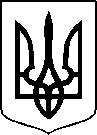 МІНІСТЕРСТВО ОХОРОНИ ЗДОРОВ’Я УКРАЇНИНАКАЗПро державну реєстрацію (перереєстрацію) лікарських засобів (медичних імунобіологічних препаратів) та внесення змін до реєстраційних матеріалів Відповідно до статті 9 Закону України «Про лікарські засоби», пунктів 5, 7, 10 Порядку державної реєстрації (перереєстрації) лікарських засобів, затвердженого постановою Кабінету Міністрів України від 26 травня 2005 року № 376, абзацу двадцять сьомого підпункту 12 пункту 4 Положення про Міністерство охорони здоров’я України, затвердженого постановою Кабінету Міністрів України від 25 березня 2015 року № 267 (в редакції постанови Кабінету Міністрів України від 24 січня 2020 року № 90), на підставі результатів експертизи реєстраційних матеріалів лікарських засобів (медичних імунобіологічних препаратів), що подані на державну реєстрацію (перереєстрацію) та внесення змін до реєстраційних матеріалів, проведених Державним підприємством «Державний експертний центр Міністерства охорони здоров’я України», висновків щодо ефективності, безпечності та якості, щодо експертної оцінки співвідношення користь/ризик лікарського засобу, що пропонується до державної реєстрації (перереєстрації), щодо внесення змін до реєстраційних матеріалів та рекомендації його до державної реєстрації (перереєстрації) або внесення змін до реєстраційних матеріалівНАКАЗУЮ:1. Зареєструвати та внести до Державного реєстру лікарських засобів України лікарські засоби (медичні імунобіологічні препарати) згідно з переліком (додаток 1).2. Перереєструвати та внести до Державного реєстру лікарських засобів України лікарські засоби (медичні імунобіологічні препарати) згідно з переліком (додаток 2).3. Внести зміни до реєстраційних матеріалів та Державного реєстру лікарських засобів України на лікарські засоби (медичні імунобіологічні препарати) згідно з переліком  (додаток 3).	4. Контроль за виконанням цього наказу покласти на заступника Міністра з питань європейської інтеграції Комаріду О.О.Міністр                                                                                            Віктор ЛЯШКОПЕРЕЛІКЗАРЕЄСТРОВАНИХ ЛІКАРСЬКИХ ЗАСОБІВ (МЕДИЧНИХ ІМУНОБІОЛОГІЧНИХ ПРЕПАРАТІВ), ЯКІ ВНОСЯТЬСЯ ДО ДЕРЖАВНОГО РЕЄСТРУ ЛІКАРСЬКИХ ЗАСОБІВ УКРАЇНИПЕРЕЛІКПЕРЕРЕЄСТРОВАНИХ ЛІКАРСЬКИХ ЗАСОБІВ (МЕДИЧНИХ ІМУНОБІОЛОГІЧНИХ ПРЕПАРАТІВ), ЯКІ ВНОСЯТЬСЯ ДО ДЕРЖАВНОГО РЕЄСТРУ ЛІКАРСЬКИХ ЗАСОБІВ УКРАЇНИПЕРЕЛІКЛІКАРСЬКИХ ЗАСОБІВ (МЕДИЧНИХ ІМУНОБІОЛОГІЧНИХ ПРЕПАРАТІВ), ЩОДО ЯКИХ БУЛИ ВНЕСЕНІ ЗМІНИ ДО РЕЄСТРАЦІЙНИХ МАТЕРІАЛІВ, ЯКІ ВНОСЯТЬСЯ ДО ДЕРЖАВНОГО РЕЄСТРУ ЛІКАРСЬКИХ ЗАСОБІВ УКРАЇНИ11 серпня 2021 року.05.20200                     Київ                                № 17252284Додаток 1до наказу Міністерства охорониздоров’я України «Про державну реєстрацію (перереєстрацію) лікарських засобів (медичних імунобіологічних препаратів) та внесення змін до реєстраційних матеріалів»від 11 серпня 2021 року № 1725№ п/пНазва лікарського засобуФорма випуску (лікарська форма, упаковка)ЗаявникКраїна заявникаВиробникКраїна виробникаРеєстраційна процедураУмови відпускуРекламуванняНомер реєстраційного посвідченняАБІРОНтаблетки по 250 мг, по 120 таблеток у контейнері; по 1 контейнеру у картонній коробціГетеро Лабз ЛімітедІндіяГетеро Лабз ЛімітедІндіяреєстрація на 5 років
Періодичність подання регулярно оновлюваного звіту з безпеки, відповідно до Порядку здійснення фармаконагляду, затвердженого наказом Міністерства охорони здоров’я України від 27 грудня 2006 року № 898, зареєстрованого в Міністерстві юстиції України 29 січня 2007 року за № 73/13340 (у редакції наказу Міністерства охорони здоров'я України від 26 вересня 2016 року № 996), становить: згідно зі строками, зазначеними у періодичності подання регулярних звітів з безпеки.за рецептомНе підлягаєUA/18889/01/01АВЕРОтаблетки, по 8 мг, по 10 таблеток у блістері; по 3 блістери у картонній коробці Фармацевтичний завод “ПОЛЬФАРМА” С. А.ПольщаПервинне пакування, вторинне пакування, контроль серії та відповідальний за випуск серії:
Фармацевтичний завод "ПОЛЬФАРМА" С.А., Польща;
виробництво in bulk tablets:
Каталент Німеччина Шорндорф ГмбХ, НімеччинаПольща/Німеччинареєстрація на 5 років
Періодичність подання регулярно оновлюваного звіту з безпеки, відповідно до Порядку здійснення фармаконагляду, затвердженого наказом Міністерства охорони здоров’я України від 27 грудня 2006 року № 898, зареєстрованого в Міністерстві юстиції України 29 січня 2007 року за № 73/13340 (у редакції наказу Міністерства охорони здоров'я України від 26 вересня 2016 року № 996), становить: згідно зі строками, зазначеними у періодичності подання регулярних звітів з безпеки. за рецептомНе підлягаєUA/18917/01/01АВЕРОтаблетки, по 16 мг, по 10 таблеток у блістері; по 3 блістери у картонній коробціФармацевтичний завод “ПОЛЬФАРМА” С. А.ПольщаПервинне пакування, вторинне пакування, контроль серії та відповідальний за випуск серії:
Фармацевтичний завод "ПОЛЬФАРМА" С.А., Польща;
виробництво in bulk tablets:
Каталент Німеччина Шорндорф ГмбХ, НімеччинаПольща/Німеччинареєстрація на 5 років
Періодичність подання регулярно оновлюваного звіту з безпеки, відповідно до Порядку здійснення фармаконагляду, затвердженого наказом Міністерства охорони здоров’я України від 27 грудня 2006 року № 898, зареєстрованого в Міністерстві юстиції України 29 січня 2007 року за № 73/13340 (у редакції наказу Міністерства охорони здоров'я України від 26 вересня 2016 року № 996), становить: згідно зі строками, зазначеними у періодичності подання регулярних звітів з безпеки. за рецептомНе підлягаєUA/18917/01/02АВЕРОтаблетки, по 24 мг, по 10 таблеток у блістері; по 3 або 6 блістерів у картонній коробціФармацевтичний завод “ПОЛЬФАРМА” С. А.ПольщаПервинне пакування, вторинне пакування, контроль серії та відповідальний за випуск серії:
Фармацевтичний завод "ПОЛЬФАРМА" С.А., Польща;
виробництво in bulk tablets:
Роттендорф Фарма ГмбХ, НімеччинаПольща/Німеччинареєстрація на 5 років
Періодичність подання регулярно оновлюваного звіту з безпеки, відповідно до Порядку здійснення фармаконагляду, затвердженого наказом Міністерства охорони здоров’я України від 27 грудня 2006 року № 898, зареєстрованого в Міністерстві юстиції України 29 січня 2007 року за № 73/13340 (у редакції наказу Міністерства охорони здоров'я України від 26 вересня 2016 року № 996), становить: згідно зі строками, зазначеними у періодичності подання регулярних звітів з безпеки. за рецептомНе підлягаєUA/18917/01/03БІОНОРМ® ДЕТОКСтаблетки, що диспергуються, по 1,5 г; по 6 таблеток у блістері; по 1 або по 3 блістери у пачціАТ "КИЇВСЬКИЙ ВІТАМІННИЙ ЗАВОД"УкраїнаАТ "КИЇВСЬКИЙ ВІТАМІННИЙ ЗАВОД"Українареєстрація на 5 років
Періодичність подання регулярно оновлюваного звіту з безпеки, відповідно до Порядку здійснення фармаконагляду, затвердженого наказом Міністерства охорони здоров’я України від 27 грудня 2006 року № 898, зареєстрованого в Міністерстві юстиції України 29 січня 2007 року за № 73/13340 (у редакції наказу Міністерства охорони здоров'я України від 26 вересня 2016 року № 996), становить: згідно зі строками, зазначеними у періодичності подання регулярних звітів з безпеки.без рецептапідлягаєUA/18883/01/01ВАНКОВАНліофілізат для розчину для інфузій по 500 мг у флаконі скляному, по 1 флакону в картонній коробціМістрал Кепітал Менеджмент ЛімітедАнгліяВЕМ Ілач Сан. ве Тік. А.С.Туреччинареєстрація на 5 років
Періодичність подання регулярно оновлюваного звіту з безпеки, відповідно до Порядку здійснення фармаконагляду, затвердженого наказом Міністерства охорони здоров’я України від 27 грудня 2006 року № 898, зареєстрованого в Міністерстві юстиції України 29 січня 2007 року за № 73/13340 (у редакції наказу Міністерства охорони здоров'я України від 26 вересня 2016 року № 996), становить: згідно зі строками, зазначеними у періодичності подання регулярних звітів з безпеки.за рецептомНе підлягаєUA/18898/01/01ЕНСПРІНГ®розчин для ін'єкцій по 120 мг, по 1 попередньо наповненому шприцу у картонній коробціФ.Хоффманн-Ля Рош ЛтдШвейцаріявторинне пакування, випуск серії:
Ф.Хоффманн-Ля Рош Лтд, Швейцарія;
випробування контролю якості:
Чугай Фарма Мануфектуринг Ко, Лтд, Японiя;
виробництво нерозфасованого лікарського засобу, первинне пакування, випробування контролю якості:
Чугай Фарма Мануфектуринг Ко, Лтд, ЯпонiяШвейцарія/Японіяреєстрація на 5 років
Періодичність подання регулярно оновлюваного звіту з безпеки, відповідно до Порядку здійснення фармаконагляду, затвердженого наказом Міністерства охорони здоров’я України від 27 грудня 2006 року № 898, зареєстрованого в Міністерстві юстиції України 29 січня 2007 року за № 73/13340 (у редакції наказу Міністерства охорони здоров'я України від 26 вересня 2016 року № 996), становить: згідно зі строками, зазначеними у періодичності подання регулярних звітів з безпекиза рецептомНе підлягаєUA/18885/01/01КАРДІО-ДАР®таблетки, вкриті плівковою оболонкою, по 75 мг; по 100 таблеток у контейнері; по 1 контейнеру у пачціПрАТ "Фармацевтична фірма "Дарниця"УкраїнаПрАТ "Фармацевтична фірма "Дарниця"Українареєстрація на 5 років
Періодичність подання регулярно оновлюваного звіту з безпеки, відповідно до Порядку здійснення фармаконагляду, затвердженого наказом Міністерства охорони здоров’я України від 27 грудня 2006 року № 898, зареєстрованого в Міністерстві юстиції України 29 січня 2007 року за № 73/13340 (у редакції наказу Міністерства охорони здоров'я України від 26 вересня 2016 року № 996), становить: згідно зі строками, зазначеними у періодичності подання регулярних звітів з безпеки. за рецептомНе підлягаєUA/18901/01/01КАРДІО-ДАР®таблетки, вкриті плівковою оболонкою, по 150 мг; по 100 таблеток у контейнері; по 1 контейнеру у пачціПрАТ "Фармацевтична фірма "Дарниця"УкраїнаПрАТ "Фармацевтична фірма "Дарниця"Українареєстрація на 5 років
Періодичність подання регулярно оновлюваного звіту з безпеки, відповідно до Порядку здійснення фармаконагляду, затвердженого наказом Міністерства охорони здоров’я України від 27 грудня 2006 року № 898, зареєстрованого в Міністерстві юстиції України 29 січня 2007 року за № 73/13340 (у редакції наказу Міністерства охорони здоров'я України від 26 вересня 2016 року № 996), становить: згідно зі строками, зазначеними у періодичності подання регулярних звітів з безпеки. за рецептомНе підлягаєUA/18901/01/02ЛЕВОФТОРрозчин для інфузій, по 5 мг/мл по 100 мл у флаконі, по 1 флакону в картонній коробціМістрал Кепітал Менеджмент ЛімітедАнгліяВЕМ Ілач Сан. ве Тік. А.С.Туреччинареєстрація на 5 років
Періодичність подання регулярно оновлюваного звіту з безпеки, відповідно до Порядку здійснення фармаконагляду, затвердженого наказом Міністерства охорони здоров’я України від 27 грудня 2006 року № 898, зареєстрованого в Міністерстві юстиції України 29 січня 2007 року за № 73/13340 (у редакції наказу Міністерства охорони здоров'я України від 26 вересня 2016 року № 996), становить: згідно зі строками, зазначеними у періодичності подання регулярних звітів з безпеки. за рецептомНе підлягаєUA/18903/01/01ЛІНЕБІОТИКрозчин для інфузій, 2 мг/мл, по 300 мл у флаконі, по 1 флакону у картонній коробці Містрал Кепітал Менеджмент ЛімітедАнгліяВЕМ Ілач Сан. ве Тік. А.С.Туреччинареєстрація на 5 років
Періодичність подання регулярно оновлюваного звіту з безпеки, відповідно до Порядку здійснення фармаконагляду, затвердженого наказом Міністерства охорони здоров’я України від 27 грудня 2006 року № 898, зареєстрованого в Міністерстві юстиції України 29 січня 2007 року за № 73/13340 (у редакції наказу Міністерства охорони здоров'я України від 26 вересня 2016 року № 996), становить: згідно зі строками, зазначеними у періодичності подання регулярних звітів з безпеки. за рецептомНе підлягаєUA/18904/01/01СТЕРИЛЬНА СУМІШ МЕРОПЕНЕМУ ТА НАТРІЮ КАРБОНАТУпорошок (субстанція) у алюмінієвих барабанах для фармацевтичного застосуванняПублічне акціонерне товариство "Науково-виробничий центр "Борщагівський хіміко-фармацевтичний завод"УкраїнаШеньчжень Хайбін Фармасьютікал Ко., Лтд.Китайреєстрація на 5 років-Не підлягаєUA/18886/01/01ФІБРИГАпорошок та розчинник для розчину для ін'єкцій/інфузій, по 1 г порошку у скляному флаконі; по 50 мл розчиннику (вода для ін`єкцій) у скляному флаконі. По 1 флакону з порошком, по 1 флакону з розчинником, по 1 пристрою Octajet для переносу, по 1 фільтру в картонній коробці Октафарма Фармацевтика Продуктіонсгес. м.б.Х.АвстріяВиробник, відповідальний за первинну упаковку, контроль якості, випуск серії:
Октафарма АБ, Швеція;
Виробник, відповідальний за виробництво in bulk, первинну та вторинну упаковку, маркування, візуальну інспекцію, контроль якості, випуск серії:Октафарма Фармацевтика Продуктіонсгес. м.б.Х., Австрія;
Виробник, відповідальний за візуальнийВиробник, відповідальний за візуальний контроль, маркування, вторинну упаковку:
Октафарма Дессау ГмбХ, Німеччина; 
Виробник, відповідальний за виробництво розчинника (вода для ін’єкцій):
Б. Браун Мелсунген АГ, НімеччинаШвеція/Німеччина/АвстріяРеєстрація на 5 років
Періодичність подання регулярно оновлюваного звіту з безпеки, відповідно до Порядку здійснення фармаконагляду, затвердженого наказом Міністерства охорони здоров’я України від 27 грудня 2006 року № 898, зареєстрованого в Міністерстві юстиції України 29 січня 2007 року за № 73/13340 (у редакції наказу Міністерства охорони здоров'я України від 26 вересня 2016 року № 996), становить: згідно зі строками, зазначеними у періодичності подання регулярних звітів з безпеки.за рецептомНе підлягаєUA/18890/01/01ЦЕФАЗОЛІНУ НАТРІЄВА СІЛЬ СТЕРИЛЬНАпорошок (субстанція) в бідонах алюмінієвих для фармацевтичного застосуванняПАТ "Київмедпрепарат"УкраїнаРеюнг Фармасьютікал Ко., Лтд.Китайська Народна Республікареєстрація на 5 років-Не підлягаєUA/18888/01/01В.о. Генерального директора Директорату фармацевтичного забезпечення                                    Іван ЗАДВОРНИХДодаток 2до наказу Міністерства охорониздоров’я України «Про державну реєстрацію (перереєстрацію) лікарських засобів (медичних імунобіологічних препаратів) та внесення змін до реєстраційних матеріалів»від 11 серпня 2021 року № 1725№ п/пНазва лікарського засобуФорма випуску (лікарська форма, упаковка)ЗаявникКраїна заявникаКраїна заявникаВиробникВиробникКраїна виробникаКраїна виробникаРеєстраційна процедураУмови відпускуУмови відпускуРекламуванняРекламуванняНомер реєстраційного посвідченняНомер реєстраційного посвідченняАБІКСАтаблетки, вкриті плівковою оболонкою, по 10 мг по 14 таблеток у блістері; по 2 блістери у картонній коробціЛундбек Експорт А/СДанiяДанiяпервинне та вторинне пакування, дозвіл на випуск серій:
Х. Лундбек А/С, Данія;
виробництво нерозфасованого продукту:
Роттендорф Фарма ГмбХ, Німеччина;
первинне та вторинне пакування, контроль якості:
Мерц Фарма ГмбХ і Ко. КГаА, Німеччинапервинне та вторинне пакування, дозвіл на випуск серій:
Х. Лундбек А/С, Данія;
виробництво нерозфасованого продукту:
Роттендорф Фарма ГмбХ, Німеччина;
первинне та вторинне пакування, контроль якості:
Мерц Фарма ГмбХ і Ко. КГаА, НімеччинаДанія/НімеччинаДанія/Німеччинаперереєстрація на необмежений термін
Оновлено інформацію в інструкції для медичного застосування лікарського засобу в розділах "Фармакотерапевтична група. Код АТХ" (редагування тексту без зміни коду АТХ), "Фармакологічні властивості" (уточнення інформації), "Показання" (уточнення інформації), "Застосування у період вагітності або годування груддю" (уточнення інформації), "Здатність впливати на швидкість реакції при керуванні автотранспортом або іншими механізмами"(редагування тексту), "Спосіб застосування та дози" (уточнення інформації), "Діти" (уточнення інформації), "Передозування", "Побічні реакції" відповідно до матеріалів реєстраційного досьє. 
Періодичність подання регулярно оновлюваного звіту з безпеки, відповідно до Порядку здійснення фармаконагляду, затвердженого наказом Міністерства охорони здоров’я України від 27 грудня 2006 року № 898, зареєстрованого в Міністерстві юстиції України 29 січня 2007 року за № 73/13340 (у редакції наказу Міністерства охорони здоров'я України від 26 вересня 2016 року № 996), становить: згідно зі строками, зазначеними у періодичності подання регулярних звітів з безпеки. за рецептомза рецептомНе підлягаєНе підлягаєUA/4760/01/01UA/4760/01/01БОНВІВА®таблетки, вкриті плівковою оболонкою, по 150 мг; по 1 або по 3 таблетки у блістері; по 1 блістеру в картонній коробціАтнас Фарма ЮК Лімітед Велика БританiяВелика БританiяВиробництво нерозфасованої продукції, випробування контролю якості, випуск серії:
Ф.Хоффманн-Ля Рош Лтд, Швейцарія;
Виробництво нерозфасованої продукції, випробування контролю якості:
Пенн Фармасьютікал Сервісез Лімітед, Велика Британія; 
Первинне та вторинне пакування: 
Іверс-Лі АГ, Швейцарія;
Первинне та вторинне пакування, випробування контролю якості: 
Ф.Хоффманн-Ля Рош Лтд, Швейцарія
Первинне та вторинне пакування, випуск серії:
Веймейд ПЛС, Велика БританіяВиробництво нерозфасованої продукції, випробування контролю якості, випуск серії:
Ф.Хоффманн-Ля Рош Лтд, Швейцарія;
Виробництво нерозфасованої продукції, випробування контролю якості:
Пенн Фармасьютікал Сервісез Лімітед, Велика Британія; 
Первинне та вторинне пакування: 
Іверс-Лі АГ, Швейцарія;
Первинне та вторинне пакування, випробування контролю якості: 
Ф.Хоффманн-Ля Рош Лтд, Швейцарія
Первинне та вторинне пакування, випуск серії:
Веймейд ПЛС, Велика БританіяШвейцарія/Велика БританіяШвейцарія/Велика Британіяперереєстрація на необмежений термін
Оновлено інформацію у розділах "Фармакотерапевтична група", "Фармакологічні властивості", "Взаємодія з іншими лікарськими засобами та інші види взаємодій", "Застосування у період вагітності або годування груддю", "Передозування", "Побічні реакції" інструкції для медичного застосування лікарського засобу відповідно до матеріалів реєстраційного досьє. 
Періодичність подання регулярно оновлюваного звіту з безпеки, відповідно до Порядку здійснення фармаконагляду, затвердженого наказом Міністерства охорони здоров’я України від 27 грудня 2006 року № 898, зареєстрованого в Міністерстві юстиції України 29 січня 2007 року за № 73/13340 (у редакції наказу Міністерства охорони здоров'я України від 26 вересня 2016 року № 996), становить: згідно зі строками, зазначеними у періодичності подання регулярних звітів з безпеки. за рецептомза рецептомНе підлягаєНе підлягаєUA/5164/01/01UA/5164/01/01ВАЛЕВІТтаблетки, вкриті оболонкою, по 100 мг/90 мг; по 10 таблеток у блістері; по 2 блістери в картонній упаковці Фармацеутіше фабрік Монтавіт ГмбХАвстріяАвстріяФармацеутіше фабрік Монтавіт ГмбХ Фармацеутіше фабрік Монтавіт ГмбХ АвстріяАвстріяперереєстрація на необмежений термін. 
Внесено оновлену інформацію в Інструкцію для медичного застосування лікарського засобу до розділів "Передозування", "Побічні реакції" відповідно до оновленої інформації з безпеки діючих речовин лікарського засобу.
Періодичність подання регулярно оновлюваного звіту з безпеки, відповідно до Порядку здійснення фармаконагляду, затвердженого наказом Міністерства охорони здоров’я України від 27 грудня 2006 року № 898, зареєстрованого в Міністерстві юстиції України 29 січня 2007 року за № 73/13340 (у редакції наказу Міністерства охорони здоров'я України від 26 вересня 2016 року № 996), становить: згідно зі строками, зазначеними у періодичності подання регулярних звітів з безпеки. без рецептабез рецептапідлягаєпідлягаєUA/15241/01/01UA/15241/01/01ГЕПАТРОМБІНкрем, 30 000 МО/100 г; по 40 г у тубі; по 1 тубі в картонній упаковці"Хемофарм" АДРеспубліка СербіяРеспубліка Сербіявиробництво нерозфасованої продукції, первинна та вторинна упаковка, контроль серії:
"Хемофарм" АД, Вршац, відділ виробнича дільниця Шабац, Республіка Сербія;
контроль серії, дозвіл на випуск серії:
«Хемофарм» АД, Республіка Сербіявиробництво нерозфасованої продукції, первинна та вторинна упаковка, контроль серії:
"Хемофарм" АД, Вршац, відділ виробнича дільниця Шабац, Республіка Сербія;
контроль серії, дозвіл на випуск серії:
«Хемофарм» АД, Республіка СербіяРеспубліка СербіяРеспубліка СербіяПеререєстрація на необмежений термін. 
Оновлено інформацію у розділах "Взаємодія з іншими лікарськими засобами та інші види взаємодій", "Особливості застосування", "Застосування у період вагітності або годування груддю"(уточнення інформації), "Побічні реакції" інструкції для медичного застосування лікарського засобу відповідно до оновленої інформації щодо безпеки застосування діючої речовини. 
Періодичність подання регулярно оновлюваного звіту з безпеки, відповідно до Порядку здійснення фармаконагляду, затвердженого наказом Міністерства охорони здоров’я України від 27 грудня 2006 року № 898, зареєстрованого в Міністерстві юстиції України 29 січня 2007 року за № 73/13340 (у редакції наказу Міністерства охорони здоров'я України від 26 вересня 2016 року № 996), становить: згідно зі строками, зазначеними у періодичності подання регулярних звітів з безпеки.без рецептабез рецептапідлягаєпідлягаєUA/3054/02/01UA/3054/02/01ГЕПАТРОМБІНкрем, 50 000 МО/100 г; по 40 г у тубі; по 1 тубі в картонній упаковці"Хемофарм" АДРеспубліка СербіяРеспубліка Сербіявиробництво нерозфасованої продукції, первинна та вторинна упаковка, контроль серії:
"Хемофарм" АД, Вршац, відділ виробнича дільниця Шабац, Республіка Сербія;
контроль серії, дозвіл на випуск серії:
«Хемофарм» АД, Республіка Сербіявиробництво нерозфасованої продукції, первинна та вторинна упаковка, контроль серії:
"Хемофарм" АД, Вршац, відділ виробнича дільниця Шабац, Республіка Сербія;
контроль серії, дозвіл на випуск серії:
«Хемофарм» АД, Республіка СербіяРеспубліка СербіяРеспубліка СербіяПеререєстрація на необмежений термін. 
Оновлено інформацію у розділах "Взаємодія з іншими лікарськими засобами та інші види взаємодій", "Особливості застосування", "Застосування у період вагітності або годування груддю"(уточнення інформації), "Побічні реакції" інструкції для медичного застосування лікарського засобу відповідно до оновленої інформації щодо безпеки застосування діючої речовини. 
Періодичність подання регулярно оновлюваного звіту з безпеки, відповідно до Порядку здійснення фармаконагляду, затвердженого наказом Міністерства охорони здоров’я України від 27 грудня 2006 року № 898, зареєстрованого в Міністерстві юстиції України 29 січня 2007 року за № 73/13340 (у редакції наказу Міністерства охорони здоров'я України від 26 вересня 2016 року № 996), становить: згідно зі строками, зазначеними у періодичності подання регулярних звітів з безпеки.без рецептабез рецептапідлягаєпідлягаєUA/3054/02/02UA/3054/02/02ДЕКСДОРконцентрат для розчину для інфузій, 100 мкг/мл; по 2 мл в ампулі; по 5 або 25 ампул у картонній коробці; по 4 мл або по 10 мл у флаконі; по 4 флакони у картонній коробціОріон КорпорейшнФiнляндiяФiнляндiяВиробник, що здійснює виробництво, первинне та вторинне пакування, контроль якості, випуск серій:
Оріон Корпорейшн, Фінляндія;
Виробник, що здійснює контроль якості та вторинне пакування:
Оріон Корпорейшн, Оріон Фарма, Завод в Турку, ФінляндіяВиробник, що здійснює виробництво, первинне та вторинне пакування, контроль якості, випуск серій:
Оріон Корпорейшн, Фінляндія;
Виробник, що здійснює контроль якості та вторинне пакування:
Оріон Корпорейшн, Оріон Фарма, Завод в Турку, ФінляндіяФiнляндiяФiнляндiяперереєстрація на необмежений термін
Оновлено інформацію в інструкції для медичного застосування лікарського засобу в розділі "Фармакологічні властивості" (редагування тексту), відповідно до інформації стосовно безпеки, яка зазначена в матеріалах реєстраційного досьє.
Періодичність подання регулярно оновлюваного звіту з безпеки, відповідно до Порядку здійснення фармаконагляду, затвердженого наказом Міністерства охорони здоров’я України від 27 грудня 2006 року № 898, зареєстрованого в Міністерстві юстиції України 29 січня 2007 року за № 73/13340 (у редакції наказу Міністерства охорони здоров'я України від 26 вересня 2016 року № 996), становить: згідно зі строками, зазначеними у періодичності подання регулярних звітів з безпеки. за рецептомза рецептомНе підлягаєНе підлягаєUA/11627/01/01UA/11627/01/01ЕНТОБАНсироп; по 90 мл, 120 мл або 150 мл у флаконі; по 1 флакону у картонній коробціХербіон Пакистан Прайвет ЛімітедПакистанПакистанХербіон Пакистан Прайвет ЛімітедХербіон Пакистан Прайвет ЛімітедПакистанПакистанперереєстрація на необмежений термін
Періодичність подання регулярно оновлюваного звіту з безпеки, відповідно до Порядку здійснення фармаконагляду, затвердженого наказом Міністерства охорони здоров’я України від 27 грудня 2006 року № 898, зареєстрованого в Міністерстві юстиції України 29 січня 2007 року за № 73/13340 (у редакції наказу Міністерства охорони здоров'я України від 26 вересня 2016 року № 996), становить: згідно зі строками, зазначеними у періодичності подання регулярних звітів з безпеки. без рецептабез рецептапідлягаєпідлягаєUA/10300/01/01UA/10300/01/01ЕСПА-ЛІПОН® ІН'ЄКЦ. 600розчин для ін'єкцій, 25 мг/мл по 24 мл в ампулі; по 5 ампул у картонній коробціЕспарма ГмбХНімеччинаНімеччинавипуск серії:
Еспарма ГмбХ, Німеччина;
виробництво нерозфасованого продукту, первинне пакування, вторинне пакування, контроль якості:
Зігфрід Хамельн ГмбХ, Німеччина випуск серії:
Еспарма ГмбХ, Німеччина;
виробництво нерозфасованого продукту, первинне пакування, вторинне пакування, контроль якості:
Зігфрід Хамельн ГмбХ, Німеччина НімеччинаНімеччинаперереєстрація на необмежений термін
Оновлено інформацію у розділах: "Показання" (уточнення: було - Лікування діабетичної полінейропатії; стало - Симптоматичне лікування діабетичної полінейропатії), "Особливості застосування", "Передозування", "Побічні реакції" інструкції для медичного застосування лікарського засобу відповідно до безпеки застосування діючої речовини. 
 Періодичність подання регулярно оновлюваного звіту з безпеки, відповідно до Порядку здійснення фармаконагляду, затвердженого наказом Міністерства охорони здоров’я України від 27 грудня 2006 року № 898, зареєстрованого в Міністерстві юстиції України 29 січня 2007 року за № 73/13340 (у редакції наказу Міністерства охорони здоров'я України від 26 вересня 2016 року № 996), становить: згідно зі строками, зазначеними у періодичності подання регулярних звітів з безпеки. за рецептомза рецептомНе підлягаєНе підлягаєUA/4179/02/02UA/4179/02/02ІЗОКЕТ® спрей оромукозний, 1,25 мг/дозу, по 15 мл (300 доз) у флаконі; по 1 флакону в картонній коробціЗентіва, к.с.Чеська РеспублiкаЧеська Республiкавторинне пакування, контроль якості первинного пакування «in bulk», відповідає за випуск серії:
Ейсіка Фармасьютикалз ГмбХ, Німеччина;
вторинне пакування:
Ейсіка Фармасьютикалз ГмбХ, Німеччина;
виробництво «bulk», альтернативний виробник первинного пакування, наповнення флаконів:
Авара Шеннон Фармасьютикал Сервісез Лімітед,  Ірландія;
первинне пакування, наповнення флаконів:
Колеп Лаупхайм ГмбХ енд Ко. КГ, Німеччинавторинне пакування, контроль якості первинного пакування «in bulk», відповідає за випуск серії:
Ейсіка Фармасьютикалз ГмбХ, Німеччина;
вторинне пакування:
Ейсіка Фармасьютикалз ГмбХ, Німеччина;
виробництво «bulk», альтернативний виробник первинного пакування, наповнення флаконів:
Авара Шеннон Фармасьютикал Сервісез Лімітед,  Ірландія;
первинне пакування, наповнення флаконів:
Колеп Лаупхайм ГмбХ енд Ко. КГ, НімеччинаНімеччина/ІрландіяНімеччина/Ірландіяперереєстрація на необмежений термін
Оновлено інформацію в Інструкції для медичного застосування лікарського засобу у розділі "Побічні реакції" відповідно до матеріалів реєстраційного досьє. 
Періодичність подання регулярно оновлюваного звіту з безпеки, відповідно до Порядку здійснення фармаконагляду, затвердженого наказом Міністерства охорони здоров’я України від 27 грудня 2006 року № 898, зареєстрованого в Міністерстві юстиції України 29 січня 2007 року за № 73/13340 (у редакції наказу Міністерства охорони здоров'я України від 26 вересня 2016 року № 996), становить: згідно зі строками, зазначеними у періодичності подання регулярних звітів з безпеки. за рецептомза рецептомНе підлягаєНе підлягаєUA/3055/01/01UA/3055/01/01ІНФРАГІЛ СПАГ. ПЄКАкраплі оральні по 30 мл, по 50 мл у флаконі; по 1 флакону в картонній упаковціПЕКАНА НАТУРХАЙЛЬМІТТЕЛЬ ГмбХНімеччинаНімеччинаПЕКАНА НАТУРХАЙЛЬМІТТЕЛЬ ГмбХПЕКАНА НАТУРХАЙЛЬМІТТЕЛЬ ГмбХНімеччинаНімеччинаперереєстрація на необмежений термін
Оновлено інформацію в Інструкції для медичного застосування лікарського засобу у розділах "Взаємодія з іншими лікарськими засобами та інші види взаємодій" та "Побічні реакції" відповідно до матеріалів реєстраційного досьє. 
Періодичність подання регулярно оновлюваного звіту з безпеки, відповідно до Порядку здійснення фармаконагляду, затвердженого наказом Міністерства охорони здоров’я України від 27 грудня 2006 року № 898, зареєстрованого в Міністерстві юстиції України 29 січня 2007 року за № 73/13340 (у редакції наказу Міністерства охорони здоров'я України від 26 вересня 2016 року № 996), становить: згідно зі строками, зазначеними у періодичності подання регулярних звітів з безпеки. за рецептомза рецептомНе підлягаєНе підлягаєUA/14859/01/01UA/14859/01/01ІТІРЕС СПАГ. ПЄКАкраплі оральні по 30 мл, по 50 мл у флаконі з крапельним дозатором; по 1 флакону в картонній упаковціПЕКАНА НАТУРХАЙЛЬМІТТЕЛЬ ГмбХНімеччинаНімеччинаПЕКАНА НАТУРХАЙЛЬМІТТЕЛЬ ГмбХПЕКАНА НАТУРХАЙЛЬМІТТЕЛЬ ГмбХНімеччинаНімеччинаперереєстрація на необмежений термін
Оновлено інформацію в Інструкції для медичного застосування лікарського засобу у розділах "Протипоказання", "Взаємодія з іншими лікарськими засобами та інші види взаємодій" відповідно до матеріалів реєстраційного досьє.
Періодичність подання регулярно оновлюваного звіту з безпеки, відповідно до Порядку здійснення фармаконагляду, затвердженого наказом Міністерства охорони здоров’я України від 27 грудня 2006 року № 898, зареєстрованого в Міністерстві юстиції України 29 січня 2007 року за № 73/13340 (у редакції наказу Міністерства охорони здоров'я України від 26 вересня 2016 року № 996), становить: згідно зі строками, зазначеними у періодичності подання регулярних звітів з безпеки. за рецептомза рецептомНе підлягаєНе підлягаєUA/14839/01/01UA/14839/01/01КАПЕЦИТАБІН АМАКСАтаблетки, вкриті плівковою оболонкою, по 150 мг, по 10 таблеток у блістері, по 6 блістерів у картонній коробці Амакса ЛТД Велика БританiяВелика БританiяЛабораторіос Нормон С.А. Лабораторіос Нормон С.А. ІспаніяІспаніяперереєстрація на необмежений термін
Оновлено інформацію в інструкції для медичного застосування лікарського засобу у розділах "Протипоказання", "Взаємодія з іншими лікарськими засобами та інші види взаємодій", "Особливості застосування", "Застосування у період вагітності або годування груддю", "Спосіб застосування та дози", "Побічні реакції" відповідно до інформації референтного лікарського засобу Кселода, таблетки, вкриті плівковою оболонкою по 150 мг або 500 мг
Періодичність подання регулярно оновлюваного звіту з безпеки, відповідно до Порядку здійснення фармаконагляду, затвердженого наказом Міністерства охорони здоров’я України від 27 грудня 2006 року № 898, зареєстрованого в Міністерстві юстиції України 29 січня 2007 року за № 73/13340 (у редакції наказу Міністерства охорони здоров'я України від 26 вересня 2016 року № 996), становить: згідно зі строками, зазначеними у періодичності подання регулярних звітів з безпеки за рецептомза рецептомНе підлягаєНе підлягаєUA/15547/01/01UA/15547/01/01КАПЕЦИТАБІН АМАКСАтаблетки, вкриті плівковою оболонкою, по 500 мг, по 10 таблеток у блістері, по 12 блістерів у картонній коробціАмакса ЛТД Велика БританiяВелика БританiяЛабораторіос Нормон С.А. Лабораторіос Нормон С.А. ІспаніяІспаніяперереєстрація на необмежений термін
Оновлено інформацію в інструкції для медичного застосування лікарського засобу у розділах "Протипоказання", "Взаємодія з іншими лікарськими засобами та інші види взаємодій", "Особливості застосування", "Застосування у період вагітності або годування груддю", "Спосіб застосування та дози", "Побічні реакції" відповідно до інформації референтного лікарського засобу Кселода, таблетки, вкриті плівковою оболонкою по 150 мг або 500 мг
Періодичність подання регулярно оновлюваного звіту з безпеки, відповідно до Порядку здійснення фармаконагляду, затвердженого наказом Міністерства охорони здоров’я України від 27 грудня 2006 року № 898, зареєстрованого в Міністерстві юстиції України 29 січня 2007 року за № 73/13340 (у редакції наказу Міністерства охорони здоров'я України від 26 вересня 2016 року № 996), становить: згідно зі строками, зазначеними у періодичності подання регулярних звітів з безпеки за рецептомза рецептомНе підлягаєНе підлягаєUA/15547/01/02UA/15547/01/02МЕТОВІТАНкапсули тверді, по 10 капсул у блістері, по 2 блістери у пачці з картонуПрАТ "Технолог"УкраїнаУкраїнаПрАТ "Технолог"ПрАТ "Технолог"УкраїнаУкраїнаперереєстрація на необмежений термін
Періодичність подання регулярно оновлюваного звіту з безпеки, відповідно до Порядку здійснення фармаконагляду, затвердженого наказом Міністерства охорони здоров’я України від 27 грудня 2006 року № 898, зареєстрованого в Міністерстві юстиції України 29 січня 2007 року за № 73/13340 (у редакції наказу Міністерства охорони здоров'я України від 26 вересня 2016 року № 996), становить: згідно зі строками, зазначеними у періодичності подання регулярних звітів з безпеки. без рецептабез рецептапідлягаєпідлягаєUA/15531/01/01UA/15531/01/01МІРТАСТАДІНтаблетки, вкриті плівковою оболонкою по 30 мг; по 10 таблеток у блістері; по 2 або 5 блістерів у картонній коробці СТАДА Арцнайміттель АГНімеччинаНімеччинавипуск серій:
СТАДА Арцнайміттель АГ, Німеччина;
виробництво нерозфасованого продукту, контроль серій:
Хемофарм д.о.о., Боснія і Герцеговина;
первинне та вторинне пакування:
"Хемофарм" АД, Сербія;
контроль серій:
СТАДА Арцнайміттель АГ, Німеччинавипуск серій:
СТАДА Арцнайміттель АГ, Німеччина;
виробництво нерозфасованого продукту, контроль серій:
Хемофарм д.о.о., Боснія і Герцеговина;
первинне та вторинне пакування:
"Хемофарм" АД, Сербія;
контроль серій:
СТАДА Арцнайміттель АГ, НімеччинаНімеччина/СербіяНімеччина/Сербіяперереєстрація на необмежений термін

Внесено оновлену інформацію в Інструкцію для медичного застосування лікарського засобу до розділів "Взаємодія з іншими лікарськими засобами та інші види взаємодій", "Особливості застосування", "Спосіб застосування та дози" (уточнення), "Діти" (уточнення), "Передозування", "Побічні реакції" відповідно до оновленої інформації з безпеки діючої речовини лікарського засобу.
Періодичність подання регулярно оновлюваного звіту з безпеки, відповідно до Порядку здійснення фармаконагляду, затвердженого наказом Міністерства охорони здоров’я України від 27 грудня 2006 року № 898, зареєстрованого в Міністерстві юстиції України 29 січня 2007 року за № 73/13340 (у редакції наказу Міністерства охорони здоров'я України від 26 вересня 2016 року № 996), становить: згідно зі строками, зазначеними у періодичності подання регулярних звітів з безпеки.за рецептомза рецептомНе підлягаєНе підлягаєUA/3907/01/02UA/3907/01/02МІРТАСТАДІНтаблетки, вкриті плівковою оболонкою по 45 мг; по 10 таблеток у блістері; по 2 або 5 блістерів у картонній коробці СТАДА Арцнайміттель АГНімеччинавипуск серій:
СТАДА Арцнайміттель АГ, Німеччина;
виробництво нерозфасованого продукту, контроль серій:
Хемофарм д.о.о., Боснія і Герцеговина;
первинне та вторинне пакування:
"Хемофарм" АД, Сербія;
контроль серій:
СТАДА Арцнайміттель АГ, Німеччинавипуск серій:
СТАДА Арцнайміттель АГ, Німеччина;
виробництво нерозфасованого продукту, контроль серій:
Хемофарм д.о.о., Боснія і Герцеговина;
первинне та вторинне пакування:
"Хемофарм" АД, Сербія;
контроль серій:
СТАДА Арцнайміттель АГ, НімеччинаНімеччина/СербіяНімеччина/Сербіяперереєстрація на необмежений термін
Внесено оновлену інформацію в Інструкцію для медичного застосування лікарського засобу до розділів "Взаємодія з іншими лікарськими засобами та інші види взаємодій", "Особливості застосування", "Спосіб застосування та дози" (уточнення), "Діти" (уточнення), "Передозування", "Побічні реакції" відповідно до оновленої інформації з безпеки діючої речовини лікарського засобу.
Періодичність подання регулярно оновлюваного звіту з безпеки, відповідно до Порядку здійснення фармаконагляду, затвердженого наказом Міністерства охорони здоров’я України від 27 грудня 2006 року № 898, зареєстрованого в Міністерстві юстиції України 29 січня 2007 року за № 73/13340 (у редакції наказу Міністерства охорони здоров'я України від 26 вересня 2016 року № 996), становить: згідно зі строками, зазначеними у періодичності подання регулярних звітів з безпеки.перереєстрація на необмежений термін
Внесено оновлену інформацію в Інструкцію для медичного застосування лікарського засобу до розділів "Взаємодія з іншими лікарськими засобами та інші види взаємодій", "Особливості застосування", "Спосіб застосування та дози" (уточнення), "Діти" (уточнення), "Передозування", "Побічні реакції" відповідно до оновленої інформації з безпеки діючої речовини лікарського засобу.
Періодичність подання регулярно оновлюваного звіту з безпеки, відповідно до Порядку здійснення фармаконагляду, затвердженого наказом Міністерства охорони здоров’я України від 27 грудня 2006 року № 898, зареєстрованого в Міністерстві юстиції України 29 січня 2007 року за № 73/13340 (у редакції наказу Міністерства охорони здоров'я України від 26 вересня 2016 року № 996), становить: згідно зі строками, зазначеними у періодичності подання регулярних звітів з безпеки.за рецептомНе підлягаєНе підлягаєUA/3907/01/03UA/3907/01/03МІРТАСТАДІНтаблетки, вкриті плівковою оболонкою по 15 мг; по 10 таблеток у блістері; по 2 або 5 блістерів у картонній коробці СТАДА Арцнайміттель АГНімеччинавипуск серій:
СТАДА Арцнайміттель АГ, Німеччина;
виробництво нерозфасованого продукту, контроль серій:
Хемофарм д.о.о., Боснія і Герцеговина;
первинне та вторинне пакування:
"Хемофарм" АД, Сербія;
контроль серій:
СТАДА Арцнайміттель АГ, Німеччинавипуск серій:
СТАДА Арцнайміттель АГ, Німеччина;
виробництво нерозфасованого продукту, контроль серій:
Хемофарм д.о.о., Боснія і Герцеговина;
первинне та вторинне пакування:
"Хемофарм" АД, Сербія;
контроль серій:
СТАДА Арцнайміттель АГ, НімеччинаНімеччина/СербіяНімеччина/Сербіяперереєстрація на необмежений термін
Внесено оновлену інформацію в Інструкцію для медичного застосування лікарського засобу до розділів "Взаємодія з іншими лікарськими засобами та інші види взаємодій", "Особливості застосування", "Спосіб застосування та дози" (уточнення), "Діти" (уточнення), "Передозування", "Побічні реакції" відповідно до оновленої інформації з безпеки діючої речовини лікарського засобу.
Періодичність подання регулярно оновлюваного звіту з безпеки, відповідно до Порядку здійснення фармаконагляду, затвердженого наказом Міністерства охорони здоров’я України від 27 грудня 2006 року № 898, зареєстрованого в Міністерстві юстиції України 29 січня 2007 року за № 73/13340 (у редакції наказу Міністерства охорони здоров'я України від 26 вересня 2016 року № 996), становить: згідно зі строками, зазначеними у періодичності подання регулярних звітів з безпеки.перереєстрація на необмежений термін
Внесено оновлену інформацію в Інструкцію для медичного застосування лікарського засобу до розділів "Взаємодія з іншими лікарськими засобами та інші види взаємодій", "Особливості застосування", "Спосіб застосування та дози" (уточнення), "Діти" (уточнення), "Передозування", "Побічні реакції" відповідно до оновленої інформації з безпеки діючої речовини лікарського засобу.
Періодичність подання регулярно оновлюваного звіту з безпеки, відповідно до Порядку здійснення фармаконагляду, затвердженого наказом Міністерства охорони здоров’я України від 27 грудня 2006 року № 898, зареєстрованого в Міністерстві юстиції України 29 січня 2007 року за № 73/13340 (у редакції наказу Міністерства охорони здоров'я України від 26 вересня 2016 року № 996), становить: згідно зі строками, зазначеними у періодичності подання регулярних звітів з безпеки.за рецептомНе підлягаєНе підлягаєUA/3907/01/01UA/3907/01/01НАЗИВІН® СЕНСИТИВкраплі назальні 0,01 %; по 5 мл препарату у флаконі; по 1 флакону в картонній коробці
Пі енд Джі Хелс Джермані ГмбХНімеччинадозвіл на випуск серії:
Пі енд Джі Хелс Острія ГмбХ енд Ко. ОГ, Австрія;
виробництво за повним циклом:
Фамар Хелс Кеар Сервісіз Мадрид, С.А.У., Іспаніядозвіл на випуск серії:
Пі енд Джі Хелс Острія ГмбХ енд Ко. ОГ, Австрія;
виробництво за повним циклом:
Фамар Хелс Кеар Сервісіз Мадрид, С.А.У., ІспаніяАвстрія/ІспаніяАвстрія/Іспаніяперереєстрація на необмежений термін
Оновлено інформацію з безпеки в інструкції для медичного застосування лікарського засобу у розділах "Фармакологічні властивості", "Особливості застосування", "Застосування у період вагітності або годування груддю" (уточнення інформації), "Спосіб застосування та дози" (уточнення інформації), "Передозування", "Побічні реакції" відповідно до матеріалів реєстраційного досьє.
Періодичність подання регулярно оновлюваного звіту з безпеки, відповідно до Порядку здійснення фармаконагляду, затвердженого наказом Міністерства охорони здоров’я України від 27 грудня 2006 року № 898, зареєстрованого в Міністерстві юстиції України 29 січня 2007 року за № 73/13340 (у редакції наказу Міністерства охорони здоров'я України від 26 вересня 2016 року № 996), становить: згідно зі строками, зазначеними у періодичності подання регулярних звітів з безпеки. перереєстрація на необмежений термін
Оновлено інформацію з безпеки в інструкції для медичного застосування лікарського засобу у розділах "Фармакологічні властивості", "Особливості застосування", "Застосування у період вагітності або годування груддю" (уточнення інформації), "Спосіб застосування та дози" (уточнення інформації), "Передозування", "Побічні реакції" відповідно до матеріалів реєстраційного досьє.
Періодичність подання регулярно оновлюваного звіту з безпеки, відповідно до Порядку здійснення фармаконагляду, затвердженого наказом Міністерства охорони здоров’я України від 27 грудня 2006 року № 898, зареєстрованого в Міністерстві юстиції України 29 січня 2007 року за № 73/13340 (у редакції наказу Міністерства охорони здоров'я України від 26 вересня 2016 року № 996), становить: згідно зі строками, зазначеними у періодичності подання регулярних звітів з безпеки. без рецептаНе підлягаєНе підлягаєUA/11620/01/01UA/11620/01/01НЕІНФЕКЦІЙНІ АЛЕРГЕНИ ЕПІДЕРМАЛЬНОЇ ГРУПИрозчин для ін'єкцій; по 5 мл алергену у флаконах скляних. У вигляді комплекту у картонній коробці, що містить: 1 флакон алергену - 5 мл (10 000 PNU/мл), 1 кришку-крапельницю стерильнуТОВ "Імунолог"УкраїнаТОВ "Імунолог"ТОВ "Імунолог"УкраїнаУкраїнаперереєстрація на необмежений термін

Оновлено інформацію в інструкції для медичного застосування лікарського засобу в розділах "Фармакотерапевтична група. Код АТХ" (редагування тексту без зміни коду АТХ), "Імунологічні і біологічні властивості" (внесено уточнення), "Протипоказання", "Взаємодія з іншими лікарськими засобами та інші види взаємодій", "Особливі заходи безпеки", "Особливості застосування", "Застосування у період вагітності або годування груддю" (внесено уточнення), "Спосіб застосування та дози" (внесено уточнення), "Діти"(внесено уточнення), "Побічні реакції" відповідно до інформації стосовно безпеки, яка зазначена в матеріалах реєстраційного досьє. 
Періодичність подання регулярно оновлюваного звіту з безпеки, відповідно до Порядку здійснення фармаконагляду, затвердженого наказом Міністерства охорони здоров’я України від 27 грудня 2006 року № 898, зареєстрованого в Міністерстві юстиції України 29 січня 2007 року за № 73/13340 (у редакції наказу Міністерства охорони здоров'я України від 26 вересня 2016 року № 996), становить: згідно зі строками, зазначеними у періодичності подання регулярних звітів з безпеки.перереєстрація на необмежений термін

Оновлено інформацію в інструкції для медичного застосування лікарського засобу в розділах "Фармакотерапевтична група. Код АТХ" (редагування тексту без зміни коду АТХ), "Імунологічні і біологічні властивості" (внесено уточнення), "Протипоказання", "Взаємодія з іншими лікарськими засобами та інші види взаємодій", "Особливі заходи безпеки", "Особливості застосування", "Застосування у період вагітності або годування груддю" (внесено уточнення), "Спосіб застосування та дози" (внесено уточнення), "Діти"(внесено уточнення), "Побічні реакції" відповідно до інформації стосовно безпеки, яка зазначена в матеріалах реєстраційного досьє. 
Періодичність подання регулярно оновлюваного звіту з безпеки, відповідно до Порядку здійснення фармаконагляду, затвердженого наказом Міністерства охорони здоров’я України від 27 грудня 2006 року № 898, зареєстрованого в Міністерстві юстиції України 29 січня 2007 року за № 73/13340 (у редакції наказу Міністерства охорони здоров'я України від 26 вересня 2016 року № 996), становить: згідно зі строками, зазначеними у періодичності подання регулярних звітів з безпеки.за рецептомНе підлягаєНе підлягаєUA/15012/01/01UA/15012/01/01НЕІНФЕКЦІЙНІ АЛЕРГЕНИ ХАРЧОВОЇ ГРУПИрозчин для ін'єкцій; по 5 мл алергену у флаконах скляних. У вигляді комплекту у картонній коробці, що містить 1 флакон алергену - 5 мл (10000 PNU/мл), 1 кришку-крапельницю стерильнуТОВ "Імунолог"УкраїнаТОВ "Імунолог"ТОВ "Імунолог"УкраїнаУкраїнаперереєстрація на необмежений термін
Оновлено інформацію в інструкції для медичного застосування лікарського засобу в розділах "Фармакотерапевтична група. Код АТХ" (редагування тексту без зміни коду АТХ), "Імунологічні і біологічні властивості" (внесено уточнення), "Протипоказання", "Особливі заходи безпеки", "Особливості застосування", "Застосування у період вагітності або годування груддю" (внесено уточнення), "Спосіб застосування та дози" (внесено уточнення) відповідно до інформації стосовно безпеки, яка зазначена в матеріалах реєстраційного досьє.
Періодичність подання регулярно оновлюваного звіту з безпеки, відповідно до Порядку здійснення фармаконагляду, затвердженого наказом Міністерства охорони здоров’я України від 27 грудня 2006 року № 898, зареєстрованого в Міністерстві юстиції України 29 січня 2007 року за № 73/13340 (у редакції наказу Міністерства охорони здоров'я України від 26 вересня 2016 року № 996), становить: згідно зі строками, зазначеними у періодичності подання регулярних звітів з безпеки. перереєстрація на необмежений термін
Оновлено інформацію в інструкції для медичного застосування лікарського засобу в розділах "Фармакотерапевтична група. Код АТХ" (редагування тексту без зміни коду АТХ), "Імунологічні і біологічні властивості" (внесено уточнення), "Протипоказання", "Особливі заходи безпеки", "Особливості застосування", "Застосування у період вагітності або годування груддю" (внесено уточнення), "Спосіб застосування та дози" (внесено уточнення) відповідно до інформації стосовно безпеки, яка зазначена в матеріалах реєстраційного досьє.
Періодичність подання регулярно оновлюваного звіту з безпеки, відповідно до Порядку здійснення фармаконагляду, затвердженого наказом Міністерства охорони здоров’я України від 27 грудня 2006 року № 898, зареєстрованого в Міністерстві юстиції України 29 січня 2007 року за № 73/13340 (у редакції наказу Міністерства охорони здоров'я України від 26 вересня 2016 року № 996), становить: згідно зі строками, зазначеними у періодичності подання регулярних звітів з безпеки. за рецептомНе підлягаєНе підлягаєUA/15009/01/01UA/15009/01/01ОКСОЛрозчин для ін'єкцій, 2 мг/мл; по 25 мл або 50 мл у флаконі; по 1 флакону в картонній коробціМілі Хелскере ЛімітедВелика БританiяВенус Ремедіс ЛімітедВенус Ремедіс ЛімітедІндіяІндіяперереєстрація на 5 роківОновлено інформацію у розділах "Фармакотерапевтична група" (уточнення інформації), "Особливі заходи безпеки", "Взаємодія з іншими лікарськими засобами та інші види взаємодій", "Особливості застосування", "Діти"(уточнення інформації), "Побічні реакції" інструкції для медичного застосування лікарського засобу відповідно до оновленої інформації щодо безпеки застосування діючої речовини. 
Періодичність подання регулярно оновлюваного звіту з безпеки, відповідно до Порядку здійснення фармаконагляду, затвердженого наказом Міністерства охорони здоров’я України від 27 грудня 2006 року № 898, зареєстрованого в Міністерстві юстиції України 29 січня 2007 року за № 73/13340 (у редакції наказу Міністерства охорони здоров'я України від 26 вересня 2016 року № 996), становить: згідно зі строками, зазначеними у періодичності подання регулярних звітів з безпеки. перереєстрація на 5 роківОновлено інформацію у розділах "Фармакотерапевтична група" (уточнення інформації), "Особливі заходи безпеки", "Взаємодія з іншими лікарськими засобами та інші види взаємодій", "Особливості застосування", "Діти"(уточнення інформації), "Побічні реакції" інструкції для медичного застосування лікарського засобу відповідно до оновленої інформації щодо безпеки застосування діючої речовини. 
Періодичність подання регулярно оновлюваного звіту з безпеки, відповідно до Порядку здійснення фармаконагляду, затвердженого наказом Міністерства охорони здоров’я України від 27 грудня 2006 року № 898, зареєстрованого в Міністерстві юстиції України 29 січня 2007 року за № 73/13340 (у редакції наказу Міністерства охорони здоров'я України від 26 вересня 2016 року № 996), становить: згідно зі строками, зазначеними у періодичності подання регулярних звітів з безпеки. за рецептомНе підлягаєНе підлягаєUA/4065/01/01UA/4065/01/01ПАРАДІНрозчин для інфузій, 10 мг/мл по 50 мл або 100 мл у контейнерах; по 1 або 12 контейнерів у картонній коробціЄвро Лайфкер ЛтдВелика БританiяЕс.Сі. Інфомед Флуідс С.Р.Л.Ес.Сі. Інфомед Флуідс С.Р.Л.РумуніяРумуніяперереєстрація на необмежений термін
Оновлено інформацію в інструкції для медичного застосування лікарського засобу у розділах "Фармакологічні властивості", "Показання", "Протипоказання", "Взаємодія з іншими лікарськими засобами та інші види взаємодій", "Особливості застосування", "Застосування у період вагітності або годування груддю", "Здатність впливати на швидкість реакції при керуванні автотранспортом або іншими механізмами", "Спосіб застосування та дози", "Діти", "Передозування", "Побічні реакції", "Несумісність" відповідно до інформації референтного лікарського засобу PERFALGAN 10 mg/ml, solution for infusion (в Україні не зареєстрований). 
Періодичність подання регулярно оновлюваного звіту з безпеки, відповідно до Порядку здійснення фармаконагляду, затвердженого наказом Міністерства охорони здоров’я України від 27 грудня 2006 року № 898, зареєстрованого в Міністерстві юстиції України 29 січня 2007 року за № 73/13340 (у редакції наказу Міністерства охорони здоров'я України від 26 вересня 2016 року № 996), становить: згідно зі строками, зазначеними у періодичності подання регулярних звітів з безпеки. перереєстрація на необмежений термін
Оновлено інформацію в інструкції для медичного застосування лікарського засобу у розділах "Фармакологічні властивості", "Показання", "Протипоказання", "Взаємодія з іншими лікарськими засобами та інші види взаємодій", "Особливості застосування", "Застосування у період вагітності або годування груддю", "Здатність впливати на швидкість реакції при керуванні автотранспортом або іншими механізмами", "Спосіб застосування та дози", "Діти", "Передозування", "Побічні реакції", "Несумісність" відповідно до інформації референтного лікарського засобу PERFALGAN 10 mg/ml, solution for infusion (в Україні не зареєстрований). 
Періодичність подання регулярно оновлюваного звіту з безпеки, відповідно до Порядку здійснення фармаконагляду, затвердженого наказом Міністерства охорони здоров’я України від 27 грудня 2006 року № 898, зареєстрованого в Міністерстві юстиції України 29 січня 2007 року за № 73/13340 (у редакції наказу Міністерства охорони здоров'я України від 26 вересня 2016 року № 996), становить: згідно зі строками, зазначеними у періодичності подання регулярних звітів з безпеки. за рецептомНе підлягаєНе підлягаєUA/15371/01/01UA/15371/01/01ПІРАЦЕТАМпорошок (субстанція) у пакетах подвійних поліетиленових для фармацевтичного застосуванняАТ "Фармак"УкраїнаНорзіст Фармасьютікал Груп Ко., Лтд.Норзіст Фармасьютікал Груп Ко., Лтд.КитайКитайперереєстрація на необмежений термінперереєстрація на необмежений термін-Не підлягаєНе підлягаєUA/15826/01/01UA/15826/01/01ПРОКТОЗАН®НЕОмазь ректальна, по 20 г мазі у тубі; по 1 тубі з аплікатором у картонній коробці"Хемофарм" АДРеспубліка Сербіяконтроль серії, дозвіл на випуск серії:
"Хемофарм" АД, Республіка Сербія;
виробництво нерозфасованої продукції, первинна та вторинна упаковка, контроль серії:
"Хемофарм" АД, Вршац, відділ виробнича дільниця Шабац, Республіка Сербіяконтроль серії, дозвіл на випуск серії:
"Хемофарм" АД, Республіка Сербія;
виробництво нерозфасованої продукції, первинна та вторинна упаковка, контроль серії:
"Хемофарм" АД, Вршац, відділ виробнича дільниця Шабац, Республіка СербіяРеспубліка СербіяРеспубліка Сербіяперереєстрація на необмежений термін
Оновлено інформацію у розділах "Протипоказання", "Особливі заходи безпеки", "Взаємодія з іншими лікарськими засобами та інші види взаємодій", "Особливості застосування", "Застосування у період вагітності або годування груддю"(уточнення інформації), "Спосіб застосування та дози"(уточнення інформації), "Передозування", "Побічні реакції" Інструкції для медичного застосування лікарського засобу відповідно до оновленої інформації щодо безпеки застосування діючих речовин.
Періодичність подання регулярно оновлюваного звіту з безпеки, відповідно до Порядку здійснення фармаконагляду, затвердженого наказом Міністерства охорони здоров’я України від 27 грудня 2006 року № 898, зареєстрованого в Міністерстві юстиції України 29 січня 2007 року за № 73/13340 (у редакції наказу Міністерства охорони здоров'я України від 26 вересня 2016 року № 996), становить: згідно зі строками, зазначеними у періодичності подання регулярних звітів з безпеки.перереєстрація на необмежений термін
Оновлено інформацію у розділах "Протипоказання", "Особливі заходи безпеки", "Взаємодія з іншими лікарськими засобами та інші види взаємодій", "Особливості застосування", "Застосування у період вагітності або годування груддю"(уточнення інформації), "Спосіб застосування та дози"(уточнення інформації), "Передозування", "Побічні реакції" Інструкції для медичного застосування лікарського засобу відповідно до оновленої інформації щодо безпеки застосування діючих речовин.
Періодичність подання регулярно оновлюваного звіту з безпеки, відповідно до Порядку здійснення фармаконагляду, затвердженого наказом Міністерства охорони здоров’я України від 27 грудня 2006 року № 898, зареєстрованого в Міністерстві юстиції України 29 січня 2007 року за № 73/13340 (у редакції наказу Міністерства охорони здоров'я України від 26 вересня 2016 року № 996), становить: згідно зі строками, зазначеними у періодичності подання регулярних звітів з безпеки.без рецептапідлягаєпідлягаєUA/4645/01/01UA/4645/01/01ПРОКТОЗАН® НЕОсупозиторії ректальні, по 5 супозиторіїв у блістері; по 2 блістера у картонній коробці"Хемофарм" АДРеспубліка Сербія контроль серії, дозвіл на випуск серії:
"Хемофарм" АД, Республіка Сербія;
виробництво нерозфасованої продукції, первинна та вторинна упаковка, контроль серії:
"Хемофарм" АД, Вршац, відділ виробнича дільниця Шабац, Республіка Сербія контроль серії, дозвіл на випуск серії:
"Хемофарм" АД, Республіка Сербія;
виробництво нерозфасованої продукції, первинна та вторинна упаковка, контроль серії:
"Хемофарм" АД, Вршац, відділ виробнича дільниця Шабац, Республіка СербіяРеспубліка СербіяРеспубліка Сербіяперереєстрація на необмежений термін
Оновлено інформацію у розділах "Протипоказання", "Взаємодія з іншими лікарськими засобами та інші види взаємодій", "Особливості застосування", "Застосування у період вагітності або годування груддю"(уточнення інформації), "Передозування", "Побічні реакції" інструкції для медичного застосування лікарського засобу відповідно до оновленої інформації щодо безпеки застосування діючих речовин. 
Періодичність подання регулярно оновлюваного звіту з безпеки, відповідно до Порядку здійснення фармаконагляду, затвердженого наказом Міністерства охорони здоров’я України від 27 грудня 2006 року № 898, зареєстрованого в Міністерстві юстиції України 29 січня 2007 року за № 73/13340 (у редакції наказу Міністерства охорони здоров'я України від 26 вересня 2016 року № 996), становить: згідно зі строками, зазначеними у періодичності подання регулярних звітів з безпеки. перереєстрація на необмежений термін
Оновлено інформацію у розділах "Протипоказання", "Взаємодія з іншими лікарськими засобами та інші види взаємодій", "Особливості застосування", "Застосування у період вагітності або годування груддю"(уточнення інформації), "Передозування", "Побічні реакції" інструкції для медичного застосування лікарського засобу відповідно до оновленої інформації щодо безпеки застосування діючих речовин. 
Періодичність подання регулярно оновлюваного звіту з безпеки, відповідно до Порядку здійснення фармаконагляду, затвердженого наказом Міністерства охорони здоров’я України від 27 грудня 2006 року № 898, зареєстрованого в Міністерстві юстиції України 29 січня 2007 року за № 73/13340 (у редакції наказу Міністерства охорони здоров'я України від 26 вересня 2016 року № 996), становить: згідно зі строками, зазначеними у періодичності подання регулярних звітів з безпеки. без рецептапідлягаєпідлягаєUA/4645/02/01UA/4645/02/01РОЗУВАСТАТИН КАЛЬЦІЮпорошок (субстанція) у подвійних поліетиленових пакетах для фармацевтичного застосуванняСентрієнт Фармасьютікалз Незерландс Б.В.НідерландиСентрієнт Фармасьютікалз Індія Прайвіт ЛімітедСентрієнт Фармасьютікалз Індія Прайвіт ЛімітедІндіяІндіяперереєстрація на необмежений термінперереєстрація на необмежений термін-Не підлягаєНе підлягаєUA/15891/01/01UA/15891/01/01ТРИНОМІЯ®капсули тверді по 100 мг/20 мг/2,5 мг; по 7 капсул у блістері; по 4 блістери в картонній коробціФеррер Інтернаціональ, С.А.ІспанiяФеррер Інтернаціональ, С.А.Феррер Інтернаціональ, С.А.ІспаніяІспаніяперереєстрація на необмежений термін
Оновлено інформацію в інструкції для медичного застосування лікарського засобу в розділах "Фармакотерапевтична група. Код АТХ" (редагування тексту без зміни коду АТХ) "Фармакологічні властивості" (внесено уточнення), "Протипоказання", "Взаємодія з іншими лікарськими засобами та інші види взаємодій", "Особливості застосування", "Застосування у період вагітності або годування груддю" (внесено уточнення), "Спосіб застосування та дози" (внесено уточнення), "Побічні реакції", відповідно до інформації стосовно безпеки, яка зазначена в матеріалах реєстраційного досьє; об'єднання тексту інструкцій для дозувань 100 мг/20 мг/2,5 мг; 100 мг/20 мг/5 мг; 100 мг/20 мг/10 мг та як наслідок оновлено розділи "Склад" та "Лікарська форма".
Періодичність подання регулярно оновлюваного звіту з безпеки, відповідно до Порядку здійснення фармаконагляду, затвердженого наказом Міністерства охорони здоров’я України від 27 грудня 2006 року № 898, зареєстрованого в Міністерстві юстиції України 29 січня 2007 року за № 73/13340 (у редакції наказу Міністерства охорони здоров'я України від 26 вересня 2016 року № 996), становить: згідно зі строками, зазначеними у періодичності подання регулярних звітів з безпеки.перереєстрація на необмежений термін
Оновлено інформацію в інструкції для медичного застосування лікарського засобу в розділах "Фармакотерапевтична група. Код АТХ" (редагування тексту без зміни коду АТХ) "Фармакологічні властивості" (внесено уточнення), "Протипоказання", "Взаємодія з іншими лікарськими засобами та інші види взаємодій", "Особливості застосування", "Застосування у період вагітності або годування груддю" (внесено уточнення), "Спосіб застосування та дози" (внесено уточнення), "Побічні реакції", відповідно до інформації стосовно безпеки, яка зазначена в матеріалах реєстраційного досьє; об'єднання тексту інструкцій для дозувань 100 мг/20 мг/2,5 мг; 100 мг/20 мг/5 мг; 100 мг/20 мг/10 мг та як наслідок оновлено розділи "Склад" та "Лікарська форма".
Періодичність подання регулярно оновлюваного звіту з безпеки, відповідно до Порядку здійснення фармаконагляду, затвердженого наказом Міністерства охорони здоров’я України від 27 грудня 2006 року № 898, зареєстрованого в Міністерстві юстиції України 29 січня 2007 року за № 73/13340 (у редакції наказу Міністерства охорони здоров'я України від 26 вересня 2016 року № 996), становить: згідно зі строками, зазначеними у періодичності подання регулярних звітів з безпеки.за рецептомНе підлягаєНе підлягаєUA/15410/01/01UA/15410/01/01ТРИНОМІЯ®капсули тверді по 100 мг/20 мг/5 мг; по 7 капсул у блістері; по 4 блістери в картонній коробціФеррер Інтернаціональ, С.А.ІспанiяФеррер Інтернаціональ, С.А.Феррер Інтернаціональ, С.А.ІспаніяІспаніяперереєстрація на необмежений термін
Оновлено інформацію в інструкції для медичного застосування лікарського засобу в розділах "Фармакотерапевтична група. Код АТХ" (редагування тексту без зміни коду АТХ) "Фармакологічні властивості" (внесено уточнення), "Протипоказання", "Взаємодія з іншими лікарськими засобами та інші види взаємодій", "Особливості застосування", "Застосування у період вагітності або годування груддю" (внесено уточнення), "Спосіб застосування та дози" (внесено уточнення), "Побічні реакції", відповідно до інформації стосовно безпеки, яка зазначена в матеріалах реєстраційного досьє; об'єднання тексту інструкцій для дозувань 100 мг/20 мг/2,5 мг; 100 мг/20 мг/5 мг; 100 мг/20 мг/10 мг та як наслідок оновлено розділи "Склад" та "Лікарська форма".
Періодичність подання регулярно оновлюваного звіту з безпеки, відповідно до Порядку здійснення фармаконагляду, затвердженого наказом Міністерства охорони здоров’я України від 27 грудня 2006 року № 898, зареєстрованого в Міністерстві юстиції України 29 січня 2007 року за № 73/13340 (у редакції наказу Міністерства охорони здоров'я України від 26 вересня 2016 року № 996), становить: згідно зі строками, зазначеними у періодичності подання регулярних звітів з безпеки.перереєстрація на необмежений термін
Оновлено інформацію в інструкції для медичного застосування лікарського засобу в розділах "Фармакотерапевтична група. Код АТХ" (редагування тексту без зміни коду АТХ) "Фармакологічні властивості" (внесено уточнення), "Протипоказання", "Взаємодія з іншими лікарськими засобами та інші види взаємодій", "Особливості застосування", "Застосування у період вагітності або годування груддю" (внесено уточнення), "Спосіб застосування та дози" (внесено уточнення), "Побічні реакції", відповідно до інформації стосовно безпеки, яка зазначена в матеріалах реєстраційного досьє; об'єднання тексту інструкцій для дозувань 100 мг/20 мг/2,5 мг; 100 мг/20 мг/5 мг; 100 мг/20 мг/10 мг та як наслідок оновлено розділи "Склад" та "Лікарська форма".
Періодичність подання регулярно оновлюваного звіту з безпеки, відповідно до Порядку здійснення фармаконагляду, затвердженого наказом Міністерства охорони здоров’я України від 27 грудня 2006 року № 898, зареєстрованого в Міністерстві юстиції України 29 січня 2007 року за № 73/13340 (у редакції наказу Міністерства охорони здоров'я України від 26 вересня 2016 року № 996), становить: згідно зі строками, зазначеними у періодичності подання регулярних звітів з безпеки.за рецептомНе підлягаєНе підлягаєUA/15409/01/01UA/15409/01/01ТРИНОМІЯ®капсули тверді по 100 мг/20 мг/10 мг; по 7 капсул у блістері; по 4 блістери в картонній коробціФеррер Інтернаціональ, С.А.ІспанiяФеррер Інтернаціональ, С.А.Феррер Інтернаціональ, С.А.ІспаніяІспаніяперереєстрація на необмежений термін. 
Оновлено інформацію в інструкції для медичного застосування лікарського засобу в розділах "Фармакотерапевтична група. Код АТХ" (редагування тексту без зміни коду АТХ) "Фармакологічні властивості" (внесено уточнення), "Протипоказання", "Взаємодія з іншими лікарськими засобами та інші види взаємодій", "Особливості застосування", "Застосування у період вагітності або годування груддю" (внесено уточнення), "Спосіб застосування та дози" (внесено уточнення), "Побічні реакції", відповідно до інформації стосовно безпеки, яка зазначена в матеріалах реєстраційного досьє; об'єднання тексту інструкцій для дозувань 100 мг/20 мг/2,5 мг; 100 мг/20 мг/5 мг; 100 мг/20 мг/10 мг та як наслідок оновлено розділи "Склад" та "Лікарська форма".Періодичність подання регулярно оновлюваного звіту з безпеки, відповідно до Порядку здійснення фармаконагляду, затвердженого наказом Міністерства охорони здоров’я України від 27 грудня 2006 року № 898, зареєстрованого в Міністерстві юстиції України 29 січня 2007 року за № 73/13340 (у редакції наказу Міністерства охорони здоров'я України від 26 вересня 2016 року № 996), становить: згідно зі строками, зазначеними у періодичності подання регулярних звітів з безпеки. 

перереєстрація на необмежений термін. 
Оновлено інформацію в інструкції для медичного застосування лікарського засобу в розділах "Фармакотерапевтична група. Код АТХ" (редагування тексту без зміни коду АТХ) "Фармакологічні властивості" (внесено уточнення), "Протипоказання", "Взаємодія з іншими лікарськими засобами та інші види взаємодій", "Особливості застосування", "Застосування у період вагітності або годування груддю" (внесено уточнення), "Спосіб застосування та дози" (внесено уточнення), "Побічні реакції", відповідно до інформації стосовно безпеки, яка зазначена в матеріалах реєстраційного досьє; об'єднання тексту інструкцій для дозувань 100 мг/20 мг/2,5 мг; 100 мг/20 мг/5 мг; 100 мг/20 мг/10 мг та як наслідок оновлено розділи "Склад" та "Лікарська форма".Періодичність подання регулярно оновлюваного звіту з безпеки, відповідно до Порядку здійснення фармаконагляду, затвердженого наказом Міністерства охорони здоров’я України від 27 грудня 2006 року № 898, зареєстрованого в Міністерстві юстиції України 29 січня 2007 року за № 73/13340 (у редакції наказу Міністерства охорони здоров'я України від 26 вересня 2016 року № 996), становить: згідно зі строками, зазначеними у періодичності подання регулярних звітів з безпеки. 

за рецептомНе підлягаєНе підлягаєUA/15408/01/01UA/15408/01/01ХЄСУП СПАГ. ПЄКАсупозиторії ректальні по 5 супозиторіїв у стрипі; по 2 стрипи у картонній упаковціПЕКАНА НАТУРХАЙЛЬМІТТЕЛЬ ГмбХНімеччинаПЕКАНА НАТУРХАЙЛЬМІТТЕЛЬ ГмбХПЕКАНА НАТУРХАЙЛЬМІТТЕЛЬ ГмбХНімеччинаНімеччинаперереєстрація на необмежений термін
Оновлено інформацію в Інструкції для медичного застосування лікарського засобу у розділі "Особливості застосування" відповідно до матеріалів реєстраційного досьє. 
Періодичність подання регулярно оновлюваного звіту з безпеки, відповідно до Порядку здійснення фармаконагляду, затвердженого наказом Міністерства охорони здоров’я України від 27 грудня 2006 року № 898, зареєстрованого в Міністерстві юстиції України 29 січня 2007 року за № 73/13340 (у редакції наказу Міністерства охорони здоров'я України від 26 вересня 2016 року № 996), становить: згідно зі строками, зазначеними у періодичності подання регулярних звітів з безпеки. перереєстрація на необмежений термін
Оновлено інформацію в Інструкції для медичного застосування лікарського засобу у розділі "Особливості застосування" відповідно до матеріалів реєстраційного досьє. 
Періодичність подання регулярно оновлюваного звіту з безпеки, відповідно до Порядку здійснення фармаконагляду, затвердженого наказом Міністерства охорони здоров’я України від 27 грудня 2006 року № 898, зареєстрованого в Міністерстві юстиції України 29 січня 2007 року за № 73/13340 (у редакції наказу Міністерства охорони здоров'я України від 26 вересня 2016 року № 996), становить: згідно зі строками, зазначеними у періодичності подання регулярних звітів з безпеки. без рецептапідлягаєпідлягаєUA/15360/01/01UA/15360/01/01ХУМАЛОГ®розчин для ін'єкцій, 100 МО/мл по 3 мл у скляному картриджі; по 5 картриджів у картонній пачці; по 3 мл у скляному картриджі, вкладеному у шприц-ручку КвікПен; по 5 шприц-ручок у картонній пачці; по 10 мл у скляному флаконі; по 1 флакону в картонній упаковці Ліллі ФрансФранцiяВиробництво за повним циклом:
Елі Ліллі енд Компані, США;
Виробництво за повним циклом:
Ліллі Франс, ФранціяВиробництво за повним циклом:
Елі Ліллі енд Компані, США;
Виробництво за повним циклом:
Ліллі Франс, ФранціяСША/ФранціяСША/Франціяперереєстрація на необмежений термін
Періодичність подання регулярно оновлюваного звіту з безпеки, відповідно до Порядку здійснення фармаконагляду, затвердженого наказом Міністерства охорони здоров’я України від 27 грудня 2006 року № 898, зареєстрованого в Міністерстві юстиції України 29 січня 2007 року за № 73/13340 (у редакції наказу Міністерства охорони здоров'я України від 26 вересня 2016 року № 996), становить: згідно зі строками, зазначеними у періодичності подання регулярних звітів з безпеки. перереєстрація на необмежений термін
Періодичність подання регулярно оновлюваного звіту з безпеки, відповідно до Порядку здійснення фармаконагляду, затвердженого наказом Міністерства охорони здоров’я України від 27 грудня 2006 року № 898, зареєстрованого в Міністерстві юстиції України 29 січня 2007 року за № 73/13340 (у редакції наказу Міністерства охорони здоров'я України від 26 вересня 2016 року № 996), становить: згідно зі строками, зазначеними у періодичності подання регулярних звітів з безпеки. за рецептомНе підлягаєНе підлягаєUA/4750/01/01UA/4750/01/01ЦИПРОФАРМ® ДЕКСкраплі вушні, суспензія по 7,5 мл у флаконі; по 1 флакону у пачці з картонуАТ "Фармак"УкраїнаАТ "Фармак"АТ "Фармак"УкраїнаУкраїнаперереєстрація на необмежений термін
Оновлено інформацію в інструкції для медичного застосування у розділах: "Показання" (уточнення), "Особливості застосування", "Побічні реакції" відповідно до інформації референтного лікарського засобу (CIPRODEX®). 
Періодичність подання регулярно оновлюваного звіту з безпеки, відповідно до Порядку здійснення фармаконагляду, затвердженого наказом Міністерства охорони здоров’я України від 27 грудня 2006 року № 898, зареєстрованого в Міністерстві юстиції України 29 січня 2007 року за № 73/13340 (у редакції наказу Міністерства охорони здоров'я України від 26 вересня 2016 року № 996), становить: згідно зі строками, зазначеними у періодичності подання регулярних звітів з безпеки. перереєстрація на необмежений термін
Оновлено інформацію в інструкції для медичного застосування у розділах: "Показання" (уточнення), "Особливості застосування", "Побічні реакції" відповідно до інформації референтного лікарського засобу (CIPRODEX®). 
Періодичність подання регулярно оновлюваного звіту з безпеки, відповідно до Порядку здійснення фармаконагляду, затвердженого наказом Міністерства охорони здоров’я України від 27 грудня 2006 року № 898, зареєстрованого в Міністерстві юстиції України 29 січня 2007 року за № 73/13340 (у редакції наказу Міністерства охорони здоров'я України від 26 вересня 2016 року № 996), становить: згідно зі строками, зазначеними у періодичності подання регулярних звітів з безпеки. за рецептомНе підлягаєНе підлягаєUA/15541/01/01UA/15541/01/01В.о. Генерального директора Директорату фармацевтичного забезпечення                                    Іван ЗАДВОРНИХДодаток 3до наказу Міністерства охорониздоров’я України «Про державну реєстрацію (перереєстрацію) лікарських засобів (медичних імунобіологічних препаратів) та внесення змін до реєстраційних матеріалів»від 11 серпня 2021 року № 1725№ п/пНазва лікарського засобуФорма випуску (лікарська форма, упаковка)ЗаявникКраїна заявникаВиробникКраїна виробникаРеєстраційна процедураУмови відпускуНомер реєстраційного посвідчення3-ДІНІРпорошок для оральної суспензії 250 мг/5 мл; по 1 флакону з порошком для приготування 60 мл суспензії у комплекті зі шприцом -дозатором у картонній упаковці ТОВ "АРТЕРІУМ ЛТД"УкраїнаСенс Лабораторіс Пвт. Лтд.Індіявнесення змін до реєстраційних матеріалів: виправлено технічну помилку в інструкції для медичного застосування лікарського засобу у розділі "Спосіб застосування та дози"; запропоновано: "Кінцева концентрація: 250 мг/5 мл". Зазначене виправлення відповідає матеріалам реєстраційного досьє за рецептомUA/17849/01/01АДЕНОЗИН ТРИФОСФАТУ ДИНАТРІЄВА СІЛЬпорошок (субстанція) у подвійних поліетиленових пакетах для виробництва нестерильних лікарських формТОВ "Фармацевтична компанія "ФарКоС"УкраїнаКіова Хакко Біо Ко., Лтд.Японіявнесення змін до реєстраційних матеріалів: Зміна заявника (власника реєстраційного посвідчення) (згідно наказу МОЗ від 23.07.2015 № 460): -UA/8728/01/01АДЦЕТРИС®порошок для концентрату для розчину для інфузій по 50 мг; 1 флакон з порошком у картонній коробці Такеда Фарма А/СДанiяБСП Фармасьютікалз С.П.А., Італiя (виробництво нерозфасованої продукції, первинна упаковка, контроль якості серій готового продукту); Делфарм Новара С.р.л., Італiя (вторинна упаковка, дозвіл на випуск серії); Кованс Лабораторіз Лімітед, Велика Британiя (контроль якості серії); П'єр Фабр Медикамент Продакшн, Францiя (виробництво нерозфасованої продукції, первинна упаковка); Такеда Австрія ГмбХ, Австрія (вторинна упаковка, дозвіл на випуск серії)Італiя/ Велика Британiя/ Францiя/ Австріявнесення змін до реєстраційних матеріалів: зміни II типу - зміни внесено до Інструкції для медичного застосування лікарського засобу до розділу "Показання" (додане нове показання: Адцетрис® в комбінації з циклофосфамідом, доксорубіцином та преднізоном (СНР) показаний для лікування дорослих пацієнтів з раніше не лікованою системною анапластичною великоклітинною лімфомою (sALCL) (див. розділ «Фармакодинаміка») та, як наслідок, до розділів "Фармакологічні властивості", "Протипоказання", "Взаємодія з іншими лікарськими засобами та інші види взаємодій", "Особливості застосування", "Здатність впливати на швидкість реакції при керуванні автотранспортом або іншими механізмами", "Спосіб застосування та дози", "Побічні реакції". Введення змін протягом 6-ти місяців після затвердженняза рецептомUA/13286/01/01АЛДАРАкрем 5 %; по 250 мг в саше; по 12 саше в коробці з картонуМЕДА АБШвеція3М Хелс Кеа ЛімітедВелика Британiявнесення змін до реєстраційних матеріалів: зміни II типу - зміни щодо безпеки/ефективності та фармаконагляду. Внесення або зміна(и) до зобов'язань та умов видачі реєстраційного посвідчення, включаючи План управління ризиками (застосування змін(и), які(а) вимагають(є) подальшого обґрунтування новими додатковим даними, що мають надаватися компетентним органом, оскільки вимагається суттєва оцінка компетентним органом) - надано детальний опис системи управління ризиками у вигляді плану управління ризиками, версія 3.2., що містить ризик пропорційні заходи з мінімізації ризиків та здійснення фармаконагляду; зміни II типу - зміни внесено до інструкції для медичного застосування лікарського засобу до розділів "Фармакологічні властивості" (підрозділ Фармакодинаміка, результати клінічних досліджень), "Особливості застосування", "Спосіб застосування та дози"; зміни II типу - зміни внесено до інструкції для медичного застосування лікарського засобу до розділів "Фармакологічні властивості" (підрозділ Фармакокінетика), "Взаємодія з іншими лікарськими засобами та інші види взаємодій", "Здатність впливати на швидкість реакцій при керуванні автотранспортом або іншими механізмами", "Діти"(уточнення інформації та редагування тексту), "Передозування", "Побічні реакції"за рецептомUA/12999/01/01АЛУНБРИГ®таблетки, вкриті плівковою оболонкою, по 90 мг; по 7 таблеток у блістері по 4 блістери у картонній коробціТакеда Фарма А/СДанiядозвіл на випуск серії:
Такеда Австрія ГмбХ, Австрія;
виробництво за повним циклом:
Пенн Фармасьютікал Сервісес Лімітед, Сполучене КоролівствоАвстрія/Сполучене Королівствовнесення змін до реєстраційних матеріалів: зміни І типу - Зміни з якості. Готовий лікарський засіб. Стабільність. Зміна у термінах придатності або умовах зберігання готового лікарського засобу (збільшення терміну придатності готового лікарського засобу) - Для торгової упаковки (підтверджується даними реального часу). Збільшення терміну придатності для ГЛЗ, дозування 90 мг та 180 мг з 2 років (24 місяців) до 3 років (36 місяців). Внесення змін до МКЯ ЛЗ у розділ «СРОК ГОДНОСТИ»: Діюча редакція: 
СРОК ГОДНОСТИ 2 года. Пропонована редакція: ТЕРМІН ПРИДАТНОСТІ 3 роки. Зміни внесено в інструкцію для медичного застосування лікарського засобу у р. "Термін придатності". Введення змін протягом 6-ти місяців після затвердження.за рецептомUA/18553/01/02АЛУНБРИГ®таблетки, вкриті плівковою оболонкою, по 180 мг; по 7 таблеток у блістері по 4 блістери у картонній коробціТакеда Фарма А/СДанiядозвіл на випуск серії:
Такеда Австрія ГмбХ, Австрія;
виробництво за повним циклом:
Пенн Фармасьютікал Сервісес Лімітед, Сполучене КоролівствоАвстрія/Сполучене Королівствовнесення змін до реєстраційних матеріалів: зміни І типу - Зміни з якості. Готовий лікарський засіб. Стабільність. Зміна у термінах придатності або умовах зберігання готового лікарського засобу (збільшення терміну придатності готового лікарського засобу) - Для торгової упаковки (підтверджується даними реального часу). Збільшення терміну придатності для ГЛЗ, дозування 90 мг та 180 мг з 2 років (24 місяців) до 3 років (36 місяців). Внесення змін до МКЯ ЛЗ у розділ «СРОК ГОДНОСТИ»: Діюча редакція: 
СРОК ГОДНОСТИ 2 года. Пропонована редакція: ТЕРМІН ПРИДАТНОСТІ 3 роки. Зміни внесено в інструкцію для медичного застосування лікарського засобу у р. "Термін придатності". Введення змін протягом 6-ти місяців після затвердження.за рецептомUA/18553/01/03АНАУРАНкраплі вушні по 25 мл у флаконі з кришкою-крапельницею; по 1 флакону в пачціЗамбон С.П.А.ІталiяЗамбон С.П.А.Італіявнесення змін до реєстраційних матеріалів: зміни І типу - Адміністративні зміни. Зміна найменування та/або адреси місця провадження діяльності виробника/імпортера готового лікарського засобу, включаючи дільниці випуску серії або місце проведення контролю якості. (діяльність, за яку відповідає виробник/імпортер, включаючи випуск серій) - зміна адреси місця провадження діяльності виробника обумовлене приведенням написання адреси виробника у редакції зазначеній у висновку щодо підтвердження відповідності умов виробництва лікарських засобів вимогам належної виробничої практики. Зміни внесено в інструкцію для медичного застосування щодо місцезнаходження виробника з відповідними змінами у тексті маркування упаковки лікарського засобу. за рецептомUA/11664/01/01АНАУРАНкраплі вушні по 25 мл у флаконі з кришкою-крапельницею; по 1 флакону в пачціЗамбон С.П.А.ІталiяЗамбон С.П.А.Італiявнесення змін до реєстраційних матеріалів: зміни І типу - подання оновленого сертифіката відповідності Європейській фармакопеї № R1-CEP 1996-020-Rev 07 для АФІ Лідокаїну гідрохлориду від вже затвердженого виробника MOEHS IBERICA S.L., у наслідок введення додаткової виробничої дільниці Moehs BCN, S.L. Poligono Industrial Aquiberia, Zenc 12 Spain-08755 Castellbisbal, Barcelona. Запропоновано: Moehs Catalana, S.L., Іспанiя та Moehs BCN, S.L., Іспаніяза рецептом UA/11664/01/01АНАУРАНкраплі вушні по 25 мл у флаконі з кришкою-крапельницею; по 1 флакону в пачціЗамбон С.П.А.ІталiяЗамбон С.П.А.Італiявнесення змін до реєстраційних матеріалів: зміни І типу - зміни щодо безпеки/ефективності та фармаконагляду - внесення змін до розділу «Маркування» МКЯ ЛЗ: 
Запропоновано: МАРКУВАННЯ Відповідно до затвердженого тексту маркування. Оновлення тексту маркування упаковки лікарського засобу з внесенням інформації щодо зазначення одиниць вимірювання у системі SIза рецептом UA/11664/01/01АТАКАНДтаблетки по 8 мг по 14 таблеток у блістері; по 2 блістери у картонній коробціАстраЗенека АГШвейцаріяВиробництво, контроль якості, первинна та вторинна упаковка, випуск серії:
АстраЗенека АБ, Швеція;
Первнна та вторинна упаковка, дозвіл на випуск серії:
АстраЗенека ГмбХ, НімеччинаШвеція/Німеччинавнесення змін до реєстраційних матеріалів: зміни І типу - Зміни з якості. Готовий лікарський засіб. Зміни у виробництві. Заміна або введення додаткової дільниці виробництва для частини або всього виробничого процесу готового лікарського засобу (дільниця для вторинного пакування) - додавання функції вторинного пакування для виробника АстраЗенека АБ, Швеція. 
Введення змін протягом 6-ти місяців після затвердження. Зміни І типу - Зміни з якості. Готовий лікарський засіб. Зміни у виробництві. Зміна імпортера/зміни, що стосуються випуску серії та контролю якості готового лікарського засобу (заміна або додавання дільниці, на якій здійснюється контроль/випробування серії) - додавання функції контролю якості для виробника. 
Введення змін протягом 6-ти місяців після затвердження. Зміни І типу - Зміни з якості. Готовий лікарський засіб. Зміни у виробництві. Заміна або введення додаткової дільниці виробництва для частини або всього виробничого процесу готового лікарського засобу (дільниця для первинного пакування) - додавання функції первинного пакування для виробника АстраЗенека АБ, Швеція. Введення змін протягом 6-ти місяців після затвердження. Зміни І типу - Зміни з якості. Готовий лікарський засіб. Зміни у виробництві. Зміна імпортера/зміни, що стосуються випуску серії та контролю якості готового лікарського засобу (заміна або додавання виробника, що відповідає за ввезення та/або випуск серії) - Включаючи контроль/випробування серії. Додавання функції випуску серії для виробника АстраЗенека АБ, Швеція. Зміни внесено в інструкцію для медичного застосування щодо найменування та місцезнаходження виробника (додавання виробника) з відповідними змінами у тексті маркування упаковки лікарського засобу. Введення змін протягом 6-ти місяців після затвердження.за рецептомUA/6559/01/01АТАКАНДтаблетки по 16 мг по 14 таблеток у блістері; по 2 блістери у картонній коробціАстраЗенека АГШвейцаріяВиробництво, контроль якості, первинна та вторинна упаковка, випуск серії:
АстраЗенека АБ, Швеція;
Первнна та вторинна упаковка, дозвіл на випуск серії:
АстраЗенека ГмбХ, НімеччинаШвеція/Німеччинавнесення змін до реєстраційних матеріалів: зміни І типу - Зміни з якості. Готовий лікарський засіб. Зміни у виробництві. Заміна або введення додаткової дільниці виробництва для частини або всього виробничого процесу готового лікарського засобу (дільниця для вторинного пакування) - додавання функції вторинного пакування для виробника АстраЗенека АБ, Швеція. 
Введення змін протягом 6-ти місяців після затвердження. Зміни І типу - Зміни з якості. Готовий лікарський засіб. Зміни у виробництві. Зміна імпортера/зміни, що стосуються випуску серії та контролю якості готового лікарського засобу (заміна або додавання дільниці, на якій здійснюється контроль/випробування серії) - додавання функції контролю якості для виробника. 
Введення змін протягом 6-ти місяців після затвердження. Зміни І типу - Зміни з якості. Готовий лікарський засіб. Зміни у виробництві. Заміна або введення додаткової дільниці виробництва для частини або всього виробничого процесу готового лікарського засобу (дільниця для первинного пакування) - додавання функції первинного пакування для виробника АстраЗенека АБ, Швеція. Введення змін протягом 6-ти місяців після затвердження. Зміни І типу - Зміни з якості. Готовий лікарський засіб. Зміни у виробництві. Зміна імпортера/зміни, що стосуються випуску серії та контролю якості готового лікарського засобу (заміна або додавання виробника, що відповідає за ввезення та/або випуск серії) - Включаючи контроль/випробування серії. Додавання функції випуску серії для виробника АстраЗенека АБ, Швеція. Зміни внесено в інструкцію для медичного застосування щодо найменування та місцезнаходження виробника (додавання виробника) з відповідними змінами у тексті маркування упаковки лікарського засобу. Введення змін протягом 6-ти місяців після затвердження.за рецептомUA/6559/01/02АЦЦ® ЛОНГ ЛИМОНтаблетки шипучі по 600 мг; по 1 таблетці у саше; по 6, 10 або 20 саше у картонній коробціСандоз Фармасьютікалз д.д.Словеніявипуск серії:Салютас Фарма ГмбХ, Німеччина; виробництво in bulk, пакування, тестування:Хермес Фарма ГмбХ, НімеччинаНімеччинавнесення змін до реєстраційних матеріалів: Зміни І типу - Адміністративні зміни. Зміна найменування та/або адреси місця провадження діяльності виробника/імпортера готового лікарського засобу, включаючи дільниці випуску серії або місце проведення контролю якості. (діяльність, за яку відповідає виробник/імпортер, не включаючи випуск серій) зміна назви виробника ГЛЗ, відповідального за виробництво in bulk, пакування, тестування, без зміни місця виробництва: 
Введення змін протягом 6-ти місяців після затвердження. Зміни І типу - Адміністративні зміни. Зміна найменування та/або адреси місця провадження діяльності виробника/імпортера готового лікарського засобу, включаючи дільниці випуску серії або місце проведення контролю якості. (діяльність, за яку відповідає виробник/імпортер, не включаючи випуск серій) внесення зміни у розділ 3.2.Р.3.1. Виробник(и), а саме - зміна назви та адміністративної адреси виробника ГЛЗ, без зміни місця виробництва: Введення змін протягом 6-ти місяців після затвердженнябез рецептаUA/15591/01/01БОНВІВА®таблетки, вкриті плівковою оболонкою, по 150 мг; по 1 або по 3 таблетки у блістері; по 1 блістеру в картонній коробціАтнас Фарма ЮК ЛімітедВелика БританiяВиробництво нерозфасованої продукції, випробування контролю якості, випуск серії:Ф.Хоффманн-Ля Рош Лтд, Швейцарія;Виробництво нерозфасованої продукції, випробування контролю якості:Пенн Фармасьютікал Сервісез Лімітед, Велика Британія; Первинне та вторинне пакування: Іверс-Лі АГ, Швейцарія;Первинне та вторинне пакування, випробування контролю якості: Ф.Хоффманн-Ля Рош Лтд, Швейцарія;Первинне та вторинне пакування, випуск серії:Веймейд ПЛС, Велика БританіяШвейцарія/Велика Британіявнесення змін до реєстраційних матеріалів: зміни І типу - Адміністративні зміни. Вилучення виробничої дільниці (включаючи дільниці для АФІ, проміжного продукту або готового лікарського засобу, дільниці для проведення пакування, виробника, відповідального за випуск серій, місце проведення контролю серії) або постачальника вихідного матеріалу, реагенту або допоміжної речовини (якщо зазначено у досьє). Вилучення виробника АФІ Ібандронова кислота Roche Diagnostics GmbH, Germany. Зміни І типу - Адміністративні зміни. Зміна найменування та/або адреси місця провадження діяльності виробника/імпортера готового лікарського засобу, включаючи дільниці випуску серії або місце проведення контролю якості. (діяльність, за яку відповідає виробник/імпортер, не включаючи випуск серій). Зміна найменування та адреси виробника ГЛЗ відповідального за виробництво нерозфасованої продукції, випробування контролю якості, без зміни місця виробництва. за рецептомUA/5164/01/01ВАЗЕЛІНмазь; по 30 г у тубах ПРАТ "ФІТОФАРМ"УкраїнаПРАТ "ФІТОФАРМ"Українавнесення змін до реєстраційних матеріалів: зміни І типу - зміни з якості. Готовий лікарський засіб. Зміни у виробництві. Зміна розміру серії (включаючи діапазон розміру серії) готового лікарського засобу (збільшення до 10 разів порівняно із затвердженим розміром) - введення додаткового розміру серії ГЛЗ. Запропоновано: 500 кг (16717 туби по 30 г) та 1000 кг (33433 туби по 30 г) без рецептаUA/0845/01/01ВАЛЕРІАНИ КОРЕНЕВИЩА З КОРЕНЯМИкореневища з коренями; по 40 г та 50 г у пачках з внутрішнім пакетомАТ "Лубнифарм"УкраїнаАТ "Лубнифарм"Українавнесення змін до реєстраційних матеріалів: зміни І типу - Зміни з якості. Готовий лікарський засіб. Система контейнер/закупорювальний засіб. Зміна розміру упаковки готового лікарського засобу (зміна маси/об'єму вмісту контейнера багатодозового лікарського засобу для непарентерального застосування (або однодозового, часткового використання)) - 
додавання додаткового виду первинної упаковки – по 40 г з відповідними змінами до розділів: "Упаковка", "Склад", Специфікація, "Методи контролю". Зміни внесені в розділи "Склад" та "Упаковка" в інструкцію для медичного застосування лікарського засобу у зв"язку з введенням додаткової упаковки та як наслідок - затвердження тексту маркування додаткової упаковки лікарського засобу. Введення змін протягом 6-ти місяців після затвердження. без рецептаUA/5387/02/01ВАНСТАФліофілізат для розчину для інфузій, 1000 мг; 1 флакон з порошком у пачці Ауробіндо Фарма ЛтдІндіяАуробіндо Фарма ЛімітедІндіявнесення змін до реєстраційних матеріалів: зміни І типу - зміни щодо безпеки/ефективності та фармаконагляду - оновлення тексту маркування упаковки лікарського засобу з внесенням інформації щодо зазначення одиниць вимірювання у системі SIза рецептомUA/17479/01/01ВЕНДІОЛтаблетки, вкриті плівковою оболонкою, 0,06 мг/0,015 мг; по 28 таблеток у блістері (24 жовті активні таблетки і 4 зелені таблетки плацебо); по 1 або по 3 блістери (кожен блістер – у ламінованому пакеті-саше з пласким картонним футляром для зберігання блістера та тижневим календарем-стікером) у картонній упаковці ВАТ "Гедеон Ріхтер"УгорщинаВАТ "Гедеон Ріхтер"Угорщинавнесення змін до реєстраційних матеріалів: Зміни І типу - Зміни з якості. Готовий лікарський засіб. Опис та склад. Зміна у складі (допоміжних речовинах) готового лікарського засобу (інші допоміжні речовини) - Заміна однієї допоміжної речовини на іншу з тими самими функціональними характеристиками та на тому самому рівні - зміна типу допоміжної речовини целюлози мікрокристалічної з тими самими функціональними характеристиками та на тому самому рівні (затверджено: целюлоза мікрокристалічна (тип 112); запропоновано: целюлоза мікрокристалічна (тип 102)). Також зміни внесені в інструкцію для медичного застосування лікарського засобу у розділ "Склад" (допоміжні речовини). Введення змін протягом 3-х місяців після затвердження. Зміни II типу - Зміни з якості. Готовий лікарський засіб. Контроль допоміжних речовин. Зміна параметрів специфікацій та/або допустимих меж для допоміжної речовини (зміна знаходиться поза затвердженими допустимими межами специфікацій) зміна критеріїв прийнятності за показником «Питома площа поверхні» в специфікації на допоміжну речовину магнію стеарату (затверджено: 2,0 м2/г; запропоновано: 2,0 – 5,0 м2/г). Введення змін протягом 3-х місяців після затвердження за рецептомUA/17585/01/01ВЕНДІОЛтаблетки, вкриті плівковою оболонкою, 0.06 мг/0,015 мг, по 28 таблеток, вкритих плівковою оболонкою, у блістері (24 жовті активні таблетки і 4 зелені таблетки плацебо); по 1 або по 3 блістери, кожен блістер- в ламінованому пакеті-саше з пласким картонним футляром для зберігання блістера та тижневим календарем-стикером у картонній упаковціВАТ "Гедеон Ріхтер"УгорщинаВАТ "Гедеон Ріхтер"Угорщинавнесення змін до реєстраційних матеріалів: зміни І типу - подано оновлений сертифікат відповідності ЄФ No. R1-CEP 2009-403-Rev 01 для діючої речовини гестодену мікронізованого від затвердженого виробника Gedeon Richter Plc., Угорщина на заміну сертифікату відповідності ЄФ No. R1-CEP 2009-403-Rev 00, у зв’язку з запровадженням модифікованого процесу виробництваза рецептомUA/17585/01/01ВІАГРА® ODTтаблетки, що диспергуються в ротовій порожнині, по 50 мг, по 2 або по 4 таблетки у блістері; по 1 блістеру в картонній коробціАпджон ЮС 1 ЛЛССШАФарева АмбуазФранціявнесення змін до реєстраційних матеріалів: уточнення в наказі МОЗ України № 1452 від 15.07.2021 реєстраційного номера в процесі внесення змін (Зміна заявника (власника реєстраційного посвідчення)(згідно наказу МОЗ від 23.07.2015 № 460): Введення змін протягом 12 місяців після затвердження. Зміни І типу - Зміни щодо безпеки/ефективності та фармаконагляду. Введення або зміни до узагальнених даних про систему фармаконагляду (введення узагальнених даних про систему фармаконагляду, зміна уповноваженої особи, відповідальної за здійснення фармаконагляду; контактної особи з фармаконагляду заявника для здійснення фармаконагляду в Україні, якщо вона відмінна від уповноваженої особи, відповідальної за здійснення фармаконагляду (включаючи контактні дані) та/або зміни у розміщенні мастер-файла системи фармаконагляду) Зміна уповноваженої особи заявника, відповідальної за здійснення фармаконагляду: Діюча редакція: Франсуаза Дума-Сіллан/ Francoise Dumas-Sillan. Пропонована редакція: Барбара Де Бернарді/ Barbara De Bernardi. Зміна контактних даних уповноваженої особи заявника, відповідальної за здійснення фармаконагляду). Редакція в наказі: UA/0313/02/0. Запропонована редакція: UA/0313/02/01.за рецептомUA/0313/02/01ВІВАБОНсироп по 120 мл у флаконі; по 1 флакону в картонній коробці Хербіон Пакистан Прайвет ЛімітедПакистанХербіон Пакистан Прайвет ЛімітедПакистанвнесення змін до реєстраційних матеріалів: зміни І типу - зміни щодо безпеки/ефективності та фармаконагляду. Введення або зміни до узагальнених даних про систему фармаконагляду (введення узагальнених даних про систему фармаконагляду, зміна уповноваженої особи, відповідальної за здійснення фармаконагляду; контактної особи з фармаконагляду заявника для здійснення фармаконагляду в Україні, якщо вона відмінна від уповноваженої особи, відповідальної за здійснення фармаконагляду (включаючи контактні дані) та/або зміни у розміщенні мастер-файла системи фармаконагляду) - зміна уповноваженої особи заявника, відповідальної за фармаконагляд.
Пропонована редакція: Д-р Іфрах Хасан. Зміна контактних даних уповноваженої особи, відповідальної за фармаконагляд.
Зміна контактної особи уповноваженої особи заявника, відповідальної за фармаконагляд в Україні. Пропонована редакція: Алі Шах Амджад. Зміна контактних даних контактної особи уповноваженої особи заявника, відповідальної за фармаконагляд в Українібез рецептаUA/10786/01/01ВІЗАНтаблетки по 2 мг, по 14 таблеток у блістері, по 2 блістери в картонній пачціБайєр АГНімеччинаБайєр Ваймар ГмбХ і Ко. КГНімеччинавнесення змін до реєстраційних матеріалів: зміни І типу - зміни з якості. АФІ. Виробництво. Зміни в процесі виробництва АФІ (незначна зміна у закритій частині мастер-файла на АФІ) - незначні зміни у закритій частині мастер-файла на АФІ, а саме введено новий шлях синтезу вихідної речовини delta5-NAD (через андростендіон) як альтернативний наявному синтезу (через діосгенін)за рецептомUA/11260/01/01ВІКС АКТИВ БАЛЬЗАМ З МЕНТОЛОМ ТА ЕВКАЛІПТОМмазь, по 25 г або 50 г, або 100 г у банці; по 1 банці у коробціПроктер енд Гембл Інтернешнл Оперейшнз САШвейцаріяПроктер енд Гембл Мануфекчурінг ГмбХНімеччинавнесення змін до реєстраційних матеріалів: зміни І типу - зміни щодо безпеки/ефективності та фармаконагляду. Введення або зміни до узагальнених даних про систему фармаконагляду (введення узагальнених даних про систему фармаконагляду, зміна уповноваженої особи, відповідальної за здійснення фармаконагляду; контактної особи з фармаконагляду заявника для здійснення фармаконагляду в Україні, якщо вона відмінна від уповноваженої особи, відповідальної за здійснення фармаконагляду (включаючи контактні дані) та/або зміни у розміщенні мастер-файла системи фармаконагляду) - зміна контактної особи уповноваженої особи заявника, відповідальної за фармаконагляд в Україні. Пропонована редакція: Ірина Володимирівна Деревянко. Зміна контактних даних контактної особи уповноваженої особи заявника, відповідальної за фармаконагляд в Українібез рецептаUA/11440/01/01ВІКС АКТИВ МЕДЕКСПЕКТОсироп, 200 мг/15 мл, по 120 мл або 180 мл у флаконі; по 1 флакону з мірним ковпачком у коробціПроктер енд Гембл Інтернешнл Оперейшнз САШвейцаріяПроктер енд Гембл Мануфекчурінг ГмбХНімеччинавнесення змін до реєстраційних матеріалів: зміни І типу - зміни щодо безпеки/ефективності та фармаконагляду. Введення або зміни до узагальнених даних про систему фармаконагляду (введення узагальнених даних про систему фармаконагляду, зміна уповноваженої особи, відповідальної за здійснення фармаконагляду; контактної особи з фармаконагляду заявника для здійснення фармаконагляду в Україні, якщо вона відмінна від уповноваженої особи, відповідальної за здійснення фармаконагляду (включаючи контактні дані) та/або зміни у розміщенні мастер-файла системи фармаконагляду) - зміна контактної особи уповноваженої особи заявника, відповідальної за фармаконагляд в Україні. Пропонована редакція: Ірина Володимирівна Деревянко. Зміна контактних даних контактної особи уповноваженої особи заявника, відповідальної за фармаконагляд в Українібез рецептаUA/13741/01/01ВІКС АКТИВ МЕДІНАЙТсироп, по 30 мл або по 90 мл, або по 100 мл, або по 120 мл, або по 180 мл, або по 240 мл у пляшці; по 1 пляшці разом з мірним стаканчиком у коробціПроктер енд Гембл Інтернешнл Оперейшнз САШвейцаріяПроктер енд Гембл Мануфекчурінг ГмбХНімеччинавнесення змін до реєстраційних матеріалів: зміни І типу - зміни щодо безпеки/ефективності та фармаконагляду. Введення або зміни до узагальнених даних про систему фармаконагляду (введення узагальнених даних про систему фармаконагляду, зміна уповноваженої особи, відповідальної за здійснення фармаконагляду; контактної особи з фармаконагляду заявника для здійснення фармаконагляду в Україні, якщо вона відмінна від уповноваженої особи, відповідальної за здійснення фармаконагляду (включаючи контактні дані) та/або зміни у розміщенні мастер-файла системи фармаконагляду) - зміна контактної особи уповноваженої особи заявника, відповідальної за фармаконагляд в Україні. Пропонована редакція: Ірина Володимирівна Деревянко. Зміна контактних даних контактної особи уповноваженої особи заявника, відповідальної за фармаконагляд в Українібез рецептаUA/13502/01/01ВІТАМІН Е-ЗДОРОВ`Якапсули м`які по 100 мг, по 10 капсул у блістері; по 3 блістери або по 5 блістерів у коробці з картонуТовариство з обмеженою відповідальністю "Фармацевтична компанія "Здоров'я" УкраїнаТовариство з обмеженою відповідальністю "Фармацевтична компанія "Здоров'я" Українавнесення змін до реєстраційних матеріалів: зміни І типу - Зміни з якості. Готовий лікарський засіб. Система контейнер/закупорювальний засіб. Зміна розміру упаковки готового лікарського засобу (вилучення упаковки певного розміру). Вилучення упаковок певних розмірів. Зміни внесені в інструкцію для медичного застосування лікарського засобу у розділ "Упаковка" (вилучення упаковки певного розміру). Введення змін протягом 6-ти місяців після затвердження.без рецептаUA/16044/01/01ВІТАМІН Е-ЗДОРОВ`Якапсули м`які по 200 мг, по 10 капсул у блістері; по 3 блістери у коробці з картонуТовариство з обмеженою відповідальністю "Фармацевтична компанія "Здоров'я" УкраїнаТовариство з обмеженою відповідальністю "Фармацевтична компанія "Здоров'я" Українавнесення змін до реєстраційних матеріалів: зміни І типу - Зміни з якості. Готовий лікарський засіб. Система контейнер/закупорювальний засіб. Зміна розміру упаковки готового лікарського засобу (вилучення упаковки певного розміру). Вилучення упаковок певних розмірів. Зміни внесені в інструкцію для медичного застосування лікарського засобу у розділ "Упаковка" (вилучення упаковки певного розміру). Введення змін протягом 6-ти місяців після затвердження.без рецептаUA/16044/01/02ВІТАМІН Е-ЗДОРОВ`Якапсули м`які по 400 мг, по 10 капсул у блістері; по 3 блістери у коробці з картонуТовариство з обмеженою відповідальністю "Фармацевтична компанія "Здоров'я" УкраїнаТовариство з обмеженою відповідальністю "Фармацевтична компанія "Здоров'я" Українавнесення змін до реєстраційних матеріалів: зміни І типу - Зміни з якості. Готовий лікарський засіб. Система контейнер/закупорювальний засіб. Зміна розміру упаковки готового лікарського засобу (вилучення упаковки певного розміру). Вилучення упаковок певних розмірів. Зміни внесені в інструкцію для медичного застосування лікарського засобу у розділ "Упаковка" (вилучення упаковки певного розміру). Введення змін протягом 6-ти місяців після затвердження.без рецептаUA/16044/01/03ГАЛАЗОЛІН®гель назальний 0,05 %, по 10 г у флаконі з насосом-дозатором; по 1 флакону в пачці картоннійВаршавський фармацевтичний завод Польфа АТПольщаМедана Фарма Акціонерне ТовариствоПольщавнесення змін до реєстраційних матеріалів: зміни І типу - зміни внесені до Інструкції для медичного застосування лікарського засобу до розділу "Побічні реакції" щодо безпеки застосування діючої речовини відповідно до рекомендацій PRACбез рецептаUA/0401/01/01ГАЛАЗОЛІН®гель назальний 0,1 %, по 10 г у флаконі з насосом-дозатором; по 1 флакону в пачці картоннійВаршавський фармацевтичний завод Польфа АТПольщаМедана Фарма Акціонерне ТовариствоПольщавнесення змін до реєстраційних матеріалів: зміни І типу - зміни внесені до Інструкції для медичного застосування лікарського засобу до розділу "Побічні реакції" щодо безпеки застосування діючої речовини відповідно до рекомендацій PRACбез рецептаUA/0401/01/02ГЕПАТРОМБІНкрем, 30 000 МО/100 г, по 40 г у тубі; по 1 тубі в картонній упаковці"Хемофарм" АДРеспубліка Сербіявиробництво нерозфасованої продукції, первинна та вторинна упаковка, контроль серії:
"Хемофарм" АД, Вршац, відділ виробнича дільниця Шабац, Республіка Сербія;
контроль серії, дозвіл на випуск серії:
«Хемофарм» АД, Республіка СербіяРеспубліка Сербіявнесення змін до реєстраційних матеріалів: Зміни І типу - Адміністративні зміни. Зміна найменування та/або адреси заявника (власника реєстраційного посвідчення) Зміна назви країни заявника ГЛЗ: Введення змін протягом 6-ти місяців після затвердження. Зміни І типу - Адміністративні зміни. Зміна найменування та/або адреси місця провадження діяльності виробника/імпортера готового лікарського засобу, включаючи дільниці випуску серії або місце проведення контролю якості. (діяльність, за яку відповідає виробник/імпортер, включаючи випуск серій) Зміна назви країни виробника ГЛЗ, відповідального за контроль серії, дозвіл на випуск серії, без зміни місця виробництва: Зміни внесено в інструкцію для медичного застосування щодо місцезнаходження виробника з відповідними змінами у тексті маркування упаковки лікарського засобу. 
Введення змін протягом 6-ти місяців після затвердження. Зміни І типу - Адміністративні зміни. Зміна найменування та/або адреси місця провадження діяльності виробника/імпортера готового лікарського засобу, включаючи дільниці випуску серії або місце проведення контролю якості. (діяльність, за яку відповідає виробник/імпортер, не включаючи випуск серій) 
Зміна назви країни виробника ГЛЗ, відповідального за виробництво нерозфасованої продукції, первинну та вторинну упаковку, контроль серії, без зміни місця виробництва: Введення змін протягом 6-ти місяців після затвердження.без рецептаUA/3054/02/01ГЕПАТРОМБІНкрем, 50 000 МО/100 г, по 40 г у тубі; по 1 тубі в картонній упаковці"Хемофарм" АДРеспубліка Сербіявиробництво нерозфасованої продукції, первинна та вторинна упаковка, контроль серії:
"Хемофарм" АД, Вршац, відділ виробнича дільниця Шабац, Республіка Сербія;
контроль серії, дозвіл на випуск серії:
«Хемофарм» АД, Республіка СербіяРеспубліка Сербіявнесення змін до реєстраційних матеріалів: Зміни І типу - Адміністративні зміни. Зміна найменування та/або адреси заявника (власника реєстраційного посвідчення) Зміна назви країни заявника ГЛЗ: Введення змін протягом 6-ти місяців після затвердження. Зміни І типу - Адміністративні зміни. Зміна найменування та/або адреси місця провадження діяльності виробника/імпортера готового лікарського засобу, включаючи дільниці випуску серії або місце проведення контролю якості. (діяльність, за яку відповідає виробник/імпортер, включаючи випуск серій) Зміна назви країни виробника ГЛЗ, відповідального за контроль серії, дозвіл на випуск серії, без зміни місця виробництва: Зміни внесено в інструкцію для медичного застосування щодо місцезнаходження виробника з відповідними змінами у тексті маркування упаковки лікарського засобу. 
Введення змін протягом 6-ти місяців після затвердження. Зміни І типу - Адміністративні зміни. Зміна найменування та/або адреси місця провадження діяльності виробника/імпортера готового лікарського засобу, включаючи дільниці випуску серії або місце проведення контролю якості. (діяльність, за яку відповідає виробник/імпортер, не включаючи випуск серій) 
Зміна назви країни виробника ГЛЗ, відповідального за виробництво нерозфасованої продукції, первинну та вторинну упаковку, контроль серії, без зміни місця виробництва: Введення змін протягом 6-ти місяців після затвердження.без рецептаUA/3054/02/02ГЛЕНСПРЕЙ АКТИВспрей назальний, дозований, суспензія; по 75 або 150 доз у флаконі; по 1 флакону з дозуючим насосом-розпилювачем, закритим ковпачком, у картонній коробціД-р Редді'с Лабораторіс Лтд.ІндіяГленмарк Фармасьютикалз Лтд.Індіявнесення змін до реєстраційних матеріалів: зміна заявника (власника реєстраційного посвідчення) (згідно наказу МОЗ від 23.07.2015 № 460). Введення змін протягом 6-ти місяців після затвердження. Зміни І типу - Зміни щодо безпеки/ефективності та фармаконагляду. Введення або зміни до узагальнених даних про систему фармаконагляду (введення узагальнених даних про систему фармаконагляду, зміна уповноваженої особи, відповідальної за здійснення фармаконагляду; контактної особи з фармаконагляду заявника для здійснення фармаконагляду в Україні, якщо вона відмінна від уповноваженої особи, відповідальної за здійснення фармаконагляду (включаючи контактні дані) та/або зміни у розміщенні мастер-файла системи фармаконагляду). Зміна уповноваженої особи заявника, відповідальної за фармаконагляд. Діюча редакція: Уте Хофнер / Ute Hoeffner. Пропонована редакція: Dr. Chetan Karoo. Зміна контактних даних уповноваженої особи, відповідальної за фармаконагляд. Зміна контактної особи уповноваженої особи заявника, відповідальної за фармаконагляд в Україні. Діюча редакція: Маметова Діна Ніязівна. Пропонована редакція: Матюха Світлана Яківна. Зміна контактних даних контактної особи уповноваженої особи заявника, відповідальної за фармаконагляд в Україні. Зміна місцезнаходження мастер-файла системи фармаконагляду та його номера. за рецептомUA/14550/01/01ДЕКСАМЕТАЗОНУ ФОСФАТрозчин для ін'єкцій, 4 мг/мл, по 1 мл в ампулі; по 5 або по 10 ампул у пачці; по 1 мл в ампулі; по 5 ампул у блістері; по 1 або по 2 блістери в пачціАТ "Фармак"УкраїнаАТ "Фармак"Українавнесення змін до реєстраційних матеріалів: Зміни І типу - Зміни з якості. Готовий лікарський засіб. Стабільність. Зміна у термінах придатності або умовах зберігання готового лікарського засобу (збільшення терміну придатності готового лікарського засобу) - Для торгової упаковки (підтверджується даними реального часу) збільшення терміну придатності готового лікарського засобу 
Затверджено: 2 роки Запропоновано: 5 років Зміни внесені в інструкцію для медичного застосування ЛЗ у р. "Термін придатності" Введення змін протягом 6-ти місяців після затвердженняза рецептомUA/7715/01/01ДЕПІОФЕНтаблетки, вкриті плівковою оболонкою, по 25 мг; по 10 таблеток у блістері; по 1 блістеру у картонній пачціПРОФАРМА Інтернешнл Трейдинг ЛімітедМальтаЛабораторіос Нормон С.А.Іспаніявнесення змін до реєстраційних матеріалів: Зміни І типу - Зміни щодо безпеки/ефективності та фармаконагляду. Зміни у короткій характеристиці лікарського засобу, тексті маркування та інструкції для медичного застосування генеричних/гібридних/біоподібних лікарських засобів після внесення тієї самої зміни на референтний препарат (зміна не потребує надання жодних нових додаткових даних) Зміни внесено до інструкції для медичного застосування лікарського засобу у розділи: "Фармакологічні властивості", "Показання" (уточнення інформації), "Протипоказання", "Взаємодія з іншими лікарськими засобами та інші види взаємодій", "Особливості застосування", "Застосування у період вагітності або годування груддю", "Здатність впливати на швидкість реакції при керуванні автотранспортом або іншими механізмами", "Спосіб застосування та дози", "Діти" (уточнення інформації), "Передозування", "Побічні реакції" згідно з інформацією щодо медичного застосування референтного лікарського засобу (ДЕКСАЛГІН, таблетки, вкриті плівковою оболонкою). Введення змін протягом 6-ти місяців після затвердженняза рецептомUA/13589/01/01ДЖАРДІНС® таблетки, вкриті плівковою оболонкою, по 25 мг по 10 таблеток у перфорованому блістері; по 1 або 3 блістери у картонній коробціБерінгер Інгельхайм Інтернешнл ГмбХНімеччинаВиробництво, пакування, маркування, контроль якості, випуск серії:
Берінгер Інгельхайм Фарма ГмбХ і Ко. КГ, Німеччина;
Альтернативна дільниця для вторинного пакування:
ФармЛог Фарма Лоджістік ГмбХ, Німеччина або
Штегеманн Льонферпакунген унд Логістішер Сервіс е. К., Німеччина Німеччинавнесення змін до реєстраційних матеріалів: зміни II типу - Зміни щодо безпеки/ефективності та фармаконагляду. Зміни у терапевтичних показаннях (додавання нового терапевтичного показання або зміна у затвердженому показанні). Зміни внесено до Інструкції для медичного застосування лікарського засобу до розділу "Показання" (додане показання: "Серцева недостатність ДЖАРДІНС показаний дорослим пацієнтам для лікування симптоматичної хронічної серцевої недостатності зі зниженою фракцією викиду.", та, як наслідок, до розділів "Фармакотерапевтична група" (редаговано текстову частину розділу), "Фармакологічні властивості", "Особливості застосування", "Спосіб застосування та дози", "Передозування", "Побічні реакції". Введення змін протягом 6-ти місяців після затвердження. за рецептом UA/14980/01/01ДЖАРДІНС® таблетки, вкриті плівковою оболонкою, по 10 мг по 10 таблеток у перфорованому блістері; по 1 або 3 блістери у картонній коробціБерінгер Інгельхайм Інтернешнл ГмбХНімеччинаВиробництво, пакування, маркування, контроль якості, випуск серії:
Берінгер Інгельхайм Фарма ГмбХ і Ко. КГ, Німеччина;
Альтернативна дільниця для вторинного пакування:
ФармЛог Фарма Лоджістік ГмбХ, Німеччина або
Штегеманн Льонферпакунген унд Логістішер Сервіс е. К., Німеччина Німеччинавнесення змін до реєстраційних матеріалів: зміни II типу - Зміни щодо безпеки/ефективності та фармаконагляду. Зміни у терапевтичних показаннях (додавання нового терапевтичного показання або зміна у затвердженому показанні). Зміни внесено до Інструкції для медичного застосування лікарського засобу до розділу "Показання" (додане показання: "Серцева недостатність ДЖАРДІНС показаний дорослим пацієнтам для лікування симптоматичної хронічної серцевої недостатності зі зниженою фракцією викиду.", та, як наслідок, до розділів "Фармакотерапевтична група" (редаговано текстову частину розділу), "Фармакологічні властивості", "Особливості застосування", "Спосіб застосування та дози", "Передозування", "Побічні реакції". Введення змін протягом 6-ти місяців після затвердження. за рецептомUA/14980/01/02ДИКЛОКАЇНрозчин для ін'єкцій по 2 мл в ампулі; по 10 ампул у картонній коробці з перегородками; по 2 мл в ампулі; по 5 ампул у блістері; по 2 блістери в картонній коробці; по 2 мл в ампулі; по 10 ампул у блістері; по 1 блістеру в картонній коробціТовариство з обмеженою відповідальністю "Фармацевтична компанія "Здоров'я"УкраїнаТовариство з обмеженою відповідальністю "Фармацевтична компанія "Здоров'я" Українавнесення змін до реєстраційних матеріалів: уточнення в наказі МОЗ України № 1389 від 08.07.2021 форми випуску (лікарської форми, упаковки) в процесі внесення змін (зміни І типу - зміни з якості. АФІ. Виробництво. Зміна виробника вихідного/проміжного продукту/реагенту, що використовуються у виробничому процесі АФІ, або зміна виробника (включаючи, де необхідно, місце проведення контролю якості) АФІ (за відсутності сертифіката відповідності Європейській фармакопеї у затвердженому досьє)(запропонований виробник належить до тієї самої виробничої групи підприємств, що й затверджений) - зміна адреси затвердженого виробника АФІ диклофенак натрію Henan Dongtai Pharm Co., Ltd., The People's Republic of China, у зв’язку з перенесенням виробничої дільниці. Змін у процесі виробництва та схемі синтезу АФІ не відбулося. Пропонована редакція: Диклофенак натрію …… Henan Dongtai Pharm Co., Ltd., The People's Republic of China Адреса: No. 2, East Kangtai Road, Tangyin, Anyang City, The People's Republic of China). Редакція в наказі: Товариство з обмеженою відповідальністю "Фармацевтична компанія "Здоров'я", Україна. Запропонована редакція: розчин для ін'єкцій по 2 мл в ампулі; по 10 ампул у картонній коробці з перегородками; по 2 мл в ампулі; по 5 ампул у блістері; по 2 блістери в картонній коробці; по 2 мл в ампулі; по 10 ампул у блістері; по 1 блістеру в картонній коробці.За рецептомUA/8315/01/01ДИМЕТИНДЕНУ МАЛЕАТпорошок (субстанція) у мішках подвійних поліетиленових для фармацевтичного застосуванняАТ "Фармак"УкраїнаАТ "Фармак"Українавнесення змін до реєстраційних матеріалів: Зміни І типу - Адміністративні зміни. Зміна найменування та/або адреси заявника (власника реєстраційного посвідчення) Зміна найменування та адреси заявника (власника реєстраційного посвідчення) 
Зміни І типу - Адміністративні зміни. Зміна найменування та/або адреси місця провадження діяльності виробника (включаючи, за необхідності, місце проведення контролю якості), або власника мастер-файла на АФІ, або постачальника АФІ/вихідного матеріалу/реагенту/проміжного продукту, що застосовуються у виробництві АФІ (якщо зазначено у досьє на лікарський засіб) за відсутності сертифіката відповідності Європейській фармакопеї у затвердженому досьє, або виробника нової допоміжної речовини (якщо зазначено у досьє) Зміна найменування виробника субстанції, без зміни місця виробництва 
Зміни II типу - Зміни з якості. АФІ. Контроль АФІ. Зміна у параметрах специфікацій та/або допустимих меж, визначених у специфікаціях на АФІ, або вихідний/проміжний продукт/реагент, що використовуються у процесі виробництва АФІ (зміна поза межами затвердженого діапазону у специфікації на АФІ) зміни до розділу 3.2.S.2.3. Контроль матеріалів, а саме зміни в специфікацію на вихідну сировину Кислота хлористоводнева концентрована за показником «Кількісне визначення», а саме приведення до вимог ЄФ* (Hydrochloric acid, concentrated) Назва показника -UA/17737/01/01ДИПІРИДАМОЛтаблетки по 25 мг по 20 таблеток у блістері, по 2 блістери в пачці з картону; по 10 таблеток у блістері, по 4 блістери в пачці з картонуПублічне акціонерне товариство "Науково-виробничий центр "Борщагівський хіміко-фармацевтичний завод"УкраїнаПублічне акціонерне товариство "Науково-виробничий центр "Борщагівський хіміко-фармацевтичний завод",
Україна;Товариство з обмеженою відповідальністю "Агрофарм",
УкраїнаУкраїнавнесення змін до реєстраційних матеріалів: Зміни І типу - Зміни з якості. Готовий лікарський засіб. Система контейнер/закупорювальний засіб. Зміна розміру упаковки готового лікарського засобу (зміна кількості одиниць (наприклад таблеток, ампул тощо) в упаковці:) - Зміна у діапазоні затверджених розмірів упаковки - введення додаткового розміру упаковки № 40 (10х4) у блістерах у пачці з картону, без зміни первинного пакувального матеріалу, з відповідними змінами в розділі «Упаковка» Зміни внесені в розділ "Упаковка" в інструкцію для медичного застосування лікарського засобу у зв"язку з введенням додаткової упаковки, як наслідок - затвердження тексту маркування додаткової упаковки лікарського засобу. 
Введення змін протягом 3-х місяців після затвердження за рецептомUA/8680/01/01ЕГЛОНІЛ®розчин для ін'єкцій, 100 мг/2 мл № 6: по 2 мл в ампулі; по 6 ампул у контурних чарунках у картонній коробці ТОВ "Санофі-Авентіс Україна"УкраїнаДЕЛЬФАРМ ДІЖОНФранцiявнесення змін до реєстраційних матеріалів: виправлено технічну помилку в тексті маркування первинної та вторинної упаковок ЛЗ. Первинна упаковка ЗАПРОПОНОВАНО:
МІНІМУМ ВІДОМОСТЕЙ, ЩО ВКАЗУЮТЬСЯ НА ПЕРВИННІЙ УПАКОВЦІ НЕВЕЛИКОГО РОЗМІРУ (БЛІСТЕР, СТРИП, АМПУЛА ТОЩО)
ЕГЛОНІЛ® Розчин для ін’єкцій, 100 мг/2 мл в ампулах № 6 ПЕРВИННА УПАКОВКА 5. НАЙМЕНУВАННЯ ВИРОБНИКА І, ЗА НЕОБХІДНОСТІ – ЗАЯВНИКА - 6. ІНШЕ Розчин для ін’єкцій Вторинна упаковка ЗАПРОПОНОВАНО: 16. ІНФОРМАЦІЯ, ЯКА НАНОСИТЬСЯ ШРИФТОМ БРАЙЛЯ ЕГЛОНІЛ ІН’ЄКЦІЯ 100 МГ / 2 МЛ. Зазначене виправлення відповідає архівним матеріалам реєстраційного досьєза рецептомUA/3818/03/01ЕЛФУНАТрозчин для ін`єкцій, 50 мг/мл по 2 мл в ампулі; по 5 ампул в контурній чарунковій упаковці; по 2 контурні чарункові упаковки в картонній коробціТОВ "УОРЛД МЕДИЦИН"УкраїнаК.О. Ромфарм Компані С.Р.Л.Румуніявнесення змін до реєстраційних матеріалів: Зміна заявника (власника реєстраційного посвідчення) (згідно наказу МОЗ від 23.07.2015 № 460): Введення змін протягом 6-ти місяців після затвердження. Зміни І типу - Зміни щодо безпеки/ефективності та фармаконагляду. Введення або зміни до узагальнених даних про систему фармаконагляду (введення узагальнених даних про систему фармаконагляду, зміна уповноваженої особи, відповідальної за здійснення фармаконагляду; контактної особи з фармаконагляду заявника для здійснення фармаконагляду в Україні, якщо вона відмінна від уповноваженої особи, відповідальної за здійснення фармаконагляду (включаючи контактні дані) та/або зміни у розміщенні мастер-файла системи фармаконагляду) Зміна уповноваженої особи заявника, відповідальної за фармаконагляд. Діюча редакція: Русудан Есакія / Rusudan Esakia. Пропонована редакція: Пудло Ганна Станіславівна. Зміна контактних даних уповноваженої особи заявника, відповідальної за фармаконагляд. Зміна місця здійснення основної діяльності з фармаконагляду. Зміна місцезнаходження мастер-файла системи фармаконагляду. Зміни І типу - Зміни щодо безпеки/ефективності та фармаконагляду (інші зміни) Внесення змін до розділу МКЯ ЛЗ: «МАРКИРОВКА» Діюча редакція: МАРКИРОВКА Текст маркировки первичной упаковки Текст маркировки вторичной упаковки Пропонована редакція: МАРКУВАННЯ Згідно затвердженого тексту маркування. 
Зміни внесені в інструкцію для медичного застосування лікарського засобу у розділ "Заявник" з відповідними змінами в тексті маркування упаковок. Оновлення тексту маркування упаковки лікарського засобу з внесенням інформації щодо зазначення одиниць вимірювання у системі SI. Введення змін протягом 3-х місяців після затвердженняза рецептомUA/14711/01/01ЕМСЕФ®порошок для розчину для ін’єкцій по 1000 мг, 1 флакон з порошком у картонній упаковціАбрил Формулейшнз Пвт. Лтд.ІндіяНектар Лайфсайнсіз Лімітед-Юніт VI Індіявнесення змін до реєстраційних матеріалів: зміни І типу - Зміни щодо безпеки/ефективності та фармаконагляду. Зміни у короткій характеристиці лікарського засобу, тексті маркування та інструкції для медичного застосування генеричних/гібридних/біоподібних лікарських засобів після внесення тієї самої зміни на референтний препарат (зміна не потребує надання жодних нових додаткових даних). Зміни внесено до Інструкції для медичного застосування лікарського засобу до розділу "Показання", а також до розділів "Фармакологічні властивості", "Особливості застосування", "Здатність впливати на швидкість реакції при керуванні автотранспортом або іншими механізмами", "Спосіб застосування та дози", "Передозування", "Побічні реакції" відповідно до оновленої інформації референтного лікарського засобу Rocephin, Powder for solution for injection or infusion (в Україні не зареєстрований). Введення змін протягом 6-ти місяців після затвердження.за рецептомUA/5195/01/03ЕНТЕРОФУРИЛ®капсули тверді по 100 мг по 10 капсул у блістері; по 3 блістери в картонній коробціБосналек д.д.Боснiя i ГерцеговинаБосналек д.д.Боснiя i Герцеговинавнесення змін до реєстраційних матеріалів: зміни І типу - зміни з якості. АФІ. Стабільність. Зміна періоду повторних випробувань/періоду зберігання або умов зберігання АФІ (за відсутності у затвердженому досьє сертифіката відповідності Європейській фармакопеї, що включає період повторного випробування) (період повторного випробування/період зберігання) - Збільшення або введення періоду повторного випробування/періоду зберігання на основі результатів досліджень у реальному часі - збільшення періоду повторного випробування для АФІ ніфуроксазиду виробництва Global Calcium Private Ltd., Індія з 2 років до 3 років, на основі позитивних даних з дослідження стабільності; зміни II типу - внесення змін до р.3.2.S, у зв’язку з введенням нової версії мастер-файлу на АФІ ніфуроксазиду (Rev of ASMF O-NR-E-1901) від виробника MOEHS IBERICA S.L.A., Іспаніяза рецептомUA/1991/01/01ЕНТЕРОФУРИЛ®капсули тверді по 200 мг, по 8 капсул у блістері, по 1 або 2 блістери в картонній коробціБосналек д.д.Боснiя i ГерцеговинаБосналек д.д.Боснiя i Герцеговинавнесення змін до реєстраційних матеріалів: зміни І типу - зміни з якості. АФІ. Стабільність. Зміна періоду повторних випробувань/періоду зберігання або умов зберігання АФІ (за відсутності у затвердженому досьє сертифіката відповідності Європейській фармакопеї, що включає період повторного випробування) (період повторного випробування/період зберігання) - Збільшення або введення періоду повторного випробування/періоду зберігання на основі результатів досліджень у реальному часі - збільшення періоду повторного випробування для АФІ ніфуроксазиду виробництва Global Calcium Private Ltd., Індія з 2 років до 3 років, на основі позитивних даних з дослідження стабільності; зміни II типу - внесення змін до р.3.2.S, у зв’язку з введенням нової версії мастер-файлу на АФІ ніфуроксазиду (Rev of ASMF O-NR-E-1901) від виробника MOEHS IBERICA S.L.A., Іспаніяза рецептомUA/1991/01/02ЕНТОБАНсироп; по 90 мл, 120 мл або 150 мл у флаконі; по 1 флакону у картонній коробці Хербіон Пакистан Прайвет ЛімітедПакистанХербіон Пакистан Прайвет ЛімітедПакистанвнесення змін до реєстраційних матеріалів: зміни І типу - зміни щодо безпеки/ефективності та фармаконагляду. Введення або зміни до узагальнених даних про систему фармаконагляду (введення узагальнених даних про систему фармаконагляду, зміна уповноваженої особи, відповідальної за здійснення фармаконагляду; контактної особи з фармаконагляду заявника для здійснення фармаконагляду в Україні, якщо вона відмінна від уповноваженої особи, відповідальної за здійснення фармаконагляду (включаючи контактні дані) та/або зміни у розміщенні мастер-файла системи фармаконагляду) - зміна уповноваженої особи заявника, відповідальної за фармаконагляд.
Пропонована редакція: Д-р Іфрах Хасан. Зміна контактних даних уповноваженої особи, відповідальної за фармаконагляд. 
Зміна контактної особи уповноваженої особи заявника, відповідальної за фармаконагляд в Україні. Пропонована редакція: Алі Шах Амджад. Зміна контактних даних контактної особи уповноваженої особи заявника, відповідальної за фармаконагляд в Українібез рецептаUA/10300/01/01ЕПІРУБІЦИН "ЕБЕВЕ"концентрат для розчину для інфузій, 2 мг/мл; по 5 мл (10 мг) або 25 мл (50 мг), або 50 мл (100 мг), або 100 мл (200 мг) у флаконі; по 1 флакону в коробціЕБЕВЕ Фарма Гес.м.б.Х. Нфг. КГАвстріяповний цикл виробництва:
ЕБЕВЕ Фарма Гес.м.б.Х. Нфг. КГ, Австрія;
контроль/випробування серії:
МПЛ Мікробіологішес Прюфлабор ГмбХ, Австрія;
контроль/випробування серії:
Лабор ЛС СЕ & Ко. КГ, НімеччинаАвстрія/Німеччинавнесення змін до реєстраційних матеріалів: Зміни І типу - Адміністративні зміни. Зміна найменування та/або адреси місця провадження діяльності виробника/імпортера готового лікарського засобу, включаючи дільниці випуску серії або місце проведення контролю якості. (діяльність, за яку відповідає виробник/імпортер, не включаючи випуск серій) - зміна назви виробника ГЛЗ, відповідального за контроль/випробування серії (тестування), без зміни місця виробництваза рецептомUA/4356/01/01ЕРОТЕКС ДЛЯ ЧОЛОВІКІВтаблетки, вкриті плівковою оболонкою, по 50 мг по 1 або 4 таблетки у блістері; по 1 блістеру у картонній пачціСпільне українсько-іспанське підприємство "СПЕРКО УКРАЇНА"УкраїнаАКТАВІС ЛТД.Мальтавнесення змін до реєстраційних матеріалів: зміни І типу - подання оновленого сертифіката відповідності Європейській фармакопеї № R1-CEP 2012-317-Rev 00 для діючої речовини силденафілу від вже затвердженого виробника Mylan Laboratories Limited, Індія, у наслідок збільшення розміру серії; вилучення окремого тесту для домішки G – Piperazine dimer; вилучення тесту на вміст Нікелю на основі оцінки ризику елементних домішок згідно ICH Q3Dза рецептомUA/15460/01/01ЕРОТЕКС ДЛЯ ЧОЛОВІКІВтаблетки, вкриті плівковою оболонкою, по 100 мг по 1 або 4 таблетки у блістері; по 1 блістеру у картонній пачціСпільне українсько-іспанське підприємство "СПЕРКО УКРАЇНА"УкраїнаАКТАВІС ЛТД.Мальтавнесення змін до реєстраційних матеріалів: зміни І типу - подання оновленого сертифіката відповідності Європейській фармакопеї № R1-CEP 2012-317-Rev 00 для діючої речовини силденафілу від вже затвердженого виробника Mylan Laboratories Limited, Індія, у наслідок збільшення розміру серії; вилучення окремого тесту для домішки G – Piperazine dimer; вилучення тесту на вміст Нікелю на основі оцінки ризику елементних домішок згідно ICH Q3Dза рецептомUA/15460/01/02ЕТАЦИДcпрей назальний, дозований, суспензія, 50 мкг/доза по 18 г (140 доз) у флаконі, по 1 флакону в картонній коробціУОРЛД МЕДИЦИН ОФТАЛЬМІКС ІЛАЧЛАРІ ЛТД. ШТІ.ТуреччинаУОРЛД МЕДИЦИН ІЛАЧ САН. ВЕ ТІДЖ. А.Ш.Туреччинавнесення змін до реєстраційних матеріалів: зміни І типу - зміни щодо безпеки/ефективності та фармаконагляду - внесення змін до розділу “Маркування” МКЯ ЛЗ: 
Запропоновано: МАРКУВАННЯ Згідно затвердженого тексту маркування. Оновлення тексту маркування вторинної упаковки лікарського засобу з внесенням інформації щодо зазначення одиниць вимірювання у системі SI та інформації щодо дати виробництва. Введення змін протягом 6-ти місяців після затвердження за рецептомUA/16256/01/01ЕТИЛОСЕПТ 70розчин 70 % по 100 мл у флаконах, по 1 л, 5 л у пляшках скляних, по 1 л, 5 л, 10 л, 20 л у каністрах полімернихФОП Книш Віталій ВолодимировичУкраїнаПрАТ "Біолік"Українавнесення змін до реєстраційних матеріалів: Зміни І типу - Зміни з якості. Готовий лікарський засіб. Система контейнер/закупорювальний засіб. Зміна у первинній упаковці готового лікарського засобу (тип контейнера або додавання нового контейнера) - Тверді, м’які та нестерильні рідкі лікарські форми - введення додаткових упаковок, а саме по 1 л та по 5 л у пляшках скляних з кришкою скляною; по 1 л, 5 л, 10 л, 20 л у каністрах полімерних. (затверджено по 100 мл у флакони скляні, закупорені кришками алюмінієвими червоного кольору з вибитим логотипом або без логотипу, з прокладками ущільнюючими з перфорацією). Зміни внесені в розділ "Упаковка" в інструкцію для медичного застосування лікарського засобу у зв’язку з додаванням нових контейнерів та як наслідок - затвердження тексту маркування для нових контейнерів. 
Зміни І типу - Зміни з якості. Готовий лікарський засіб. Система контейнер/закупорювальний засіб. Зміна розміру упаковки готового лікарського засобу (зміна маси/об'єму вмісту контейнера багатодозового лікарського засобу для непарентерального застосування (або однодозового, часткового використання)) - введення додаткових упаковок для лікувально-профілактичних закладів (по 1 л та по 5 л у пляшках скляних, по 1 л, 5 л, 10 л, 20 л у каністрах полімерних), з відповідними змінами до р. «Упаковка» Зміни внесені в розділ "Упаковка" в інструкцію для медичного застосування лікарського засобу у зв’язку зі зміною об"єму вмісту контейнера. Супутня зміна - Зміни з якості. Готовий лікарський засіб. Система контейнер/закупорювальний засіб. Зміна форми або розміру контейнера чи закупорювального засобу (первинної упаковки) (нестерильні лікарські засоби) Зміни І типу - Адміністративні зміни. Вилучення виробничої дільниці (включаючи дільниці для АФІ, проміжного продукту або готового лікарського засобу, дільниці для проведення пакування, виробника, відповідального за випуск серій, місце проведення контролю серії) або постачальника вихідного матеріалу, реагенту або допоміжної речовини (якщо зазначено у досьє) 
- вилучення одного з виробників ГЛЗ для повного циклу виробництва ТОВ «Виробниче об’єднання «Тетерів», Україна (залишився виробник Приватне акціонерне товариство "Біолік", Україна, що виконує таку саму функцію, що й вилучений) Зміни І типу - Зміни щодо безпеки/ефективності та фармаконагляду (інші зміни) Зміни внесені в текст маркування упаковки лікарського засобу щодо зазначення одиниць вимірювання у системі SI. за рецептомUA/16066/01/01ЗАЦЕФпорошок для розчину для ін'єкцій по 1 г; 1 флакон з порошком; 5 флаконів з порошком у касеті; по 1 касеті в пеналі з картону з 1 флакон з порошком у пачці з картонуПублічне акціонерне товариство "Науково-виробничий центр "Борщагівський хіміко-фармацевтичний завод"УкраїнаПублічне акціонерне товариство "Науково-виробничий центр "Борщагівський хіміко-фармацевтичний завод"Українавнесення змін до реєстраційних матеріалів: зміни І типу - адміністративні зміни. Вилучення виробничої дільниці (включаючи дільниці для АФІ, проміжного продукту або готового лікарського засобу, дільниці для проведення пакування, виробника, відповідального за випуск серій, місце проведення контролю серії) або постачальника вихідного матеріалу, реагенту або допоміжної речовини (якщо зазначено у досьє); супутня зміна - Зміни з якості. АФІ. Контроль АФІ. Зміна у параметрах специфікацій та/або допустимих меж, визначених у специфікаціях на АФІ, або вихідний/проміжний продукт/реагент, що використовуються у процесі виробництва АФІ (вилучення незначного показника якості (наприклад вилучення застарілого показника)) - вилучення виробника АФІ цефтазидиму (у вигляді цефтазидиму пентагідрату стерильного), Daewoong Bio. Inc, Корея , і, як наслідок, зміна у специфікації АФІ, а саме вилучення показника якості «ЗКОР»; зміни І типу - вилучення зі специфікації та методів контролю АФІ показника якості «Важкі метали»; зміни І типу - Зміни з якості. Готовий лікарський засіб. Зміни у виробництві. Зміни у процесі виробництва готового лікарського засобу, включаючи проміжний продукт, що застосовується при виробництві готового лікарського засобу; супутня зміна - Зміни з якості. Готовий лікарський засіб. Зміни у виробництві. Зміни випробувань або допустимих меж, встановлених у специфікаціях, під час виробництва готового лікарського засобу - встановлення обладнання для автоматичного контролю герметичності, і, як наслідок, уточнення методик контролю проміжних продуктів за показниками «Контроль дозування» та «Герметичність»; зміни І типу - Зміни з якості. Готовий лікарський засіб. Стабільність. Зміна у термінах придатності або умовах зберігання готового лікарського засобу (збільшення терміну придатності готового лікарського засобу) - Для торгової упаковки (підтверджується даними реального часу) - збільшення терміну придатності готового лікарського засобу. Запропоновано: 3 роки. Зміни внесені в інструкцію для медичного застосування лікарського засобу у розділ "Термін придатності". Введення змін протягом 6-ти місяців після затвердження; зміни І типу - зміни з якості. Готовий лікарський засіб. Система контейнер/закупорювальний засіб. Зміна постачальника пакувальних матеріалів або комплектуючих (якщо зазначено в досьє) (вилучення постачальника) з розділу 3.2.Р.7 реєстраційного досьє вилучено найменування постачальників пакувальних матеріалів. Жодних вилучень у компонентах упаковки або комплектуючих не відбулося; зміни І типу - зміни до методики випробування ГЛЗ за показником «Стерильність», що обумовлено використанням нового інактиватору для антибіотиків BBLTM Penicillinase concentrate (Vial Penicillinase 10000000 KU/ml 1 Ea); зміни І типу – зміни до методики випробування АФІ за показником «Стерильність», що обумовлено використанням нового інактиватору для антибіотиків BBLTM Penicillinase concentrate (Vial Penicillinase 10000000 KU/ml 1 Ea)за рецептомUA/8417/01/01ЗІПЕЛОР®спрей для ротової порожнини, 1,5 мг/мл; по 15 мл або 30 мл у флаконі; по 1 флакону в пачціАТ "Фармак"УкраїнаАТ "Фармак"Українавнесення змін до реєстраційних матеріалів: зміни І типу - зміни з якості. Готовий лікарський засіб. Система контейнер/закупорювальний засіб. Зміна у первинній упаковці готового лікарського засобу (тип контейнера або додавання нового контейнера) - Тверді, м’які та нестерильні рідкі лікарські форми – додавання нового альтернативного контейнера – флакону поліетиленового (по 15 мл або по 30 мл) з насосом-дозатором та розпилювачем адаптером, з відповідними змінами до р. «Упаковка». Запропоновано: По 15 мл або по 30 мл у флакон скляний брунатного кольору, забезпечений пластиковим насос-дозатором орального призначення с захисним ковпачком або у флакон поліетиленовий з насосом-дозатором та розпилювачем адаптером. На флакон наклеюють етикетку-самоклейку. Кожний флакон разом з інструкцією для медичного застосування поміщають у пачку з картонубез рецептаUA/16107/01/01ЗІПЕЛОР® ФОРТЕспрей для ротової порожнини, 3,0 мг/мл; по 15 мл або 30 мл у флаконі; по 1 флакону в пачці АТ "Фармак"УкраїнаАТ "Фармак"Українавнесення змін до реєстраційних матеріалів: зміни І типу – додавання нового альтернативного контейнера – флакону поліетиленового (по 15 мл або по 30 мл) з насосом-дозатором та розпилювачем адаптером, з відповідними змінами до р. «Упаковка». Запропоновано: По 15 мл або по 30 мл у флакон скляний брунатного кольору, забезпечений пластиковим насос-дозатором орального призначення с захисним ковпачком або у флакон поліетиленовий з насосом-дозатором та розпилювачем адаптером. На флакон наклеюють етикетку-самоклейку. Кожний флакон разом з інструкцією для медичного застосування поміщають у пачку з картонубез рецептаUA/16107/01/02ЗОКСОН® 2таблетки по 2 мг №10, №30 (10х3): по 10 таблеток у блістері; по 1 або по 3 блістери в картонній коробціТОВ "Санофі-Авентіс Україна"УкраїнаТОВ "Зентіва"Чеська Республiкавнесення змін до реєстраційних матеріалів: зміни І типу - зміни щодо безпеки/ефективності та фармаконагляду. Зміни у короткій характеристиці лікарського засобу, тексті маркування та інструкції для медичного застосування генеричних/гібридних/біоподібних лікарських засобів після внесення тієї самої зміни на референтний препарат (зміна не потребує надання жодних нових додаткових даних) - зміни внесено до інструкції для медичного застосування лікарського засобу у розділи: "Протипоказання", "Особливості застосування", "Побічні реакції" згідно з інформацією щодо медичного застосування референтного лікарського засобу (КАРДУРА, таблетки). Введення змін протягом 6-ти місяців після затвердження за рецептомUA/6300/01/02ЗОКСОН® 4таблетки по 4 мг №30 (10х3): по 10 таблеток у блістері; по 3 блістери в картонній коробціТОВ "Санофі-Авентіс Україна"УкраїнаТОВ "Зентіва"Чеська Республiкавнесення змін до реєстраційних матеріалів: зміни І типу - зміни щодо безпеки/ефективності та фармаконагляду. Зміни у короткій характеристиці лікарського засобу, тексті маркування та інструкції для медичного застосування генеричних/гібридних/біоподібних лікарських засобів після внесення тієї самої зміни на референтний препарат (зміна не потребує надання жодних нових додаткових даних) - зміни внесено до інструкції для медичного застосування лікарського засобу у розділи: "Протипоказання", "Особливості застосування", "Побічні реакції" згідно з інформацією щодо медичного застосування референтного лікарського засобу (КАРДУРА, таблетки). Введення змін протягом 6-ти місяців після затвердження за рецептомUA/6300/01/03ЗОМАКТОНпорошок для розчину для ін’єкцій по 4 мг, 1 флакон з порошком у комплекті з 1 ампулою по 3,5 мл розчинника (натрію хлорид, спирт бензиловий (9 мг/мл), вода для ін'єкцій) у картонній упаковціФеррінг ГмбХНімеччинаВассербургер Арцнайміттельверк ГмбХ, Німеччина (відповідальний за виробництво порошку та розчинника); Феррінг ГмбХ, Німеччина (відповідальний за виробництво порошку, вторинне пакування, контроль якості та випуск серії); Феррінг-Лечива, а.с., Чеська Республiка (відповідальний за вторинне пакування)Німеччина/ Чеська Республiкавнесення змін до реєстраційних матеріалів: зміни І типу - зміна дільниці, відповідальної за резервне зберігання Головного банку клітин та Робочих банків клітин з Kalia Biotech, Kibutz Kalia, Israel на Ex-Lab (IL) 4 Nevatim St., Petach Tikva, Israel; зміни І типу - вилучення контролю мікробного навантаження в процесі виробництва діючої речовини соматропіну (точки відбору проб, які є надлишковими і не впливають на контроль в процесі виробництва, було виключено); зміни І типу - вилучення контролю рівня ендотоксинів в процесі виробництва діючої речовини соматропіну (точки відбору проб, які є надлишковими і не впливають на контроль в процесі виробництва, було виключено)за рецептомUA/10477/01/02ЗОТЕОН ПОДХАЙЛЕРпорошок для інгаляцій, тверді капсули по 28 мг; по 8 капсул у блістері; по 7 блістерів та 1 інгалятор у картонній пачці; по 4 картонні пачки та 1 додатковий інгалятор або по 8 картонних пачок та 2 додаткові інгалятори у коробціМайлан Фарма ГмбХШвейцаріяКонафарма АГ , Швейцарія (первинне та вторинне пакування (альтернативний завод)); Новартіс Фарма ГмбХ, Німеччина (випуск серії); Новартіс Фармасьютикалс Корпорейшн, Сполучені Штати Америки (виробництво, первинне та вторинне пакування)Швейцарія/ Німеччина/ Сполучені Штати Америкивнесення змін до реєстраційних матеріалів: зміни І типу - зміни щодо безпеки/ефективності та фармаконагляду. Введення або зміни до узагальнених даних про систему фармаконагляду (введення узагальнених даних про систему фармаконагляду, зміна уповноваженої особи, відповідальної за здійснення фармаконагляду; контактної особи з фармаконагляду заявника для здійснення фармаконагляду в Україні, якщо вона відмінна від уповноваженої особи, відповідальної за здійснення фармаконагляду (включаючи контактні дані) та/або зміни у розміщенні мастер-файла системи фармаконагляду) - зміна уповноваженої особи заявника, відповідальної за фармаконагляд:
Пропонована редакція – Dr Eiko Soehlke, MD MPH. Зміна контактних даних уповноваженої особи, відповідальної за фармаконагляд. Зміна контактних даних контактної особи уповноваженої особи, відповідальної за фармаконагляд в Україні.
Зміна місцезнаходження мастер-файла системи фармаконагляду. Зміна місця здійснення основної діяльності з фармаконаглядуза рецептомUA/12920/01/01ІЗО-МІК® 10 МГтаблетки по 10 мг; по 50 таблеток у банці; по 1 банці у пачці з картонуТОВ НВФ "МІКРОХІМ"УкраїнаТОВ НВФ "МІКРОХІМ"Українавнесення змін до реєстраційних матеріалів: зміни І типу - зміни щодо безпеки/ефективності та фармаконагляду. Введення або зміни до узагальнених даних про систему фармаконагляду (введення узагальнених даних про систему фармаконагляду, зміна уповноваженої особи, відповідальної за здійснення фармаконагляду; контактної особи з фармаконагляду заявника для здійснення фармаконагляду в Україні, якщо вона відмінна від уповноваженої особи, відповідальної за здійснення фармаконагляду (включаючи контактні дані) та/або зміни у розміщенні мастер-файла системи фармаконагляду) - зміна контактних даних уповноваженої особи заявника, відповідальної за фармаконагляд. Зміна адреси здійснення основної діяльності з фармаконагляду. Зміна місцезнаходження мастер-файла системи фармаконаглядуза рецептомUA/3186/01/01ІЗО-МІК® 20 МГтаблетки по 20 мг, по 50 таблеток у банці; по 1 банці у пачці з картонуТОВ НВФ "МІКРОХІМ"УкраїнаТОВ НВФ "МІКРОХІМ"Українавнесення змін до реєстраційних матеріалів: зміни І типу - зміни щодо безпеки/ефективності та фармаконагляду. Введення або зміни до узагальнених даних про систему фармаконагляду (введення узагальнених даних про систему фармаконагляду, зміна уповноваженої особи, відповідальної за здійснення фармаконагляду; контактної особи з фармаконагляду заявника для здійснення фармаконагляду в Україні, якщо вона відмінна від уповноваженої особи, відповідальної за здійснення фармаконагляду (включаючи контактні дані) та/або зміни у розміщенні мастер-файла системи фармаконагляду) - зміна контактних даних уповноваженої особи заявника, відповідальної за фармаконагляд. Зміна адреси здійснення основної діяльності з фармаконагляду. Зміна місцезнаходження мастер-файла системи фармаконаглядуза рецептомUA/3186/01/02ІЗО-МІК® 5 МГтаблетки сублінгвальні по 5 мг по 50 таблеток у банці, по 1 банці у пачці з картону; по 25 таблеток у банці; по 1 банці у пачці з картону; по 40 таблеток у банці, по 1 банці у пачці з картонуТОВ НВФ "Мікрохім"УкраїнаТОВ НВФ "Мікрохім"Українавнесення змін до реєстраційних матеріалів: зміни І типу - Зміни з якості. Готовий лікарський засіб. Система контейнер/закупорювальний засіб. Зміна розміру упаковки готового лікарського засобу (зміна кількості одиниць (наприклад таблеток, ампул тощо) в упаковці:) - Зміна поза діапазоном затверджених розмірів упаковки. Додавання упаковок: по 25 таблеток у банці; по 1 банці у пачці з картону та по 40 таблеток у банці, по 1 банці у пачці з картону, без зміни первинного пакувального матеріалу та з відповідними змінами до розділу «Упаковка». Зміни внесені в інструкцію для медичного застосування лікарського засобу у розділ "Упаковка" як наслідок поява додаткового пакування. Введення змін протягом 6-ти місяців після затвердження. Зміни І типу - Зміни з якості. Готовий лікарський засіб. Система контейнер/закупорювальний засіб. Зміна форми або розміру контейнера чи закупорювального засобу (первинної упаковки) (нестерильні лікарські засоби). Зміна розміру контейнера, форми і розміру закупорювального засобу первинної упаковки. Введення змін протягом 6-ти місяців після затвердження.за рецептом UA/3186/03/01ІМФІНЗІконцентрат для розчину для інфузій, 50 мг/мл, 1 флакон (120 мг/2,4 мл) з пробкою та ковпачком "flip-off" у картонній коробці або 1 флакон (500 мг/10 мл) з пробкою та ковпачком "flip-off" у картонній коробці АСТРАЗЕНЕКА ЮК ЛімітедВелика БританiяАстраЗенека АБ, Швеція (вторинне пакування); АстраЗенека АБ, Швеція (контроль якості (за винятком стерильності), випуск серії лікарського засобу); АстраЗенека Фармасьютикалс ЛП, США (контроль якості (за винятком стерильності і ендотоксину)); Веттер Фарма-Фертигун ГмбХ та Ко. КГ, Німеччина (виробництво лікарського засобу, контроль якості (тільки стерильність і ендотоксини)); Каталент Індіана, ЛЛС, США (виробництво лікарського засобу, вторинне пакування); МедІмун ЮК Лімітед, Велика Британiя (контроль якості)Швеція/ США/ Німеччина/ Велика Британiявнесення змін до реєстраційних матеріалів: зміни І типу - зміни з якості. Готовий лікарський засіб. Зміни у виробництві. Зміна розміру серії (включаючи діапазон розміру серії) готового лікарського засобу (масштаб для лікарського засобу біологічного/імунологічного походження збільшився/зменшився без зміни виробничого процесу (наприклад дублювання лінії)) - збільшення діапазону розміру серії готового лікарського засобу для дозування 120 мг/2,4 мл для виробничої дільниці Каталент Індіана, ЛЛС, США. Запропоновано: 47 000 - 158 000 флаконівза рецептомUA/18578/01/01ІНФАНРИКС™ ІПВ ХІБ / INFANRIX™ IPV HIB КОМБІНОВАНА ВАКЦИНА ДЛЯ ПРОФІЛАКТИКИ ДИФТЕРІЇ, ПРАВЦЯ, КАШЛЮКУ (АЦЕЛЮЛЯРНИЙ КОМПОНЕНТ), ПОЛІОМІЄЛІТУ ТА ЗАХВОРЮВАНЬ, ЗБУДНИКОМ ЯКИХ Є HAEMOPHILUS INFLUENZAE ТИПУ Bсуспензія (DTPa-IPV) для ін’єкцій по 0,5 мл (1 доза) та ліофілізат (Hib); cуспензія (DTPa-IPV) для ін'єкцій по 0,5 мл (1 доза) у попередньо наповненому одноразовому шприці №1 у комплекті з двома голками та ліофілізат (Hib) у флаконі №1, що змішуються перед використанням: по 1 попередньо наповненому одноразовому шприцу у комплекті з двома голками та 1 флаконом з ліофілізатом (Hib) у вакуумній стерильній упаковці; по 1 вакуумній стерильній упаковці у картонній коробціГлаксоСмітКляйн Експорт ЛімітедВелика БританiяГлаксоСмітКляйн Біолоджікалз С.А.Бельгiявнесення змін до реєстраційних матеріалів: зміни І типу - перенесення випробування Bioburden test, що проводиться на стадії очищення кон‘югованого проміжного продукту PRP-TT, перед етапом фінальної стерилізуючої фільтрації з категорії моніторингу під час процесу виробництва (in-process monitoring) до категорії прийняття рішення щодо якості (quality decision test) ) з критерієм прийнятності «Not More Than 2 CFU/20 ml». Переносення точки відбору проб для проведення Bioburden test зі стадії очищення перед освітленням (before clarification) на етап освітлення (clarification step) перед остаточною стерильною фільтрацією на виробничому сайті в Бельгії для відповідності вимогам EMA, а також для забезпечення більш строгого контролю виробництваза рецептомUA/15832/01/01ІНФАНРИКС™ ІПВ ХІБ / INFANRIX™ IPV HIB КОМБІНОВАНА ВАКЦИНА ДЛЯ ПРОФІЛАКТИКИ ДИФТЕРІЇ, ПРАВЦЯ, КАШЛЮКУ (АЦЕЛЮЛЯРНИЙ КОМПОНЕНТ), ПОЛІОМІЄЛІТУ ТА ЗАХВОРЮВАНЬ, ЗБУДНИКОМ ЯКИХ Є HAEMOPHILUS INFLUENZAE ТИПУ Bсуспензія (DTPa-IPV) для ін’єкцій по 0,5 мл (1 доза) та ліофілізат (Hib); cуспензія (DTPa-IPV) для ін'єкцій по 0,5 мл (1 доза) у попередньо наповненому одноразовому шприці №1 у комплекті з двома голками та ліофілізат (Hib) у флаконі №1, що змішуються перед використанням: по 1 попередньо наповненому одноразовому шприцу у комплекті з двома голками та 1 флаконом з ліофілізатом (Hib) у вакуумній стерильній упаковці; по 1 вакуумній стерильній упаковці у картонній коробціГлаксоСмітКляйн Експорт ЛімітедВелика БританiяГлаксоСмітКляйн Біолоджікалз С.А.Бельгiявнесення змін до реєстраційних матеріалів: зміни І типу - додавання випробування Bioburden test, як monitoring test, на етапі ультрафільтрації при виробництві проміжного продукту одновалентного інактивованого вірусу поліомієліту (IPV) із критерієм прийнятності «to be monitored».
Внесення редакційних правок до розділу 3.2.S.2.4. реєстраційного досьє; зміни І типу - додавання випробування Bioburden test, як quality decision “QD” test, у кінці процесу інактивації перед етапом фінальної стерильної фільтрації при виробництві проміжного продукту одновалентного інактивованого вірусу поліомієліту (IPV) з критеріями прийнятності «Not More Than 10 CFU/100 ml»за рецептомUA/15832/01/01ІНФАНРИКС™ ІПВ ХІБ / INFANRIX™ IPV HIB КОМБІНОВАНА ВАКЦИНА ДЛЯ ПРОФІЛАКТИКИ ДИФТЕРІЇ, ПРАВЦЯ, КАШЛЮКУ (АЦЕЛЮЛЯРНИЙ КОМПОНЕНТ), ПОЛІОМІЄЛІТУ ТА ЗАХВОРЮВАНЬ, ЗБУДНИКОМ ЯКИХ Є HAEMOPHILUS INFLUENZAE ТИПУ Bсуспензія (DTPa-IPV) для ін’єкцій по 0,5 мл (1 доза) та ліофілізат (Hib); cуспензія (DTPa-IPV) для ін'єкцій по 0,5 мл (1 доза) у попередньо наповненому одноразовому шприці №1 у комплекті з двома голками та ліофілізат (Hib) у флаконі №1, що змішуються перед використанням: по 1 попередньо наповненому одноразовому шприцу у комплекті з двома голками та 1 флаконом з ліофілізатом (Hib) у вакуумній стерильній упаковці; по 1 вакуумній стерильній упаковці у картонній коробціГлаксоСмітКляйн Експорт ЛімітедВелика БританiяГлаксоСмітКляйн Біолоджікалз С.А.Бельгiявнесення змін до реєстраційних матеріалів: зміни І типу - зміни щодо безпеки/ефективності та фармаконагляду. Введення або зміни до узагальнених даних про систему фармаконагляду (введення узагальнених даних про систему фармаконагляду, зміна уповноваженої особи, відповідальної за здійснення фармаконагляду; контактної особи з фармаконагляду заявника для здійснення фармаконагляду в Україні, якщо вона відмінна від уповноваженої особи, відповідальної за здійснення фармаконагляду (включаючи контактні дані) та/або зміни у розміщенні мастер-файла системи фармаконагляду) - зміна уповноваженої особи заявника, відповідальної за фармаконагляд: 
Пропонована редакція – Др. Йенс-Ульріх Штегманн / Dr. Jens-Ulrich Stegmann, MD. Зміна контактних даних уповноваженої особи, відповідальної за фармаконагляд. Зміна номеру та місцезнаходження мастер-файлаза рецептомUA/15832/01/01ІНФЛУВАК® ТЕТРА ВАКЦИНА ДЛЯ ПРОФІЛАКТИКИ ГРИПУ ЧОТИРЬОХВАЛЕНТНА, ПОВЕРХНЕВИЙ АНТИГЕН, ІНАКТИВОВАНА / INFLUVAC® TETRA INFLUENZA VACCINE QUADRIVALENT, SURFACE ANTIGEN, INACTIVATEDсуспензія для ін'єкцій по 0,5 мл суспензії для ін’єкцій у попередньо наповненому одноразовому шприці з голкою або без голки; по 1 або 10 шприців в картонній коробціАбботт Біолоджікалз Б.В.Нiдерландивиробництво «final bulk»; контроль «final bulk» (крім тесту на стерильність); контроль серії ГЛЗ (ідентифікація та кількісне визначення гемаглютиніну (ГА), бактеріальні ендотоксини):
Абботт Біолоджікалз Б.В., Нідерланди;
контроль «final bulk» (стерильність та бактеріальні ендотоксини); первинне та вторинне пакування ГЛЗ; контроль серії ГЛЗ (крім ідентифікації та кількісного визначення гемаглютиніну (ГА); тест на стабільність); випуск серії ГЛЗ:
Абботт Біолоджікалз Б.В., НідерландиНiдерландивнесення змін до реєстраційних матеріалів: зміни II типу - Зміни з якості. АФІ. Виробництво. Зміни в активній речовині сезонних, передпандемічних або пандемічних вакцин проти вірусу грипу людини (заміна штаму(ів) у сезонних, передпандемічних або пандемічних вакцинах проти вірусу грипу людини). Зміна штамового складу вакцини для профілактики грипу відповідно до рекомендацій ВООЗ для Північної півкулі сезону 2021-2022 рр. Зміни вносяться до реєстраційного посвідчення, МКЯ, тексту маркування та інструкції для медичного застосування лікарського засобу.
Наявне гарантійне зобов’язання щодо надання підтвердження затвердження запропонованих змін уповноваженим органом країни виробника/заявника або іншої країни, на ринку якої розміщений цей лікарський засіб.за рецептомUA/18498/01/0ІНФРАГІЛ СПАГ. ПЄКАкраплі оральні по 30 мл, по 50 мл у флаконі; по 1 флакону в картонній упаковціПЕКАНА Натурхайльміттель ГмбХНімеччинаПЕКАНА Натурхайльміттель ГмбХНімеччинавнесення змін до реєстраційних матеріалів: зміни І типу - зміни щодо безпеки/ефективності та фармаконагляду. Введення або зміни до узагальнених даних про систему фармаконагляду (введення узагальнених даних про систему фармаконагляду, зміна уповноваженої особи, відповідальної за здійснення фармаконагляду; контактної особи з фармаконагляду заявника для здійснення фармаконагляду в Україні, якщо вона відмінна від уповноваженої особи, відповідальної за здійснення фармаконагляду (включаючи контактні дані) та/або зміни у розміщенні мастер-файла системи фармаконагляду) - зміна контактної особи уповноваженої особи заявника, відповідальної за здійснення фармаконагляду в Україні. Пропонована редакція – Сухіх Ірина Михайлівна. Зміна контактних даних уповноваженої особи заявника, відповідальної за здійснення фармаконаглядуза рецептомUA/14859/01/01ІНФРАГІЛ СПАГ. ПЄКАкраплі оральні по 30 мл, по 50 мл у флаконі; по 1 флакону в картонній упаковціПЕКАНА Натурхайльміттель ГмбХНімеччинаПЕКАНА Натурхайльміттель ГмбХНімеччинавнесення змін до реєстраційних матеріалів: зміни II типу - зміни щодо безпеки/ефективності та фармаконагляду. Зміни у короткій характеристиці лікарського засобу, тексті маркування та інструкції для медичного застосування у зв’язку із новими даними з якості, доклінічними, клінічними даними та даними з фармаконагляду - зміни внесено в інструкцію для медичного застосування лікарського засобу в розділ "Особливості застосування" відповідно до матеріалів реєстраційного досьєза рецептомUA/14859/01/01ІНФРАГІЛ СПАГ. ПЄКАкраплі оральні по 30 мл, по 50 мл у флаконі; по 1 флакону в картонній упаковціПЕКАНА Натурхайльміттель ГмбХНімеччинаПЕКАНА Натурхайльміттель ГмбХНімеччинавнесення змін до реєстраційних матеріалів: зміни І типу - зміни щодо безпеки/ефективності та фармаконагляду - внесення змін до розділу “Маркування” МКЯ ЛЗ: 
Запропоновано: МАРКУВАННЯ. Відповідно до затвердженого тексту маркування. Оновлення тексту маркування упаковки лікарського засобу з внесенням інформації щодо зазначення одиниць вимірювання у системі SIза рецептомUA/14859/01/01ІРИКАРмазь, 0,1 г/1 г по 50 г мазі у тубі; по 1 тубі у картонній коробціАльпен Фарма ГмбХНімеччинаВиробник дозованої форми, первинне та вторинне пакування, контроль якості:
Др. Вільмар Швабе ГмбХ і Ко. КГ, Німеччина;
Виробник, відповідальний за випуск серії:
Др. Густав Кляйн ГмбХ & Ко. КГ,  НімеччинаНімеччинавнесення змін до реєстраційних матеріалів: зміни І типу - Зміни з якості. Готовий лікарський засіб. Зміни у виробництві. Зміна імпортера/зміни, що стосуються випуску серії та контролю якості готового лікарського засобу (заміна або додавання виробника, що відповідає за ввезення та/або випуск серії) - Не включаючи контроль/випробування серії . Заміна виробника, відповідального за випуск серії з Дойче Хомеопаті-Уніон ДХУ-Арцнайміттель ГмбХ & Ко. КГ, Німеччина на Др. Густав Кляйн ГмбХ & Ко. КГ, Німеччина за адресою: Штайненфельд 3, 77736 Целль ам Хармерсбах, Німеччина. Зміни внесені у розділи "Виробник" та "Місцезнаходження виробника та його адреса місця провадження діяльності" в інструкцію для медичного застосування та як наслідок - відповідні зміни у тексті маркування упаковки лікарського засобу. Зміни І типу - Зміни щодо безпеки/ефективності та фармаконагляду (інші зміни) - внесення зміни до розділу «Маркування» МКЯ ЛЗ. Зміни І типу - Зміни з якості. Готовий лікарський засіб. Зміни у виробництві. Заміна або введення додаткової дільниці виробництва для частини або всього виробничого процесу готового лікарського засобу (інші зміни) - приведення інформації про виробника ГЛЗ у відповідність до архівних матеріалів, які подавались на перереєстрацію ГЛЗ, а саме винесення до РП виробника Др. Вільмар Швабе ГмбХ і Ко. КГ, Німеччина, який був раніше зазначений у розділі 3.2.Р.3.1. Виробник(и), як виробник, відповідальний за виробництво дозованої форми, первинне та вторинне пакування, контроль якості . без рецептаUA/3766/01/01ІТІРЕС СПАГ. ПЄКАкраплі оральні по 30 мл, по 50 мл у флаконі з крапельним дозатором; по 1 флакону в картонній упаковціПЕКАНА Натурхайльміттель ГмбХНімеччинаПЕКАНА Натурхайльміттель ГмбХНімеччинавнесення змін до реєстраційних матеріалів: зміни II типу - зміни щодо безпеки/ефективності та фармаконагляду. Зміни у короткій характеристиці лікарського засобу, тексті маркування та інструкції для медичного застосування у зв’язку із новими даними з якості, доклінічними, клінічними даними та даними з фармаконагляду - зміни внесено в інструкцію для медичного застосування лікарського засобу до розділу "Особливості застосування" відповідно до матеріалів реєстраційного досьєза рецептомUA/14839/01/01ІТІРЕС СПАГ. ПЄКАкраплі оральні по 30 мл, по 50 мл у флаконі з крапельним дозатором; по 1 флакону в картонній упаковціПЕКАНА Натурхайльміттель ГмбХНімеччинаПЕКАНА Натурхайльміттель ГмбХНімеччинавнесення змін до реєстраційних матеріалів: зміни І типу - зміни щодо безпеки/ефективності та фармаконагляду. Введення або зміни до узагальнених даних про систему фармаконагляду (введення узагальнених даних про систему фармаконагляду, зміна уповноваженої особи, відповідальної за здійснення фармаконагляду; контактної особи з фармаконагляду заявника для здійснення фармаконагляду в Україні, якщо вона відмінна від уповноваженої особи, відповідальної за здійснення фармаконагляду (включаючи контактні дані) та/або зміни у розміщенні мастер-файла системи фармаконагляду) - зміна контактної особи уповноваженої особи заявника, відповідальної за здійснення фармаконагляду в Україні. Пропонована редакція – Сухіх Ірина Михайлівна. Зміна контактних даних уповноваженої особи заявника, відповідальної за здійснення фармаконаглядуза рецептомUA/14839/01/01ІТІРЕС СПАГ. ПЄКАкраплі оральні по 30 мл, по 50 мл у флаконі з крапельним дозатором; по 1 флакону в картонній упаковціПЕКАНА Натурхайльміттель ГмбХНімеччинаПЕКАНА Натурхайльміттель ГмбХНімеччинавнесення змін до реєстраційних матеріалів: зміни І типу - зміни щодо безпеки/ефективності та фармаконагляду - внесення змін до розділу “Маркування” МКЯ ЛЗ: 
Запропоновано: МАРКУВАННЯ. Відповідно до затвердженого тексту маркування. Оновлення тексту маркування упаковки лікарського засобу з внесенням інформації щодо зазначення одиниць вимірювання у системі SIза рецептомUA/14839/01/01ЙОГЕКСОЛпорошок (субстанція) у поліетиленових пакетах для фармацевтичного застосуванняАТ "Фармак"УкраїнаЖеянг Старрі Фармасьютикал Ко., Лтд.Китайвнесення змін до реєстраційних матеріалів: зміни І типу - зміни з якості. Сертифікат відповідності/ГЕ-сертифікат відповідності Європейській фармакопеї/монографії. Подання нового або оновленого сертифіката відповідності або вилучення сертифіката відповідності Європейській фармакопеї: для АФІ; для вихідного матеріалу/реагенту/проміжного продукту, що використовуються у виробництві АФІ; для допоміжної речовини (сертифікат відповідності Європейській фармакопеї) - Оновлений сертифікат від уже затвердженого виробника - 
подання оновленого СЕР від виробника Zhejiang Starry Pharmaceutical Co., Ltd., Китай, No. R1-CEP 2009-018-Rev 02, та як наслідок вилучення із МКЯ ЛЗ розділу «Важкі метали»-UA/14557/01/01КАДСІЛА®порошок для концентрату для розчину для інфузій по 100 мг; 1 флакон з порошком в картонній коробціФ.Хоффманн-Ля Рош ЛтдШвейцаріяПатеон Мануфектуринг Сервісиз, ЛЛСі, США (виробництво нерозфасованої продукції, первинне пакування); Рош Діагностикс ГмбХ, Німеччина (випробування контролю якості); Рош Фарма АГ, Німеччина (випробування контролю якості); Ф.Хоффманн-Ля Рош Лтд, Швейцарія (випробування контролю якості); Ф.Хоффманн-Ля Рош Лтд, Швейцарія (випуск серії); Ф.Хоффманн-Ля Рош Лтд, Швейцарія (виробництво нерозфасованої продукції, первинне пакування); Ф.Хоффманн-Ля Рош Лтд, Швейцарія (вторинне пакування)США/ Німеччина/ Швейцаріявнесення змін до реєстраційних матеріалів: зміни І типу - зміни щодо безпеки/ефективності та фармаконагляду. Введення або зміни до узагальнених даних про систему фармаконагляду (введення узагальнених даних про систему фармаконагляду, зміна уповноваженої особи, відповідальної за здійснення фармаконагляду; контактної особи з фармаконагляду заявника для здійснення фармаконагляду в Україні, якщо вона відмінна від уповноваженої особи, відповідальної за здійснення фармаконагляду (включаючи контактні дані) та/або зміни у розміщенні мастер-файла системи фармаконагляду) - зміна контактних даних контактної особи уповноваженої особи заявника, відповідальної за фармаконагляд в Україніза рецептомUA/13770/01/01КАДСІЛА®порошок для концентрату для розчину для інфузій по 160 мг; 1 флакон з порошком в картонній коробціФ.Хоффманн-Ля Рош ЛтдШвейцаріяПатеон Мануфектуринг Сервісиз, ЛЛСі, США (виробництво нерозфасованої продукції, первинне пакування); Рош Діагностикс ГмбХ, Німеччина (випробування контролю якості); Рош Фарма АГ, Німеччина (випробування контролю якості); Ф.Хоффманн-Ля Рош Лтд, Швейцарія (випробування контролю якості); Ф.Хоффманн-Ля Рош Лтд, Швейцарія (випуск серії); Ф.Хоффманн-Ля Рош Лтд, Швейцарія (виробництво нерозфасованої продукції, первинне пакування); Ф.Хоффманн-Ля Рош Лтд, Швейцарія (вторинне пакування)США/ Німеччина/ Швейцаріявнесення змін до реєстраційних матеріалів: зміни І типу - зміни щодо безпеки/ефективності та фармаконагляду. Введення або зміни до узагальнених даних про систему фармаконагляду (введення узагальнених даних про систему фармаконагляду, зміна уповноваженої особи, відповідальної за здійснення фармаконагляду; контактної особи з фармаконагляду заявника для здійснення фармаконагляду в Україні, якщо вона відмінна від уповноваженої особи, відповідальної за здійснення фармаконагляду (включаючи контактні дані) та/або зміни у розміщенні мастер-файла системи фармаконагляду) - зміна контактних даних контактної особи уповноваженої особи заявника, відповідальної за фармаконагляд в Україніза рецептомUA/13770/01/02КАЛЕНДУЛИ КВІТКИквітки по 25 г, 40 г, 50 г у пачках з внутрішнім пакетом з цільною сировиною; по 25 г, 40 г, 50 г у пачках з внутрішнім пакетом з подрібненою сировиною; по 1,5 г у фільтр-пакеті, по 20 фільтр-пакетів у пачці з картонуАТ "Лубнифарм"УкраїнаАТ "Лубнифарм"Українавнесення змін до реєстраційних матеріалів: зміни І типу - Зміни з якості. Готовий лікарський засіб. Система контейнер/закупорювальний засіб. Зміна розміру упаковки готового лікарського засобу (зміна маси/об'єму вмісту контейнера багатодозового лікарського засобу для непарентерального застосування (або однодозового, часткового використання)) - 
додавання додаткового виду первинної упаковки – по 40 г у пачках з внутрішнім пакетом з відповідними змінами до розділів: "Упаковка", "Склад", Специфікація, "Методи контролю". Зміни внесені в розділи "Склад" та "Упаковка" в інструкцію для медичного застосування лікарського засобу у зв"язку з введенням додаткових упаковок та як наслідок - затвердження тексту маркування додаткових упаковок лікарського засобу. Введення змін протягом 6-ти місяців після затвердження без рецептаUA/8282/01/01КАЛЬЦЕОС таблетки жувальні по 15 таблеток у поліпропіленовій тубі з поліетиленовою пробкою по 2 туби в картонній пачціЛабораторія Іннотек ІнтернасьйональФранцiяІннотера ШузіФранцiявнесення змін до реєстраційних матеріалів: зміни І типу - зміни з якості. Готовий лікарський засіб. Контроль готового лікарського засобу - оновлення вже затверджених методів контролю якості лікарського засобу, а саме: викладення тексту державною мовою згідно сучасних вимог, внесені незначні уточнення до МКЯ у відповідності до розділу 3.2.Р.5.2. Analytical proceduresбез рецептаUA/13337/01/01КАЛЬЦІЮ ФОЛІНАТрозчин для ін'єкцій, 10 мг/мл по 3 мл або по 5 мл в ампулі; по 5 ампул в пачці; по 3 мл або по 5 мл в ампулі; по 5 ампул в блістері, по 1 блістеру у пачці; по 3 мл або по 5 мл в ампулі; по 100 ампул в коробціПриватне акціонерне товариство "Лекхім-Харків"УкраїнаПриватне акціонерне товариство "Лекхім-Харків"Українавнесення змін до реєстраційних матеріалів: зміни І типу - подання оновлений сертифікат відповідності Європейській фармакопеї діючої речовини Кальцію фолінату гідрату від затвердженого виробника Cerbios-Pharma SA, Swizerland (запропоновано: R1-CEP 1997-051-Rev 09) з відповідними змінами в р. Упаковка; зміни І типу - зміни методу контролю Хлориду відповідно до монографії (ЕР, 2.2.20); зміни І типу - Зміни з якості. Готовий лікарський засіб. Контроль готового лікарського засобу. Зміна параметрів специфікацій та/або допустимих меж готового лікарського засобу; супутня зміна - Зміни з якості. Готовий лікарський засіб. Контроль готового лікарського засобу. Зміна у методах випробування готового лікарського засобу (інші зміни у методах випробувань (включаючи заміну або доповнення)) - зміни нормування та профілю домішок за показником Супровідні домішки у субстанції кальцію фолінат гідрат, Зміни у специфікації Супровідних домішок у відповідності до нормування домішок у референтному ЛЗ (кальціумфоліант «евебе») та з урахуванням визначення домішок у діючій речовині, і як наслідок, заміна стандартних зразків. Зміни за показником «Кількісне визначення» у зв'язку зі змінами в умовах хроматографування, які відповідали умовам хроматографування у методиці Супровідні домішки. Зміни за показником «ідентифікація» у зв'язку зі змінами у методиці «Кількісне визначення»за рецептомUA/14340/01/01КАНСИДАЗ®ліофілізат для розчину для інфузій по 50 мг; 1 флакон у картонній коробціМерк Шарп і Доум ІДЕА ГмбХ Швейцаріяза повним циклом:
ФАРЕВА Мірабель, Франція; 
вторинна упаковка, дозвіл на випуск серії:
Мерк Шарп і Доум Б.В., НідерландиФранція/Нідерландивнесення змін до реєстраційних матеріалів: Зміни І типу - Адміністративні зміни. Зміна найменування та/або адреси місця провадження діяльності виробника/імпортера готового лікарського засобу, включаючи дільниці випуску серії або місце проведення контролю якості. (діяльність, за яку відповідає виробник/імпортер, включаючи випуск серій) зміна назви виробничої дільниці відповідальної за повний цикл виробництва та уточнення адреси, без зміни місця виробництва. 
Зміни внесено в інструкцію для медичного застосування щодо найменування та місцезнаходження виробника з відповідними змінами у тексті маркування упаковки лікарського засобу. Введення змін протягом 6-ти місяців після затвердженняза рецептомUA/2841/01/01КАТЕДЖЕЛЬ З ЛІДОКАЇНОМгель по 12,5 г у гофрованому шприці-тубі; по 1 гофрованому шприцу-тубі у блістері; по 1, або по 5, або по 25 блістерів у картонній коробці Фармацеутіше Фабрік Монтавіт ГмбХАвстріяФармацеутіше фабрік Монтавіт ГмбХАвстріявнесення змін до реєстраційних матеріалів: зміни І типу - зміни з якості. Сертифікат відповідності/ГЕ-сертифікат відповідності Європейській фармакопеї/монографії. Подання нового або оновленого сертифіката відповідності або вилучення сертифіката відповідності Європейській фармакопеї: для АФІ; для вихідного матеріалу/реагенту/проміжного продукту, що використовуються у виробництві АФІ; для допоміжної речовини (сертифікат відповідності Європейській фармакопеї) - Новий сертифікат від нового виробника (заміна або доповнення) - введення додаткового виробника діючої речовини хлоргексидину дигідрохлориду Medichem, S.A. в якого наявний СЕР R0-CEP 2018-081-Rev 00 в доповнення до вже затвердженого виробника Dishman Biotech Limited, Індіяза рецептомUA/4660/01/01КАФФЕТІН СК®таблетки; по 6 таблеток у перфорованому стрипі; по 1 або 2 стрипи в картонній коробці; по 10 таблеток у перфорованому стрипі; по 1 стрипу в картонній коробціАЛКАЛОЇД АД Скоп'єРеспубліка Північна МакедоніяАЛКАЛОЇД АД Скоп'єРеспубліка Північна Македоніявнесення змін до реєстраційних матеріалів: зміни І типу - подання оновленого сертифіката відповідності Європейській фармакопеї № R1-CEP 1998-022-Rev 03 для АФІ Кофеїну від вже затвердженого виробника BASF PharmaChemikalien GmbH&Co. KG, Germany, який змінив назву на SIEGFRIED PHARMACHEMIKALIEN MINDEN GMBH, Germany без зміни місця виробництва; зміни І типу - подання оновленого сертифіката відповідності Європейській фармакопеї № R1-CEP 2000-124-Rev 08 для АФІ Парацетамолу від вже затвердженого виробника Anqiu Lu'an Pharmaceutical Co., Ltd., China, у наслідок видалення зі специфікації АФІ важких металів та надання звіту з оцінки ризиків стосовно елементних домішок; змін в описі АФІ; зміни у методиці випробування за показником «Супутні домішки»;
зміни І типу - подання оновленого сертифіката відповідності Європейській фармакопеї № R1-CEP 2003-059-Rev 04 для АФІ Пропіфеназону від вже затвердженого виробника Shandong Xinhua Pharmaceutical Co., Ltd., China, у наслідок видалення виробничої ділянки 14 Dongyi Road Zhangdian District Zibo City, Shandong Province, P.R. Chinaбез рецепта UA/4125/01/01КЕТОНАЛ®гель 2,5 %; по 50 г у тубі; по 1 тубі в картонній коробціСандоз Фармасьютікалз д.д.СловеніяСалютас Фарма ГмбХ, Німеччина (виробництво за повним циклом; контроль серії)Німеччинавнесення змін до реєстраційних матеріалів: зміни І типу - подання оновленого сертифіката відповідності Європейській фармакопеї № R1-CEP 2003-136-Rev 06 для АФІ Кетопрофену від вже затвердженого виробника Zhejiang Jiuzhou Pharmaceutical Co., Ltd, Китай, у наслідок зміни параметрів специфікації за показником «Залишкові розчинники»; видалення зі специфікації показника «Важкі метали»
.за рецептомUA/8325/05/01КЕТОНАЛ®крем 5 % по 30 г у тубі, по 1 тубі у картонній коробціСандоз Фармасьютікалз д.д.СловеніяСалютас Фарма ГмбХНімеччинавнесення змін до реєстраційних матеріалів: зміни І типу - подання оновленого сертифіката відповідності Європейській фармакопеї №R1-CEP 2003-136-Rev 06 для АФІ Кетопрофену від вже затвердженого виробника Zhejiang Jiuzhou Pharmaceutical Co., Ltd, Китай, у наслідок зміни параметрів специфікації за показником «Залишкові розчинники»; видалення зі специфікації показника «Важкі метали»за рецептомUA/8325/07/01КІТРУДА®концентрат для розчину для інфузій, 25 мг/мл, по 4 мл концентрату у флаконі; по 1 флакону з препаратом в картонній коробціМерк Шарп і Доум ІДЕА ГмбХШвейцаріявиробник нерозфасованої продукції, контроль якості та тестування стабільності, первинне пакування: МСД Інтернешнл ГмбХ/МСД Ірландія (Карлоу), Ірландія; контроль якості та тестування стабільності: МСД Інтернешнл ГмбХ/МСД Ірландія (Брінні), Ірландія;
Н.В. Органон, Нідерланди; контроль якості та тестування стабільності: активність ELISA, ідентифікація за активністю ELISA: Кованс Лабораторіз Лімітед (Кованс), Велика Британiя; тестування стабільності: тестування цілісності закриття контейнеру: Нувісан ГмбХ, Німеччина; вторинне пакування та маркування, дозвіл на випуск серії: Шерінг-Плау Лабо Н.В., БельгіяІрландія/ Нідерланди/ Велика Британiя/ Бельгіявнесення змін до реєстраційних матеріалів: зміни І типу - зміни з якості. АФІ. Система контейнер/закупорювальний засіб. Зміни параметрів специфікацій та/або допустимих меж, зазначених у специфікаціях, для безпосередньої упаковки АФІ (доповнення або заміна показника за результатами досліджень з безпеки або якості) - заміна існуючих 30 мл пакетів Celsius-Pak (C-Pak) на 100 мл пакети C-Pak для зберігання зразків стабільності АФІ пембролізумабу, які використовуються для тестування за всіма аналітичними показниками. Не відбулось змін до затвердженої специфікації. Не відбулось змін до первинної упаковки балку лікарської субстанціїза рецептомUA/16209/01/01КЛІМАКТ-ХЕЕЛЬтаблетки, по 50 таблеток у контейнері; по 1 контейнеру у коробці з картону Біологіше Хайльміттель Хеель ГмбХНімеччинаБіологіше Хайльміттель Хеель ГмбХНімеччинавнесення змін до реєстраційних матеріалів: зміни І типу - вилучення зі специфікацій та методів контролю якості показника "Запах". Уточнення формулювання допустимих норм для показника «Колір». Додавання у специфікації виноски «Усі аналітичні методики, що пов’язані з будь-яким офіційним регулюванням або фармакопеєю, виконуються відповідно до діючого видання»; зміни І типу - видалення опису проведення контролю якості за показниками "Однорідність маси" та "Розпадання", оскільки методики детально описані в діючому виданні Ph.Eur. розділи “2.9.5 Однорідність маси однодозових препаратів” та „2.9.1 Розпадання таблеток та капсул”. Затверджені процедури випробувань та допустимі норми специфікацій залишаються не зміннимибез рецептаUA/2945/01/01КЛОДИФЕНкраплі очні, розчин, 1 мг/мл по 5 мл у флаконі-крапельниці; по 1 флакону-крапельниці в картонній коробціУОРЛД МЕДИЦИН ЛТДГрузіяК.О. Ромфарм Компані С.Р.Л.Румунiявнесення змін до реєстраційних матеріалів: зміни І типу - зміни щодо безпеки/ефективності та фармаконагляду - внесення змін до розділу “Маркування” МКЯ ЛЗ: 
Запропоновано: МАРКУВАННЯ. Згідно затвердженого тексту маркування. Оновлення тексту маркування вторинної упаковки лікарського засобу з внесенням інформації щодо зазначення одиниць вимірювання у системі SI та інформації щодо дати виробництва. Введення змін протягом 6-ти місяців після затвердженняза рецептомUA/15869/01/01КЛОСАРТ®таблетки, вкриті плівковою оболонкою, по 100 мг по 14 таблеток у блістері; по 1, по 2 або по 6 блістерів у картонній упаковці; по 10 таблеток у блістері; по 3, по 9 або по 10 блістерів у картонній упаковціТОВ "КУСУМ ФАРМ"УкраїнаТОВ "КУСУМ ФАРМ"Українавнесення змін до реєстраційних матеріалів: зміни І типу - зміни з якості. Готовий лікарський засіб. Зміни у виробництві. Зміна розміру серії (включаючи діапазон розміру серії) готового лікарського засобу (збільшення до 10 разів порівняно із затвердженим розміром) - введення додаткового розміру серії готового лікарського засобу. Запропоновано: 150 000 таблеток; 500 000 таблеток; 1 500 000 таблетокЗа рецептомUA/8765/01/03КЛОСАРТ®таблетки, вкриті плівковою оболонкою, по 50 мг, по 14 таблеток у блістері, по 1, 2 або 6 блістерів в картонній упаковціТОВ "КУСУМ ФАРМ"УкраїнаТОВ "КУСУМ ФАРМ"Українавнесення змін до реєстраційних матеріалів: зміни І типу - зміни з якості. Готовий лікарський засіб. Зміни у виробництві. Зміна розміру серії (включаючи діапазон розміру серії) готового лікарського засобу (збільшення до 10 разів порівняно із затвердженим розміром) - введення додаткового розміру серії готового лікарського засобу. Запропоновано: 150 000 таблеток; 500 000 таблеток; 1 500 000 таблетокЗа рецептомUA/8765/01/02КОДЕПСИНтаблетки по 10 таблеток у блістері; по 1 блістеру в пачці з картонуТОВ "АСІНО УКРАЇНА"УкраїнаТОВ "Фарма Старт"Українавнесення змін до реєстраційних матеріалів: зміни І типу - зміни внесені до Інструкції для медичного застосування лікарського засобу до розділів: "Протипоказання", "Взаємодія з іншими лікарськими засобами та інші види взаємодій", "Особливості застосування", "Застосування у період вагітності або годування груддю", " Здатність впливати на швидкість реакції при керуванні автотранспортом або іншими механізмами", "Передозування", "Побічні реакції" щодо безпеки застосування діючих речовин. Введення змін протягом 6-ти місяців після затвердженняза рецептомUA/11812/01/01КОЛДРЕКСтаблетки; по 12 таблеток у блістері; по 1 блістеру в картонній коробціСТАДА Арцнайміттель АГНімеччинавиробництво за повним циклом:
ГлаксоСмітКлайн Дангарван Лімітед, Iрландiя;
відповідає за первинну, вторинну упаковку, контроль якості (тільки мікробіологічна чистота), випуск серії:
СмітКляйн Бічем С.А., ІспаніяІрландія/Іспаніявнесення змін до реєстраційних матеріалів: зміна заявника (власника реєстраційного посвідчення). Введення змін протягом 6-ти місяців після затвердження. Зміни І типу - Зміни щодо безпеки/ефективності та фармаконагляду. Введення або зміни до узагальнених даних про систему фармаконагляду (введення узагальнених даних про систему фармаконагляду, зміна уповноваженої особи, відповідальної за здійснення фармаконагляду; контактної особи з фармаконагляду заявника для здійснення фармаконагляду в Україні, якщо вона відмінна від уповноваженої особи, відповідальної за здійснення фармаконагляду (включаючи контактні дані) та/або зміни у розміщенні мастер-файла системи фармаконагляду). 
Зміна уповноваженої особи заявника, відповідальної за фармаконагляд: Діюча редакція – Dr. Stephen Franz Hobbiger, BSc, FRCP (Ed), FFPM. Пропонована редакція – Др. Андреас Іванович / Dr. Andreas Iwanowitsch. Зміна контактних даних уповноваженої особи, відповідальної за фармаконагляд. Зміна контактної особи уповноваженої особи заявника, відповідальна за фармаконагляд в Україні. Діюча редакція –Lapchynska Inna Igorivna. Пропонована редакція – Пруський Станіслав. 
Зміна місця здійснення основної діяльності з фармаконагляду. Зміна адреси мастер-файла системи фармаконагляду та його номера.без рецептаUA/2675/01/01КОЛДРЕКС МАКСГРИП ЗІ СМАКОМ ЛИМОНУпорошок для орального розчину; 5 або 10 пакетиків у картонній коробціСТАДА Арцнайміттель АГ НімеччинаСмітКляйн Бічем С.А.Iспанiявнесення змін до реєстраційних матеріалів: зміна заявника (власника реєстраційного посвідчення) (згідно наказу МОЗ від 23.07.2015 № 460). Введення змін протягом 6-ти місяців після затвердження. Зміни І типу - Зміни щодо безпеки/ефективності та фармаконагляду. Введення або зміни до узагальнених даних про систему фармаконагляду (введення узагальнених даних про систему фармаконагляду, зміна уповноваженої особи, відповідальної за здійснення фармаконагляду; контактної особи з фармаконагляду заявника для здійснення фармаконагляду в Україні, якщо вона відмінна від уповноваженої особи, відповідальної за здійснення фармаконагляду (включаючи контактні дані) та/або зміни у розміщенні мастер-файла системи фармаконагляду). Зміна уповноваженої особи заявника, відповідальної за фармаконагляд: Діюча редакція – Dr. Stephen Franz Hobbiger, BSc, FRCP (Ed), FFPM. Пропонована редакція – Др. Андреас Іванович / Dr. Andreas Iwanowitsch. 
Зміна контактних даних уповноваженої особи, відповідальної за фармаконагляд. Зміна контактної особи уповноваженої особи заявника, відповідальна за фармаконагляд в Україні. Діюча редакція –Lapchynska Inna Igorivna. Пропонована редакція – Пруський Станіслав. Зміна місця здійснення основної діяльності з фармаконагляду. Зміна адреси мастер-файла системи фармаконагляду та його номера.без рецептаUA/8393/01/01КОЛДРЕКС МАКСГРИП ЗІ СМАКОМ ЛІСОВИХ ЯГІДпорошок для орального розчину; по 5 або 10 пакетів у картонній коробціСТАДА Арцнайміттель АГ НімеччинаСмітКляйн Бічем С.А.Іспаніявнесення змін до реєстраційних матеріалів: зміна заявника (власника реєстраційного посвідчення) (згідно наказу МОЗ від 23.07.2015 № 460). Введення змін протягом 6-ти місяців після затвердження. Зміни І типу - Зміни щодо безпеки/ефективності та фармаконагляду. Введення або зміни до узагальнених даних про систему фармаконагляду (введення узагальнених даних про систему фармаконагляду, зміна уповноваженої особи, відповідальної за здійснення фармаконагляду; контактної особи з фармаконагляду заявника для здійснення фармаконагляду в Україні, якщо вона відмінна від уповноваженої особи, відповідальної за здійснення фармаконагляду (включаючи контактні дані) та/або зміни у розміщенні мастер-файла системи фармаконагляду). Зміна уповноваженої особи заявника, відповідальної за фармаконагляд: Діюча редакція – Dr. Stephen Franz Hobbiger, BSc, FRCP (Ed), FFPM. Пропонована редакція – Др. Андреас Іванович / Dr. Andreas Iwanowitsch. Зміна контактних даних уповноваженої особи, відповідальної за фармаконагляд. Зміна контактної особи уповноваженої особи заявника, відповідальна за фармаконагляд в Україні. Діюча редакція –Lapchynska Inna Igorivna. Пропонована редакція – Пруський Станіслав. 
Зміна місця здійснення основної діяльності з фармаконагляду. Зміна адреси мастер-файла системи фармаконагляду та його номера.без рецептаUA/12334/01/01КОЛДРЕКС МЕНТОЛ АКТИВпорошок для орального розчину; по 10 пакетиків з порошком в картонній коробці СТАДА Арцнайміттель АГ НімеччинаСмітКляйн Бічем С.А.Іспаніявнесення змін до реєстраційних матеріалів: зміна заявника (власника реєстраційного посвідчення). Введення змін протягом 6-ти місяців після затвердження. Зміни І типу - Зміни щодо безпеки/ефективності та фармаконагляду. Введення або зміни до узагальнених даних про систему фармаконагляду (введення узагальнених даних про систему фармаконагляду, зміна уповноваженої особи, відповідальної за здійснення фармаконагляду; контактної особи з фармаконагляду заявника для здійснення фармаконагляду в Україні, якщо вона відмінна від уповноваженої особи, відповідальної за здійснення фармаконагляду (включаючи контактні дані) та/або зміни у розміщенні мастер-файла системи фармаконагляду) (В.I.8. (а) IAнп)
Зміна уповноваженої особи заявника, відповідальної за фармаконагляд: Діюча редакція – Dr. Stephen Franz Hobbiger, BSc, FRCP (Ed), FFPM. Пропонована редакція – Др. Андреас Іванович / Dr. Andreas Iwanowitsch. Зміна контактних даних уповноваженої особи, відповідальної за фармаконагляд. Зміна контактної особи уповноваженої особи заявника, відповідальна за фармаконагляд в Україні. Діюча редакція –Lapchynska Inna Igorivna. Пропонована редакція – Пруський Станіслав. 
Зміна місця здійснення основної діяльності з фармаконагляду. Зміна адреси мастер-файла системи фармаконагляду та його номера. без рецептаUA/13674/01/01КОЛДРЕКС ХОТРЕМ ЗІ СМАКОМ ЛИМОНУпорошок для орального розчину; по 5 г порошку у пакетику; по 5 або 10 пакетиків у картонній коробці СТАДА Арцнайміттель АГ НімеччинаСмітКляйн Бічем С.А.Іспаніявнесення змін до реєстраційних матеріалів: зміна заявника (власника реєстраційного посвідчення). Введення змін протягом 6-ти місяців після затвердження. Зміни І типу - Зміни щодо безпеки/ефективності та фармаконагляду. Введення або зміни до узагальнених даних про систему фармаконагляду (введення узагальнених даних про систему фармаконагляду, зміна уповноваженої особи, відповідальної за здійснення фармаконагляду; контактної особи з фармаконагляду заявника для здійснення фармаконагляду в Україні, якщо вона відмінна від уповноваженої особи, відповідальної за здійснення фармаконагляду (включаючи контактні дані) та/або зміни у розміщенні мастер-файла системи фармаконагляду). Зміна уповноваженої особи заявника, відповідальної за фармаконагляд: Діюча редакція – Dr. Stephen Franz Hobbiger, BSc, FRCP (Ed), FFPM. Пропонована редакція – Др. Андреас Іванович / Dr. Andreas Iwanowitsch. Зміна контактних даних уповноваженої особи, відповідальної за фармаконагляд. Зміна контактної особи уповноваженої особи заявника, відповідальна за фармаконагляд в Україні. Діюча редакція –Lapchynska Inna Igorivna. Пропонована редакція – Пруський Станіслав. Зміна місця здійснення основної діяльності з фармаконагляду. Зміна адреси мастер-файла системи фармаконагляду та його номера. без рецептаUA/2560/01/01КОПЛАВІКС®таблетки, вкриті оболонкою, 75 мг/75 мг; № 28 (7х4): по 7 таблеток у блістері; по 4 блістери в картонній коробціТОВ "Санофі-Авентіс Україна"УкраїнаСАНОФІ ВІНТРОП ІНДАСТРІАФранціявнесення змін до реєстраційних матеріалів: Зміни І типу - Адміністративні зміни. Зміна найменування та/або адреси місця провадження діяльності виробника/імпортера готового лікарського засобу, включаючи дільниці випуску серії або місце проведення контролю якості. (діяльність, за яку відповідає виробник/імпортер, включаючи випуск серій) зміна назви та адреси виробника ГЛЗ , без зміни місця виробництва: Зміни внесено в інструкцію для медичного застосування щодо найменування та місцезнаходження виробника з відповідними змінами у тексті маркування упаковки лікарського засобу. 
Введення змін протягом 6-ти місяців після затвердженняза рецептомUA/11680/01/02КОРВАЛКАПС ЕКСТРАкапсули тверді, по 10 капсул у блістерах; по 10 капсул у блістері; по 1 або 3 блістери в пачціАТ "КИЇВСЬКИЙ ВІТАМІННИЙ ЗАВОД"УкраїнаАТ "КИЇВСЬКИЙ ВІТАМІННИЙ ЗАВОД"Українавнесення змін до реєстраційних матеріалів: зміни І типу - внесення змін до специфікації вхідного контролю допоміжної речовини Олія хмелю, а саме: залишити показники, що ідентифікують допоміжну речовину - органолептична ідентифікація (опис, запах) - ідентифікація основних груп речовин, що характеризують Олію хмелю (мірцен, гумулен та β -каріофілен) за допомогою хроматографічного методу. Та показники, що впливають на безпеку ЛЗ - мікробіологічна чистота; супутня зміна - Зміни з якості. Готовий лікарський засіб. Контроль допоміжних речовин. Зміна у методах випробування допоміжної речовини без рецептаUA/13729/01/01КОРИНФАР®таблетки пролонгованої дії по 10 мг; по 10 таблеток у блістері; по 3 блістери в коробці; по 50 або 100 таблеток у флаконі; по 1 флакону в коробціТОВ «Тева Україна»УкраїнаПЛІВА Хрватска д.о.о. Хорватіявнесення змін до реєстраційних матеріалів: зміна заявника (власника реєстраційного посвідчення) (згідно наказу МОЗ від 23.07.2015 № 460). Зміни І типу - Зміни щодо безпеки/ефективності та фармаконагляду. Введення або зміни до узагальнених даних про систему фармаконагляду (введення узагальнених даних про систему фармаконагляду, зміна уповноваженої особи, відповідальної за здійснення фармаконагляду; контактної особи з фармаконагляду заявника для здійснення фармаконагляду в Україні, якщо вона відмінна від уповноваженої особи, відповідальної за здійснення фармаконагляду (включаючи контактні дані) та/або зміни у розміщенні мастер-файла системи фармаконагляду). Зміна уповноваженої особи заявника, відповідальної за фармаконагляд. Діюча редакція: Orit Stern-Maman. Пропонована редакція: Бистрова Оксана Віталіївна. Зміна контактних даних уповноваженої особи заявника, відповідальної за фармаконагляд. за рецептомUA/9756/01/01КОРИНФАР® УНО 40таблетки пролонгованої дії по 40 мг, по 10 таблеток у блістері; по 2 або по 5, або по 10 блістерів у коробціТОВ «Тева Україна»УкраїнаДозвіл на випуск серії:
Меркле ГмбХ, Німеччина;
Виробництво нерозфасованої продукції, первинна та вторинна упаковка, контроль серії:
Зігфрід Фарма АГ, Швейцарія;
Виробництво нерозфасованої продукції, первинна та вторинна упаковка, контроль серії:
Зігфрід Мальта Лтд., Мальта;
Контроль серії:
Зігфрід Лтд, Швейцарія;
Контроль серії (тільки мікробіологічне тестування):
Конфарма Франc, ФранцiяНімеччина/Швейцарія/Мальта/Франціявнесення змін до реєстраційних матеріалів: зміна заявника (власника реєстраційного посвідчення) (згідно наказу МОЗ від 23.07.2015 № 460). Зміни І типу - Зміни щодо безпеки/ефективності та фармаконагляду. Введення або зміни до узагальнених даних про систему фармаконагляду (введення узагальнених даних про систему фармаконагляду, зміна уповноваженої особи, відповідальної за здійснення фармаконагляду; контактної особи з фармаконагляду заявника для здійснення фармаконагляду в Україні, якщо вона відмінна від уповноваженої особи, відповідальної за здійснення фармаконагляду (включаючи контактні дані) та/або зміни у розміщенні мастер-файла системи фармаконагляду). Зміна уповноваженої особи заявника, відповідальної за фармаконагляд. Діюча редакція: Orit Stern-Maman. Пропонована редакція: Бистрова Оксана Віталіївна. Зміна контактних даних уповноваженої особи заявника, відповідальної за фармаконагляд.за рецептомUA/9902/01/01КОТЕЛЛІК®таблетки, вкриті плівковою оболонкою, по 20 мг; по 21 таблетці у блістері; по 3 блістери у картонній коробціФ.Хоффманн-Ля Рош ЛтдШвейцаріяВиробництво нерозфасованої продукції, випробування контролю якості:
Ф.Хоффманн-Ля Рош Лтд, Швейцарія;
Випробування контролю якості:
Ф.Хоффманн-Ля Рош Лтд, Швейцарія;
Первинне та вторинне пакування, випробування контролю якості:
Дельфарм Мілано, С.Р.Л., Італія; 
Випуск серії:
Ф.Хоффманн-Ля Рош Лтд, Швейцарія Швейцарія/Італіявнесення змін до реєстраційних матеріалів: зміни І типу - Адміністративні зміни. Зміна коду АТХ. Зміни внесено до інструкції для медичного застосування препарату до розділу "Фармакотерапевтична група. Код АТХ" відповідно до міжнародного класифікатора ВООЗ (http://www.whocc.no/atc_ddd_index/): затверджено – Антинеопластичні засоби. Інші антинеопластичні засоби. Інгібітори протеїнкінази. Код АТХ L01XE38. запропоновано – Антинеопластичні засоби. Інгібітори протеїнкінази. Інгібітори мітогенактивованої протеїнкінази (MEK). Код АТХ L01EE02. Введення змін протягом 6-ти місяців після затвердження.за рецептомUA/15199/01/01КОТЕЛЛІК®таблетки, вкриті плівковою оболонкою, по 20 мг; по 21 таблетці у блістері; по 3 блістери у картонній коробціФ.Хоффманн-Ля Рош ЛтдШвейцаріяДельфарм Мілано, С.Р.Л., Італiя (первинне та вторинне пакування, випробування контролю якості); Ф.Хоффманн-Ля Рош Лтд , Швейцарія (випуск серії); Ф.Хоффманн-Ля Рош Лтд, Швейцарія (випробування контролю якості); Ф.Хоффманн-Ля Рош Лтд, Швейцарія (виробництво нерозфасованої продукції, випробування контролю якості)Італiя/ Швейцаріявнесення змін до реєстраційних матеріалів: зміни І типу - зміни щодо безпеки/ефективності та фармаконагляду. Введення або зміни до узагальнених даних про систему фармаконагляду (введення узагальнених даних про систему фармаконагляду, зміна уповноваженої особи, відповідальної за здійснення фармаконагляду; контактної особи з фармаконагляду заявника для здійснення фармаконагляду в Україні, якщо вона відмінна від уповноваженої особи, відповідальної за здійснення фармаконагляду (включаючи контактні дані) та/або зміни у розміщенні мастер-файла системи фармаконагляду) - зміна контактних даних контактної особи уповноваженої особи заявника, відповідальної за фармаконагляд в Україніза рецептомUA/15199/01/01КОТЕЛЛІК®таблетки, вкриті плівковою оболонкою, по 20 мг; по 21 таблетці у блістері; по 3 блістери у картонній коробціФ.Хоффманн-Ля Рош ЛтдШвейцаріяДельфарм Мілано, С.Р.Л., Італiя (первинне та вторинне пакування, випробування контролю якості); Ф.Хоффманн-Ля Рош Лтд , Швейцарія (випуск серії); Ф.Хоффманн-Ля Рош Лтд, Швейцарія (випробування контролю якості); Ф.Хоффманн-Ля Рош Лтд, Швейцарія (виробництво нерозфасованої продукції, випробування контролю якості)Італiя/ Швейцаріявнесення змін до реєстраційних матеріалів: зміни І типу - зміни щодо безпеки/ефективності та фармаконагляду - зміни внесено в текст маркування упаковки лікарського засобу. Введення змін протягом 6-ти місяців після затвердженняза рецептомUA/15199/01/01КСАЛАТАН®краплі очні, розчин 0,005 %; по 2,5 мл у поліетиленовому флаконі; по 1 флакону в картонній коробціАпджон ЮС 1 ЛЛССШАПфайзер Менюфекчуринг Бельгія НВ Бельгіявнесення змін до реєстраційних матеріалів: зміна заявника (власника реєстраційного посвідчення) (згідно наказу МОЗ від 23.07.2015 № 460). Введення змін протягом 12-ти місяців після затвердження. Зміни І типу - Зміни щодо безпеки/ефективності та фармаконагляду. Введення або зміни до узагальнених даних про систему фармаконагляду (введення узагальнених даних про систему фармаконагляду, зміна уповноваженої особи, відповідальної за здійснення фармаконагляду; контактної особи з фармаконагляду заявника для здійснення фармаконагляду в Україні, якщо вона відмінна від уповноваженої особи, відповідальної за здійснення фармаконагляду (включаючи контактні дані) та/або зміни у розміщенні мастер-файла системи фармаконагляду) . Зміна уповноваженої особи заявника, відповідальної за здійснення фармаконагляду: Діюча редакція: 
Франсуаза Дума-Сіллан/ Francoise Dumas-Sillan. Пропонована редакція: Барбара Де Бернарді/ Barbara De Bernardi. 
Зміна контактних даних уповноваженої особи заявника, відповідальної за здійснення фармаконагляду. за рецептомUA/11617/01/01КСЕФОКАМ®таблетки, вкриті плівковою оболонкою, по 8 мг по 10 таблеток у блістері; по 1 блістеру в картонній коробці Асіно Фарма АГШвейцаріяТакеда ГмбХ, місце виробництва ОранієнбургНімеччинавнесення змін до реєстраційних матеріалів: зміни І типу - зміни з якості. Готовий лікарський засіб. Контроль готового лікарського засобу - оновлення вже затверджених методів контролю якості лікарського засобу засоби КСЕФОКАМ®, таблетки, вкриті плівковою оболонкою, а саме викладення тексту державною мовою згідно сучасних вимог; зміни І типу - зміни щодо безпеки/ефективності та фармаконагляду - внесення змін до розділу “Маркування” МКЯ ЛЗ”: запропоновано: Р. Маркування. Згідно затвердженого тексту маркуванняза рецептомUA/10245/01/02КСЕФОКАМ®таблетки, вкриті плівковою оболонкою, по 4 мг по 10 таблеток у блістері; по 1 блістеру в картонній коробці Асіно Фарма АГШвейцаріяТакеда ГмбХ, місце виробництва ОранієнбургНімеччинавнесення змін до реєстраційних матеріалів: зміни І типу - зміни з якості. Готовий лікарський засіб. Контроль готового лікарського засобу - оновлення вже затверджених методів контролю якості лікарського засобу засоби КСЕФОКАМ®, таблетки, вкриті плівковою оболонкою, а саме викладення тексту державною мовою згідно сучасних вимог; зміни І типу - зміни щодо безпеки/ефективності та фармаконагляду - внесення змін до розділу “Маркування” МКЯ ЛЗ”: запропоновано: Р. Маркування. Згідно затвердженого тексту маркуванняза рецептомUA/10245/01/01КСІГДУО ПРОЛОНГтаблетки, вкриті плівковою оболонкою, пролонгованої дії по 10/1000 мг по 7 таблеток у блістері; по 4 блістери у картонній коробціАСТРАЗЕНЕКА АБШвеціяАстраЗенека Фармасьютикалс ЛП, США (виробництво in-bulk, контроль якості, первинне та вторинне пакування, випуск серії); Брістол-Майєрс Сквібб Мануфактурінг Компані, США (виробництво in-bulk)СШАвнесення змін до реєстраційних матеріалів: зміни І типу - зміни щодо безпеки/ефективності та фармаконагляду - оновлення тексту маркування упаковки лікарського засобу з внесенням інформації щодо зазначення одиниць вимірювання у системі SI. Введення змін протягом 6 місяців після затвердженняза рецептомUA/15983/01/01КСІГДУО ПРОЛОНГтаблетки, вкриті плівковою оболонкою, пролонгованої дії по 5/1000 мг по 7 таблеток у блістері; по 4 блістери у картонній коробціАСТРАЗЕНЕКА АБШвеціяАстраЗенека Фармасьютикалс ЛП, США (виробництво in-bulk, контроль якості, первинне та вторинне пакування, випуск серії); Брістол-Майєрс Сквібб Мануфактурінг Компані, США (виробництво in-bulk)СШАвнесення змін до реєстраційних матеріалів: зміни І типу - зміни щодо безпеки/ефективності та фармаконагляду - оновлення тексту маркування упаковки лікарського засобу з внесенням інформації щодо зазначення одиниць вимірювання у системі SI. Введення змін протягом 6 місяців після затвердженняза рецептомUA/15984/01/01КСІГДУО ПРОЛОНГтаблетки, вкриті плівковою оболонкою, пролонгованої дії по 10/500 мг по 7 таблеток у блістері; по 4 блістери у картонній коробціАСТРАЗЕНЕКА АБШвеціяАстраЗенека Фармасьютикалс ЛП, США (виробництво in-bulk, контроль якості, первинне та вторинне пакування, випуск серії); Брістол-Майєрс Сквібб Мануфактурінг Компані, США (виробництво in-bulk)СШАвнесення змін до реєстраційних матеріалів: зміни І типу - зміни щодо безпеки/ефективності та фармаконагляду - оновлення тексту маркування упаковки лікарського засобу з внесенням інформації щодо зазначення одиниць вимірювання у системі SI. Введення змін протягом 6 місяців після затвердженняза рецептомUA/15985/01/01КСОФЛУЗА®таблетки, вкриті плівковою оболонкою, по 20 мг, по 2 або по 4 таблетки у блістері, по 1 блістеру у картонній пачці Ф.Хоффманн-Ля Рош ЛтдШвейцаріяФ.Хоффманн-Ля Рош Лтд, Швейцарія (випуск серії готового лікарського засобу); Шарп Корпорейшн, США (первинне та вторинне пакування, включаючи випробування контролю якості в процесі виробництва); Шіоногі Фарма Ко., Лтд. Сетсу Плант, Японiя (виробництво лікарського засобу, включаючи контроль в процесі виробництва, випробування контролю якості при випуску та стабільності)Швейцарія/ США/ Японiявнесення змін до реєстраційних матеріалів: зміни І типу - зміни щодо безпеки/ефективності та фармаконагляду - оновлення тексту маркування упаковки лікарського засобу з внесенням інформації щодо зазначення одиниць вимірювання у системі SI. Введення змін протягом 6-ти місяців після затвердженняза рецептомUA/18056/01/01КСОФЛУЗА®таблетки, вкриті плівковою оболонкою, по 40 мг, по 1 або по 2 таблетки у блістері, по 1 блістеру у картонній пачціФ.Хоффманн-Ля Рош ЛтдШвейцаріяФ.Хоффманн-Ля Рош Лтд, Швейцарія (випуск серії готового лікарського засобу); Шарп Корпорейшн, США (первинне та вторинне пакування, включаючи випробування контролю якості в процесі виробництва); Шіоногі Фарма Ко., Лтд. Сетсу Плант, Японiя (виробництво лікарського засобу, включаючи контроль в процесі виробництва, випробування контролю якості при випуску та стабільності)Швейцарія/ США/ Японiявнесення змін до реєстраційних матеріалів: зміни І типу - зміни щодо безпеки/ефективності та фармаконагляду - оновлення тексту маркування упаковки лікарського засобу з внесенням інформації щодо зазначення одиниць вимірювання у системі SI. Введення змін протягом 6-ти місяців після затвердженняза рецептомUA/18056/01/02КУПРЕНІЛ®таблетки, вкриті плівковою оболонкою, по 250 мг, по 100 таблеток у пляшці; по 1 пляшці в картонній коробціТОВ «Тева Україна»УкраїнаВиробництво за повним циклом:
ТОВ Тева Оперейшнз ПоландПольщавнесення змін до реєстраційних матеріалів: зміна Заявника (власника реєстраційного посвідчення) (згідно наказу МОЗ від 23.07.2015 № 460). Зміни І типу - Зміни щодо безпеки/ефективності та фармаконагляду. Введення або зміни до узагальнених даних про систему фармаконагляду (введення узагальнених даних про систему фармаконагляду, зміна уповноваженої особи, відповідальної за здійснення фармаконагляду; контактної особи з фармаконагляду заявника для здійснення фармаконагляду в Україні, якщо вона відмінна від уповноваженої особи, відповідальної за здійснення фармаконагляду (включаючи контактні дані) та/або зміни у розміщенні мастер-файла системи фармаконагляду). Зміна уповноваженої особи заявника, відповідальної за фармаконагляд. Діюча редакція: Orit Stern-Maman. Пропонована редакція: Бистрова Оксана Віталіївна. Зміна контактних даних уповноваженої особи заявника, відповідальної за фармаконагляд.за рецептомUA/8546/01/01ЛАКТУНОРМ®сироп, 670 мг/мл, по 100 мл або по 200 мл, або по 500 мл у флаконі; по 1 флакону з мірним стаканчиком у пачці ПрАТ "Фармацевтична фірма "Дарниця"УкраїнаПрАТ "Фармацевтична фірма "Дарниця"Українавнесення змін до реєстраційних матеріалів: виправлено технічну помилку в тексті маркування вторинної упаковки ЛЗ. ЗАТВЕРДЖЕНО: 2. КІЛЬКІСТЬ ДІЮЧОЇ РЕЧОВИНИ 1 мл (mg) сиропу містить лактулози (у вигляді лактулози рідкої) 670,0 мг (mg). ЗАПРОПОНОВАНО: 2. КІЛЬКІСТЬ ДІЮЧОЇ РЕЧОВИНИ 1 мл (ml) сиропу містить лактулози (у вигляді лактулози рідкої) 670,0 мг (mg)без рецептаUA/17762/01/01ЛАМІДЕРМкрем, 10 мг/г, по 10 г або 15 г у тубі; по 1 тубі в картонній коробціЄВРО ЛАЙФКЕР ПРАЙВІТ ЛІМІТЕДІндіяІндоко Ремедіс ЛімітедІндіявнесення змін до реєстраційних матеріалів: зміни І типу - зміни щодо безпеки/ефективності та фармаконагляду - оновлення тексту маркування упаковки лікарського засобу з внесенням інформації щодо зазначення одиниць вимірювання у системі SI. Введення змін протягом 6-ти місяців після затвердженнябез рецептаUA/1679/01/01ЛАМОТРИН®таблетки дисперговані, по 25 мг, по 10 таблеток у блістері, по 3 блістери у картонній пачціТОВ "АСІНО УКРАЇНА"УкраїнаСпесіфар С.А.Грецiявнесення змін до реєстраційних матеріалів: зміни І типу - зміни щодо безпеки/ефективності та фармаконагляду - зміни внесені в текст маркування упаковок лікарського засобу щодо редакційних правок у пункті 6 ІНШЕ (первинна упаковка) та пункт 17 ІНШЕ (вторинна упаковка)за рецептомUA/14222/01/01ЛАМОТРИН®таблетки дисперговані, по 50 мг, по 10 таблеток у блістері, по 3 блістери у картонній пачціТОВ "АСІНО УКРАЇНА"УкраїнаСпесіфар С.А.Грецiявнесення змін до реєстраційних матеріалів: зміни І типу - зміни щодо безпеки/ефективності та фармаконагляду - зміни внесені в текст маркування упаковок лікарського засобу щодо редакційних правок у пункті 6 ІНШЕ (первинна упаковка) та пункт 17 ІНШЕ (вторинна упаковка)за рецептомUA/14222/01/02ЛАМОТРИН®таблетки дисперговані, по 100 мг, по 10 таблеток у блістері, по 3 блістери у картонній пачціТОВ "АСІНО УКРАЇНА"УкраїнаСпесіфар С.А.Грецiявнесення змін до реєстраційних матеріалів: зміни І типу - зміни щодо безпеки/ефективності та фармаконагляду - зміни внесені в текст маркування упаковок лікарського засобу щодо редакційних правок у пункті 6 ІНШЕ (первинна упаковка) та пункт 17 ІНШЕ (вторинна упаковка)за рецептомUA/14222/01/03ЛАФЕРОН-ФАРМБІОТЕК®лофілізат для розчину для ін'єкцій по 1 млн МО по 10 флаконів з ліофілізатом у картонній коробці; 5 флаконів з ліофілізатом в комплекті з розчинником (вода для ін`єкцій) по 2 мл в ампулах №5 у картонній коробціТОВ "Науково-виробнича компанія "Інтерфармбіотек"УкраїнаТОВ "Науково-виробнича компанія "Інтерфармбіотек"Українавнесення змін до реєстраційних матеріалів: зміни І типу - зміни щодо безпеки/ефективності та фармаконагляду - внесення змін до розділу «Маркування» МКЯ ЛЗ: 
Запропоновано: Розділ «Маркування» Відповідно до затвердженого тексту маркування. Оновлення тексту маркування упаковки лікарського засобу з внесенням інформації щодо зазначення одиниць вимірювання у системі SIза рецептомUA/13825/01/01ЛАФЕРОН-ФАРМБІОТЕК®лофілізат для розчину для ін'єкцій по 3 млн МО, 10 флаконів з ліофілізатом у картонній коробці; 5 флаконів з ліофілізатом в комплекті з розчинником (вода для ін`єкцій по 2 мл в ампулах № 5 у картонній коробці; 1 флакон з ліофілізатом в комплекті з розчинником (вода для ін`єкцій по 2 мл в ампулах №1 у картонній коробціТОВ "Науково-виробнича компанія "Інтерфармбіотек"УкраїнаТОВ "Науково-виробнича компанія "Інтерфармбіотек"Українавнесення змін до реєстраційних матеріалів: зміни І типу - зміни щодо безпеки/ефективності та фармаконагляду - внесення змін до розділу «Маркування» МКЯ ЛЗ: 
Запропоновано: Розділ «Маркування» Відповідно до затвердженого тексту маркування. Оновлення тексту маркування упаковки лікарського засобу з внесенням інформації щодо зазначення одиниць вимірювання у системі SIза рецептомUA/13825/01/02ЛАФЕРОН-ФАРМБІОТЕК®лофілізат для розчину для ін'єкцій по 5 млн МО, 10 флаконів з ліофілізатом у картонній коробці; 5 флаконів з ліофілізатом в комплекті з розчинником (вода для ін`єкцій по 2 мл в ампулах № 5 у картонній коробці; 1 флакон з ліофілізатом в комплекті з розчинником (вода для ін`єкцій по 2 мл в ампулах №1 у картонній коробціТОВ "Науково-виробнича компанія "Інтерфармбіотек"УкраїнаТОВ "Науково-виробнича компанія "Інтерфармбіотек"Українавнесення змін до реєстраційних матеріалів: зміни І типу - зміни щодо безпеки/ефективності та фармаконагляду - внесення змін до розділу «Маркування» МКЯ ЛЗ: 
Запропоновано: Розділ «Маркування» Відповідно до затвердженого тексту маркування. Оновлення тексту маркування упаковки лікарського засобу з внесенням інформації щодо зазначення одиниць вимірювання у системі SIза рецептомUA/13825/01/03ЛАФЕРОН-ФАРМБІОТЕК®лофілізат для розчину для ін'єкцій по 6 млн МО, 1 флакон з ліофілізатом в комплекті з розчинником (вода для ін`єкцій) по 2 мл в ампулах №1 у картонній коробціТОВ "Науково-виробнича компанія "Інтерфармбіотек"УкраїнаТОВ "Науково-виробнича компанія "Інтерфармбіотек"Українавнесення змін до реєстраційних матеріалів: зміни І типу - зміни щодо безпеки/ефективності та фармаконагляду - внесення змін до розділу «Маркування» МКЯ ЛЗ: 
Запропоновано: Розділ «Маркування» Відповідно до затвердженого тексту маркування. Оновлення тексту маркування упаковки лікарського засобу з внесенням інформації щодо зазначення одиниць вимірювання у системі SIза рецептомUA/13825/01/04ЛАФЕРОН-ФАРМБІОТЕК®лофілізат для розчину для ін'єкцій по 9 млн МО, 1 флакон з ліофілізатом в комплекті з розчинником (вода для ін`єкцій) по 2 мл в ампулах №1 у картонній коробціТОВ "Науково-виробнича компанія "Інтерфармбіотек"УкраїнаТОВ "Науково-виробнича компанія "Інтерфармбіотек"Українавнесення змін до реєстраційних матеріалів: зміни І типу - зміни щодо безпеки/ефективності та фармаконагляду - внесення змін до розділу «Маркування» МКЯ ЛЗ: 
Запропоновано: Розділ «Маркування» Відповідно до затвердженого тексту маркування. Оновлення тексту маркування упаковки лікарського засобу з внесенням інформації щодо зазначення одиниць вимірювання у системі SIза рецептомUA/13825/01/05ЛАФЕРОН-ФАРМБІОТЕК®лофілізат для розчину для ін'єкцій по 18 млн МО, 1 флакон з ліофілізатом в комплекті з розчинником (вода для ін`єкцій) по 2 мл в ампулах №1 у картонній коробціТОВ "Науково-виробнича компанія "Інтерфармбіотек"УкраїнаТОВ "Науково-виробнича компанія "Інтерфармбіотек"Українавнесення змін до реєстраційних матеріалів: зміни І типу - зміни щодо безпеки/ефективності та фармаконагляду - внесення змін до розділу «Маркування» МКЯ ЛЗ: 
Запропоновано: Розділ «Маркування» Відповідно до затвердженого тексту маркування. Оновлення тексту маркування упаковки лікарського засобу з внесенням інформації щодо зазначення одиниць вимірювання у системі SIза рецептомUA/13825/01/06ЛЕВОФОЛІКрозчин для ін`єкцій або інфузій, 50 мг/мл по 1 мл, 4 мл, 9 мл у флаконі; по 1 або 5 флаконів з розчином у картонній упаковціМедак Гезельшафт фюр клініше Шпеціальпрепарате мбХНімеччинаЗігфрід Гамельн ГмбХ , Німеччина (виробництво готового лікарського засобу, первинне пакування, маркування та вторинне пакування, контроль випробування серії); Медак Гезельшафт фюр клініше Шпеціальпрепарате мбХ, Німеччина (вторинне пакування, маркування, контроль та випуск серій)Німеччинавнесення змін до реєстраційних матеріалів: зміни І типу - зміни щодо безпеки/ефективності та фармаконагляду - внесення зміни до розділу «Маркування» МКЯ ЛЗ: 
Запропоновано: Маркування Згідно затвердженого тексту маркування. Також оновлення тексту маркування упаковки лікарського засобу з внесенням інформації щодо зазначення одиниць вимірювання у системі SI, дати виробництва та додаткової застережної інформації. Введення змін протягом 6-ти місяців після затвердженняЗа рецептомUA/16366/01/01ЛЕВОЦИН-Н розчин для інфузій, 500 мг/100 мл, по 100 мл або по 150 мл у флаконі; по 1 флакону в пачці з картонуТОВ "ФАРМАСЕЛ"УкраїнаВІОСЕР С.А. ПАРЕНТЕРАЛ СОЛЮШНС ІНДАСТРІ, Грецiя (нерозфасований продукт, первинна упаковка, вторинна упаковка, контроль); ТОВ "ФАРМАСЕЛ", Україна (контроль, випуск серії)Грецiя/ Українавнесення змін до реєстраційних матеріалів: зміни І типу - зміни з якості. Сертифікат відповідності/ГЕ-сертифікат відповідності Європейській фармакопеї/монографії. Зміни, пов'язані з необхідністю приведення у відповідність до монографії ДФУ або Європейської фармакопеї, або іншої національної фармакопеї держави ЄС (зміна у специфікаціях, пов'язана зі змінами в ДФУ, або Європейській фармакопеї, або іншій національній фармакопеї держави ЄС) - зміна у специфікації на АФІ «Левофлоксацину гемігідрат» (Quimica Sintetica, S.A., Іспанiя) пов’язана з приведенням у відповідність до оновленої монографії та DMF виробниказа рецептомUA/12842/01/01ЛІБРА®розчин для інфузій, 42 мг/мл по 100 мл у пляшці, по 1 пляшці у пачціПриватне акціонерне товариство "Інфузія"УкраїнаПриватне акціонерне товариство "Інфузія"Українавнесення змін до реєстраційних матеріалів: зміни І типу - зміни з якості. Готовий лікарський засіб. Система контейнер/закупорювальний засіб. Зміна будь-якої частини матеріалу первинної упаковки, що не контактує з готовим лікарським засобом (наприклад колір кришечок з контролем першого відкриття, колір кодових кілець на ампулах, контейнера для голок (різні види пластмаси) (зміна, яка не впливає на коротку характеристику лікарського засобу) - у зв’язку із застосуванням нових типів ковпачків алюмінієвих з пластиковою накладкою вже затверджених виробників виникла необхідність внесення змін у Специфікацію вхідного контролю ковпачків алюмінієвих СВС № М 005/10 «Ковпачки алюмінієві»за рецептомUA/15578/01/01ЛІЗОТІАЗИД-ТЕВАтаблетки по 10 мг/12,5 мг, по 10 таблеток у блістері; по 3 блістери у коробціТОВ "Тева Україна"УкраїнаАТ Фармацевтичний завод ТЕВА УгорщинаЗміни І типу - Зміни з якості. Сертифікат відповідності/ГЕ-сертифікат відповідності Європейській фармакопеї/монографії. Подання нового або оновленого сертифіката відповідності або вилучення сертифіката відповідності Європейській фармакопеї: для АФІ; для вихідного матеріалу/реагенту/проміжного продукту, що використовуються у виробництві АФІ; для допоміжної речовини (сертифікат відповідності Європейській фармакопеї) - Оновлений сертифікат від уже затвердженого виробника - 
подання оновленого сертифіката відповідності Європейській фармакопеї № R1-CEP 2001-304-Rev 09 (затверджено: R1-CEP 2001-304-Rev 08) для діючої речовини Hydrochlorothiazide від діючого виробника Teva Pharmaceutical Industries Ltd.за рецептомUA/6092/01/01ЛІЗОТІАЗИД-ТЕВАтаблетки по 20 мг/12,5 мг, по 10 таблеток у блістері; по 3 блістери у коробці ТОВ "Тева Україна"УкраїнаАТ Фармацевтичний завод ТЕВА УгорщинаЗміни І типу - Зміни з якості. Сертифікат відповідності/ГЕ-сертифікат відповідності Європейській фармакопеї/монографії. Подання нового або оновленого сертифіката відповідності або вилучення сертифіката відповідності Європейській фармакопеї: для АФІ; для вихідного матеріалу/реагенту/проміжного продукту, що використовуються у виробництві АФІ; для допоміжної речовини (сертифікат відповідності Європейській фармакопеї) - Оновлений сертифікат від уже затвердженого виробника - 
подання оновленого сертифіката відповідності Європейській фармакопеї № R1-CEP 2001-304-Rev 09 (затверджено: R1-CEP 2001-304-Rev 08) для діючої речовини Hydrochlorothiazide від діючого виробника Teva Pharmaceutical Industries Ltd.за рецептомUA/6092/01/02ЛІМФОМІОЗОТ Нрозчин для ін'єкцій, по 1,1 мл в ампулі; по 5 ампул у контурній чарунковій упаковці; по 1 або по 2, або по 20 контурних чарункових упаковок в коробці з картонуБіологіше Хайльміттель Хеель ГмбХНімеччинаБіологіше Хайльміттель Хеель ГмбХНімеччинавнесення змін до реєстраційних матеріалів: зміни І типу - зміни з якості. АФІ. Контроль АФІ. Зміна у методах випробування АФІ або вихідного матеріалу/проміжного продукту/реагенту, що використовується у процесі виробництва АФІ (незначні зміни у затверджених методах випробування) -
зміни в процесі випробування за показником «Втрата в масі при висушуванні, а саме збільшення кількості субстанції, що використовується для випробування (запропоновано: 1.000 g)за рецептомUA/2054/01/01ЛІОТОН® 1000 ГЕЛЬгель, 1000 МО/г по 30 г, 50 г або 100 г у тубі; по 1 тубі в картонній коробціА. Менаріні Індустріє Фармацеутиче Ріуніте С.р.Л.ІталiяА. Менаріні Мануфактурінг Логістікс енд Сервісес С.р.ЛІталiявнесення змін до реєстраційних матеріалів: зміни І типу - зміни з якості. Готовий лікарський засіб. Стабільність. Зміна у термінах придатності або умовах зберігання готового лікарського засобу - зазначення терміну придатності після першого відкриття - 6 місяців. Нова редакція. Термін придатності 5 років. Після першого відкриття – 6 місяців. Зміни внесено в інструкцію для медичного застосування у р. "Термін придатності" з відповідними змінами у тексті маркування упаковки лікарського засобу. Введення змін протягом 6-ти місяців після затвердженнябез рецептаUA/10905/01/01ЛОЗАП®таблетки, вкриті оболонкою, по 50 мг №30 (10х3), №30 (15х2), № 60 (10х6), № 60 (15х4), № 90 (10х9), №90 (15х6): по 10 таблеток у блістері; по 3, 6 або 9 блістерів у картонній коробці; по 15 таблеток у блістері; по 2, 4 або 6 блістерів у картонній коробціТОВ "Санофі-Авентіс Україна"УкраїнаAТ "Санека Фармасьютікалз", Словацька Республіка (виробництво ГЛЗ, первинне та вторинне пакування, контроль та випуск серій); ТОВ "Зентіва", Чеська Республiка (виробництво ГЛЗ, первинне та вторинне пакування, контроль та випуск серій)Словацька Республіка/Чеська Республiкавнесення змін до реєстраційних матеріалів: уточнення реєстраційної процедури в наказі МОЗ україни № 1290 від 28.06.2021 - Зміни І типу - Зміни з якості. Сертифікат відповідності/ГЕ-сертифікат відповідності Європейській фармакопеї/монографії. Подання нового або оновленого сертифіката відповідності або вилучення сертифіката відповідності Європейській фармакопеї: для АФІ; для вихідного матеріалу/реагенту/проміжного продукту, що використовуються у виробництві АФІ; для допоміжної речовини (сертифікат відповідності Європейській фармакопеї) - Оновлений сертифікат від уже затвердженого виробника - подання оновленого сертифіката відповідності Європейській фармакопеї R1-CEP 2009-227-Rev 03 (попередня версія R1-CEP 2009-227-Rev 02) від вже затвердженого виробника ZHEJIANG TIANYU PHARMACEUTICAL CO., LTD. для АФІ лозартан калію, у зв’язку із внесенням змін до показників специфікації щодо вмісту N-нітрозамінів (звуження допустимих меж). Запропоновано: Impurity Limit Method: NDMA ≤ 0.03 ppm LC-MS/MS; NDEA ≤ 0.03 ppm LC-MS/MS; BMSA ≤ 0.3 ppm LC-MS/MS. Зміни І типу - Зміни з якості. Сертифікат відповідності/ГЕ-сертифікат відповідності Європейській фармакопеї/монографії. Подання нового або оновленого сертифіката відповідності або вилучення сертифіката відповідності Європейській фармакопеї: для АФІ; для вихідного матеріалу/реагенту/проміжного продукту, що використовуються у виробництві АФІ; для допоміжної речовини (сертифікат відповідності Європейській фармакопеї) - Оновлений сертифікат від уже затвердженого виробника - подання оновленого сертифіката відповідності Європейській фармакопеї R1-CEP 2009-227-Rev 04 (попередня версія R1-CEP 2009-227-Rev 03) від вже затвердженого виробника ZHEJIANG TIANYU PHARMACEUTICAL CO., LTD. для АФІ лозартан калію, у зв’язку із звуженням допустимих меж при контролі уже зареєстрованих домішок N-нітрозамінів; і підлягають контролю три додаткові домішки N-нітрозамінів (NDBA, NIEA, NIPA), з встановленим лімітом <0,001 ppm. Запропоновано: Impurity Limit Method: NDMA <0.003 ppm LC-MS/MS; NDEA <0.001 ppm LC-MS/MS; BMSA <0.002 ppm LC-MS/MS; NDBA <0.001 ppm LC-MS/MS; NIEA <0.001 ppm LC-MS/MS; NIPA <0.001 ppm LC-MS/MS. Зміни І типу - Адміністративні зміни. Вилучення виробничої дільниці (включаючи дільниці для АФІ, проміжного продукту або готового лікарського засобу, дільниці для проведення пакування, виробника, відповідального за випуск серій, місце проведення контролю серії) або постачальника вихідного матеріалу, реагенту або допоміжної речовини (якщо зазначено у досьє) - вилучення виробника АФІ лозартан калію Saneca Pharmaceuticals a.s., Словацька Республіка. Залишили виробника, що виконує ті самі функції, що і вилученийза рецептомUA/3906/01/03ЛОЗАП®таблетки, вкриті оболонкою, по 100 мг №30 (10х3), №30 (15х2), № 60 (10х6), № 60 (15х4), № 90 (10х9), №90 (15х6): по 10 таблеток у блістері; по 3, 6 або 9 блістерів у картонній коробці; по 15 таблеток у блістері; по 2, 4 або 6 блістерів у картонній коробціТОВ "Санофі-Авентіс Україна"УкраїнаAТ "Санека Фармасьютікалз", Словацька Республіка (виробництво ГЛЗ, первинне та вторинне пакування, контроль та випуск серій); ТОВ "Зентіва", Чеська Республiка (виробництво ГЛЗ, первинне та вторинне пакування, контроль та випуск серій)Словацька Республіка/Чеська Республiкавнесення змін до реєстраційних матеріалів: уточнення реєстраційної процедури в наказі МОЗ україни № 1290 від 28.06.2021 - Зміни І типу - Зміни з якості. Сертифікат відповідності/ГЕ-сертифікат відповідності Європейській фармакопеї/монографії. Подання нового або оновленого сертифіката відповідності або вилучення сертифіката відповідності Європейській фармакопеї: для АФІ; для вихідного матеріалу/реагенту/проміжного продукту, що використовуються у виробництві АФІ; для допоміжної речовини (сертифікат відповідності Європейській фармакопеї) - Оновлений сертифікат від уже затвердженого виробника - подання оновленого сертифіката відповідності Європейській фармакопеї R1-CEP 2009-227-Rev 03 (попередня версія R1-CEP 2009-227-Rev 02) від вже затвердженого виробника ZHEJIANG TIANYU PHARMACEUTICAL CO., LTD. для АФІ лозартан калію, у зв’язку із внесенням змін до показників специфікації щодо вмісту N-нітрозамінів (звуження допустимих меж). Запропоновано: Impurity Limit Method: NDMA ≤ 0.03 ppm LC-MS/MS; NDEA ≤ 0.03 ppm LC-MS/MS; BMSA ≤ 0.3 ppm LC-MS/MS. Зміни І типу - Зміни з якості. Сертифікат відповідності/ГЕ-сертифікат відповідності Європейській фармакопеї/монографії. Подання нового або оновленого сертифіката відповідності або вилучення сертифіката відповідності Європейській фармакопеї: для АФІ; для вихідного матеріалу/реагенту/проміжного продукту, що використовуються у виробництві АФІ; для допоміжної речовини (сертифікат відповідності Європейській фармакопеї) - Оновлений сертифікат від уже затвердженого виробника - подання оновленого сертифіката відповідності Європейській фармакопеї R1-CEP 2009-227-Rev 04 (попередня версія R1-CEP 2009-227-Rev 03) від вже затвердженого виробника ZHEJIANG TIANYU PHARMACEUTICAL CO., LTD. для АФІ лозартан калію, у зв’язку із звуженням допустимих меж при контролі уже зареєстрованих домішок N-нітрозамінів; і підлягають контролю три додаткові домішки N-нітрозамінів (NDBA, NIEA, NIPA), з встановленим лімітом <0,001 ppm. Запропоновано: Impurity Limit Method: NDMA <0.003 ppm LC-MS/MS; NDEA <0.001 ppm LC-MS/MS; BMSA <0.002 ppm LC-MS/MS; NDBA <0.001 ppm LC-MS/MS; NIEA <0.001 ppm LC-MS/MS; NIPA <0.001 ppm LC-MS/MS. Зміни І типу - Адміністративні зміни. Вилучення виробничої дільниці (включаючи дільниці для АФІ, проміжного продукту або готового лікарського засобу, дільниці для проведення пакування, виробника, відповідального за випуск серій, місце проведення контролю серії) або постачальника вихідного матеріалу, реагенту або допоміжної речовини (якщо зазначено у досьє) - вилучення виробника АФІ лозартан калію Saneca Pharmaceuticals a.s., Словацька Республіка. Залишили виробника, що виконує ті самі функції, що і вилученийза рецептомUA/3906/01/04ЛОЗАРТАН-ТЕВАтаблетки, вкриті плівковою оболонкою, по 12,5 мг, по 10 таблеток у блістері; по 3 блістери у картонній коробціТОВ "Тева Україна"УкраїнаАТ Фармацевтичний завод ТЕВА, Угорщина (виробництво за повним циклом); Тева Фарма С.Л.У., Іспанiя (первинна упаковка, вторинна упаковка та дозвіл на випуск серії)Угорщина/ Іспанiявнесення змін до реєстраційних матеріалів: зміни І типу - подання нового сертифіката відповідності Європейській фармакопеї № R1-CEP 2010-139-Rev 02 для діючої речовини Лозартану калію від нового виробника (доповнення) ZHEJIANG HUAHAI PHARMACEUTICAL CO., LTD., China. 
Пропонована редакція: ASSIA CHEMICAL INDUSTRIES LTD., Teva Tech Site (Israel); TEVA API INDIA PRIVATE LIMITED (India); ZHEJIANG HUAHAI PHARMACEUTICAL CO., LTD., (China)за рецептомUA/16398/01/01ЛОЗАРТАН-ТЕВАтаблетки, вкриті плівковою оболонкою, по 25 мг, по 10 таблеток у блістері; по 3 блістери у картонній коробціТОВ "Тева Україна"УкраїнаАТ Фармацевтичний завод ТЕВА, Угорщина (виробництво за повним циклом); Тева Фарма С.Л.У., Іспанiя (первинна упаковка, вторинна упаковка та дозвіл на випуск серії)Угорщина/ Іспанiявнесення змін до реєстраційних матеріалів: зміни І типу - подання нового сертифіката відповідності Європейській фармакопеї № R1-CEP 2010-139-Rev 02 для діючої речовини Лозартану калію від нового виробника (доповнення) ZHEJIANG HUAHAI PHARMACEUTICAL CO., LTD., China. 
Пропонована редакція: ASSIA CHEMICAL INDUSTRIES LTD., Teva Tech Site (Israel); TEVA API INDIA PRIVATE LIMITED (India); ZHEJIANG HUAHAI PHARMACEUTICAL CO., LTD., (China)за рецептомUA/16398/01/02ЛОЗАРТАН-ТЕВАтаблетки, вкриті плівковою оболонкою, по 50 мг по 10 таблеток у блістері; по 3 блістери у картонній коробці; по 9 блістерів у картонній коробціТОВ "Тева Україна"УкраїнаАТ Фармацевтичний завод ТЕВА, Угорщина (виробництво за повним циклом); Тева Фарма С.Л.У., Іспанiя (первинна упаковка, вторинна упаковка та дозвіл на випуск серії)Угорщина/ Іспанiявнесення змін до реєстраційних матеріалів: зміни І типу - подання нового сертифіката відповідності Європейській фармакопеї № R1-CEP 2010-139-Rev 02 для діючої речовини Лозартану калію від нового виробника (доповнення) ZHEJIANG HUAHAI PHARMACEUTICAL CO., LTD., China. 
Пропонована редакція: ASSIA CHEMICAL INDUSTRIES LTD., Teva Tech Site (Israel); TEVA API INDIA PRIVATE LIMITED (India); ZHEJIANG HUAHAI PHARMACEUTICAL CO., LTD., (China)за рецептомUA/16398/01/03ЛОЗАРТАН-ТЕВАтаблетки, вкриті плівковою оболонкою, по 100 мг, по 10 таблеток у блістері; по 3 блістери у картонній коробціТОВ "Тева Україна"УкраїнаАТ Фармацевтичний завод ТЕВА, Угорщина (виробництво за повним циклом); Тева Фарма С.Л.У., Іспанiя (первинна упаковка, вторинна упаковка та дозвіл на випуск серії)Угорщина/ Іспанiявнесення змін до реєстраційних матеріалів: зміни І типу - подання нового сертифіката відповідності Європейській фармакопеї № R1-CEP 2010-139-Rev 02 для діючої речовини Лозартану калію від нового виробника (доповнення) ZHEJIANG HUAHAI PHARMACEUTICAL CO., LTD., China. 
Пропонована редакція: ASSIA CHEMICAL INDUSTRIES LTD., Teva Tech Site (Israel); TEVA API INDIA PRIVATE LIMITED (India); ZHEJIANG HUAHAI PHARMACEUTICAL CO., LTD., (China)за рецептомUA/16398/01/04ЛОСПИРИН®таблетки, вкриті кишковорозчинною оболонкою, по 75 мг по 10 таблеток у стрипі, по 3, по 8 або по 10 стрипів у картонній упаковці; по 30 таблеток у стрипі, по 1, або по 2, або по 3, або по 4 стрипи в картонній упаковціТОВ "КУСУМ ФАРМ" УкраїнаТОВ "КУСУМ ФАРМ" Українавнесення змін до реєстраційних матеріалів: Зміни І типу - Зміни з якості. Готовий лікарський засіб. Система контейнер/закупорювальний засіб. Зміна розміру упаковки готового лікарського засобу (зміна кількості одиниць (наприклад таблеток, ампул тощо) в упаковці) - Зміна поза діапазоном затверджених розмірів упаковки - введення додаткового пакування № 80 (10 х8) по 10 таблеток в стрипі; по 8 стрипів у картонній упаковці, з відповідними змінами до розділу “Упаковка” МКЯ ЛЗ. Зміни внесені в інструкцію для медичного застосування лікарського засобу у розділ "Упаковка" як наслідок поява додаткового пакування. Введення змін протягом 6-ти місяців після затвердження. без рецептаUA/9202/01/01МАБТЕРА®концентрат для розчину для інфузій, 100 мг/10 мл по 10 мл у флаконі; по 2 флакони в картонній коробці; по 50 мл у флаконі; по 1 флакону в картонній коробціФ.Хоффманн-Ля Рош ЛтдШвейцаріяДженентек Інк., США (виробництво нерозфасованої продукції, первинне пакування); Лабор ЛС СЕ енд Ко. КГ, Німеччина (випробування контролю якості при випуску за показниками Бактеріальні ендотоксини, Стерильність); Рош Діагностикс ГмбХ, Німеччина (виробництво нерозфасованої продукції, первинне пакування, вторинне пакування, випробування контролю якості, випуск серії ); Ф.Хоффманн-Ля Рош Лтд, Швейцарія (вторинне пакування, випробування контролю якості, випуск серії)США/ Німеччина/ Швейцаріявнесення змін до реєстраційних матеріалів: зміни І типу - зміни щодо безпеки/ефективності та фармаконагляду. Введення або зміни до узагальнених даних про систему фармаконагляду (введення узагальнених даних про систему фармаконагляду, зміна уповноваженої особи, відповідальної за здійснення фармаконагляду; контактної особи з фармаконагляду заявника для здійснення фармаконагляду в Україні, якщо вона відмінна від уповноваженої особи, відповідальної за здійснення фармаконагляду (включаючи контактні дані) та/або зміни у розміщенні мастер-файла системи фармаконагляду) - зміна контактних даних контактної особи уповноваженої особи заявника, відповідальної за фармаконагляд в Україніза рецептомUA/14231/02/01МАГНІЮ СУЛЬФАТрозчин для ін'єкцій, 250 мг/мл по 5 мл в ампулі; по 5 ампул в контурній чарунковій упаковці; по 2 контурні чарункові упаковки в пачці з картонуТОВ "Юрія-Фарм"УкраїнаТОВ "Юрія-Фарм"Українавнесення змін до реєстраційних матеріалів: Зміни І типу - Зміни з якості. Готовий лікарський засіб. Зміни у виробництві. Зміна розміру серії (включаючи діапазон розміру серії) готового лікарського засобу (інші зміни) введення додаткового розміру серії готового лікарського засобу - 600 л (94734-118721 амп.) Затверджено: 80 л, 500 л, 750 л. Запропоновано: 80 л (12792-15761 амп.), 500 л (77784-98421 амп.), 600 л (94734-118721 амп.), 750 л (120158-149171 амп.) Зміни І типу - Зміни з якості. Готовий лікарський засіб. Система контейнер/закупорювальний засіб. Зміна розміру упаковки готового лікарського засобу (вилучення упаковки певного розміру) вилучення упаковок ГЛЗ: по 10 мл в ампулах скляних. Зміни внесені в розділ "Упаковка" в інструкцію для медичного застосування лікарського засобу та в розділ 6.5. "Тип та вміст первинної упаковки" в Коротку характеристику лікарського засобу та як наслідок - вилучення тексту маркування відповідної упаковки. 
Введення змін протягом 6-ти місяців після затвердження. за рецептомUA/14030/01/01МАЛЬТОФЕР®сироп, 10 мг/мл по 75 мл або по 150 мл у флаконі; по 1 флакону з мірним ковпачком у картонній коробціВіфор (Інтернешнл) Інк.ШвейцаріяВиробництво нерозфасованої продукції, контроль якості, первинна та вторинна упаковка:
Віфор С.А., Швейцарія;
Контроль якості, дозвіл на випуск серії:
Віфор (Інтернешнл) Інк., ШвейцаріяШвейцаріявнесення змін до реєстраційних матеріалів: Зміни II типу - Зміни щодо безпеки/ефективності та фармаконагляду. Зміни у короткій характеристиці лікарського засобу, тексті маркування та інструкції для медичного застосування у зв’язку із новими даними з якості, доклінічними, клінічними даними та даними з фармаконагляду - Зміни внесено в Інструкцію для медичного застосування лікарського засобу до розділів "Фармакологічні властивості, "Протипоказання", "Взаємодія з іншими лікарськими засобами та інші види взаємодій", "Особливості застосування", "Застосування у період вагітності або годування груддю" (уточнення інформації), "Спосіб застосування та дози"(уточнення інформації), "Передозування", "Побічні реакції" та редаговано розділ "Показання". Введення змін протягом 6-ти місяців після затвердження.за рецептомUA/5869/04/01МАЛЬТОФЕР®краплі оральні, 50 мг/мл по 10 мл або 30 мл у флаконі або контейнері (тубі) з крапельницею; по 1 флакону або контейнеру (тубі) в картонній коробці Віфор (Інтернешнл) Інк.ШвейцаріяВиробництво нерозфасованої продукції, контроль якості, первинна та вторинна упаковка:
Віфор С.А., Швейцарія;
Контроль якості, дозвіл на випуск серії:
Віфор (Інтернешнл) Інк., ШвейцаріяШвейцаріявнесення змін до реєстраційних матеріалів: Зміни II типу - Зміни щодо безпеки/ефективності та фармаконагляду. Зміни у короткій характеристиці лікарського засобу, тексті маркування та інструкції для медичного застосування у зв’язку із новими даними з якості, доклінічними, клінічними даними та даними з фармаконагляду - Зміни внесено в Інструкцію для медичного застосування лікарського засобу до розділів "Фармакологічні властивості, "Протипоказання", "Взаємодія з іншими лікарськими засобами та інші види взаємодій", "Особливості застосування", "Застосування у період вагітності або годування груддю" (уточнення інформації), "Спосіб застосування та дози"(уточнення інформації), "Передозування", "Побічні реакції" та редаговано розділ "Показання". Введення змін протягом 6-ти місяців після затвердженняза рецептомUA/5869/03/01МАЛЬТОФЕР® таблетки жувальні по 100 мг по 10 таблеток у блістері; по 3 блістери в картонній коробціВіфор (Інтернешнл) Інк.ШвейцаріяВиробництво нерозфасованої продукції, контроль якості, первинна та вторинна упаковка:
Віфор С.А., Швейцарія;
Контроль якості, дозвіл на випуск серії:
Віфор (Інтернешнл) Інк., ШвейцаріяШвейцаріявнесення змін до реєстраційних матеріалів: Зміни II типу - Зміни щодо безпеки/ефективності та фармаконагляду. Зміни у короткій характеристиці лікарського засобу, тексті маркування та інструкції для медичного застосування у зв’язку із новими даними з якості, доклінічними, клінічними даними та даними з фармаконагляду - Зміни внесено в Інструкцію для медичного застосування лікарського засобу до розділів "Фармакологічні властивості, "Протипоказання", "Взаємодія з іншими лікарськими засобами та інші види взаємодій", "Особливості застосування", "Застосування у період вагітності або годування груддю" (уточнення інформації), "Спосіб застосування та дози"(уточнення інформації), "Передозування", "Побічні реакції" та редаговано розділ "Показання". Введення змін протягом 6-ти місяців після затвердженняза рецептомUA/5869/02/01МАЛЬТОФЕР® ФОЛтаблетки жувальні, 100 мг/0,35 мг по 10 таблеток у блістері; по 3 блістери в картонній коробціВіфор (Інтернешнл) Інк.ШвейцаріяВиробництво нерозфасованої продукції, контроль якості, первинна та вторинна упаковка:
Віфор С.А., Швейцарія;
Контроль якості, дозвіл на випуск серії:
Віфор (Інтернешнл) Інк., ШвейцаріяШвейцаріявнесення змін до реєстраційних матеріалів: Зміни II типу - Зміни щодо безпеки/ефективності та фармаконагляду. Зміни у короткій характеристиці лікарського засобу, тексті маркування та інструкції для медичного застосування у зв’язку із новими даними з якості, доклінічними, клінічними даними та даними з фармаконагляду - Зміни внесено в Інструкцію для медичного застосування лікарського засобу до розділів "Фармакологічні властивості" (уточнення інформації), "Протипоказання", "Взаємодія з іншими лікарськими засобами та інші види взаємодій", "Особливості застосування", "Застосування у період вагітності або годування груддю" (уточнення інформації), "Спосіб застосування та дози"(уточнення інформації), "Передозування", "Побічні реакції" та редаговано розділ "Показання". Введення змін протягом 6-ти місяців після затвердження.за рецептомUA/5870/01/01МЕДОЦИПРИНтаблетки, вкриті плівковою оболонкою, по 500 мг; по 10 таблеток у блістері; по 1 блістеру в картонній коробці Медокемі ЛТДКіпрМедокемі ЛТД (Завод AZ)Кiпрвнесення змін до реєстраційних матеріалів: зміни І типу - зміни внесені до інструкції для медичного застосування лікарського засобу у розділи "Фармакологічні властивості" (редагування), "Спосіб застосування та дози" (редагування), "Побічні реакції" (редагування) відповідно до матеріалів реєстрайного досьє. Введення змін протягом 3-х місяців після затвердження; зміни І типу - зміни внесені до інструкції для медичного застосування лікарського засобу у розділи "Особливості застосування", "Побічні реакції" відповідно до оновленої інформації з безпеки діючої речовини. Введення змін протягом 3-х місяців після затвердженняза рецептомUA/6922/01/01МЕЛЬДОНІЮ ДИГІДРАТпорошок (субстанція) у поліетиленових мішках для фармацевтичного застосуванняТовариство з обмеженою відповідальністю "ФАРМХІМ"УкраїнаТовариство з обмеженою відповідальністю "ФАРМХІМ"Українавнесення змін до реєстраційних матеріалів: зміни І типу - зміна назви субстанції з Мельдоній на Мельдонію дигідрат; внесення змін у Специфікацію АФІ за показником «Супровідні домішки» (ЕР, 2.2.43); внесення змін у Специфікацію та методи контролю АФІ за показником «Ідентифікація» (ЕР, 2.2.24) у відповідності до монографії ЕР «Meldonium dihydrate». Ведення змін протягом 6-ти місяців після затвердження; зміни І типу - доповнення методу контролю якості АФІ методом з використанням альтернативної колонки за показником «Залишкові органічні розчинники» ЕР, 2.2.28, 2.4; 5.4; а також незначні корегування хроматографічних умов в діючій методиці, що мають уточнюючий характер. Введення змін протягом 6-ти місяців після затвердження-UA/10350/01/01МЕМОКС 10таблетки, вкриті плівковою оболонкою, по 10 мг, по 10 таблеток у блістері; по 3 або 6 блістерів у картонній пачціТОВ "АСІНО УКРАЇНА" УкраїнаТОВ "Фарма Старт"
(фасування та пакування з форми in bulk фірми Сінтон Хіспанія, С.Л., Іспанія) Українавнесення змін до реєстраційних матеріалів: зміни І типу - Зміни з якості. Готовий лікарський засіб. Контроль готового лікарського засобу (інші зміни) - оновлення вже затверджених методів контролю якості лікарського засобу, а саме: викладення тексту державною мовою згідно сучасних вимог. Введення змін протягом 6-ти місяців з дати затвердження. Зміни І типу - Зміни з якості. Готовий лікарський засіб. Стабільність. Зміна у термінах придатності або умовах зберігання готового лікарського засобу (збільшення терміну придатності готового лікарського засобу) - Для торгової упаковки (підтверджується даними реального часу) - збільшення терміну придатності готового лікарського засобу. Затверджено: 2 роки. Запропоновано: 3 роки. Зміни внесені в інструкцію для медичного застосування лікарського засобу у розділ "Термін придатності". Введення змін протягом 6-ти місяців з дати затвердження. за рецептомUA/13188/01/01МЕМОКС 20таблетки, вкриті плівковою оболонкою, по 20 мг, по 10 таблеток у блістері; по 3 блістери у картонній пачціТОВ "АСІНО УКРАЇНА" УкраїнаТОВ "Фарма Старт"
(фасування та пакування з форми in bulk фірми Сінтон Хіспанія, С.Л., Іспанія) Українавнесення змін до реєстраційних матеріалів: зміни І типу - Зміни з якості. Готовий лікарський засіб. Контроль готового лікарського засобу (інші зміни) - оновлення вже затверджених методів контролю якості лікарського засобу, а саме: викладення тексту державною мовою згідно сучасних вимог. Введення змін протягом 6-ти місяців з дати затвердження. Зміни І типу - Зміни з якості. Готовий лікарський засіб. Стабільність. Зміна у термінах придатності або умовах зберігання готового лікарського засобу (збільшення терміну придатності готового лікарського засобу) - Для торгової упаковки (підтверджується даними реального часу) - збільшення терміну придатності готового лікарського засобу. Затверджено: 2 роки. Запропоновано: 3 роки. Зміни внесені в інструкцію для медичного застосування лікарського засобу у розділ "Термін придатності". Введення змін протягом 6-ти місяців з дати затвердження. за рецептомUA/13188/01/02МЕТАДОН-ЗНтаблетки по 5 мг, по 10 таблеток у блістері; по 10 блістерів у коробці з картонуТовариство з обмеженою відповідальністю "Харківське фармацевтичне підприємство "Здоров'я народу"УкраїнаТовариство з обмеженою відповідальністю "Харківське фармацевтичне підприємство "Здоров'я народу"Українавнесення змін до реєстраційних матеріалів: Зміни І типу - Зміни з якості. Сертифікат відповідності/ГЕ-сертифікат відповідності Європейській фармакопеї/монографії. Подання нового або оновленого сертифіката відповідності або вилучення сертифіката відповідності Європейській фармакопеї: для АФІ; для вихідного матеріалу/реагенту/проміжного продукту, що використовуються у виробництві АФІ; для допоміжної речовини (сертифікат відповідності Європейській фармакопеї) - Оновлений сертифікат від уже затвердженого виробника - подання оновленого сертифіката відповідності Європейській фармакопеї № R2-CEP 1995-043-Rev 04 (затверджено: R2-CEP 1995-043-Rev 03) для діючої речовини Methadone hydrochloride від вже затвердженого виробника SIEGFRIED LTD., Switzerland, як наслідок уточнення адреси виробника згідно наданого СЕР (затверджено: Untere Bruhlstrasse 4, 4800 Zofingen, Switzerland; запропоновано: Untere Bruhlstrasse 4 Switzerland -4800 Zofingen). Зміни І типу - Адміністративні зміни. Вилучення виробничої дільниці (включаючи дільниці для АФІ, проміжного продукту або готового лікарського засобу, дільниці для проведення пакування, виробника, відповідального за випуск серій, місце проведення контролю серії) або постачальника вихідного матеріалу, реагенту або допоміжної речовини (якщо зазначено у досьє) - вилучення з матеріалів реєстраційного досьє виробника АФІ Macfarlan Smith Limited, United Kingdom. Зміни І типу - Зміни з якості. Сертифікат відповідності/ГЕ-сертифікат відповідності Європейській фармакопеї/монографії. Подання нового або оновленого сертифіката відповідності або вилучення сертифіката відповідності Європейській фармакопеї: для АФІ; для вихідного матеріалу/реагенту/проміжного продукту, що використовуються у виробництві АФІ; для допоміжної речовини (сертифікат відповідності Європейській фармакопеї) - Новий сертифікат від нового виробника (заміна або доповнення) - подання нового сертифіката відповідності Європейській фармакопеї № R0-CEP 2017-277-Rev 00 для діючої речовини Methadone hydrochloride від нового виробника Rusan Pharma Ltd., India, додатково до затвердженого виробника АФІ SIEGFRIED LTD., Switzerland. Як наслідок, внесення змін до специфікації/методів контролю АФІ за показником «Залишкові кількості органічних розчинників» - доповнено вимогами даного виробника (Толуолу не більше 0,089% (890ppm), циклопентил метилового ефіру не більше 0,015 % (150 ppm)за рецептомUA/13189/02/01МЕТАДОН-ЗНтаблетки по 10 мг, по 10 таблеток у блістері; по 10 блістерів у коробці з картонуТовариство з обмеженою відповідальністю "Харківське фармацевтичне підприємство "Здоров'я народу"УкраїнаТовариство з обмеженою відповідальністю "Харківське фармацевтичне підприємство "Здоров'я народу"Українавнесення змін до реєстраційних матеріалів: Зміни І типу - Зміни з якості. Сертифікат відповідності/ГЕ-сертифікат відповідності Європейській фармакопеї/монографії. Подання нового або оновленого сертифіката відповідності або вилучення сертифіката відповідності Європейській фармакопеї: для АФІ; для вихідного матеріалу/реагенту/проміжного продукту, що використовуються у виробництві АФІ; для допоміжної речовини (сертифікат відповідності Європейській фармакопеї) - Оновлений сертифікат від уже затвердженого виробника - подання оновленого сертифіката відповідності Європейській фармакопеї № R2-CEP 1995-043-Rev 04 (затверджено: R2-CEP 1995-043-Rev 03) для діючої речовини Methadone hydrochloride від вже затвердженого виробника SIEGFRIED LTD., Switzerland, як наслідок уточнення адреси виробника згідно наданого СЕР (затверджено: Untere Bruhlstrasse 4, 4800 Zofingen, Switzerland; запропоновано: Untere Bruhlstrasse 4 Switzerland -4800 Zofingen). Зміни І типу - Адміністративні зміни. Вилучення виробничої дільниці (включаючи дільниці для АФІ, проміжного продукту або готового лікарського засобу, дільниці для проведення пакування, виробника, відповідального за випуск серій, місце проведення контролю серії) або постачальника вихідного матеріалу, реагенту або допоміжної речовини (якщо зазначено у досьє) - вилучення з матеріалів реєстраційного досьє виробника АФІ Macfarlan Smith Limited, United Kingdom. Зміни І типу - Зміни з якості. Сертифікат відповідності/ГЕ-сертифікат відповідності Європейській фармакопеї/монографії. Подання нового або оновленого сертифіката відповідності або вилучення сертифіката відповідності Європейській фармакопеї: для АФІ; для вихідного матеріалу/реагенту/проміжного продукту, що використовуються у виробництві АФІ; для допоміжної речовини (сертифікат відповідності Європейській фармакопеї) - Новий сертифікат від нового виробника (заміна або доповнення) - подання нового сертифіката відповідності Європейській фармакопеї № R0-CEP 2017-277-Rev 00 для діючої речовини Methadone hydrochloride від нового виробника Rusan Pharma Ltd., India, додатково до затвердженого виробника АФІ SIEGFRIED LTD., Switzerland. Як наслідок, внесення змін до специфікації/методів контролю АФІ за показником «Залишкові кількості органічних розчинників» - доповнено вимогами даного виробника (Толуолу не більше 0,089% (890ppm), циклопентил метилового ефіру не більше 0,015 % (150 ppm)за рецептомUA/13189/02/02МЕТАДОН-ЗНтаблетки по 25 мг, по 10 таблеток у блістері; по 10 блістерів у коробці з картонуТовариство з обмеженою відповідальністю "Харківське фармацевтичне підприємство "Здоров'я народу"УкраїнаТовариство з обмеженою відповідальністю "Харківське фармацевтичне підприємство "Здоров'я народу"Українавнесення змін до реєстраційних матеріалів: Зміни І типу - Зміни з якості. Сертифікат відповідності/ГЕ-сертифікат відповідності Європейській фармакопеї/монографії. Подання нового або оновленого сертифіката відповідності або вилучення сертифіката відповідності Європейській фармакопеї: для АФІ; для вихідного матеріалу/реагенту/проміжного продукту, що використовуються у виробництві АФІ; для допоміжної речовини (сертифікат відповідності Європейській фармакопеї) - Оновлений сертифікат від уже затвердженого виробника - подання оновленого сертифіката відповідності Європейській фармакопеї № R2-CEP 1995-043-Rev 04 (затверджено: R2-CEP 1995-043-Rev 03) для діючої речовини Methadone hydrochloride від вже затвердженого виробника SIEGFRIED LTD., Switzerland, як наслідок уточнення адреси виробника згідно наданого СЕР (затверджено: Untere Bruhlstrasse 4, 4800 Zofingen, Switzerland; запропоновано: Untere Bruhlstrasse 4 Switzerland -4800 Zofingen). Зміни І типу - Адміністративні зміни. Вилучення виробничої дільниці (включаючи дільниці для АФІ, проміжного продукту або готового лікарського засобу, дільниці для проведення пакування, виробника, відповідального за випуск серій, місце проведення контролю серії) або постачальника вихідного матеріалу, реагенту або допоміжної речовини (якщо зазначено у досьє) - вилучення з матеріалів реєстраційного досьє виробника АФІ Macfarlan Smith Limited, United Kingdom. Зміни І типу - Зміни з якості. Сертифікат відповідності/ГЕ-сертифікат відповідності Європейській фармакопеї/монографії. Подання нового або оновленого сертифіката відповідності або вилучення сертифіката відповідності Європейській фармакопеї: для АФІ; для вихідного матеріалу/реагенту/проміжного продукту, що використовуються у виробництві АФІ; для допоміжної речовини (сертифікат відповідності Європейській фармакопеї) - Новий сертифікат від нового виробника (заміна або доповнення) - подання нового сертифіката відповідності Європейській фармакопеї № R0-CEP 2017-277-Rev 00 для діючої речовини Methadone hydrochloride від нового виробника Rusan Pharma Ltd., India, додатково до затвердженого виробника АФІ SIEGFRIED LTD., Switzerland. Як наслідок, внесення змін до специфікації/методів контролю АФІ за показником «Залишкові кількості органічних розчинників» - доповнено вимогами даного виробника (Толуолу не більше 0,089% (890ppm), циклопентил метилового ефіру не більше 0,015 % (150 ppm)за рецептомUA/13189/02/03МЕТАДОН-ЗНтаблетки по 40 мг, по 10 таблеток у блістері; по 5 або по 10 блістерів у коробці з картонуТовариство з обмеженою відповідальністю "Харківське фармацевтичне підприємство "Здоров'я народу"УкраїнаТовариство з обмеженою відповідальністю "Харківське фармацевтичне підприємство "Здоров'я народу"Українавнесення змін до реєстраційних матеріалів: Зміни І типу - Зміни з якості. Сертифікат відповідності/ГЕ-сертифікат відповідності Європейській фармакопеї/монографії. Подання нового або оновленого сертифіката відповідності або вилучення сертифіката відповідності Європейській фармакопеї: для АФІ; для вихідного матеріалу/реагенту/проміжного продукту, що використовуються у виробництві АФІ; для допоміжної речовини (сертифікат відповідності Європейській фармакопеї) - Оновлений сертифікат від уже затвердженого виробника - подання оновленого сертифіката відповідності Європейській фармакопеї № R2-CEP 1995-043-Rev 04 (затверджено: R2-CEP 1995-043-Rev 03) для діючої речовини Methadone hydrochloride від вже затвердженого виробника SIEGFRIED LTD., Switzerland, як наслідок уточнення адреси виробника згідно наданого СЕР (затверджено: Untere Bruhlstrasse 4, 4800 Zofingen, Switzerland; запропоновано: Untere Bruhlstrasse 4 Switzerland -4800 Zofingen). Зміни І типу - Адміністративні зміни. Вилучення виробничої дільниці (включаючи дільниці для АФІ, проміжного продукту або готового лікарського засобу, дільниці для проведення пакування, виробника, відповідального за випуск серій, місце проведення контролю серії) або постачальника вихідного матеріалу, реагенту або допоміжної речовини (якщо зазначено у досьє) - вилучення з матеріалів реєстраційного досьє виробника АФІ Macfarlan Smith Limited, United Kingdom. Зміни І типу - Зміни з якості. Сертифікат відповідності/ГЕ-сертифікат відповідності Європейській фармакопеї/монографії. Подання нового або оновленого сертифіката відповідності або вилучення сертифіката відповідності Європейській фармакопеї: для АФІ; для вихідного матеріалу/реагенту/проміжного продукту, що використовуються у виробництві АФІ; для допоміжної речовини (сертифікат відповідності Європейській фармакопеї) - Новий сертифікат від нового виробника (заміна або доповнення) - подання нового сертифіката відповідності Європейській фармакопеї № R0-CEP 2017-277-Rev 00 для діючої речовини Methadone hydrochloride від нового виробника Rusan Pharma Ltd., India, додатково до затвердженого виробника АФІ SIEGFRIED LTD., Switzerland. Як наслідок, внесення змін до специфікації/методів контролю АФІ за показником «Залишкові кількості органічних розчинників» - доповнено вимогами даного виробника (Толуолу не більше 0,089% (890ppm), циклопентил метилового ефіру не більше 0,015 % (150 ppm)за рецептомUA/13189/02/04МЕТОТАБтаблетки по 2,5 мг по 30 або 100 таблеток у флаконі, по 1 флакону в пачціМедак Гезельшафт фюр клініше Шпеціальпрепарате мбХНімеччинаЕкселла ГмбХ & Ко. КГ, Німеччина (виробник, що відповідає за виробництво готової дозованої форми, первинне та вторинне пакування, маркування первинної упаковки, контроль/випробування серії); Медак Гезельшафт фюр клініше Шпеціальпрепарате мбХ, Німеччина (виробник, що відповідає за маркування первинної упаковки, вторинне пакування, контроль/випробування серії та за випуск серії); Хаупт Фарма Волфратшаусен ГмбХ, Німеччина (виробник, що відповідає за маркування первинної упаковки, вторинне пакування, контроль/випробування серії)Німеччинавнесення змін до реєстраційних матеріалів: зміни І типу - подання оновленого сертифіката відповідності Європейській фармакопеї № R1-CEP 2000-024-Rev 10 для діючої речовини Метотрексату від вже затвердженого виробника EXCELLA GMBH & CO. KG., у наслідок змін у методиках за показниками «Енантіомерна чистота», «Кількісне визначення», «Сульфатна зола», «Вода», «Випробування на надлишкові реагенти методом H-NMR spectroscopy»; оновлення інформації щодо вторинного пакування; зміни І типу - подання оновленого сертифіката відповідності Європейській фармакопеї № R1-CEP 2000-024-Rev 09 для діючої речовини Метотрексату від вже затвердженого виробника EXCELLA GMBH & CO. KG, у наслідок введення двох нових постачальників вихідних матеріалів; надання звіту з оцінки ризиків стосовно елементних домішокза рецептомUA/11318/01/01МЕТОТАБтаблетки по 7,5 мг по 10 або 30 таблеток у флаконі; по 1 флакону в пачціМедак Гезельшафт фюр клініше Шпеціальпрепарате мбХНімеччинаЕкселла ГмбХ & Ко. КГ, Німеччина (виробник, що відповідає за виробництво готової дозованої форми, первинне та вторинне пакування, маркування первинної упаковки, контроль/випробування серії); Медак Гезельшафт фюр клініше Шпеціальпрепарате мбХ, Німеччина (виробник, що відповідає за маркування первинної упаковки, вторинне пакування, контроль/випробування серії та за випуск серії); Хаупт Фарма Волфратшаусен ГмбХ, Німеччина (виробник, що відповідає за маркування первинної упаковки, вторинне пакування, контроль/випробування серії)Німеччинавнесення змін до реєстраційних матеріалів: зміни І типу - подання оновленого сертифіката відповідності Європейській фармакопеї № R1-CEP 2000-024-Rev 10 для діючої речовини Метотрексату від вже затвердженого виробника EXCELLA GMBH & CO. KG., у наслідок змін у методиках за показниками «Енантіомерна чистота», «Кількісне визначення», «Сульфатна зола», «Вода», «Випробування на надлишкові реагенти методом H-NMR spectroscopy»; оновлення інформації щодо вторинного пакування; зміни І типу - подання оновленого сертифіката відповідності Європейській фармакопеї № R1-CEP 2000-024-Rev 09 для діючої речовини Метотрексату від вже затвердженого виробника EXCELLA GMBH & CO. KG, у наслідок введення двох нових постачальників вихідних матеріалів; надання звіту з оцінки ризиків стосовно елементних домішокза рецептомUA/11318/01/02МЕТОТАБтаблетки по 10 мг по 10 або 30 таблеток у флаконі; по 1 флакону в пачціМедак Гезельшафт фюр клініше Шпеціальпрепарате мбХНімеччинаЕкселла ГмбХ & Ко. КГ, Німеччина (виробник, що відповідає за виробництво готової дозованої форми, первинне та вторинне пакування, маркування первинної упаковки, контроль/випробування серії); Медак Гезельшафт фюр клініше Шпеціальпрепарате мбХ, Німеччина (виробник, що відповідає за маркування первинної упаковки, вторинне пакування, контроль/випробування серії та за випуск серії); Хаупт Фарма Волфратшаусен ГмбХ, Німеччина (виробник, що відповідає за маркування первинної упаковки, вторинне пакування, контроль/випробування серії)Німеччинавнесення змін до реєстраційних матеріалів: зміни І типу - подання оновленого сертифіката відповідності Європейській фармакопеї № R1-CEP 2000-024-Rev 10 для діючої речовини Метотрексату від вже затвердженого виробника EXCELLA GMBH & CO. KG., у наслідок змін у методиках за показниками «Енантіомерна чистота», «Кількісне визначення», «Сульфатна зола», «Вода», «Випробування на надлишкові реагенти методом H-NMR spectroscopy»; оновлення інформації щодо вторинного пакування; зміни І типу - подання оновленого сертифіката відповідності Європейській фармакопеї № R1-CEP 2000-024-Rev 09 для діючої речовини Метотрексату від вже затвердженого виробника EXCELLA GMBH & CO. KG, у наслідок введення двох нових постачальників вихідних матеріалів; надання звіту з оцінки ризиків стосовно елементних домішокза рецептомUA/11318/01/03МЕТОТРЕКСАТ "ЕБЕВЕ"таблетки по 2,5 мг, по 50 таблеток у контейнері; по 1 контейнеру у картонній коробці ЕБЕВЕ Фарма Гес.м.б.Х. Нфг.КГАвстріявипуск серії: ЕБЕВЕ Фарма Гес.м.б.Х. Нфг. КГ, Австрія; випуск серії: Салютас Фарма ГмбХ, Німеччина; виробництво in bulk, упаковка, тестування: Гаупт Фарма Амарег ГмбХ, НімеччинаАвстрія/ Німеччинавнесення змін до реєстраційних матеріалів: зміни І типу - зміни з якості. Сертифікат відповідності/ГЕ-сертифікат відповідності Європейській фармакопеї/монографії. Зміни, пов'язані з необхідністю приведення у відповідність до монографії ДФУ або Європейської фармакопеї, або іншої національної фармакопеї держави ЄС (зміна у специфікаціях, пов'язана зі змінами в ДФУ, або Європейській фармакопеї, або іншій національній фармакопеї держави ЄС) - приведення специфікації для допоміжної речовини лактози моногідрат у відповідність до вимог діючої монографії ЕРза рецептомUA/0513/01/01МЕТОТРЕКСАТ "ЕБЕВЕ"таблетки по 5 мг, по 50 таблеток у контейнері; по 1 контейнеру у картонній коробці ЕБЕВЕ Фарма Гес.м.б.Х. Нфг.КГАвстріявипуск серії: ЕБЕВЕ Фарма Гес.м.б.Х. Нфг. КГ, Австрія; випуск серії: Салютас Фарма ГмбХ, Німеччина; виробництво in bulk, упаковка, тестування: Гаупт Фарма Амарег ГмбХ, НімеччинаАвстрія/ Німеччинавнесення змін до реєстраційних матеріалів: зміни І типу - зміни з якості. Сертифікат відповідності/ГЕ-сертифікат відповідності Європейській фармакопеї/монографії. Зміни, пов'язані з необхідністю приведення у відповідність до монографії ДФУ або Європейської фармакопеї, або іншої національної фармакопеї держави ЄС (зміна у специфікаціях, пов'язана зі змінами в ДФУ, або Європейській фармакопеї, або іншій національній фармакопеї держави ЄС) - приведення специфікації для допоміжної речовини лактози моногідрат у відповідність до вимог діючої монографії ЕРза рецептомUA/0513/01/02МЕТОТРЕКСАТ "ЕБЕВЕ"таблетки по 10 мг, по 50 таблеток у контейнері; по 1 контейнеру у картонній коробці ЕБЕВЕ Фарма Гес.м.б.Х. Нфг.КГАвстріявипуск серії: ЕБЕВЕ Фарма Гес.м.б.Х. Нфг. КГ, Австрія; випуск серії: Салютас Фарма ГмбХ, Німеччина; виробництво in bulk, упаковка, тестування: Гаупт Фарма Амарег ГмбХ, НімеччинаАвстрія/ Німеччинавнесення змін до реєстраційних матеріалів: зміни І типу - зміни з якості. Сертифікат відповідності/ГЕ-сертифікат відповідності Європейській фармакопеї/монографії. Зміни, пов'язані з необхідністю приведення у відповідність до монографії ДФУ або Європейської фармакопеї, або іншої національної фармакопеї держави ЄС (зміна у специфікаціях, пов'язана зі змінами в ДФУ, або Європейській фармакопеї, або іншій національній фармакопеї держави ЄС) - приведення специфікації для допоміжної речовини лактози моногідрат у відповідність до вимог діючої монографії ЕРза рецептомUA/0513/01/03МІАСЕР® таблетки, вкриті плівковою оболонкою, по 10 мг, по 10 таблеток у блістерах; по 2 блістери в картонній пачціРівофарм САШвейцаріяРівофарм САШвейцаріявнесення змін до реєстраційних матеріалів: зміни І типу - зміни з якості. Сертифікат відповідності/ГЕ-сертифікат відповідності Європейській фармакопеї/монографії. Подання нового або оновленого сертифіката відповідності або вилучення сертифіката відповідності Європейській фармакопеї: для АФІ; для вихідного матеріалу/реагенту/проміжного продукту, що використовуються у виробництві АФІ; для допоміжної речовини (сертифікат відповідності Європейській фармакопеї) - Оновлений сертифікат від уже затвердженого виробника -
подання оновленого сертифіката відповідності Європейській фармакопеї № R1-CEP 2002-055-Rev 06 для діючої речовини міансерину гідрохлориду від вже затвердженого виробника EXCELLA GMBH & CO. KGза рецептомUA/14722/01/01МІАСЕР® таблетки, вкриті плівковою оболонкою, по 30 мг, по 10 таблеток у блістерах; по 2 блістери в картонній пачціРівофарм САШвейцаріяРівофарм САШвейцаріявнесення змін до реєстраційних матеріалів: зміни І типу - зміни з якості. Сертифікат відповідності/ГЕ-сертифікат відповідності Європейській фармакопеї/монографії. Подання нового або оновленого сертифіката відповідності або вилучення сертифіката відповідності Європейській фармакопеї: для АФІ; для вихідного матеріалу/реагенту/проміжного продукту, що використовуються у виробництві АФІ; для допоміжної речовини (сертифікат відповідності Європейській фармакопеї) - Оновлений сертифікат від уже затвердженого виробника -
подання оновленого сертифіката відповідності Європейській фармакопеї № R1-CEP 2002-055-Rev 06 для діючої речовини міансерину гідрохлориду від вже затвердженого виробника EXCELLA GMBH & CO. KGза рецептомUA/14722/01/02МІАСЕР® таблетки, вкриті плівковою оболонкою, по 60 мг по 10 таблеток у блістерах; по 2 блістери в картонній пачціРівофарм САШвейцаріяРівофарм САШвейцаріявнесення змін до реєстраційних матеріалів: зміни І типу - зміни з якості. Сертифікат відповідності/ГЕ-сертифікат відповідності Європейській фармакопеї/монографії. Подання нового або оновленого сертифіката відповідності або вилучення сертифіката відповідності Європейській фармакопеї: для АФІ; для вихідного матеріалу/реагенту/проміжного продукту, що використовуються у виробництві АФІ; для допоміжної речовини (сертифікат відповідності Європейській фармакопеї) - Оновлений сертифікат від уже затвердженого виробника -
подання оновленого сертифіката відповідності Європейській фармакопеї № R1-CEP 2002-055-Rev 06 для діючої речовини міансерину гідрохлориду від вже затвердженого виробника EXCELLA GMBH & CO. KGза рецептомUA/14722/01/03МІРТАСТАДІНтаблетки, вкриті плівковою оболонкою по 15 мг; по 10 таблеток у блістері; по 2 або 5 блістерів у картонній коробці СТАДА Арцнайміттель АГНімеччина"Хемофарм" АД, Сербія (первинне та вторинне пакування); СТАДА Арцнайміттель АГ, Німеччина (контроль серій; випуск серій); Хемофарм д.о.о, Боснiя i Герцеговина (виробництво нерозфасованого продукту, контроль серій)Сербія/ Німеччина/ Боснiя i Герцеговинавнесення змін до реєстраційних матеріалів: зміни І типу - зміни щодо безпеки/ефективності та фармаконагляду. Введення або зміни до узагальнених даних про систему фармаконагляду (введення узагальнених даних про систему фармаконагляду, зміна уповноваженої особи, відповідальної за здійснення фармаконагляду; контактної особи з фармаконагляду заявника для здійснення фармаконагляду в Україні, якщо вона відмінна від уповноваженої особи, відповідальної за здійснення фармаконагляду (включаючи контактні дані) та/або зміни у розміщенні мастер-файла системи фармаконагляду) - зміна уповноваженої особи заявника, відповідальної за фармаконагляд. Пропонована редакція: Доктор Андреас Іванович / Dr. Andreas Iwanowitsch. Зміна контактних даних уповноваженої особи заявника, відповідальної за фармаконаглядза рецептомUA/3907/01/01МІРТАСТАДІНтаблетки, вкриті плівковою оболонкою по 30 мг; по 10 таблеток у блістері; по 2 або 5 блістерів у картонній коробці СТАДА Арцнайміттель АГНімеччина"Хемофарм" АД, Сербія (первинне та вторинне пакування); СТАДА Арцнайміттель АГ, Німеччина (контроль серій; випуск серій); Хемофарм д.о.о, Боснiя i Герцеговина (виробництво нерозфасованого продукту, контроль серій)Сербія/Німеччина/ Боснiя i Герцеговинавнесення змін до реєстраційних матеріалів: зміни І типу - зміни щодо безпеки/ефективності та фармаконагляду. Введення або зміни до узагальнених даних про систему фармаконагляду (введення узагальнених даних про систему фармаконагляду, зміна уповноваженої особи, відповідальної за здійснення фармаконагляду; контактної особи з фармаконагляду заявника для здійснення фармаконагляду в Україні, якщо вона відмінна від уповноваженої особи, відповідальної за здійснення фармаконагляду (включаючи контактні дані) та/або зміни у розміщенні мастер-файла системи фармаконагляду) - зміна уповноваженої особи заявника, відповідальної за фармаконагляд. Пропонована редакція: Доктор Андреас Іванович / Dr. Andreas Iwanowitsch. Зміна контактних даних уповноваженої особи заявника, відповідальної за фармаконаглядза рецептомUA/3907/01/02МІРТАСТАДІНтаблетки, вкриті плівковою оболонкою по 45 мг; по 10 таблеток у блістері; по 2 або 5 блістерів у картонній коробці СТАДА Арцнайміттель АГНімеччина"Хемофарм" АД, Сербія (первинне та вторинне пакування); СТАДА Арцнайміттель АГ, Німеччина (контроль серій; випуск серій); Хемофарм д.о.о, Боснiя i Герцеговина (виробництво нерозфасованого продукту, контроль серій)Сербія/ Німеччина/ Боснiя i Герцеговинавнесення змін до реєстраційних матеріалів: зміни І типу - зміни щодо безпеки/ефективності та фармаконагляду. Введення або зміни до узагальнених даних про систему фармаконагляду (введення узагальнених даних про систему фармаконагляду, зміна уповноваженої особи, відповідальної за здійснення фармаконагляду; контактної особи з фармаконагляду заявника для здійснення фармаконагляду в Україні, якщо вона відмінна від уповноваженої особи, відповідальної за здійснення фармаконагляду (включаючи контактні дані) та/або зміни у розміщенні мастер-файла системи фармаконагляду) - зміна уповноваженої особи заявника, відповідальної за фармаконагляд. Пропонована редакція: Доктор Андреас Іванович / Dr. Andreas Iwanowitsch. Зміна контактних даних уповноваженої особи заявника, відповідальної за фармаконаглядза рецептомUA/3907/01/03МОДЕЛЛЬ ПРОтаблетки, вкриті плівковою оболонкою, по 21 таблетці у блістері; по 1 або 3, або 6 блістерів в коробці ТОВ «Тева Україна»УкраїнаВиробництво нерозфасованої подукції, первинна та вторинна упаковка, контроль серії:
Оман Фармасьютикал Продактс Компані ТОВ, Султанат Оман;
Дозвіл на випуск серії:
ПЛІВА Хрватска д.о.о., ХорватіяСултанат Оман/Хорватіявнесення змін до реєстраційних матеріалів: Зміна заявника (власника реєстраційного посвідчення) (згідно наказу МОЗ від 23.07.2015 №460: Зміни І типу - Зміни щодо безпеки/ефективності та фармаконагляду. Введення або зміни до узагальнених даних про систему фармаконагляду (введення узагальнених даних про систему фармаконагляду, зміна уповноваженої особи, відповідальної за здійснення фармаконагляду; контактної особи з фармаконагляду заявника для здійснення фармаконагляду в Україні, якщо вона відмінна від уповноваженої особи, відповідальної за здійснення фармаконагляду (включаючи контактні дані) та/або зміни у розміщенні мастер-файла системи фармаконагляду) Зміна уповноваженої особи заявника, відповідальної за фармаконагляд. Діюча редакція: Orit Stern-Maman. Пропонована редакція: Бистрова Оксана Віталіївна. Зміна контактних даних уповноваженої особи заявника, відповідальної за фармаконаглядза рецептомUA/13889/01/01МОЛСИДОМІНпорошок (субстанція) в подвійних поліетиленових пакетах для виробництва нестерильних лікарських формТОВ "Фармацевтична компанія "ФарКоС"УкраїнаПшедсєнбьорство Інновацийно-Вдроженьове Іпохем Сп. з о. о.Польщавнесення змін до реєстраційних матеріалів: Зміна заявника (власника реєстраційного посвідчення) (згідно наказу МОЗ від 23.07.2015 № 460) -UA/11985/01/01МОНОПРОСТ®краплі очні, розчин, 50 мкг/мл, по 0,2 мл в однодозовому контейнері; по 5 однодозових контейнерів, з`єднаних між собою у стрічку (стрип), у саше; по 6 саше у картонній коробціЛаборатуар ТеаФранцiяЕкселвізіонФранцiявнесення змін до реєстраційних матеріалів: виправлення технічних помилок в МКЯ ЛЗ у розділі «9.1. Кількісне визначення латанопросту», а саме: зазначення температури в підрозділі «Хроматографічні умови» «Температура зразка: 5°С» та густину у поясненні до розрахункової формули в підрозділі «Розрахунок» «peyedrops – густина крапель очних – 1,0147 г/см3». Зазначене виправлення відповідає матеріалам реєстраційного досьєза рецептомUA/16308/01/01МОНТЕЛУКАСТтаблетки, вкриті плівковою оболонкою, по 10 мг, in bulk: по 50 000 таблеток* у подвійному поліетиленовому пакеті; in bulk: по 37 000 таблеток* у подвійному поліетиленовому пакеті; in bulk: по 27 500 таблеток* у подвійному поліетиленовому пакеті; in bulk: по 20 500 таблеток* у подвійному поліетиленовому пакеті; in bulk: по 15 500 таблеток* у подвійному поліетиленовому пакеті; in bulk: по 11 500 таблеток* у подвійному поліетиленовому пакеті; in bulk: по 8 500 таблеток* у подвійному поліетиленовому пакеті; in bulk: по 6 500 таблеток* у подвійному поліетиленовому пакеті (*допустиме відхилення ±15%)Публічне акціонерне товариство "Науково-виробничий центр "Борщагівський хіміко-фармацевтичний завод"УкраїнаСаніко Н.В., Бельгiя (всі стадії виробництва за винятком випуску серій); Сінтон Хіспанія С.Л., Іспанiя (виробництво, аналіз та випуск серій)Бельгiя/ Іспанiявнесення змін до реєстраційних матеріалів: зміни І типу - подання оновленого сертифіката відповідності Європейській фармакопеї № R1-CEP 2012-115-Rev 01 для діючої речовини Montelukast sodium від вже затвердженого виробника DR. REDDY'S LABORATORIES LIMITED, як наслідок зміни в адресі виробничої дільниці, без зміни місця провадження діяльності. Запропоновано: CTO-Unit V, Miryalaguda Taluk Tripuraram Mandal, Nalgonda District India-508 207 Peddadevulapalli Village, TelanganaЗа рецептомUA/16207/01/01НАКОМ®таблетки, 250 мг/25 мг; по 10 таблеток у блістері; по 10 блістерів у картонній коробціСандоз Фармасьютікалз д.д.СловеніяЛек Фармацевтична компанія д. д.Словеніявнесення змін до реєстраційних матеріалів: зміни І типу – приведення методу випробування для ГЛЗ за показником «Ідентифікація» відповідно до вимог монографії USP. 
Додатково затвердження МКЯ ЛЗ українською мовою; зміни І типу – методику випробування за показником «Кількісне визначення» адаптовано до монографії USP. Вимоги специфікації для кількісного вмісту не змінюються; зміни І типу – методику випробування за показником «Супровідні домішки» адаптовано до монографії USP; зміни І типу – методику випробування за показником «Розчинення» адаптовано до монографії USP; зміни І типу – методику випробування за показником «Однорідність дозованих одиниць» адаптовано до монографії USP; зміни І типу – звуження меж специфікації для показника «Розчинення» згідно вимог USP. Впровадження норми для Тесту 2 - не менше ніж 80%(Q) протягом 15 хвилин для леводопи та карбідопи. Затверджено: не менше ніж 80%(Q) протягом 30 хвилин для леводопи та карбідопи; зміни І типу – пропонується оновлена аналітична процедура для показників Identification, Color та Appearance solution для допоміжної речовини індигокармін (E132);
зміни II типу – адаптація критеріїв придатності у специфікації ГЛЗ за показником «Супровідні домішки» до вимог монографії USP; запропоновано: Супровідні домішки DHPA ≤  1.0 %, Мелилдопа ≤  0.6% Кожної індивідуальної домішки ≤  0.2 % Сума домішок ≤ 4.0 %за рецептомUA/9134/01/01НАФТИЗИН®порошок (субстанція) в пакетах подвійних поліетиленових для фармацевтичного застосуванняАТ "Фармак"УкраїнаАТ "Фармак"Українавнесення змін до реєстраційних матеріалів: зміни І типу – звуження допустимих меж в специфікації вихідного продукту води очищеної за показником «Питома електропровідність» на виробничій площадці у м. Шостка; запропоновано: Питома електропровідність - не більше 1.1 µS см-1 при температурі 20 °С; зміни І типу – на виробничій площадці у м. Шостка в методах контролю вихідного продукту води очищеної, показник «Речовини, що окислюються» замінено на показник «Загальний органічний вуглець»; запропоновано: 
Загальний органічний вуглець не більше 0,5 мг/л-UA/14938/01/01НЕЙРАКОРДрозчин для ін'єкцій, по 2 мл в ампулі; по 5 ампул у блістері; по 1 блістеру в пачціПриватне акціонерне товариство "Лекхім-Харків"УкраїнаПриватне акціонерне товариство "Лекхім-Харків"Українавнесення змін до реєстраційних матеріалів: Зміни І типу - Зміни з якості. Сертифікат відповідності/ГЕ-сертифікат відповідності Європейській фармакопеї/монографії. Подання нового або оновленого сертифіката відповідності або вилучення сертифіката відповідності Європейській фармакопеї: для АФІ; для вихідного матеріалу/реагенту/проміжного продукту, що використовуються у виробництві АФІ; для допоміжної речовини (сертифікат відповідності Європейській фармакопеї) - Оновлений сертифікат від уже затвердженого виробника - подання оновленого сертифікату відповідності Європейській фармакопеї від вже затвердженого виробника діючої речовини вітамін В12 кристалічний (ціанокобаламін). Зміна назви виробники АФІ, а саме затверджено: DMF Nutrional Products Ltd, Switzerland manufactured by SANOFI CHIMIE, France, запропоновано: SANOFI CHIMIE, France. Затверджено: № R1-CEP 1998-140-Rev 03 Запропоновано: № R1-CEP 1998-140-Rev 04
Зміни І типу - Зміни з якості. Сертифікат відповідності/ГЕ-сертифікат відповідності Європейській фармакопеї/монографії. Зміни, пов'язані з необхідністю приведення у відповідність до монографії ДФУ або Європейської фармакопеї, або іншої національної фармакопеї держави ЄС (зміна у специфікаціях, пов'язана зі змінами в ДФУ, або Європейській фармакопеї, або іншій національній фармакопеї держави ЄС) Супутня зміна - Зміни з якості. Сертифікат відповідності/ГЕ-сертифікат відповідності Європейській фармакопеї/монографії. Зміни, пов'язані з необхідністю приведення у відповідність до монографії ДФУ або Європейської фармакопеї, або іншої національної фармакопеї держави ЄС (інші зміни) приведення специфікації та методів контролю діючої речовини вітамін В12 кристалічний (ціанокобаламін) до вимог монографії Європейської фармакопеї. Та як наслідок приведення назви діючої речовини вітамін В12 кристалічний (ціанокобаламін) до вимог монографії Європейської фармакопеї затверджено: Вітамін В12 кристалічний (ціанокобаламін) запропоновано: Ціанокобаламін Введення змін протягом 3-х місяців після затвердженняза рецептомUA/18087/01/01НЕЙРОДАР®таблетки, вкриті оболонкою, по 500 мг, по 10 таблеток у блістері; по 1 блістеру в картонній упаковці; по 3 або по 10 упаковок у картонній коробціАмакса ЛТДВелика БританiяКусум Хелтхкер Пвт ЛтдІндіявнесення змін до реєстраційних матеріалів: Зміна заявника (власника реєстраційного посвідчення) (згідно наказу МОЗ від 23.07.2015 № 460): Введення змін протягом 6-ти місяців після затвердження за рецептомUA/10777/01/01НЕЙРОДАР®таблетки, вкриті оболонкою, по 500 мг, по 10 таблеток у блістері; по 1 блістеру в картонній упаковці; по 3 або по 10 упаковок у картонній коробціАмакса ЛТДВелика БританiяКусум Хелтхкер Пвт ЛтдІндіявнесення змін до реєстраційних матеріалів: Зміни І типу - Зміни з якості. Готовий лікарський засіб. Стабільність. Зміна у термінах придатності або умовах зберігання готового лікарського засобу (збільшення терміну придатності готового лікарського засобу) - Для торгової упаковки (підтверджується даними реального часу) збільшення терміну придатності готового лікарського засобу з 2 років до 3 років. Зміни внесені в інструкцію для медичного застосування лікарського засобу у розділ "Термін придатності". Введення змін протягом 6-ти місяців після затвердження.за рецептомUA/10777/01/01НЕЙРОТОП ФЛрозчин для ін'єкцій, 50 мг/мл; по 2 мл в флаконі; по 5 флаконів у контурній чарунковій упаковці; по 1 контурній чарунковій упаковці в пачці з картону; по 4 мл в флаконі; по 5 флаконів у контурній чарунковій упаковці; по 1 контурній чарунковій упаковці в пачці з картонуЗАТ "Фармліга"Литовська РеспублікаЗАТ «Ліквор»Республіка Вірменіявнесення змін до реєстраційних матеріалів: зміни І типу - зміни з якості. Готовий лікарський засіб. Контроль готового лікарського засобу - оновлення вже затверджених методів контролю якості лікарського засобу, а саме викладення тексту державною мовою згідно сучасних вимогза рецептомUA/16933/01/01НЕКСАВАР®таблетки, вкриті плівковою оболонкою, по 200 мг; по 28 таблеток у блістері, по 4 блістери у картонній пачціБайєр АГНімеччинаБайєр АГ, Німеччина;
Байєр Хелскер Мануфактурінг С.Р.Л., ІталіяНімеччина/Італіявнесення змін до реєстраційних матеріалів: зміни І типу - Адміністративні зміни. Зміна коду АТХ. Внесено зміни щодо фармакотерапевтичної групи та коду АТХ згідно з класифікатором фармакотерапевтичних груп і кодів АТХ ВООЗ (див. https://www.whocc.no/atc_ddd_index/?code=L01EX02). Введення змін протягом 4-х місяців після затвердження.за рецептомUA/7141/01/01НЕЛАДЕКСкраплі очні/вушні, суспензія по 5 мл у флаконі-крапельниці, по 1 флакону-крапельниці в картонній коробціУОРЛД МЕДИЦИН ОФТАЛЬМІКС ЛІМІТЕДВелика БританiяЕ. І. П. І. Ко.Єгипетвнесення змін до реєстраційних матеріалів: зміни І типу - внесення змін до розділу «Маркування» МКЯ ЛЗ; запропоновано: МАРКИРОВКА В соответствии с утвержденным текстом маркировки. Оновлення тексту маркування упаковки лікарського засобу з внесенням інформації щодо зазначення одиниць вимірювання у системі SI та незначні правки по тексту маркування. Введення змін протягом 6-ти місяців після затвердженняза рецептомUA/11179/01/01НЕОКАРДИЛкапсули; по 10 капсул у блістері; 3 блістери в упаковціТОВ "ВАЛАРТІН ФАРМА"УкраїнаТОВ "ВАЛАРТІН ФАРМА"Українавнесення змін до реєстраційних матеріалів: зміни І типу – зміна нормування сульфатної золи у специфікації на Капсули тверді желатинові (затверджено: не більше 5%, запропоновано: не більше 7%) для фірми-виробника «ACG Europe d.o.o»; зміни І типу - зміни у специфікації та методах випробування капсул твердих желатинових у матеріалах виробника ГЛЗ, що обумовлені зміною назви фірми-виробника «АКГ Лукапс д.о.о.» на «ACG Europe d.o.o»; зміни І типу - запропоновано не проводити контроль напівпродукту "маса для капсулювання" та, як наслідок, вилучити з матеріалів реєстраційного досьє Специфікацію та Методи контролю на напівпродукти "маса для капсулювання". Всі показники якості контролюють на етапі капсул нерозфасованих та капсул у блістері. А показники якості, такі як "зовнішній вигляд маси для капсулювання" та "втрата в масі при висушуванні" запропоновано контролювати під час введення технологічного процесубез рецептаUA/11357/01/01НЕФРОТЕКТрозчин для інфузій по 250 мл або по 500 мл у флаконі, по 10 флаконів у картонній коробціФрезеніус Кабі Дойчланд ГмбХНімеччинаФрезеніус Кабі Австрія ГмбХАвстріявнесення змін до реєстраційних матеріалів: зміни II типу - зміни з якості. АФІ. Виробництво. Зміна виробника вихідного/проміжного продукту/реагенту, що використовуються у виробничому процесі АФІ, або зміна виробника (включаючи, де необхідно, місце проведення контролю якості) АФІ (за відсутності сертифіката відповідності Європейській фармакопеї у затвердженому досьє)(введення нового виробника АФІ з наданням мастер-файла на АФІ) - надання мастер-файла на АФІ гліцин-L-тирозин (ASMF V04 30/10/2015) для затвердженого виробника Евонік Рексім С.А.С./Evonik Rexim S.A.S Франція/Franceза рецептомUA/10733/01/01НІСТАТИНтаблетки, вкриті плівковою оболонкою, по 500000 ОД, по 20 таблеток у блістері; по 1 блістеру в пачціПублічне акціонерне товариство "Науково-виробничий центр "Борщагівський хіміко-фармацевтичний завод"УкраїнаПублічне акціонерне товариство "Науково-виробничий центр "Борщагівський хіміко-фармацевтичний завод"Українавнесення змін до реєстраційних матеріалів: зміни І типу - зміни з якості. Готовий лікарський засіб. Контроль готового лікарського засобу. Зміна у методах випробування готового лікарського засобу (незначна зміна у затверджених методах випробування) - зміна в методиці контролю якості у розділі «Мікробіологічна чистота» пов’язана з покращенням пробопідготовки зразків; зміни І типу - одержання затвердженим виробником АФІ оновленого сертифікату відповідності Європейській фармакопеї, ( запропоновано: R1-CEP 2003-096 Rev 02);
зміни II типу - введення нового виробника АФІ ністатину фірми " VUAB Pharma a.s." Чеська республіка і як наслідок послідовні зміни в Специфікації та методиках контролю АФІ: розділ "Залишкова кількість органічних розчинників" доповнено вимогами даного виробника ( затверджено: "Antibiotice SA", Румунія, запропоновано: "Antibiotice SA", Румунія, " VUAB Pharma a.s." Чеська республіка); супутня зміна - Зміни з якості. АФІ. Контроль АФІ. Зміна у параметрах специфікацій та/або допустимих меж, визначених у специфікаціях на АФІ, або вихідний/проміжний продукт/реагент, що використовуються у процесі виробництва АФІ за рецептомUA/3625/01/01НОБІ ГЕЛЬ®гель 2,5 %, по 30 г у тубі; по 1 тубі у пачціАТ "Фармак"УкраїнаАТ "Фармак"Українавнесення змін до реєстраційних матеріалів: зміни І типу - внесення змін до специфікації та методів контролю якості АФІ Кетопрофен (BEC Chemicals Private Limited, Індія), а саме - вилучення розділу «Важкі метали»За рецептомUA/15144/01/01НОТТА®краплі оральні; по 20, або по 50 мл, або по 100 мл у флаконі зі скла з крапельним дозатором; по 1 флакону зі скла з крапельним дозатором в картонній упаковціРіхард Біттнер АГАвстріяРіхард Біттнер АГАвстріявнесення змін до реєстраційних матеріалів: зміни І типу - внесення змін до Розділів 3.2.P.3.4.1 Pre-potentisation-mixture (PPM 1), 3.2.P.3.4.2 Bulk material, а саме, із специфікації в процесі виробництва готового лікарського засобу вилучається застарілий показник «Смак». Даний показник не зазначений в Європейській фармакопеї. Введення змін протягом 3-х місяців після затвердження; зміни І типу - внесення змін до р. 3.2.Р.5.1 Специфікація та р. 3.2.Р.5.2 Аналітичні процедури, а саме: вилучення застарілого показника «Смак». Даний показник не зазначений в Європейській фармакопеї Введення змін протягом 3-х місяців після затвердження; зміни І типу - оновлення адреси виробника матричної настойки (Herbamed AG, Switzerland) для діючої речовини Avena sativa D1, без зміни місця виробництва Затверджено Austrasse 12 9055 Buhler Switzerland Запропоновано Austrasse 10+12 9055 Buhler Switzerland;
зміни І типу - оновлення адреси виробника матричної настойки (Herbamed AG, Switzerland) для діючої речовини Phosphorus D12, без зміни місця виробництва Затверджено Austrasse 12 9055 Buhler Switzerland Запропоновано Austrasse 10+12 9055 Buhler Switzerland; зміни І типу - оновлення адреси виробника матричної настойки (Herbamed AG, Switzerland) для діючої речовини Coffea D12, без зміни місця виробництва Затверджено Austrasse 12 9055 Buhler Switzerland Запропоновано Austrasse 10+12 9055 Buhler Switzerland; зміни І типу - оновлення адреси виробника матричної настойки (Herbamed AG, Switzerland) для діючої речовини Zincum valerianicum D12, без зміни місця виробництва; запропоновано: Austrasse 10+12 9055 Buhler Switzerlandбез рецептаUA/1972/02/01НО-ШПА® ФОРТЕтаблетки по 80 мг, № 10: по 10 таблеток у блістері; по 1 блістеру у картонній коробці; № 24: по 24 таблетки у блістері; по 1 блістеру у картонній коробціТОВ "Санофі-Авентіс Україна"УкраїнаСанофі-Авентіс Сп. з о.о., Польща; ХІНОЇН Завод Фармацевтичних та Хімічних Продуктів Прайвіт Ко. Лтд. Підприємство 2 (підприємство Верешедьхаз), УгорщинаПольща/ Угорщинавнесення змін до реєстраційних матеріалів: виправлення орфографічної помилки, допущеної в проектах змін до МКЯ ЛЗ для ЛЗ Но-Шпа® Форте, таблетки по 80 мг, №10, № 24 Пропонована редакція: № 10: по 10 таблеток у блістері з алюмінію або ПВХ-алюмінію, по 1 блістеру разом з інструкцією з медичного застосування в картонній коробці. № 24: по 24 таблетки у блістері з алюмінію або ПВХ-алюмінію, 
по 1 блістеру разом з інструкцією з медичного застосування в картонній коробці. Зазначене виправлення відповідає архівним матеріалам реєстраційного досьєбез рецептаUA/8879/01/01НУКАЛА™порошок для розчину для ін`єкцій по 100 мг у флаконах №1, №3ГлаксоСмітКляйн Експорт ЛімітедВелика БританiяГлаксоСмітКляйн Мануфактуринг С.п.А.Італiявнесення змін до реєстраційних матеріалів: зміни І типу - зміни щодо безпеки/ефективності та фармаконагляду. Введення або зміни до узагальнених даних про систему фармаконагляду (введення узагальнених даних про систему фармаконагляду, зміна уповноваженої особи, відповідальної за здійснення фармаконагляду; контактної особи з фармаконагляду заявника для здійснення фармаконагляду в Україні, якщо вона відмінна від уповноваженої особи, відповідальної за здійснення фармаконагляду (включаючи контактні дані) та/або зміни у розміщенні мастер-файла системи фармаконагляду) - зміна уповноваженої особи заявника, відповідальної за фармаконагляд:
Пропонована редакція – Др. Йенс-Ульріх Штегманн / Dr. Jens-Ulrich Stegmann, MD. Зміна контактних даних уповноваженої особи, відповідальної за фармаконагляд. Зміна номеру та місцезнаходження мастер-файла системи фармаконаглядуЗа рецептомUA/16522/01/01НУРОФЄН® ІНТЕНСИВтаблетки, вкриті плівковою оболонкою; по 6 або 12 таблеток у блістері; по 1 блістеру в картонній коробціРеккітт Бенкізер Хелскер Інтернешнл ЛімітедВелика БританiяРеккітт Бенкізер Хелскер Інтернешнл ЛімітедВелика Британiявнесення змін до реєстраційних матеріалів: зміни І типу - зміни внесено в інструкцію для медичного застосування лікарського засобу до розділу "Побічні реакції" згідно з рекомендаціями PRAC. Введення змін протягом 6-ти місяців після затвердженнябез рецептаUA/14588/01/01НУТРИНІЛ ПД4 З 1,1% ВМІСТОМ АМІНОКИСЛОТрозчин для перитонеального діалізу по 2 л у пластиковому мішку, обладнаному ін`єкційним портом і з`єднувачем, вкладеному в індивідуальний пакет; по 5 комплектів у картонній коробці; по 2 л у пластиковому мішку, обладнаному ін`єкційним портом, з інтегрованим за допомогою двох магістралей і Y-з`єднувача порожнім мішком для дренажу, вкладених в індивідуальний пакет; по 5 комплектів у картонній коробціБакстер Хелскеа С.А.ІрландiяБакстер Хелскеа С.А.Ірландiявнесення змін до реєстраційних матеріалів: зміни І типу - інформація щодо системи управління ризиками. Заявником надано оновлений план управління ризиками версія 2.0. Зміни внесено до частини І «Загальна інформація», II «Специфікація з безпеки», ІІІ «План з фармаконагляду», V «Заходи з мінімізації ризиків», VI «Резюме плану управління ризиками», VII «Додатки» у зв’язку з видаленням ризиків та додаткових заходів з мінімізації ризиків. Структуру ПУРа було оновлено відповідно до рекомендацій Guideline on good pharmacovigilance practices (GVP) Module V – Risk management systems (Rev 2)за рецептомUA/4981/01/01НУТРИНІЛ ПД4 З 1,1% ВМІСТОМ АМІНОКИСЛОТрозчин для перитонеального діалізу по 2 л у пластиковому мішку, обладнаному ін`єкційним портом і з`єднувачем, вкладеному в індивідуальний пакет; по 5 комплектів у картонній коробці; по 2 л у пластиковому мішку, обладнаному ін`єкційним портом, з інтегрованим за допомогою двох магістралей і Y-з`єднувача порожнім мішком для дренажу, вкладених в індивідуальний пакет; по 5 комплектів у картонній коробціБакстер Хелскеа С.А.ІрландiяБакстер Хелскеа С.А.Ірландiявнесення змін до реєстраційних матеріалів: зміни І типу - зміни назви виробника проміжного продукту (Amino acid blend F) (запропоновано: Аджиномото Хелс енд Нутрішн Норс Америка Інк./Ajinomoto Health and Nutrition North America, Inc.), без зміни місця виробництва; зміни І типу - вилучення альтернативної виробничої дільниці Ajinomoto Co, Inc., Японія, для АФІ гліцин; зміни І типу - вилучення альтернативної виробничої дільниці Ajinomoto Co, Inc., Японія, для АФІ метіонін; зміни І типу - вилучення альтернативної виробничої дільниці AJINOMOTO EUROPE, Бельгія, для проміжного продукту суміші амінокислот; зміни І типу - додавання нового методу визначення домішки алюмінію в допоміжній речовині Вода для ін’єкцій (Atomic Absorption Spectrometry 2.2.23 (AAS) в доповнення до затвердженого методу (ЕР); зміни І типу - подання оновленого сертифіката відповідності Європейській фармакопеї № R1-CEP 1998-105-Rev 05 для діючої речовини аланін від вже затвердженого виробника, який змінив назву (затверджено: Ajinomoto North America, Inc.; запропоновано: AJINOMOTO HEALTH AND NUTRITION NORTH AMERICA, INC. (CEP Holder AJINOMOTO CO., INC., Japan); зміни І типу -подання оновленого сертифіката відповідності Європейській фармакопеї № R1-CEP 1998-106-Rev 06 для діючої речовини валін від вже затвердженого виробника, який змінив назву (запропоновано: AJINOMOTO HEALTH AND NUTRITION NORTH AMERICA, INC. (CEP Holder AJINOMOTO CO., INC., Japan); зміни І типу - поданння оновленого сертифіката відповідності Європейській фармакопеї № R1-CEP 2012-249-Rev 00 для діючої речовини лізину гідрохлорид від затвердженого виробника (CEP Holder AJINOMOTO CO., INC., Japan); зміни І типу - подання оновленого сертифіката відповідності Європейській фармакопеї № R1-CEP 2008-233-Rev 01 для діючої речовини лейцин від вже затвердженого виробника, який змінив назву (запропоновано: AJINOMOTO HEALTH AND NUTRITION NORTH AMERICA, INC. (CEP Holder AJINOMOTO CO., INC., Japan); зміни І типу - поданння оновленого сертифіката відповідності Європейській фармакопеї № R0-CEP 2012-249-Rev 01 для діючої речовини лізину гідрохлорид від затвердженого виробника, який змінив назву виробничої дільниці (запропоновано: Ajinomoto Animal Nutrition North America, Inc.) (CEP Holder AJINOMOTO CO., INC., Japan); зміни І типу - поданння оновленого сертифіката відповідності Європейській фармакопеї № R1-CEP 2012-249-Rev 00 для діючої речовини лізину гідрохлорид від затвердженого виробника (CEP Holder AJINOMOTO CO., INC., Japan); зміни І типу - поданння оновленого сертифіката відповідності Європейській фармакопеї № R1-CEP 1998-064-Rev 04 для діючої речовини пролін від затвердженого виробника, який змінив назву (запропоновано: AJINOMOTO HEALTH AND NUTRITION NORTH AMERICA, INC. (CEP Holder AJINOMOTO CO., INC., Japan); зміни І типу - поданння оновленого сертифіката відповідності Європейській фармакопеї № R0-CEP 2013-211-Rev 01 для діючої речовини серин від затвердженого виробника, який змінив назву (запропоновано: AJINOMOTO HEALTH AND NUTRITION NORTH AMERICA, INC. (CEP Holder AJINOMOTO CO., INC., Japan); зміни І типу - поданння оновленого сертифіката відповідності Європейській фармакопеї № R1-CEP 2013-211-Rev 00 для діючої речовини серин від затвердженого виробника (CEP Holder AJINOMOTO CO., INC., Japan); зміни І типу - подання нового сертифіката відповідності Європейській фармакопеї № R1-CEP 1995-018-Rev 05 для діючої речовини гліцин від нового виробника Yuki Gosei Kogyo Co. Ltd., Japan;
зміни І типу - подання нового сертифіката відповідності Європейській фармакопеї № R1-CEP 1999-136-Rev 05 для діючої речовини метіонін від нового виробника Sekisui Medical CO., Ltd., Japan; зміни І типу - подання нового сертифіката відповідності Європейській фармакопеї № R1-CEP 2004-315-Rev 02 для діючої речовини натрію хлорид від нового виробника Salinen Austria AG, Austria; зміни І типу - подання оновленого сертифіката відповідності Європейській фармакопеї № R0-CEP 2014-204-Rev 01 для діючої речовини треонін від затвердженого виробника, який змінив назву виробничих дільниць (запропоновано: АJINOMOTO HEALTH AND NUTRITION NORTH AMERICA, INC.); (запропоновано: Ajinomoto Animal Nutrition North America, Inc.) (CEP Holder AJINOMOTO CO., INC., Japan); зміни І типу - подання оновленого сертифіката відповідності Європейській фармакопеї № R1-CEP 2014-204-Rev 00 для діючої речовини треонін від затвердженого виробника (CEP Holder AJINOMOTO CO., INC., Japan);
зміни І типу - подання оновленого сертифіката відповідності Європейській фармакопеї № R1-CEP 1998-137-Rev 04 для діючої речовини триптофан від затвердженого виробника, який змінив назву (запропоновано: AJINOMOTO HEALTH AND NUTRITION NORTH AMERICA, INC.) (CEP Holder AJINOMOTO CO., INC., Japan); зміни І типу - подання оновленого сертифіката відповідності Європейській фармакопеї № R1-CEP 1999-136-Rev 06 для діючої речовини метіонін від виробника Sekisui Medical CO., Ltd., Japan; зміни І типу - подання оновленого сертифіката відповідності Європейській фармакопеї № R1-CEP 1999-136-Rev 07 для діючої речовини метіонін від виробника Sekisui Medical CO., Ltd., Japan; зміни II типу - переміщення виробника проміжного продукту (Amino acid blend F) Ajinomoto North America Inc., США з розділу 3.2.S до розділу 3.2.Р.3.за рецептомUA/4981/01/01ОГРАНІЯ®капсули по 150 мг, по 10 капсул у блістері; по 3 блістери у пачціАТ "Фармак"УкраїнаАТ "Фармак"Українавнесення змін до реєстраційних матеріалів: зміни І типу - зміни з якості. Готовий лікарський засіб. Контроль допоміжних речовин. Зміна параметрів специфікацій та/або допустимих меж для допоміжної речовини (вилучення зі специфікації незначного показника (наприклад застарілого показника)) - вилучення зі специфікації та аналітичних методів вхідного контролю на капсули тверді желатинові незначного показника «Геометричні розміри» та «Важкі метали»; зміни І типу - Зміни з якості. Готовий лікарський засіб. Контроль готового лікарського засобу. Зміна у методах випробування готового лікарського засобу (інші зміни) - введення періодичності контролю для ГЛЗ Огранія®, за п. «Мікробіологічна чистота», а саме - першої та кожної десятої наступної серії, але не менше 1 серії в рікза рецептомUA/15217/01/02ОГРАНІЯ®капсули по 300 мг; по 10 капсул у блістері; по 3 блістери у пачціАТ "Фармак"УкраїнаАТ "Фармак"Українавнесення змін до реєстраційних матеріалів: зміни І типу - зміни з якості. Готовий лікарський засіб. Контроль допоміжних речовин. Зміна параметрів специфікацій та/або допустимих меж для допоміжної речовини (вилучення зі специфікації незначного показника (наприклад застарілого показника)) - вилучення зі специфікації та аналітичних методів вхідного контролю на капсули тверді желатинові незначного показника «Геометричні розміри» та «Важкі метали»; зміни І типу - Зміни з якості. Готовий лікарський засіб. Контроль готового лікарського засобу. Зміна у методах випробування готового лікарського засобу (інші зміни) - введення періодичності контролю для ГЛЗ Огранія®, за п. «Мікробіологічна чистота», а саме - першої та кожної десятої наступної серії, але не менше 1 серії в рікза рецептомUA/15217/01/03ОКТАГАМрозчин для інфузій, 50 мг/мл, по 20 мл або по 50 мл, або по 100 мл, або по 200 мл у пляшці; по 1 пляшці у картонній коробці Октафарма Фармацевтика Продуктіонсгес. м.б.Х.АвстріяОКТАФАРМА АБ, Швеція (виробник відповідальний за виробництво за повним циклом, за виключенням вторинної упаковки); Октафарма Дессау ГмбХ, Німеччина (Альтернативна виробнича ділянка для вторинного пакування); Октафарма Фармацевтика Продуктіонсгес м.б.Х., Австрія; Октафарма, Францiя (виробник відповідальний за виробництво за повним циклом, за виключенням вторинної упаковки)Швеція/ Німеччина/ Австрія/ Францiявнесення змін до реєстраційних матеріалів: зміни І типу - зміни з якості. Сертифікат відповідності/ГЕ-сертифікат відповідності Європейській фармакопеї/монографії. Подання нового або оновленого сертифіката відповідності або вилучення сертифіката відповідності Європейській фармакопеї: для АФІ; для вихідного матеріалу/реагенту/проміжного продукту, що використовуються у виробництві АФІ; для допоміжної речовини (сертифікат відповідності Європейській фармакопеї) - Оновлений сертифікат від уже затвердженого виробника - 
оновлення сертифікату відповідності для гепарину натрію від уже затвердженого виробника Nanjing King-Friend Biochemical Pharmaceutical Co. Ltd. Запропоновано: R1-CEP 2005-070-Rev 05за рецептомUA/13905/01/01ОКТАПЛЕКС 500 МОпорошок та розчинник для розчину для інфузій по 500 МО; дві коробки об’єднуються між собою пластиковою плівкою: картонна коробка №1: по 1 флакону з порошком для розчину для ін’єкцій та інструкцією про застосування; картонна коробка №2: по 1 флакону із розчинником (вода для ін’єкцій, 20 мл) у картонній коробці разом з комплектом для розчинення та внутрішньовенного введення (1 шприц одноразовий; 1 комплект для переносу (1 двухкінцева голка, 1 фільтровальна голка); 1 комплект для інфузій (голка-метелик); 2 просочених спиртом тампонів)Октафарма Фармацевтика Продуктіонсгес. м.б.Х.АвстріяВиробник (альтернативний), відповідальний за вторинне пакування та візуальну інспекцію: Октафарма Дессау ГмбХ , Німеччина; Виробник, відповідальний за виробництво за повним циклом: Октафарма Фармацевтика Продуктіонсгес м.б.Х., Австрія; виробник відповідальний за виробництво за повним циклом за виключенням вторинної упаковки: Октафарма, ФранціяНімеччина/ Австріявнесення змін до реєстраційних матеріалів: зміни І типу - зміни з якості. Зміни до реєстраційного посвідчення внаслідок інших регуляторних процедур. ПМФ/ВАЗФ (мастер-файл на плазму/загальний файл на вакцинний антиген). Включення нового, оновленого або зміненого мастер-файла на плазму у реєстраційне досьє на лікарський засіб (процедура 2-го етапу для ПМФ) (включення оновленого/зміненого мастер-файла на плазму, якщо зміни не впливають на властивості готового лікарського засобу) - оновлення мастер-файла на плазму. 
Запропоновано: Plasma Master File Certificate № EMEA/H/PMF/000008/05/AU/020/G; зміни І типу - Зміни з якості. Зміни до реєстраційного посвідчення внаслідок інших регуляторних процедур. ПМФ/ВАЗФ (мастер-файл на плазму/загальний файл на вакцинний антиген). Включення нового, оновленого або зміненого мастер-файла на плазму у реєстраційне досьє на лікарський засіб (процедура 2-го етапу для ПМФ) (включення оновленого/зміненого мастер-файла на плазму, якщо зміни не впливають на властивості готового лікарського засобу) - оновлення мастер-файла на плазму. Запропоновано: Plasma Master File Certificate № EMEA/H/PMF/000008/05/II/021/G; зміни І типу - Зміни з якості. Зміни до реєстраційного посвідчення внаслідок інших регуляторних процедур. ПМФ/ВАЗФ (мастер-файл на плазму/загальний файл на вакцинний антиген). Включення нового, оновленого або зміненого мастер-файла на плазму у реєстраційне досьє на лікарський засіб (процедура 2-го етапу для ПМФ) (включення оновленого/зміненого мастер-файла на плазму, якщо зміни не впливають на властивості готового лікарського засобу) - оновлення мастер-файла на плазму. Запропоновано: Plasma Master File Certificate № EMEA/H/PMF/000008/05/II/017/G;
зміни І типу - Зміни з якості. Зміни до реєстраційного посвідчення внаслідок інших регуляторних процедур. ПМФ/ВАЗФ (мастер-файл на плазму/загальний файл на вакцинний антиген). Включення нового, оновленого або зміненого мастер-файла на плазму у реєстраційне досьє на лікарський засіб (процедура 2-го етапу для ПМФ) (включення оновленого/зміненого мастер-файла на плазму, якщо зміни не впливають на властивості готового лікарського засобу) - оновлення мастер-файла на плазму. 
Запропоновано: Plasma Master File Certificate № EMEA/H/PMF/000008/05/AU/018/G; зміни І типу - Зміни з якості. Зміни до реєстраційного посвідчення внаслідок інших регуляторних процедур. ПМФ/ВАЗФ (мастер-файл на плазму/загальний файл на вакцинний антиген). Включення нового, оновленого або зміненого мастер-файла на плазму у реєстраційне досьє на лікарський засіб (процедура 2-го етапу для ПМФ) (включення оновленого/зміненого мастер-файла на плазму, якщо зміни не впливають на властивості готового лікарського засобу) - оновлення мастер-файла на плазму. Запропоновано: Plasma Master File Certificate № EMEA/H/PMF/000008/05/II/019/Gза рецептомUA/14313/01/01ОМАКОРкапсули м'які по 1000 мг, по 20, 28, 100 капсул у флаконі, по 1 флакону в коробціАбботт Лабораторіз ГмбХНімеччинаАбботт Лабораторіз ГмбХ, Німеччина (відповідальний за випуск серії); БАСФ АС, Норвегiя (відповідальний за контроль серії); ГМ Пек АпС, Данiя (відповідальний за первинне та вторинне пакування); Патеон Софтджелс Б.В., Нідерланди (відповідальний за виробництво нерозфасованої продукції та контроль серії)Німеччина/ Норвегiя/ Данiя/ Нідерландивнесення змін до реєстраційних матеріалів: зміни І типу - зміни з якості. Готовий лікарський засіб. Система контейнер/закупорювальний засіб. Зміна форми або розміру контейнера чи закупорювального засобу (первинної упаковки) (нестерильні лікарські засоби) - введення альтернативного закупорювального засобу (кришечки для флаконів) зі зміненими розмірами ( тип «SC-Light») від затвердженого виробника Nolato Cerbo, без зміни якісного та кількісного складу пакувального матеріалуза рецептомUA/10147/01/01ОМЕПРАЗОЛ -ТЕВАкапсули гастрорезистентні тверді по 40 мг; по 10 капсул у блістері; по 3 блістери в коробці Тева Фармацевтікал Індастріз Лтд.ІзраїльТева Фарма С.Л.У.Іспанiявнесення змін до реєстраційних матеріалів: зміни І типу - зміни з якості. Готовий лікарський засіб. Зміни у виробництві. Зміни у процесі виробництва готового лікарського засобу, включаючи проміжний продукт, що застосовується при виробництві готового лікарського засобу - внесення змін до виробничого процесу та контролю процесу, зокрема: введення терміну зберігання нерозфасованих капсул (in bulk): 12 місяців при умовах 25±2° С / 60±5% RHза рецептомUA/15152/01/01ОМЕПРАЗОЛ -ТЕВАкапсули гастрорезистентні тверді по 20 мг; по 10 капсул у блістері; по 3 блістери в коробці Тева Фармацевтікал Індастріз Лтд.ІзраїльТева Фарма С.Л.У.Іспанiявнесення змін до реєстраційних матеріалів: зміни І типу - зміни з якості. Готовий лікарський засіб. Зміни у виробництві. Зміни у процесі виробництва готового лікарського засобу, включаючи проміжний продукт, що застосовується при виробництві готового лікарського засобу - внесення змін до виробничого процесу та контролю процесу, зокрема: введення терміну зберігання нерозфасованих капсул (in bulk): 12 місяців при умовах 25±2° С / 60±5% RHза рецептомUA/15152/01/02ОТОТОН®краплі вушні по 16 г у флаконі; по 1 флакону разом з крапельницею у пачці з картонуАТ "Фармак"УкраїнаАТ "Фармак"Українавнесення змін до реєстраційних матеріалів: зміни І типу - введення додаткових розмірів серії готового лікарського засобу: 750 л (53,906 тис. флаконів) та 1500 л (107, 812 тис. флаконів); запропоновано: 375 л (26,956 тис. флаконів), 750 л (53,906 тис. флаконів), 1500 л (107, 812 тис. флаконів);
зміни І типу - введення альтернативного виду пакування: флакони скляні з гвинтовою горловиною брунатного кольору ємністю 15 мл закупорені крапельницею з кришкою та бушоном. Зміна параметрів вже затвердженої первинної упаковки, зокрема: змінено товщину дна кришки закупорювально-нагвинчувальної з 1,35 ± 0,15 мм на 1,5 ± 0,1 мм, відповідно збільшилась маса кришки з 1,9±0.06 г на 1,9±0,19 г; для покращення кришки кришки, збільшено діаметр закупорювального конусу кришки з 10,78±0,1 мм на 11±0,15 мм. Пропонована редакція По 16 г у флаконі скляному з гвинтовою горловиною брунатного кольору ємністю 15 мл, закупорені пластиковою кришкою закупорювально-нагвинчувальною з контролем першого відкриття. На флакон наклеюють етикетку – самоклейку. Кожний флакон разом з крапельницею, в комплект до якої входить кришка та бушон, та інструкцією для медичного застосування поміщають в пачку із картону. Або по 16 г у флаконі скляному з гвинтовою горловиною брунатного кольору ємністю 15 мл закупорені крапельницею з кришкою та бушоном. На флакон наклеюють етикетку – самоклейку. Кожний флакон разом з інструкцією для медичного застосування поміщають в пачку із картонубез рецептаUA/13775/01/01ОТОФАкраплі вушні, розчин, 26 мг/мл (20000 МО/мл); по 10 мл у флаконі; по 1 флакону з піпеткою у картонній коробціЛабораторії Бушара РекордатіФранцiяФармастерФранцiявнесення змін до реєстраційних матеріалів: зміни І типу - адміністративні зміни. Вилучення виробничої дільниці (включаючи дільниці для АФІ, проміжного продукту або готового лікарського засобу, дільниці для проведення пакування, виробника, відповідального за випуск серій, місце проведення контролю серії) або постачальника вихідного матеріалу, реагенту або допоміжної речовини (якщо зазначено у досьє) - вилучення виробника CKD Bio Corporation, Korea для діючої речовини рифаміцину натрію. Запропоновано: SANOFI S.p.A., Italy; зміни І типу - Зміни з якості. Сертифікат відповідності/ГЕ-сертифікат відповідності Європейській фармакопеї/монографії. Подання нового або оновленого сертифіката відповідності або вилучення сертифіката відповідності Європейській фармакопеї: для АФІ; для вихідного матеріалу/реагенту/проміжного продукту, що використовуються у виробництві АФІ; для допоміжної речовини (сертифікат відповідності Європейській фармакопеї) - Оновлений сертифікат від уже затвердженого виробника - оновлення сертифікату відповідності ЄФ R1-CEP 2011-233-Rev 01 для діючої речовини рифаміцину натрію від вже затвердженого виробника SANOFI S.p.A., Italy, у наслідок змін в розділі «Упаковка»за рецептомUA/2690/01/01ОФТАКВІКС®краплі очні, 5 мг/мл; по 5 мл у флаконі з крапельницею; по 1 флакону в картонній коробціСантен АТФiнляндiяВиробник відповідальний за виробництво in bulk, первинне та вторинне пакування, контроль якості: 
НекстФарма АТ, Фінляндія;
Виробник відповідальний за випуск серії: 
Сантен АТ, Фінляндія; 
альтернативний виробник, відповідальний за вторинне пакування:
Мануфактурінг Пакагінг Фармака (МПФ) Б.В., НідерландиФінляндія/Нідерландивнесення змін до реєстраційних матеріалів: зміни І типу - Зміни з якості. Готовий лікарський засіб. Зміни у виробництві. Зміна імпортера/зміни, що стосуються випуску серії та контролю якості готового лікарського засобу (заміна або додавання виробника, що відповідає за ввезення та/або випуск серії) - Не включаючи контроль/випробування серії. Зміна місцезнаходження провадження діяльності виробника Сантен АТ, Фінляндія, відповідального за випуск серії. Зміни внесено в інструкцію для медичного застосування щодо місцезнаходження виробника з відповідними змінами у тексті маркування упаковки лікарського засобу. Введення змін протягом 6-ти місяців після затвердження.за рецептомUA/3755/01/01ОФТОЛІКкраплі очні по 10 мл у пластиковому флаконі-крапельниці; по 1 флакону-крапельниці у картонній пачці СЕНТІСС ФАРМА Прайвет ЛімітедІндіяСЕНТІСС ФАРМА ПВТ. ЛТДІндіявнесення змін до реєстраційних матеріалів: зміни І типу - адміністративні зміни. Зміна найменування та/або адреси місця провадження діяльності виробника (включаючи, за необхідності, місце проведення контролю якості), або власника мастер-файла на АФІ, або постачальника АФІ/вихідного матеріалу/реагенту/проміжного продукту, що застосовуються у виробництві АФІ (якщо зазначено у досьє на лікарський засіб) за відсутності сертифіката відповідності Європейській фармакопеї у затвердженому досьє, або виробника нової допоміжної речовини (якщо зазначено у досьє) - зміна назви та адреси виробника АФІ (Спирт полівініловий), без зміни місця виробництва: 
Запропоновано: Мітсубіші Кемікал Корпоратіон Текнолоджі Коордінатіон Дівісіон Кумамото Плант, Японія / Mitsubishi Chemical Corporation Technology Coordination Division Kumamoto Plant, Japan 221, Тсуігоме-мачі, Уто-ші, Кумамото, Японія / 221, Tsuigome-machi, Uto-shi, Kumamoto, Japanбез рецептаUA/5782/01/01ПАМІДОЛрозчин для ін'єкцій по 300 мг/мл, по 50 мл або по 100 мл розчину у флаконі, по 1 флакону у картонній коробці"Юнік Фармасьютикал Лабораторіз" (відділення фірми "Дж. Б. Кемікалз енд Фармасьютикалз Лтд.")Індія"Юнік Фармасьютикал Лабораторіз" (відділення фірми "Дж. Б. Кемікалз енд Фармасьютикалз Лтд.")Індіявнесення змін до реєстраційних матеріалів: зміни І типу - зміни щодо безпеки/ефективності та фармаконагляду. Введення або зміни до узагальнених даних про систему фармаконагляду (введення узагальнених даних про систему фармаконагляду, зміна уповноваженої особи, відповідальної за здійснення фармаконагляду; контактної особи з фармаконагляду заявника для здійснення фармаконагляду в Україні, якщо вона відмінна від уповноваженої особи, відповідальної за здійснення фармаконагляду (включаючи контактні дані) та/або зміни у розміщенні мастер-файла системи фармаконагляду) - зміна контактної особи уповноваженої особи заявника, відповідальної за фармаконагляд в Україні. Пропонована редакція: Трач Оксана Іванівна. Зміна контактної особи уповноваженої особи заявника, відповідальної за фармаконагляд в Україніза рецептомUA/15509/01/01ПАМІДОЛрозчин для ін'єкцій по 370 мг/мл по 50 мл або по 100 мл розчину у флаконі; по 1 флакону у картонній коробці"Юнік Фармасьютикал Лабораторіз" (відділення фірми "Дж. Б. Кемікалз енд Фармасьютикалз Лтд.")Індія"Юнік Фармасьютикал Лабораторіз" (відділення фірми "Дж. Б. Кемікалз енд Фармасьютикалз Лтд.")Індіявнесення змін до реєстраційних матеріалів: зміни І типу - зміни щодо безпеки/ефективності та фармаконагляду. Введення або зміни до узагальнених даних про систему фармаконагляду (введення узагальнених даних про систему фармаконагляду, зміна уповноваженої особи, відповідальної за здійснення фармаконагляду; контактної особи з фармаконагляду заявника для здійснення фармаконагляду в Україні, якщо вона відмінна від уповноваженої особи, відповідальної за здійснення фармаконагляду (включаючи контактні дані) та/або зміни у розміщенні мастер-файла системи фармаконагляду) - зміна контактної особи уповноваженої особи заявника, відповідальної за фармаконагляд в Україні. Пропонована редакція: Трач Оксана Іванівна. Зміна контактної особи уповноваженої особи заявника, відповідальної за фармаконагляд в Україніза рецептомUA/15509/01/02ПАМІФОСконцентрат для розчину для інфузій, 3 мг/мл, по 5 мл, або 10 мл, або 20 мл, або 30 мл у флаконі; по 1 флакону в коробціМедак Гезельшафт фюр клініше Шпеціальпрепарате мбХНімеччинаІДТ Біологіка ГмбХ, Німеччина (виробництво "in bulk", первинне пакування та контроль серій); Медак Гезельшафт фюр клініше Шпеціальпрепарате мбХ, Німеччина (вторинне пакування, маркування, контроль та випуск серії)Німеччинавнесення змін до реєстраційних матеріалів: технічну помилку виправлено в тексті маркування на вторинній упаковці лікарського засобу для 20 мл у пункті "9. УМОВИ ЗБЕРІГАННЯ". Запропоновано: 9. УМОВИ ЗБЕРІГАННЯ Зберігати у недоступному для дітей місці. Концентрат не потребує особливих умов зберігання. Зазначене виправлення відповідає матеріалам реєстраційного досьєза рецептомUA/3341/01/01ПАНТЕНОЛ АЕРОЗОЛЬпіна нашкірна, 50 мг/г по 58 г або 116 г в контейнері; по 1 контейнеру у пачці з картону ТОВ "Мікрофарм"УкраїнаТОВ "Мікрофарм"Українавнесення змін до реєстраційних матеріалів: зміни I типу - зміни з якості. Готовий лікарський засіб. Контроль готового лікарського засобу. Зміна параметрів специфікацій та/або допустимих меж готового лікарського засобу; супутня зміна: Зміни з якості. Готовий лікарський засіб. Контроль готового лікарського засобу. Зміна у методах випробування готового лікарського засобу (незначна зміна у затверджених методах випробування). Зміни у специфікації та методах контролю ГЛЗ, а саме: - за показником «Ідентифікація» - зазначення посилання на ДФУ діюче видання та методу контролю, а також редакційні уточнення; - за показником «Відносна густина піни» – вилучено посилання на с. 518, а в методиці зазначено «ст. Піни лікувальні»; - за показником «Перевірка контейнера на герметичність» - вилучено посилання на с. 506; - за показником «Визначення відсотка виходу вмісту контейнера» - вилучено посилання на с. 506; - за показником «Супровідні домішки» - у специфікації зазначення посилання на ДФУ діюче видання та методу, а також редакційні правки; - за показниками «Пропіленгліколь» - зазначення посилання на ДФУ діюче видання та методу контролю; - за показником «Кількісне визначення» - зазначення посилання на ДФУ діюче видання та методу контролю. А також перенесено показник «Метилпарагідроксибензоат»; - за показником «Мікробіологічна чистота» - у методах контролю зазначення посилання на ДФУ діюче видання; - вилучено із методу контролю зазначення опису відбору проб для перевірки якості продукції, оскільки ця інформація не є обов’язковою для включення до МКЯ ГЛЗ і міститься у відповідних затверджених в середині підприємства документах; - методику відбору препарату із контейнера для виконання тестів «Ідентифікація», «рН», «Супровідні домішки» та «Кількісне визначення» перенесено у примітку; зміни I типу - незначні зміни у методах контролю якості ГЛЗ за показником «Кількісне визначення. Декспантенол. Метилпарагідроксибензоат», а саме зміни умов хроматографування. Зміни I типу: Зміни з якості. Готовий лікарський засіб. Контроль готового лікарського засобу. Зміна у методах випробування готового лікарського засобу (незначна зміна у затверджених методах випробування). Незначні зміни у методах контролю якості ГЛЗ за показником «Пропіленгліколь», а саме зміни пробопідготовки; зміни I типу - незначні зміни у методах контролю якості ГЛЗ за показником «Супровідні домішки. 3-амінопропанол» (ДФУ 2.2.27), а саме зміни значення Rf для плям декспантенолубез рецептаUA/8333/01/01ПЕР'ЄТА®концентрат для розчину для інфузій по 420 мг/14 мл; по 14 мл у флаконі; по 1 флакону у картонній коробці Ф.Хоффманн-Ля Рош ЛтдШвейцаріяРош Діагностикс ГмбХ, Німеччина (виробництво нерозфасованої продукції, первинне пакування, випробування контролю якості); Ф.Хоффманн-Ля Рош Лтд, Швейцарія (вторинне пакування, випуск серії)Німеччина/ Швейцаріявнесення змін до реєстраційних матеріалів: зміни І типу - зміни щодо безпеки/ефективності та фармаконагляду. Введення або зміни до узагальнених даних про систему фармаконагляду (введення узагальнених даних про систему фармаконагляду, зміна уповноваженої особи, відповідальної за здійснення фармаконагляду; контактної особи з фармаконагляду заявника для здійснення фармаконагляду в Україні, якщо вона відмінна від уповноваженої особи, відповідальної за здійснення фармаконагляду (включаючи контактні дані) та/або зміни у розміщенні мастер-файла системи фармаконагляду) - зміна контактних даних контактної особи уповноваженої особи заявника, відповідальної за фармаконагляд в Україніза рецептомUA/13062/01/01ПЕР'ЄТА®концентрат для розчину для інфузій по 420 мг/14 мл; по 14 мл у флаконі; по 1 флакону у картонній коробці Ф.Хоффманн-Ля Рош ЛтдШвейцаріяРош Діагностикс ГмбХ, Німеччина (виробництво нерозфасованої продукції, первинне пакування, випробування контролю якості); Ф.Хоффманн-Ля Рош Лтд, Швейцарія (вторинне пакування, випуск серії)Німеччина/ Швейцаріявнесення змін до реєстраційних матеріалів: зміни II типу - зміни щодо безпеки/ефективності та фармаконагляду. Зміни у короткій характеристиці лікарського засобу, тексті маркування та інструкції для медичного застосування у зв’язку із новими даними з якості, доклінічними, клінічними даними та даними з фармаконагляд - pміни внесено в інструкцію для медичного застосування лікарського засобу до розділу "Спосіб застосування та дози". Введення змін протягом 6-ти місяців після затвердженняза рецептомUA/13062/01/01ПЕРІНДОПРЕС®таблетки по 8 мг, по 10 таблеток у контурній чарунковій упаковці; по 3 контурних чарункових упаковок у пачціПрАТ "Фармацевтична фірма "Дарниця"УкраїнаПрАТ "Фармацевтична фірма "Дарниця"Українавнесення змін до реєстраційних матеріалів: зміни І типу - зміни з якості. Готовий лікарський засіб. Контроль готового лікарського засобу. Зміна параметрів специфікацій та/або допустимих меж готового лікарського засобу (звуження допустимих меж); супутня зміна - Зміни з якості. Готовий лікарський засіб. Контроль готового лікарського засобу. Зміна у методах випробування готового лікарського засобу (незначна зміна у затверджених методах випробування) - зміна у затверджених методах випробування та зміни критеріїв прийнятності для т. Розчинення (метод ВЕРХ), затверджено: Q =75% за 45 хв., запропоновано: Q =85% за 15 хв. з урахуванням рекомендацій ЕМА «Reflection paper on the dissolution specification for generic solid oral immediate release products with systemic action»;
зміни І типу - Зміни з якості. Готовий лікарський засіб. Контроль готового лікарського засобу. Зміна у методах випробування готового лікарського засобу (незначна зміна у затверджених методах випробування); супутня зміна - Зміни з якості. Готовий лікарський засіб. Контроль готового лікарського засобу. Зміна параметрів специфікацій та/або допустимих меж готового лікарського засобу - показник Мікробіологічна чистота приведено у відповідность до вимог ЕР, 2.6.12, 2.6.13, 5.1.4.; зміни І типу - зміни у специфікації проміжного продукту для т. Розчинення (метод ВЕРХ), затверджено: Q =75% за 45 хв., запропоновано: Q =85% за 15 хв. Підрозділ 3.2.Р.3.4 Контроль критичних стадій і проміжної продукції викладено українською мовою; зміни І типу - зміна у затверджених методах випробування т. Кількісне визначення - уточнено приготування рухомої фази та внесено редакційні правки відповідно до вимог ДФУза рецептомUA/16982/01/01ПЕРІНДОПРЕС®таблетки по 4 мг, по 10 таблеток у контурній чарунковій упаковці; по 3 контурних чарункових упаковок у пачціПрАТ "Фармацевтична фірма "Дарниця"УкраїнаПрАТ "Фармацевтична фірма "Дарниця"Українавнесення змін до реєстраційних матеріалів: зміни І типу - зміни з якості. Готовий лікарський засіб. Контроль готового лікарського засобу. Зміна параметрів специфікацій та/або допустимих меж готового лікарського засобу (звуження допустимих меж); супутня зміна - Зміни з якості. Готовий лікарський засіб. Контроль готового лікарського засобу. Зміна у методах випробування готового лікарського засобу (незначна зміна у затверджених методах випробування) - зміна у затверджених методах випробування та зміни критеріїв прийнятності для т. Розчинення (метод ВЕРХ), затверджено: Q =75% за 45 хв., запропоновано: Q =85% за 15 хв. з урахуванням рекомендацій ЕМА «Reflection paper on the dissolution specification for generic solid oral immediate release products with systemic action»;
зміни І типу - Зміни з якості. Готовий лікарський засіб. Контроль готового лікарського засобу. Зміна у методах випробування готового лікарського засобу (незначна зміна у затверджених методах випробування); супутня зміна - Зміни з якості. Готовий лікарський засіб. Контроль готового лікарського засобу. Зміна параметрів специфікацій та/або допустимих меж готового лікарського засобу - показник Мікробіологічна чистота приведено у відповідность до вимог ЕР, 2.6.12, 2.6.13, 5.1.4.; зміни І типу - зміни у специфікації проміжного продукту для т. Розчинення (метод ВЕРХ), затверджено: Q =75% за 45 хв., запропоновано: Q =85% за 15 хв. Підрозділ 3.2.Р.3.4 Контроль критичних стадій і проміжної продукції викладено українською мовою; зміни І типу - зміна у затверджених методах випробування т. Кількісне визначення - уточнено приготування рухомої фази та внесено редакційні правки відповідно до вимог ДФУза рецептомUA/16982/01/02ПІКОПРЕПпорошок для орального розчину по 2 саше з порошком у комплекті з мірною ложкою у картонній упаковці Феррінг ГмбХНімеччинаФеррінг ГмбХ, Німеччина (відповідальний за випуск серії); Феррінг Фармацевтікалз (Китай) Ко., Лтд., Китай (виробник готового продукту)Німеччина/ Китайвнесення змін до реєстраційних матеріалів: зміни І типу - зміни щодо безпеки/ефективності та фармаконагляду - внесення змін до розділу “ Маркування” МКЯ ЛЗ. 
Запропоновано: Маркування Згідно затвердженого тексту маркування. Оновлення тексту маркування упаковки лікарського засобу з внесенням інформації щодо зазначення одиниць вимірювання у системі SI. Введення змін протягом 6-ти місяців після затвердженняза рецептомUA/10979/01/01ПІРАЦЕТАМпорошок (субстанція) у пакетах подвійних поліетиленових для фармацевтичного застосуванняАТ "Фармак"УкраїнаНорзіст Фармасьютікал Груп Ко., Лтд.Китайвнесення змін до реєстраційних матеріалів: зміни І типу - Адміністративні зміни. Зміна найменування та/або адреси заявника (власника реєстраційного посвідчення). Зміна найменування та адреси заявника (власника реєстраційного посвідчення) -UA/15826/01/01ПОЛАЙВІпорошок для концентрату для розчину для інфузій по 140 мг, по 1 флакону у картонній коробціФ.Хоффманн-Ля Рош ЛтдШвейцаріяБСП Фармасьютікалз С.п.А., Італiя (виробництво нерозфасованої продукції, первинне пакування, випробування контролю якості (тільки на стерильність та бактеріальні ендотоксини)); Лонза Лтд, Швейцарія (випробування контролю якості окрім активності, стерильності та бактеріальних ендотоксинів); Ф.Хоффманн-Ля Рош Лтд, Швейцарія (випробування контролю якості (тільки активностіть), вторинне пакування, випуск серії)Італiя/ Швейцаріявнесення змін до реєстраційних матеріалів: зміни І типу - зміни щодо безпеки/ефективності та фармаконагляду. Введення або зміни до узагальнених даних про систему фармаконагляду (введення узагальнених даних про систему фармаконагляду, зміна уповноваженої особи, відповідальної за здійснення фармаконагляду; контактної особи з фармаконагляду заявника для здійснення фармаконагляду в Україні, якщо вона відмінна від уповноваженої особи, відповідальної за здійснення фармаконагляду (включаючи контактні дані) та/або зміни у розміщенні мастер-файла системи фармаконагляду) - зміна контактних даних контактної особи уповноваженої особи заявника, відповідальної за фармаконагляд в Україніза рецептомUA/18465/01/01ПРАДАКСА®капсули тверді по 75 мг; по 10 капсул у блістері; по 1 або 3, або 6 блістерів у коробціБерінгер Інгельхайм Інтернешнл ГмбХНімеччинаБерінгер Інгельхайм Фарма ГмбХ і Ко. КГНімеччинавнесення змін до реєстраційних матеріалів: зміни І типу - адміністративні зміни. Зміна найменування та/або адреси місця провадження діяльності виробника (включаючи, за необхідності, місце проведення контролю якості), або власника мастер-файла на АФІ, або постачальника АФІ/вихідного матеріалу/реагенту/проміжного продукту, що застосовуються у виробництві АФІ (якщо зазначено у досьє на лікарський засіб) за відсутності сертифіката відповідності Європейській фармакопеї у затвердженому досьє, або виробника нової допоміжної речовини (якщо зазначено у досьє) - зміна назви виробника BIBR 1048 Diamine, вихідного матеріалу дабігатрану етексилату (у вигляді мезилату) другого покоління В3 та В4 синтезу. Адреса виробника залишається без змін. Пропонована редакція:
BIBR 1048 Diamine Manufacturer AGC Pharma Chemicals Europe, S.L.U., Spainза рецептомUA/10626/01/01ПРАДАКСА®капсули тверді по 110 мг; по 10 капсул у блістері; по 6 блістерів у коробціБерінгер Інгельхайм Інтернешнл ГмбХНімеччинаБерінгер Інгельхайм Фарма ГмбХ і Ко. КГНімеччинавнесення змін до реєстраційних матеріалів: зміни І типу - адміністративні зміни. Зміна найменування та/або адреси місця провадження діяльності виробника (включаючи, за необхідності, місце проведення контролю якості), або власника мастер-файла на АФІ, або постачальника АФІ/вихідного матеріалу/реагенту/проміжного продукту, що застосовуються у виробництві АФІ (якщо зазначено у досьє на лікарський засіб) за відсутності сертифіката відповідності Європейській фармакопеї у затвердженому досьє, або виробника нової допоміжної речовини (якщо зазначено у досьє) - зміна назви виробника BIBR 1048 Diamine, вихідного матеріалу дабігатрану етексилату (у вигляді мезилату) другого покоління В3 та В4 синтезу. Адреса виробника залишається без змін. Пропонована редакція:
BIBR 1048 Diamine Manufacturer AGC Pharma Chemicals Europe, S.L.U., Spainза рецептомUA/10626/01/02ПРАДАКСА®капсули тверді по 150 мг; по 10 капсул у блістері; по 3 або по 6 блістерів у картонній коробціБерінгер Інгельхайм Інтернешнл ГмбХНімеччинаБерінгер Інгельхайм Фарма ГмбХ і Ко. КГНімеччинавнесення змін до реєстраційних матеріалів: зміни І типу - адміністративні зміни. Зміна найменування та/або адреси місця провадження діяльності виробника (включаючи, за необхідності, місце проведення контролю якості), або власника мастер-файла на АФІ, або постачальника АФІ/вихідного матеріалу/реагенту/проміжного продукту, що застосовуються у виробництві АФІ (якщо зазначено у досьє на лікарський засіб) за відсутності сертифіката відповідності Європейській фармакопеї у затвердженому досьє, або виробника нової допоміжної речовини (якщо зазначено у досьє) - зміна назви виробника BIBR 1048 Diamine, вихідного матеріалу дабігатрану етексилату (у вигляді мезилату) другого покоління В3 та В4 синтезу. Адреса виробника залишається без змін. Пропонована редакція:
BIBR 1048 Diamine Manufacturer AGC Pharma Chemicals Europe, S.L.U., Spainза рецептомUA/10626/01/03ПРИЧЕПИ ТРАВАтрава, по 40 г або 50 г у пачках з внутрішнім пакетом, по 1,5 г у фільтр-пакеті; по 20 фільтр-пакетів у пачці з картонуАТ "Лубнифарм"УкраїнаАТ "Лубнифарм"Українавнесення змін до реєстраційних матеріалів: Зміни І типу - Зміни з якості. Готовий лікарський засіб. Система контейнер/закупорювальний засіб. Зміна розміру упаковки готового лікарського засобу (зміна маси/об'єму вмісту контейнера багатодозового лікарського засобу для непарентерального застосування (або однодозового, часткового використання))
додавання додаткового виду первинної упаковки – по 40 г у пачках з внутрішнім пакетом з відповідними змінами до розділів: "Упаковка", "Склад", Специфікація, "Методи контролю".Текст інструкції для медичного застосування лікарського засобу нанесено на пачках. Зміни внесені в розділи "Склад" та "Упаковка" в інструкцію для медичного застосування лікарського засобу у зв"язку з введенням додаткової упаковки, як наслідок - затвердження тексту маркування додаткової упаковки лікарського засобу. Введення змін протягом 6-ти місяців після затвердження. без рецептаUA/8286/01/01ПРОГРАФ®концентрат для приготування розчину для внутрішньовенного введення, 5 мг/мл по 1 мл в ампулі; по 10 ампул у пластиковій чарунковій упаковці; по 1 упаковці в картонній пачціАстеллас Фарма Юроп Б.В.НiдерландиАстеллас Ірланд Ко., ЛтдІрландіявнесення змін до реєстраційних матеріалів: Зміни І типу - Адміністративні зміни. Зміна найменування та/або адреси місця провадження діяльності виробника/імпортера готового лікарського засобу, включаючи дільниці випуску серії або місце проведення контролю якості. (діяльність, за яку відповідає виробник/імпортер, включаючи випуск серій) Зміна адреси виробника ГЛЗ Астеллас Ірланд Ко., Лтд, Ірландiя, без зміни місця виробництва: Зміни внесено в інструкції для медичного застосування лікарського засобу до розділу "Місцезнаходження виробника та його адреса місця провадження діяльності", та як наслідок до тексту маркування. Зміни І типу - Зміни щодо безпеки/ефективності та фармаконагляду. Зміна у короткій характеристиці лікарського засобу, тексті маркування та інструкції для медичного застосування на підставі регулярно оновлюваного звіту з безпеки лікарського засобу, або досліджень з безпеки застосування лікарського засобу в післяреєстраційний період, або як результат оцінки звіту з досліджень, проведених відповідно до плану педіатричних досліджень (РІР) (зміну узгоджено з компетентним уповноваженим органом) Зміни внесено в інструкцію для медичного застосування лікарського засобу до розділів "Взаємодія з іншими лікарськими засобами та інші види взаємодій", "Особливості застосування" та "Побічні реакції" згідно з рекомендаціями PRAC. Зміни І типу - Зміни щодо безпеки/ефективності та фармаконагляду (інші зміни) Зміни внесено до інструкції для медичного застосування лікарського засобу до розділу "Особливості застосування" згідно з рекомендаціями PRAC. Зміни II типу - Зміни щодо безпеки/ефективності та фармаконагляду. Зміни у короткій характеристиці лікарського засобу, тексті маркування та інструкції для медичного застосування у зв’язку із новими даними з якості, доклінічними, клінічними даними та даними з фармаконагляду - Зміни внесено в інструкцію для медичного застосування лікарського засобу до розділіу "Спосіб застосування та дози". Зміни II типу - Зміни щодо безпеки/ефективності та фармаконагляду. Зміни у короткій характеристиці лікарського засобу, тексті маркування та інструкції для медичного застосування у зв’язку із новими даними з якості, доклінічними, клінічними даними та даними з фармаконагляду - Зміни внесено в інструкцію для медичного застосування лікарського засобу до розділів "Взаємодія з іншими лікарськими засобами та інші види взаємодій" та "Побічні реакції".за рецептомUA/4994/01/01ПРОПОФОЛ-ЛІПУРО 1%емульсія для інфузій, 10 мг/мл, по 20 мл в ампулі; по 5 ампул у картонній коробці; по 50 мл або по 100 мл у флаконі; по 10 флаконів у картонній коробціБ. Браун Мельзунген АГНімеччинаВиробництво, первинна та вторинна упаковка, випуск серії флаконів: Б. Браун Мельзунген АГ, Нiмеччина Контроль серії флаконів:
Б. Браун Мельзунген АГ, Німеччина Повний цикл виробництва ампул: Б. Браун Мельзунген АГ, НiмеччинаНiмеччинавнесення змін до реєстраційних матеріалів: зміни І типу - зміни з якості. Сертифікат відповідності/ГЕ-сертифікат відповідності Європейській фармакопеї/монографії. Зміни, пов'язані з необхідністю приведення у відповідність до монографії ДФУ або Європейської фармакопеї, або іншої національної фармакопеї держави ЄС (зміна у специфікації нефармакопейного АФІ для приведення у відповідність до вимог ДФУ або Європейської фармакопеї, або іншої національної фармакопеї держави ЄС) - Допоміжна речовина/вихідний матеріал для виробництва АФІ - зміна подається у зв’язку з оновленням специфікації допоміжної речовини Яєчний лецитин, відповідно до вимог монографії ЄФза рецептомUA/8172/01/01ПРОПОФОЛ-ЛІПУРО 1%емульсія для інфузій, 10 мг/мл, по 20 мл в ампулі; по 5 ампул у картонній коробці; по 50 мл або по 100 мл у флаконі; по 10 флаконів у картонній коробціБ. Браун Мельзунген АГНімеччинаВиробництво, первинна та вторинна упаковка, випуск серії флаконів: Б. Браун Мельзунген АГ, Нiмеччина Контроль серії флаконів:
Б. Браун Мельзунген АГ, Німеччина Повний цикл виробництва ампул: Б. Браун Мельзунген АГ, НiмеччинаНiмеччинавнесення змін до реєстраційних матеріалів: зміни І типу - адміністративні зміни. Вилучення виробничої дільниці (включаючи дільниці для АФІ, проміжного продукту або готового лікарського засобу, дільниці для проведення пакування, виробника, відповідального за випуск серій, місце проведення контролю серії) або постачальника вихідного матеріалу, реагенту або допоміжної речовини (якщо зазначено у досьє) - вилучення виробничої дільниці діючої речовини Пропофол Euticals SPA, Італія; запропоновано: («Bachem SA», Швейцарія,). Введення змін протягом 3-х місяців після затвердженняза рецептомUA/8172/01/01ПСОРИНОХЕЛЬ Нкраплі оральні по 30 мл у флаконі-крапельниці; по 1 флакону-крапельниці у коробці з картонуБіологіше Хайльміттель Хеель ГмбХНімеччинаБіологіше Хайльміттель Хеель ГмбХНiмеччинавнесення змін до реєстраційних матеріалів: зміни I типу - зміни з якості. АФІ. Контроль АФІ. Зміна у методах випробування АФІ або вихідного матеріалу/проміжного продукту/реагенту, що використовується у процесі виробництва АФІ (незначні зміни у затверджених методах випробування) - зміна аналітичних методик випробування Bufo bufo RM(test solution); зміни I типу - зміни з якості. АФІ. Контроль АФІ. Зміна у методах випробування АФІ або вихідного матеріалу/проміжного продукту/реагенту, що використовується у процесі виробництва АФІ (незначні зміни у затверджених методах випробування) - зміна аналітичних методик випробування Bufo bufo RM (TLC-testing); зміни I типу - зміни з якості. АФІ. Контроль АФІ. Зміна у методах випробування АФІ або вихідного матеріалу/проміжного продукту/реагенту, що використовується у процесі виробництва АФІ (незначні зміни у затверджених методах випробування) - зміна аналітичних методик випробування Bufo bufo RM (Assay testing); зміни I типу - зміни з якості. АФІ. Контроль АФІ. Зміна у методах випробування АФІ або вихідного матеріалу/проміжного продукту/реагенту, що використовується у процесі виробництва АФІ (незначні зміни у затверджених методах випробування) - зміна аналітичних методик випробування Bufo bufo D2 TRIT (test solution); зміни I типу - зміни з якості. АФІ. Контроль АФІ. Зміна у методах випробування АФІ або вихідного матеріалу/проміжного продукту/реагенту, що використовується у процесі виробництва АФІ (незначні зміни у затверджених методах випробування) - зміна аналітичних методик випробування Bufo bufo D2 TRIT (Assay testing)без рецептаUA/6678/01/01РЕВАЦИОтаблетки, вкриті плівковою оболонкою, по 20 мг, по 15 таблеток у блістері; по 6 блістерів у картонній коробціАПДЖОН ЮС 1 ЛЛССШАФарева АмбуазФранцiявнесення змін до реєстраційних матеріалів: зміни І типу - зміни щодо безпеки/ефективності та фармаконагляду - зміни внесено в Інструкцію для медичного застосування лікарського засобу до розділу "Особливості застосування" відповідно до оновленої інформації з безпеки допоміжних речовин, редаговано розділи "Фармакологічні властивості" та "Побічні реакції". Термін введення змін протягом 6 місяців після затвердженняза рецептомUA/6839/01/01РЕВМОКСИКАМ®супозиторії ректальні по 15 мг, по 5 супозиторіїв у блістері; по 1 блістеру у пачці з картонуАТ "Фармак"УкраїнаАТ "Фармак"Українавнесення змін до реєстраційних матеріалів: зміни І типу - Адміністративні зміни. Вилучення виробничої дільниці (включаючи дільниці для АФІ, проміжного продукту або готового лікарського засобу, дільниці для проведення пакування, виробника, відповідального за випуск серій, місце проведення контролю серії) або постачальника вихідного матеріалу, реагенту або допоміжної речовини (якщо зазначено у досьє). Вилучення виробника ЛЗ Ревмоксикам ПрАТ «Лекхім-Харків», Україна.
Зміни внесені в інструкцію для медичного застосування лікарського засобу у розділи "Виробник", "Місцезнаходження виробника та його адреса місця провадження діяльності" (вилучення виробничої дільниці). за рецептом UA/8230/01/01РЕКОРМОН®розчин для ін'єкцій по 2000 МО/0,3 мл; по 3 попередньо наповнених шприци по 2000 МО/0,3 мл разом з 3 голками для ін’єкцій 27G1/2 (голка поміщена у пластикову упаковку) в контурній чарунковій упаковці, що складається з 3 окремих пластикових контейнерів (1 попередньо наповнений шприц та 1 голка в одному пластиковому контейнері); по 2 контурні чарункові упаковки (6 попередньо наповнених шприців та 6 голок) у картонній коробціФ.Хоффманн-Ля Рош ЛтдШвейцаріяВиробництво нерозфасованої продукції, вторинне пакування, випробування контролю якості, випуск серії: Рош Діагностикс ГмбХ, Німеччина; Виробництво нерозфасованої продукції, випробування контролю якості: Веттер Фарма-Фертигунг ГмбХ і Ко КГ, Німеччина; Ф.Хоффманн-Ля Рош Лтд, Швейцарія: Випробування контролю якості: Ф.Хоффманн-Ля Рош Лтд, Швейцарія,
Веттер Фарма-Фертигунг ГмбХ і Ко КГ, НімеччинаНімеччина/ Швейцаріявнесення змін до реєстраційних матеріалів: зміни І типу - зміни щодо безпеки/ефективності та фармаконагляду. Введення або зміни до узагальнених даних про систему фармаконагляду (введення узагальнених даних про систему фармаконагляду, зміна уповноваженої особи, відповідальної за здійснення фармаконагляду; контактної особи з фармаконагляду заявника для здійснення фармаконагляду в Україні, якщо вона відмінна від уповноваженої особи, відповідальної за здійснення фармаконагляду (включаючи контактні дані) та/або зміни у розміщенні мастер-файла системи фармаконагляду) - зміна контактних даних контактної особи уповноваженої особи заявника, відповідальної за фармаконагляд в Україніза рецептомUA/5146/01/02РЕКОРМОН®розчин для ін'єкцій по по 30 000 МО/0,6 мл; по 1 попередньо наповненому шприці по 30 000 МО/0,6 мл разом з голкою для ін’єкцій 27G1/2 (голка поміщена у пластикову упаковку); в контурній чарунковій упаковці, що складається з 4 пластикових контейнерів (1 попередньо наповнений шприц та 1 голка в одному пластиковому контейнері); по 1 контурній чарунковій упаковці (4 попередньо наповнених шприци та 4 голки) у картонній коробці; по 1 попередньо наповненому шприці по 30 000 МО/0,6 мл разом з голкою для ін’єкцій 27G1/2 (голка поміщена у пластикову упаковку); в контурній чарунковій упаковці, що складається з 1 пластикового контейнера (1 попередньо наповнений шприц та 1 голка в одному пластиковому контейнері); по 1 контурній чарунковій упаковці (1 попередньо наповнений шприц та 1 голка) у картонній коробціФ.Хоффманн-Ля Рош ЛтдШвейцаріяВиробництво нерозфасованої продукції, вторинне пакування, випробування контролю якості, випуск серії: Рош Діагностикс ГмбХ, Німеччина; Випробування контролю якості: Ф.Хоффманн-Ля Рош Лтд, Швейцарія; Ф.Хоффманн-Ля Рош Лтд, ШвейцаріяНімеччина/ Швейцаріявнесення змін до реєстраційних матеріалів: зміни І типу - зміни щодо безпеки/ефективності та фармаконагляду. Введення або зміни до узагальнених даних про систему фармаконагляду (введення узагальнених даних про систему фармаконагляду, зміна уповноваженої особи, відповідальної за здійснення фармаконагляду; контактної особи з фармаконагляду заявника для здійснення фармаконагляду в Україні, якщо вона відмінна від уповноваженої особи, відповідальної за здійснення фармаконагляду (включаючи контактні дані) та/або зміни у розміщенні мастер-файла системи фармаконагляду) - зміна контактних даних контактної особи уповноваженої особи заявника, відповідальної за фармаконагляд в Україніза рецептомUA/5146/01/04РЕСПЕРО МИРТОЛкапсули кишковорозчинні по 120 мг по 10 капсул у блістері; по 2 блістери у картонній коробціГ. Поль-Боскамп ГмбХ & Ко. КГНімеччинаГ. Поль-Боскамп ГмбХ & Ко. KГ.Німеччинавнесення змін до реєстраційних матеріалів: виправлено технічну помилку в інструкції для медичного застосування лікарського засобу, а саме в розділі "Фармакологічні властивості. Фармакодинаміка" коректно зазначено назву АФІ відповідно до матеріалів реєстраційного досьє. Зазначене виправлення відповідає матеріалам реєстраційного досьєбез рецептаUA/4948/01/01РИНОФЛУІМУЦИЛспрей назальний, розчин; по 10 мл у флаконі; по 1 флакону з розпилювачем в картонній пачціЗамбон С.П.А.ІталiяЗамбон С.П.А.Італiявнесення змін до реєстраційних матеріалів: зміни І типу - Адміністративні зміни. Зміна найменування та/або адреси місця провадження діяльності виробника/імпортера готового лікарського засобу, включаючи дільниці випуску серії або місце проведення контролю якості. (діяльність, за яку відповідає виробник/імпортер, включаючи випуск серій) - зміна адреси виробника ГЛЗ Замбон С.П.А., Італiя, без зміни місця виробництва. Зміни внесено в інструкцію для медичного застосування щодо місцезнаходження виробника з відповідними змінами у тексті маркування упаковки лікарського засобу.без рецептаUA/8559/01/01РИНОФЛУІМУЦИЛспрей назальний, розчин по 10 мл у флаконі; по 1 флакону з розпилювачем в картонній пачціЗамбон С.П.А.ІталiяЗамбон С.П.А.Італiявнесення змін до реєстраційних матеріалів: зміни І типу - зміни щодо безпеки/ефективності та фармаконагляду - внесення змін до розділу «Маркування» МКЯ ЛЗ: 
Запропоновано: МАРКУВАННЯ Відповідно до затвердженого тексту маркування. Оновлення тексту маркування упаковки лікарського засобу з внесенням інформації щодо зазначення одиниць вимірювання у системі SIбез рецепта UA/8559/01/01РОВАХОЛкапсули кишковорозчинні, м`які; по 10 капсул в блістері, по 5 блістерів в пачці з картонуРова Фармасьютікалс Лтд. Ірландiявиробник, відповідальний за повний цикл виробництва (крім наповнення капсул):
Рова Фармасьютікалс Лтд., Ірландія; 
виробник, відповідальний за наповнення капсул:
Каталент Німеччина  Едербач ДжімбЕйч, Німеччина;
С.К. Свісс Капс Румунія С.Р.Л., Румунiя;
первинна та вторинна упаковка:
МПФ Б.В. (Мануфактуринг Пакінг Фармака), Нідерланди;
первинна упаковка:
Шарп Клінікал Сервіс (UK) Лімітед, Великобританія;
вторинна упаковка:
Литовський та норвезький UAB Норфачема, ЛитваІрландія/Німеччина/Румунія/Нідерланди/Великобританія/Литвавнесення змін до реєстраційних матеріалів: зміни І типу - Зміни з якості. Готовий лікарський засіб. Зміни у виробництві. Заміна або введення додаткової дільниці виробництва для частини або всього виробничого процесу готового лікарського засобу (дільниця для первинного пакування). Введення додаткової дільниці виробництва готового лікарського засобу для первинного пакування Шарп Клінікал Сервіс (UK) Лімітед, Площадка 28, Головна Долина Індустріального маєтку, Римні Тредегар, NP22 5RL, Великобританія/Sharp Clinical Serviсеs (UK) Limіted, Unit 28, Heads of the Valley Industrial Estate, Rhymney Tredegar, NP22 5 RL, United Kindom. Зміни І типу - Зміни з якості. Готовий лікарський засіб. Зміни у виробництві. Заміна або введення додаткової дільниці виробництва для частини або всього виробничого процесу готового лікарського засобу (дільниця для вторинного пакування) . Введення додаткової дільниці виробництва готового лікарського засобу для вторинного пакування Литовський та норвезький UAB Норфачема, Вітауто д.6, Джонава, LT-55175, Литва/Lietuvos ir Norvegijos UAB Norfachema, Vytauto g.6, Jonava, LT-55175, Lithuania. Зміни І типу - Зміни з якості. Готовий лікарський засіб. Контроль готового лікарського засобу. Зміна у методах випробування готового лікарського засобу (незначна зміна у затверджених методах випробування). Внесення незначних змін у методику випробування за показником " Кількісне визначення ", змінена пробопідготовка випробувального розчину та розчину порівняння. за рецептом UA/17342/01/01РОТАРИКС™/ROTARIX™ ВАКЦИНА ДЛЯ ПРОФІЛАКТИКИ РОТАВІРУСНОЇ ІНФЕКЦІЇсуспензія оральна (1,5 мл/дозу), по 1 або по 5 попередньо заповнених оральних аплікаторів або туб в картонній коробціГлаксоСмітКляйн Експорт ЛімітедВелика БританiяГлаксоСмітКляйн Біолоджікалз С.А.Бельгiявнесення змін до реєстраційних матеріалів: зміни І типу - зміни з якості. АФІ. Виробництво. Зміни в процесі виробництва АФІ - додавання неультрафільтрованого дріжджового екстракту в якості альтернативного ультрафільтрованому дріжджовому екстракту, що входить до складу поживного середовища Virus Production Serum-Free Medium (VP - SFM) для росту клітин Vero під час виробництва ротавірусу людиниза рецептомUA/13060/01/01РОТАРИКС™/ROTARIX™ ВАКЦИНА ДЛЯ ПРОФІЛАКТИКИ РОТАВІРУСНОЇ ІНФЕКЦІЇсуспензія оральна (1,5 мл/дозу), по 1 або по 5 попередньо заповнених оральних аплікаторів або туб в картонній коробціГлаксоСмітКляйн Експорт ЛімітедВелика БританiяГлаксоСмітКляйн Біолоджікалз С.А.Бельгiявнесення змін до реєстраційних матеріалів: зміни І типу - зміни щодо безпеки/ефективності та фармаконагляду. Введення або зміни до узагальнених даних про систему фармаконагляду (введення узагальнених даних про систему фармаконагляду, зміна уповноваженої особи, відповідальної за здійснення фармаконагляду; контактної особи з фармаконагляду заявника для здійснення фармаконагляду в Україні, якщо вона відмінна від уповноваженої особи, відповідальної за здійснення фармаконагляду (включаючи контактні дані) та/або зміни у розміщенні мастер-файла системи фармаконагляду) - зміна уповноваженої особи заявника, відповідальної за фармаконагляд: 
Пропонована редакція – Др. Йенс-Ульріх Штегманн / Dr. Jens-Ulrich Stegmann, MD. Зміна контактних даних уповноваженої особи, відповідальної за фармаконагляд. Зміна номеру та місцезнаходження мастер-файлаза рецептомUA/13060/01/01САЛАЗОПІРИН EN-ТАБСтаблетки, вкриті оболонкою, кишковорозчинні по 500 мг; по 100 таблеток у флаконі; по 1 флакону в картонній коробці ПФАЙЗЕР ІНК.СШАРеціфарм Уппсала АБШвеціявнесення змін до реєстраційних матеріалів: зміни І типу - внесення змін до розділу 3.2.S.2.1 реєстраційного досьє та МКЯ ЛЗ, а саме- зміна виробника PharmaControl MQL AB, відповідального за контроль якості АФІ, який був помилково зазначений як лабораторію з контролю якості діючої речовини, натомість виробничою дільницею відповідальною за контроль якості являється Recipharm Uppsala AB, що зараз розташована за адресою Rapsgatan 23 D, SE-751 82 Uppsala, Швеція. Запропоновано: Виробництво, пакування, контроль якості, випуск серії Recipharm Uppsala AB Bjorkgatan 30 751 82 Uppsala Sweden Лабораторія з контролю якості Recipharm Uppsala AB
Rapsgatan 23 D SE-751 82 Uppsala Sweden; зміни І типу - внесення змін до розділу 3.2.Р.3.1, а саме- зміна виробника Recipharm Uppsala AB, відповідального за контроль якості готового продукту, у зв'язку з перенесенням дільниці, що була розташована за адресою Rapsgatan 7, SE-751 82 Uppsala, Швеція на нове місцерозташування: Rapsgatan 23 D, SE-751 82 Uppsala, Швеція. Аналітичні тести, обладнання та персонал не змінюються; зміни І типу - внесення змін до розділу 3.2.Р.5.2 та МКЯ ЛЗ, а саме - оновлення методу визначення домішок: змінюється Час виконання з приблизно 77 хвилин на приблизно 104 хвилини та відповідно Градієнт; зміни І типу - внесення змін до розділу 3.2.Р.3.1 Виробники, а саме-зміна назви лабораторії відповідальної за мікробіологічний контроль готового продукту з PharmaControl MQL AB на Eurofins Biopharma Product Testing Sweden AB, без зміни місця виробництваза рецептомUA/4201/01/01САНГЕРАрозчин для ін`єкцій, 100 мг/мл, по 5 мл або по 10 мл в ампулі; по 5 ампул у контурній чарунковій упаковці; по 1 контурній чарунковій упаковці в пачціТОВ "Юрія-Фарм"УкраїнаТОВ "Юрія-Фарм"Українавнесення змін до реєстраційних матеріалів: Зміни у виробництві. Зміна розміру серії (включаючи діапазон розміру серії) готового лікарського засобу (інші зміни) - вилучення розмірів серій ГЛЗ - 40 л, 200 л, 500 . Зміни І типу - Зміни з якості. Готовий лікарський засіб. Система контейнер/закупорювальний засіб. Зміна розміру упаковки готового лікарського засобу (вилучення упаковки певного розміру) - вилучення упаковок ГЛЗ: по 10 мл у флаконі скляному, по 5 флаконів у контурній чарунковій упаковці, по 1 контурній упаковців пачці; по 10 мл у флаконі скляному, по 1 флакону у комплекті з розчинником (Натрію хлорид-Солювен, 9 мг/мл, по 100 мл) у контурній чарунковій упаковці, по 1 контурній чарунковій упаковці в пачці. 
Зміни внесені в інструкцію для медичного застосування та коротку характеристику ЛЗ у р. "Упаковка" з відповідними змінами в тексті маркування упаковок. Введення змін протягом 6-ти місяців після затвердження. Зміни І типу - Зміни з якості. Готовий лікарський засіб. Зміни у виробництві. Зміна розміру серії (включаючи діапазон розміру серії) готового лікарського засобу (інші зміни) - введення додаткового розміру серії ГЛЗ - 100 л (ампули по 5 мл: 9981-17215 шт., ампули по 10 мл: 5025-8596 шт.). за рецептомUA/14282/01/01САНДОСТАТИН®розчин для ін'єкцій, 0,05 мг/1 мл по 1 мл в ампулі; по 5 ампул в коробці з картонуНовартіс Фарма АГШвейцаріяНовартіс Фарма Штейн АГШвейцаріявнесення змін до реєстраційних матеріалів: зміни II типу - зміни щодо безпеки/ефективності та фармаконагляду. Зміни у короткій характеристиці лікарського засобу, тексті маркування та інструкції для медичного застосування у зв’язку із новими даними з якості, доклінічними, клінічними даними та даними з фармаконагляду - зміни внесено в інструкцію для медичного застосування лікарського засобу до розділу "Передозування". Введення змін протягом 6-ти місяців після затвердженняза рецептомUA/9821/01/01САНДОСТАТИН®розчин для ін'єкцій, 0,1 мг/1 мл по 1 мл в ампулі; по 5 ампул в коробці з картонуНовартіс Фарма АГШвейцаріяНовартіс Фарма Штейн АГШвейцаріявнесення змін до реєстраційних матеріалів: зміни II типу - зміни щодо безпеки/ефективності та фармаконагляду. Зміни у короткій характеристиці лікарського засобу, тексті маркування та інструкції для медичного застосування у зв’язку із новими даними з якості, доклінічними, клінічними даними та даними з фармаконагляду - зміни внесено в інструкцію для медичного застосування лікарського засобу до розділу "Передозування". Введення змін протягом 6-ти місяців після затвердженняза рецептомUA/9821/01/02САНДОСТАТИН® ЛАРпорошок для суспензії для ін'єкцій по 10 мг; 1 флакон з порошком у вигляді мікросфер у комплекті з розчинником (натрію кармелозу/натрію карбоксиметилцелюлозу, маніт (Е 421), воду для ін’єкцій, полоксамер 188) по 2 мл у попередньо заповненому шприці, та одною голкою та одним адаптером в картонній коробціНовартіс Фарма АГШвейцаріяАбботт Біолоджикалз Б.В., Нiдерланди (виробництво, контроль якості, первинне пакування розчинника та альтернативний виробник для вторинного пакування готового продукту); Новартіс Фарма Штейн АГ, Швейцарія (вторинне пакування, випуск серії готового продукту); Сандоз ГмбХ, Австрія (виробництво нерозфасованого продукту, контроль якості, первинне пакування порошку); Сандоз ГмбХ, Австрія (контроль якості порошку за всіма параметрами за виключенням молекулярної маси полімеру)Нiдерланди/ Швейцарія/ Австріявнесення змін до реєстраційних матеріалів: зміни І типу - зміни з якості. Готовий лікарський засіб. Система контейнер/закупорювальний засіб. Зміна постачальника пакувальних матеріалів або комплектуючих (якщо зазначено в досьє) (заміна або додавання постачальника) - зміна постачальника основного пакувального компонента - адаптера для флакона з West Pharma Services IL, Ltd, Ізраїль на Emergo Europe, Нідерландиза рецептомUA/1537/02/01САНДОСТАТИН® ЛАРпорошок для суспензії для ін'єкцій по 20 мг; 1 флакон з порошком у вигляді мікросфер у комплекті з розчинником (натрію кармелозу/натрію карбоксиметилцелюлозу, маніт (Е 421), воду для ін’єкцій, полоксамер 188) по 2 мл у попередньо заповненому шприці, та одною голкою та одним адаптером в картонній коробціНовартіс Фарма АГШвейцаріяАбботт Біолоджикалз Б.В., Нiдерланди (виробництво, контроль якості, первинне пакування розчинника та альтернативний виробник для вторинного пакування готового продукту); Новартіс Фарма Штейн АГ, Швейцарія (вторинне пакування, випуск серії готового продукту); Сандоз ГмбХ, Австрія (виробництво нерозфасованого продукту, контроль якості, первинне пакування порошку); Сандоз ГмбХ, Австрія (контроль якості порошку за всіма параметрами за виключенням молекулярної маси полімеру)Нiдерланди/ Швейцарія/ Австріявнесення змін до реєстраційних матеріалів: зміни І типу - зміни з якості. Готовий лікарський засіб. Система контейнер/закупорювальний засіб. Зміна постачальника пакувальних матеріалів або комплектуючих (якщо зазначено в досьє) (заміна або додавання постачальника) - зміна постачальника основного пакувального компонента - адаптера для флакона з West Pharma Services IL, Ltd, Ізраїль на Emergo Europe, Нідерландиза рецептомUA/1537/02/02САНДОСТАТИН® ЛАРпорошок для суспензії для ін'єкцій по 30 мг; 1 флакон з порошком у вигляді мікросфер у комплекті з розчинником (натрію кармелозу/натрію карбоксиметилцелюлозу, маніт (Е 421), воду для ін’єкцій, полоксамер 188) по 2 мл у попередньо заповненому шприці, та одною голкою та одним адаптером в картонній коробціНовартіс Фарма АГШвейцаріяАбботт Біолоджикалз Б.В., Нiдерланди (виробництво, контроль якості, первинне пакування розчинника та альтернативний виробник для вторинного пакування готового продукту); Новартіс Фарма Штейн АГ, Швейцарія (вторинне пакування, випуск серії готового продукту); Сандоз ГмбХ, Австрія (виробництво нерозфасованого продукту, контроль якості, первинне пакування порошку); Сандоз ГмбХ, Австрія (контроль якості порошку за всіма параметрами за виключенням молекулярної маси полімеру)Нiдерланди/ Швейцарія/ Австріявнесення змін до реєстраційних матеріалів: зміни І типу - зміни з якості. Готовий лікарський засіб. Система контейнер/закупорювальний засіб. Зміна постачальника пакувальних матеріалів або комплектуючих (якщо зазначено в досьє) (заміна або додавання постачальника) - зміна постачальника основного пакувального компонента - адаптера для флакона з West Pharma Services IL, Ltd, Ізраїль на Emergo Europe, Нідерландиза рецептомUA/1537/02/03САРГІНрозчин оральний, 200 мг/мл по 100 мл, 200 мл у флаконі; по 1 флакону з ложкою дозувальною у пачціАТ "Фармак"УкраїнаАТ "Фармак"Українавнесення змін до реєстраційних матеріалів: Зміни І типу - Зміни з якості. Готовий лікарський засіб. Система контейнер/закупорювальний засіб. Зміна у первинній упаковці готового лікарського засобу (тип контейнера або додавання нового контейнера) - Тверді, м’які та нестерильні рідкі лікарські форми - додавання додаткової упаковки для лікарського засобу САРГІН, оральний, 200 мг/мл – а саме, доповнено пакуванням по 200 мл у флаконі, без зміни первинного пакувального матеріалу, з відповідними змінами у розділі «Упаковка» Зміни І типу - Зміни з якості. Готовий лікарський засіб. Контроль готового лікарського засобу. Зміна у методах випробування готового лікарського засобу (інші зміни у методах випробувань (включаючи заміну або доповнення)) внесення змін до Специфікації / Методів випробування ГЛЗ, за показником «Об`єм що витягається» МКЯ ЛЗ: Затверджено: Не менше 100 мл Запропоновано: Не менше 100 мл або 200 мл відповіднобез рецептаUA/16480/02/01СЕВЕЛАМЕРтаблетки, вкриті плівковою оболонкою, по 800 мг по 10 таблеток у блістері, по 18 блістерів в пачціТОВ "АРТЕРІУМ ЛТД"УкраїнаПАТ "Київмедпрепарат"Українавнесення змін до реєстраційних матеріалів: Зміни І типу - Зміни з якості. Готовий лікарський засіб. Стабільність. Зміна у термінах придатності або умовах зберігання готового лікарського засобу (інші зміни) збільшення терміну придатності готового лікарського засобу у реальному часі Затверджено: 1 рік. Запропоновано: 2 роки. Зміни внесені в інструкцію для медичного застосування ЛЗ у р. "Термін придатності". Введення змін протягом 6-ти місяців після затвердження. за рецептомUA/18386/01/01СЕЛЛСЕПТ®капсули по 250 мг, по 10 капсул у блістері; по 10 блістерів у картонній пачціФ.Хоффманн-Ля Рош ЛтдШвейцаріяДельфарм Мілано, С.Р.Л., Італiя (виробництво нерозфасованої продукції; випробування контролю якості); Ф.Хоффманн-Ля Рош Лтд, Швейцарія (пакування, випуск серії)Італiя/ Швейцаріявнесення змін до реєстраційних матеріалів: зміни І типу - зміни щодо безпеки/ефективності та фармаконагляду. Введення або зміни до узагальнених даних про систему фармаконагляду (введення узагальнених даних про систему фармаконагляду, зміна уповноваженої особи, відповідальної за здійснення фармаконагляду; контактної особи з фармаконагляду заявника для здійснення фармаконагляду в Україні, якщо вона відмінна від уповноваженої особи, відповідальної за здійснення фармаконагляду (включаючи контактні дані) та/або зміни у розміщенні мастер-файла системи фармаконагляду) - зміна контактних даних контактної особи уповноваженої особи заявника, відповідальної за фармаконагляд в Україніза рецептомUA/6612/01/01СЕРМІОН®таблетки, вкриті плівковою оболонкою, по 30 мг; по 15 таблеток у блістері; по 2 блістери у картонній коробціАПДЖОН ЮС 1 ЛЛССШАПфайзер Італія С.р.л.Італiявнесення змін до реєстраційних матеріалів: зміни І типу - зміни щодо безпеки/ефективності та фармаконагляду - зміни внесено до інструкції для медичного застосування лікарського засобу до розділу "Особливості застосуваня" щодо оновлення інформації з безпеки допоміжних речовин (сполук натрію) відповідно до рекомендацій ЕМА (SANTE-2017-11668). Введення змін протягом 6-ти місяців після затвердженняза рецептомUA/5183/01/01СИГНІЦЕФкраплі очні 0,5 % по 5 мл у флаконі - крапельниці, по 1 флакону в пачці з картонуСЕНТІСС ФАРМА Прайвет ЛімітедІндіяСЕНТІСС ФАРМА ПВТ. ЛТД.Індіявнесення змін до реєстраційних матеріалів: зміни І типу - зміна назви та адреси виробника АФІ (Левофлоксацину гемігідрату), без зміни місця виробництва: запропоновано: Зхейіанг Еаст-Асіа Фармасеутікал Ко. Лтд. / Zhejiang East-Asia Pharmaceutical Co. Ltd. Коастал Індастріал Сіті, Пубаганг таун, Санмен коунті, Зхейіанг, Китай / Coastal Industrial City, Pubagang town, Sanmen county, Zhejiang, Chinaза рецептомUA/12551/01/01СИНЕКОДсироп, 1,5 мг/мл; по 100 мл або 200 мл у флаконі з кришкою та мірною склянкою; по 1 флакону у картонній коробціГСК Консьюмер Хелскер С.А.ШвейцаріяГСК Консьюмер Хелскер С.А.Швейцаріявнесення змін до реєстраційних матеріалів: виправлено технічну помилку в інструкції для медичного застосування ЛЗ, допущену у номері реєстраційного посвідчення. 
ЗАТВЕРДЖЕНО: ЗАТВЕРДЖЕНО Наказ Міністерства охорони здоров’я України ______________ № ________ Реєстраційне посвідчення 
№ 5260/01/01 ЗАПРОПОНОВАНО: ЗАТВЕРДЖЕНО Наказ Міністерства охорони здоров’я України ______________ № ________ 
Реєстраційне посвідчення № UA/5260/01/01. Зазначене виправлення відповідає архівним матеріалам реєстраційного досьєбез рецептаUA/5260/01/01СТОПАНГІНспрей для ротової порожнини, 1,92 мг/мл по 30 мл у флаконі; по 1 флакону з механічним розпилювачем, аплікатором для ротової порожнини та кришкою, яка захищає розпилювач, в коробціТОВ «Тева Україна»УкраїнаТева Чех Індастріз с.р.о.Чеська Республікавнесення змін до реєстраційних матеріалів: зміна Заявника (власника реєстраційного посвідчення) (згідно наказу МОЗ від 23.07.2015 № 460). Зміни І типу - Зміни щодо безпеки/ефективності та фармаконагляду. Введення або зміни до узагальнених даних про систему фармаконагляду (введення узагальнених даних про систему фармаконагляду, зміна уповноваженої особи, відповідальної за здійснення фармаконагляду; контактної особи з фармаконагляду заявника для здійснення фармаконагляду в Україні, якщо вона відмінна від уповноваженої особи, відповідальної за здійснення фармаконагляду (включаючи контактні дані) та/або зміни у розміщенні мастер-файла системи фармаконагляду). Зміна уповноваженої особи заявника, відповідальної за фармаконагляд. Діюча редакція: Orit Stern-Maman. Пропонована редакція: Бистрова Оксана Віталіївна. Зміна контактних даних уповноваженої особи заявника, відповідальної за фармаконагляд. без рецептаUA/1831/01/01СУФЕР®розчин для внутрішньовенних ін’єкцій, 20 мг/мл по 5 мл в ампулі скляній, по 5 ампул у контурній чарунковій упаковці, по 1 контурній чарунковій упаковці у пачці з картонуТОВ "Юрія-Фарм"УкраїнаТОВ "Юрія-Фарм"Українавнесення змін до реєстраційних матеріалів: зміни І типу - Зміни з якості. Готовий лікарський засіб. Система контейнер/закупорювальний засіб. Зміна розміру упаковки готового лікарського засобу (вилучення упаковки певного розміру). 
Вилучення упаковок по 5 мл, 10 мл та 20 мл у флаконах в пачці з картону, по 5 мл у флаконах у комплекті з 1 контейнером по 100 мл з розчинником (розчин Натрію хлорид Солювен 9 мг/мл), по 10 мл у флаконах у комплекті з 1 контейнером по 100 мл з розчинником (розчин Натрію хлорид Солювен 9 мг/мл) з відповідними змінами до розділу «Упаковка». Зміни внесені в інструкцію для медичного застовування лікарського засобу у розділ "Упаковка" та коротку характеристику лікарського засобу у розділ "Тип та вміст первинної упаковки" як наслідок у розділ "Термін придатності". Введення змін протягом 6-ти місяців після затвердження.за рецептомUA/13269/01/01ТАГРІССОтаблетки, вкриті плівковою оболонкою, по 40 мг; по 10 таблеток у блістері; по 3 блістери у картонній коробціАСТРАЗЕНЕКА АБШвеціяАстраЗенека АБШвеціявнесення змін до реєстраційних матеріалів: зміни І типу - зміни щодо безпеки/ефективності та фармаконагляду - зміни внесено в текст маркування упаковки лікарського засобу (вилучення тексту маркування, в якому не зазначалися одиниці міжнародної системи SI). Введення змін протягом 6 місяців після затвердженняза рецептомUA/16232/01/01ТАГРІССОтаблетки, вкриті плівковою оболонкою, по 80 мг; по 10 таблеток у блістері; по 3 блістери у картонній коробціАСТРАЗЕНЕКА АБШвеціяАстраЗенека АБШвеціявнесення змін до реєстраційних матеріалів: зміни І типу - зміни щодо безпеки/ефективності та фармаконагляду - зміни внесено в текст маркування упаковки лікарського засобу (вилучення тексту маркування, в якому не зазначалися одиниці міжнародної системи SI). Введення змін протягом 6 місяців після затвердженняза рецептомUA/16232/01/02ТАМСІН ФОРТЕ таблетки пролонгованої дії по 0,4 мг по 10 таблеток у блістері; по 3 блістери в картонній коробціМега Лайфсайенсіз (Австралія) Пті ЛімітедАвстралiяДжі І Фармасьютікалс, Лтд, Болгарія (первинне та вторинне пакування); Сінтон Хіспанія, С.Л., Іспанiя (виробництво за повним циклом)Болгарія/ Іспанiявнесення змін до реєстраційних матеріалів: технічна помилка, яка пов'язана з кількістю виробників діючої речовини тамсулозину гідрохлорид у Методах контролю якості ЛЗ. Пропонована редакція: Synthon s.r.o., Czech Republic/ Сінтон с.р.о, Чеська Республіка Synthon Argentina S.A, Argentina/ Сінтон Аргентіна С.А., Аргентина. Зазначене виправлення відповідає матеріалам реєстраційного досьєза рецептомUA/14197/01/01ТАНТУМ РОЗА®розчин вагінальний 0,1 %; по 140 мл у флаконі оснащеному канюлею з кришечкою для закриття; по 5 флаконів у картонній коробціАзіенде Кіміке Ріуніте Анжеліні Франческо - А.К.Р.А.Ф. - С.п.А.ІталiяАзіенде Кіміке Ріуніте Анжеліні Франческо А.К.Р.А.Ф. С.п.А.Італiявнесення змін до реєстраційних матеріалів: зміни І типу - зміни щодо безпеки/ефективності та фармаконагляду. Введення або зміни до узагальнених даних про систему фармаконагляду (введення узагальнених даних про систему фармаконагляду, зміна уповноваженої особи, відповідальної за здійснення фармаконагляду; контактної особи з фармаконагляду заявника для здійснення фармаконагляду в Україні, якщо вона відмінна від уповноваженої особи, відповідальної за здійснення фармаконагляду (включаючи контактні дані) та/або зміни у розміщенні мастер-файла системи фармаконагляду) - зміна контактної особи уповноваженої особи заявника, відповідальної за фармаконагляд в Україні. Пропонована редакція: Горілик Артем Володимирович. Зміна контактних даних контактної особи уповноваженої особи заявника, відповідальної за фармаконагляд в Українібез рецептаUA/4012/02/01ТАРЦЕВА®таблетки, вкриті плівковою оболонкою, по 100 мг, по 10 таблеток у блістері; по 3 блістери в картонній коробціФ.Хоффманн-Ля Рош ЛтдШвейцаріяДельфарм Мілано, С.Р.Л., Італiя (виробництво нерозфасованої продукції, пакування, випробування контролю якості); Ф.Хоффманн-Ля Рош Лтд , Швейцарія (випуск серії); Ф.Хоффманн-Ля Рош Лтд, Швейцарія (випробування контролю якості, пакування, випуск серії); Ф.Хоффманн-Ля Рош Лтд, Швейцарія (виробництво нерозфасованої продукції, випробування контролю якості)Італiя/ Швейцаріявнесення змін до реєстраційних матеріалів: зміни І типу - зміни щодо безпеки/ефективності та фармаконагляду. Введення або зміни до узагальнених даних про систему фармаконагляду (введення узагальнених даних про систему фармаконагляду, зміна уповноваженої особи, відповідальної за здійснення фармаконагляду; контактної особи з фармаконагляду заявника для здійснення фармаконагляду в Україні, якщо вона відмінна від уповноваженої особи, відповідальної за здійснення фармаконагляду (включаючи контактні дані) та/або зміни у розміщенні мастер-файла системи фармаконагляду) - зміна контактних даних контактної особи уповноваженої особи заявника, відповідальної за фармаконагляд в Україніза рецептомUA/5372/01/02ТАРЦЕВА®таблетки, вкриті плівковою оболонкою, по 150 мг; по 10 таблеток у блістері; по 3 блістери в картонній коробціФ.Хоффманн-Ля Рош ЛтдШвейцаріяДельфарм Мілано, С.Р.Л., Італiя (виробництво нерозфасованої продукції, пакування, випробування контролю якості); Ф.Хоффманн-Ля Рош Лтд , Швейцарія (випуск серії); Ф.Хоффманн-Ля Рош Лтд, Швейцарія (випробування контролю якості, пакування, випуск серії); Ф.Хоффманн-Ля Рош Лтд, Швейцарія (виробництво нерозфасованої продукції, випробування контролю якості)Італiя/ Швейцаріявнесення змін до реєстраційних матеріалів: зміни І типу - зміни щодо безпеки/ефективності та фармаконагляду. Введення або зміни до узагальнених даних про систему фармаконагляду (введення узагальнених даних про систему фармаконагляду, зміна уповноваженої особи, відповідальної за здійснення фармаконагляду; контактної особи з фармаконагляду заявника для здійснення фармаконагляду в Україні, якщо вона відмінна від уповноваженої особи, відповідальної за здійснення фармаконагляду (включаючи контактні дані) та/або зміни у розміщенні мастер-файла системи фармаконагляду) - зміна контактних даних контактної особи уповноваженої особи заявника, відповідальної за фармаконагляд в Україніза рецептомUA/5372/01/03ТВІНРИКС™ ВАКЦИНА ДЛЯ ПРОФІЛАКТИКИ ГЕПАТИТІВ А (ІНАКТИВОВАНА) І В (АДСОРБОВАНА)суспензія для ін'єкцій по 1 дозі (1 мл/дозу) у попередньо наповненому шприці № 1 у комплекті з голкоюГлаксоСмітКляйн Експорт ЛімітедВелика БританiяГлаксоСмітКляйн Біолоджікалз С.А.Бельгiявнесення змін до реєстраційних матеріалів: зміни І типу - додавання функції проведення випробування контролю якості (QC) на стерильність для виробничої дільниці GSK GlaxoSmithKline Biologicals, Branch of SmithKline Beecham Pharma GmbH&Co. KG Zirkusstrasse 40, 01069, Dresden, Germany (Будівля A/B) для вакцини, що містить поверхневий антиген гепатиту В та очищений інактивований вірус гепатиту А (HBV-HAV);
зміни II типу - додавання виробничої дільниці GSK GlaxoSmithKline Biologicals, Branch of SmithKline Beecham Pharma GmbH&Co. KG Zirkusstrasse 40, 01069, Dresden, Germany (Будівля A/B), як додаткового місця для стадії формування вакцини, що містить поверхневий антиген гепатиту В та очищений інактивований вірус гепатиту А (HBV-HAV)за рецептомUA/13056/01/01ТВІНРИКС™ ВАКЦИНА ДЛЯ ПРОФІЛАКТИКИ ГЕПАТИТІВ А (ІНАКТИВОВАНА) І В (АДСОРБОВАНА)суспензія для ін'єкцій по 1 дозі (1 мл/дозу) у попередньо наповненому шприці № 1 у комплекті з голкоюГлаксоСмітКляйн Експорт ЛімітедВелика БританiяГлаксоСмітКляйн Біолоджікалз С.А.Бельгiявнесення змін до реєстраційних матеріалів: зміни І типу - звуження допустимих меж випробувань на мікробну чистоту при ферментації дріжджового штаму RIT 4376, що містить HbsAg, у ферментері об’ємом 1600 л. Запропоновано: Absence of growth. Внесення редакційних правок до розділу 3.2.S.2.4; зміни І типу - введення додаткового випробування Bioburden test до етапу освітлення, після етапу освітлення та після етапу ультрафільтрації при екстракції HbsAg з клітин дріжджів; зміни І типу - впровадження додаткових випробувань на етапі очищенні HbsAg: Endotoxin test by chromogenic kinetic method після іонообмінної хроматографії та Bioburden test після другої гель-проникаючої хроматографії; зміни І типу - перенесення випробування Bioburden test, що проводиться на стадії очищення, перед етапом фінальної стерилізуючої фільтрації з категорії моніторингу під час процесу виробництва (in-process monitoring) до категорії прийняття рішення щодо якості (quality decision test) ) з критерієм прийнятності «Not More Than 10 CFU/100 ml»за рецептомUA/13056/01/01ТВІНРИКС™ ВАКЦИНА ДЛЯ ПРОФІЛАКТИКИ ГЕПАТИТІВ А (ІНАКТИВОВАНА) І В (АДСОРБОВАНА)суспензія для ін'єкцій по 1 дозі (1 мл/дозу) у попередньо наповненому шприці № 1 у комплекті з голкоюГлаксоСмітКляйн Експорт ЛімітедВелика БританiяГлаксоСмітКляйн Біолоджікалз С.А.Бельгiявнесення змін до реєстраційних матеріалів: зміни І типу - зміни щодо безпеки/ефективності та фармаконагляду. Введення або зміни до узагальнених даних про систему фармаконагляду (введення узагальнених даних про систему фармаконагляду, зміна уповноваженої особи, відповідальної за здійснення фармаконагляду; контактної особи з фармаконагляду заявника для здійснення фармаконагляду в Україні, якщо вона відмінна від уповноваженої особи, відповідальної за здійснення фармаконагляду (включаючи контактні дані) та/або зміни у розміщенні мастер-файла системи фармаконагляду) - зміна уповноваженої особи заявника, відповідальної за фармаконагляд
Пропонована редакція – Др. Йенс-Ульріх Штегманн / Dr. Jens-Ulrich Stegmann, MD. Зміна контактних даних уповноваженої особи, відповідальної за фармаконагляд. Зміна номеру та місцезнаходження мастер-файлаза рецептомUA/13056/01/01ТЕЛДІтаблетки, вкриті плівковою оболонкою, 50 мг/300 мг/300 мг, по 30 таблеток у контейнері, по 1 контейнеру в картонній коробціГетеро Лабз ЛімітедІндіяГетеро Лабз ЛімітедІндіявнесення змін до реєстраційних матеріалів: зміни І типу - зміни щодо безпеки/ефективності та фармаконагляду - зміни внесено в текст маркування упаковки лікарського засобу. Термін введення змін протягом 3 місяців після затвердженняза рецептомUA/18591/01/01ТЕРОНРЕДтаблетки, вкриті плівковою оболонкою, по 250 мг, по 120 таблеток у контейнері, по 1 контейнеру у картонній коробціД-р Редді'с Лабораторіс ЛтдІндіяД-р Редді`c Лабораторіс Лтд (Виробничий відділ-7)Індіявнесення змін до реєстраційних матеріалів: зміни II типу - внесення змін до р. 3.2.Р.3.4. Контроль критичних стадій і проміжної продукції, зокрема: на Стадії "Lubricated Blend" вилучення контролю за показниками "Опис", "Кількісне визначення", "Вода". Зазначення проведення контролю якості за показниками "Насипна густина", "Густина після усадки", "Розмір часток" та "Однорідність суміші" для репрезентативних та валідаційних серій ГЛЗ. Введення змін протягом 6-ти місяців після затвердженняза рецептомUA/18213/01/01ТЕЦЕНТРИК®концентрат для розчину для інфузій по 1200 мг/20 мл, по 20 мл у флаконі; по 1 флакону у картонній коробціФ.Хоффманн-Ля Рош ЛтдШвейцаріяВиробництво нерозфасованої продукції, первинне пакування, випробування контролю якості: Рош Діагностикс ГмбХ, Німеччина
Виробництво нерозфасованої продукції, первинне пакування, вторинне пакування, випробування контролю якості, випуск серії:
Ф.Хоффманн-Ля Рош Лтд, Швейцарія Німеччина/ Швейцаріявнесення змін до реєстраційних матеріалів: зміни І типу - зміни щодо безпеки/ефективності та фармаконагляду. Введення або зміни до узагальнених даних про систему фармаконагляду (введення узагальнених даних про систему фармаконагляду, зміна уповноваженої особи, відповідальної за здійснення фармаконагляду; контактної особи з фармаконагляду заявника для здійснення фармаконагляду в Україні, якщо вона відмінна від уповноваженої особи, відповідальної за здійснення фармаконагляду (включаючи контактні дані) та/або зміни у розміщенні мастер-файла системи фармаконагляду) - зміна контактних даних контактної особи уповноваженої особи заявника, відповідальної за фармаконагляд в Україніза рецептомUA/15872/01/01ТЕЦЕНТРИК®концентрат для розчину для інфузій по 840 мг/14 мл по 14 мл у флаконі; по 1 флакону у картонній коробціФ.Хоффманн-Ля Рош ЛтдШвейцаріявиробництво нерозфасованої продукції, первинне пакування, вторинне пакування, випробування контролю якості, випуск серії:
Ф.Хоффманн-Ля Рош ЛтдШвейцаріявнесення змін до реєстраційних матеріалів: зміни І типу - зміни щодо безпеки/ефективності та фармаконагляду. Введення або зміни до узагальнених даних про систему фармаконагляду (введення узагальнених даних про систему фармаконагляду, зміна уповноваженої особи, відповідальної за здійснення фармаконагляду; контактної особи з фармаконагляду заявника для здійснення фармаконагляду в Україні, якщо вона відмінна від уповноваженої особи, відповідальної за здійснення фармаконагляду (включаючи контактні дані) та/або зміни у розміщенні мастер-файла системи фармаконагляду) - зміна контактних даних контактної особи уповноваженої особи заявника, відповідальної за фармаконагляд в Україніза рецептомUA/15872/01/02ТЕЦЕНТРИК®концентрат для розчину для інфузій по 1200 мг/20 мл, по 20 мл у флаконі; по 1 флакону у картонній коробціФ.Хоффманн-Ля Рош ЛтдШвейцаріяВиробництво нерозфасованої продукції, первинне пакування, випробування контролю якості: Рош Діагностикс ГмбХ, Німеччина
Виробництво нерозфасованої продукції, первинне пакування, вторинне пакування, випробування контролю якості, випуск серії:
Ф.Хоффманн-Ля Рош Лтд, Швейцарія Німеччина/ Швейцаріявнесення змін до реєстраційних матеріалів: зміни II типу - заявником надано оновлений План управління ризиками, версія 17.1. Зміни внесені до всіх частин у зв’язку з наданням заключного звіту щодо клінічного дослідження WО40486 та видаленням цього дослідження з плану з фармаконагляду, видаленням навчальних матеріалів для спеціалістів охорони здоров’я з додаткових заходів з мінімізації ризиків. Також проведено консолідацію з ПУРом версія 13.1; зміни II типу - заявником надано оновлений План управління ризиками, версія 19.1. Зміни внесені до всіх частин у зв’язку з наданням заключного звіту щодо клінічного дослідження GО29322 та видаленням цього дослідження з плану з фармаконагляду, видаленням проблеми з безпеки «Одночасне застосування з іншими імуномодулючими препаратами» на підставі цього дослідження, оновленням навчальних матеріалів для спеціалістів охорони здоров’яза рецептомUA/15872/01/01ТЕЦЕНТРИК®концентрат для розчину для інфузій по 840 мг/14 мл по 14 мл у флаконі; по 1 флакону у картонній коробціФ.Хоффманн-Ля Рош ЛтдШвейцаріявиробництво нерозфасованої продукції, первинне пакування, вторинне пакування, випробування контролю якості, випуск серії:
Ф.Хоффманн-Ля Рош ЛтдШвейцаріявнесення змін до реєстраційних матеріалів: зміни II типу - заявником надано оновлений План управління ризиками, версія 17.1. Зміни внесені до всіх частин у зв’язку з наданням заключного звіту щодо клінічного дослідження WО40486 та видаленням цього дослідження з плану з фармаконагляду, видаленням навчальних матеріалів для спеціалістів охорони здоров’я з додаткових заходів з мінімізації ризиків. Також проведено консолідацію з ПУРом версія 13.1; зміни II типу - заявником надано оновлений План управління ризиками, версія 19.1. Зміни внесені до всіх частин у зв’язку з наданням заключного звіту щодо клінічного дослідження GО29322 та видаленням цього дослідження з плану з фармаконагляду, видаленням проблеми з безпеки «Одночасне застосування з іншими імуномодулючими препаратами» на підставі цього дослідження, оновленням навчальних матеріалів для спеціалістів охорони здоров’яза рецептомUA/15872/01/02ТИМОГЛОБУЛІН®ліофілізований порошок для приготування концентрату для розчину для інфузій по 25 мг № 1: по 1 флакону в картонній коробціДжензайм Юроп Б.В.НiдерландиДжензайм Ірланд Лімітед, Ірландiя (первинна та вторинна упаковка, дозвіл на випуск серії); Джензайм Лімітед, Велика Британiя (вторинна упаковка); Джензайм Поліклоналс САС, Францiя (виробництво нерозфасованого продукту, дозвіл на випуск серії)Ірландiя/ Велика Британiя/ Францiявнесення змін до реєстраційних матеріалів: зміни І типу - зміни щодо безпеки/ефективності та фармаконагляду. Введення або зміни до узагальнених даних про систему фармаконагляду (введення узагальнених даних про систему фармаконагляду, зміна уповноваженої особи, відповідальної за здійснення фармаконагляду; контактної особи з фармаконагляду заявника для здійснення фармаконагляду в Україні, якщо вона відмінна від уповноваженої особи, відповідальної за здійснення фармаконагляду (включаючи контактні дані) та/або зміни у розміщенні мастер-файла системи фармаконагляду). Зміна контактної особи уповноваженої особи заявника, відповідальної за фармаконагляд в Україні. Пропонована редакція: Ходаківська Тетяна Вячеславівна. Зміна контактних даних контактної особи уповноваженої особи заявника, відповідальної за фармаконагляд в Україніза рецептомUA/15575/01/01ТИРОГЕН® 0,9 МГпорошок для приготування розчину (0,9 мг/мл) для ін`єкцій по 1,1 мг; 2 флакони з порошком у картонній коробціДжензайм Юроп Б.В.НiдерландиДжензайм Ірланд Лімітед, Ірландiя (виробництво кінцевого продукту (fill/finish), контроль серії, первинна та вторинна упаковка, дозвіл на випуск серії); Джензайм Корпорейшн, США (виробництво нерозфасованої продукції); Джензайм Лімітед, Велика Британiя (вторинна упаковка, дозвіл на випуск серії)Ірландiя/ США/ Велика Британiявнесення змін до реєстраційних матеріалів: зміни І типу - зміни щодо безпеки/ефективності та фармаконагляду. Введення або зміни до узагальнених даних про систему фармаконагляду (введення узагальнених даних про систему фармаконагляду, зміна уповноваженої особи, відповідальної за здійснення фармаконагляду; контактної особи з фармаконагляду заявника для здійснення фармаконагляду в Україні, якщо вона відмінна від уповноваженої особи, відповідальної за здійснення фармаконагляду (включаючи контактні дані) та/або зміни у розміщенні мастер-файла системи фармаконагляду) - зміна контактної особи уповноваженої особи заявника, відповідальної за фармаконагляд в Україні. Пропонована редакція: Ходаківська Тетяна Вячеславівна. Зміна контактних даних контактної особи уповноваженої особи заявника, відповідальної за фармаконагляд в Україніза рецептомUA/9743/01/01ТІВОМАКС® Арозчин оральний, 200 мг/мл по 100 мл або по 200 мл у флаконі; по 1 флакону з мірною ложкою або мірним стаканчиком у пачціПрАТ "Фармацевтична фірма "Дарниця"УкраїнаПрАТ "Фармацевтична фірма "Дарниця"Українавнесення змін до реєстраційних матеріалів: зміни І типу - зміни з якості. Готовий лікарський засіб. Зміни у виробництві. Зміни у процесі виробництва готового лікарського засобу, включаючи проміжний продукт, що застосовується при виробництві готового лікарського засобу - внесення змін до розділу 3.2.Р.3. Процес виробництва лікарського засобу, зокрема: на стадії 1 Приготування розчину на етапі фільтрації розчину замість попередньої та фінішної фільтрації з фільтроелементом рейтингом 0,45 мкм запропонованоо використання одного фільтра з абсолютним рейтингом 1 мкмбез рецептаUA/16994/01/01ТІЄНАМ®порошок для розчину для інфузій; 10 флаконів з порошком у пластиковому піддоніМерк Шарп і Доум ІДЕА ГмбХШвейцаріяВиробник нерозфасованої продукції, первинне пакування:
Мерк Шарп і Доум Корп., США;
Вторинне пакування, дозвіл на випуск серії: 
ФАРЕВА Мірабель, Франція; 
Мерк Шарп і Доум Б.В., НідерландиСША/Франція/Нідерландивнесення змін до реєстраційних матеріалів: Зміни І типу - Адміністративні зміни. Зміна найменування та/або адреси місця провадження діяльності виробника/імпортера готового лікарського засобу, включаючи дільниці випуску серії або місце проведення контролю якості. (діяльність, за яку відповідає виробник/імпортер, включаючи випуск серій) зміна назви та адреси виробника ГЛЗ, відповідального за вторинне пакування, дозвіл на випуск серії, без зміни місця виробництва: Зміни внесено в інструкцію для медичного застосування щодо найменування та місцезнаходження виробника з відповідними змінами у тексті маркування упаковки лікарського засобу. Введення змін протягом 6-ти місяців після затвердженняза рецептомUA/0524/01/01ТОПІРАМІНтаблетки, вкриті оболонкою, по 25 мг, по 60 таблеток у флаконахФармасайнс Інк.КанадаФармасайнс Інк.Канадавнесення змін до реєстраційних матеріалів: зміни І типу - зміни щодо безпеки/ефективності та фармаконагляду - оновлення тексту маркування упаковки лікарського засобу з внесенням інформації щодо зазначення одиниць вимірювання у системі SI. Внесення зміни до розділу «Маркування» МКЯ ЛЗ: запропоновано: 9. Маркировка В соответствии с утвержденным текстом маркировки. Термін введення змін протягом 6 місяців після затвердженняза рецептомUA/4294/01/01ТОПІРАМІНтаблетки, вкриті оболонкою, по 100 мг, по 100 таблеток у флаконахФармасайнс Інк.КанадаФармасайнс Інк.Канадавнесення змін до реєстраційних матеріалів: зміни І типу - зміни щодо безпеки/ефективності та фармаконагляду - оновлення тексту маркування упаковки лікарського засобу з внесенням інформації щодо зазначення одиниць вимірювання у системі SI. Внесення зміни до розділу «Маркування» МКЯ ЛЗ: запропоновано: 9. Маркировка В соответствии с утвержденным текстом маркировки. Термін введення змін протягом 6 місяців після затвердженняза рецептомUA/4294/01/02ТОПІРАМІНтаблетки, вкриті оболонкою, 200 мг, по 100 таблеток у флаконахФармасайнс Інк.КанадаФармасайнс Інк.Канадавнесення змін до реєстраційних матеріалів: зміни І типу - зміни щодо безпеки/ефективності та фармаконагляду - оновлення тексту маркування упаковки лікарського засобу з внесенням інформації щодо зазначення одиниць вимірювання у системі SI. Внесення зміни до розділу «Маркування» МКЯ ЛЗ: запропоновано: 9. Маркировка В соответствии с утвержденным текстом маркировки. Термін введення змін протягом 6 місяців після затвердженняза рецептомUA/4294/01/03ТОПРАЗпорошок для розчину для ін`єкцій, 40 мг; по 1 флакону у картонній коробціАуробіндо Фарма ЛтдІндіяАуробіндо Фарма ЛімітедІндіявнесення змін до реєстраційних матеріалів: зміни І типу - зміни щодо безпеки/ефективності та фармаконагляду - оновлення тексту маркування упаковки лікарського засобу з внесенням інформації щодо зазначення одиниць вимірювання у системі SI. Внесення зміни до розділу “Маркування” МКЯ ЛЗ: запропоновано: МАРКУВАННЯ. Згідно затвердженого тексту маркуванняза рецептомUA/16735/02/01ТРАНЕКСАМОВА КИСЛОТА-ЗДОРОВ`Я розчин для ін'єкцій, 50 мг/мл; по 5 мл в ампулі; по 5 ампул у блістері; по 1 або 2 блістери у коробці з картону; по 5 мл в ампулі по 5 або по 10 ампул у картонній коробціТовариство з обмеженою відповідальністю "Фармацевтична компанія "Здоров'я"УкраїнаТовариство з обмеженою відповідальністю "Фармацевтична компанія "Здоров'я"Українавнесення змін до реєстраційних матеріалів: зміни І типу - Адміністративні зміни. Зміна назви лікарського засобу - Зміни внесені щодо назви лікарського засобу. Затверджено: ЦИКЛОКАПРОН-ЗДОРОВЯ. Запропоновано: ТРАНЕКСАМОВА КИСЛОТА-ЗДОРОВЯ. Введення змін протягом 6-ти місяців після затвердженняза рецептомUA/15252/01/02ТРАНЕКСАМОВА КИСЛОТА-ЗДОРОВ'Я таблетки, вкриті плівковою оболонкою, по 500 мг по 10 таблеток у блістері; по 2 блістери у коробці Товариство з обмеженою відповідальністю "Фармацевтична компанія "Здоров'я"УкраїнаТовариство з обмеженою відповідальністю "Фармацевтична компанія "Здоров'я"Українавнесення змін до реєстраційних матеріалів: зміни І типу - Адміністративні зміни. Зміна назви лікарського засобу - зміни внесені щодо назви лікарського засобу. Затверджено: ЦИКЛОКАПРОН-ЗДОРОВЯ. Запропоновано: ТРАНЕКСАМОВА КИСЛОТА-ЗДОРОВЯ. Введення змін протягом 6-ти місяців після затвердженняза рецептомUA/16157/01/01ТРИНОМІЯ®капсули тверді по 100 мг/20 мг/5 мг; по 7 капсул у блістері; по 4 блістери в картонній коробціФеррер Інтернаціональ, С.А.ІспанiяФеррер Інтернаціональ, С.А.Іспанiявнесення змін до реєстраційних матеріалів: зміни І типу - зміни щодо безпеки/ефективності та фармаконагляду - внесення зміни до розділу «Маркування» МКЯ ЛЗ;
запропоновано: МАРКИРОВКА. Соответствует утвержденному тексту маркировкиза рецептомUA/15409/01/01ТРІУМЕК™таблетки, вкриті плівковою оболонкою, по 50 мг/600 мг/300 мг; по 30 таблеток у флаконі; по 1 флакону в картонній коробці ВііВ Хелскер ЮК Лімітед,Велика БританiяГлаксо Веллком С.А., Іспанiя (первинна та вторинна упаковка, дозвіл на випуск серії); Глаксо Оперейшнс ЮК Лімітед , Велика Британiя (виробник нерозфасованого продукту)Іспанiя/ Велика Британiявнесення змін до реєстраційних матеріалів: зміни І типу - зміни щодо безпеки/ефективності та фармаконагляду. Введення або зміни до узагальнених даних про систему фармаконагляду (введення узагальнених даних про систему фармаконагляду, зміна уповноваженої особи, відповідальної за здійснення фармаконагляду; контактної особи з фармаконагляду заявника для здійснення фармаконагляду в Україні, якщо вона відмінна від уповноваженої особи, відповідальної за здійснення фармаконагляду (включаючи контактні дані) та/або зміни у розміщенні мастер-файла системи фармаконагляду) - зміна уповноваженої особи заявника, відповідальної за фармаконагляд:
Пропонована редакція – Др. Йенс-Ульріх Штегманн / Dr. Jens-Ulrich Stegmann, MD. Зміна контактних даних уповноваженої особи, відповідальної за фармаконагляд. Зміна номеру та місцезнаходження мастер-файла системи фармаконагляду. 
Зміна місця здійснення основної діяльності з фармаконаглядуза рецептомUA/14812/01/01ТРУКСИМАконцентрат для розчину для інфузій, по 500 мг/50 мл; по 50 мл у флаконі; по 1 флакону у картонній коробці; концентрат для розчину для інфузій, по 100 мг/10 мл; по 10 мл у флаконі; по 2 флакони у картонній коробціСеллтріон Хелзкеар Ко., ЛтдРеспублiка КореяСЕЛЛТРІОН Інк., Республiка Корея;
(Виробництво, первинне пакування, вторинне пакування, випробування стабільності;
випробування стабільності); Виробник відповідальний за випуск серії:
Біотек Сервісес Інтернешнл Лтд, Велика Британія;Виробник відповідальний за випуск серії:
Біотек Сервісес Інтернешнл Лтд, Велика Британія;
Випробування контролю якості при випуску, вторинне пакування:
ЗАТ Фармацевтичний завод ЕГІС, Угорщина; 
Часткове випробування контролю якості при випуску (за показниками стерильність та ендотоксини):
Фармасьютікал Контрол енд Девелопмент Лабораторі Ко., Лтд, Угорщина;
Виробник, відповідальний за випуск серії:
Мiллмаунт Хелскеар Лтд., Ірландiя;
Виробництво, первинне пакування, випробування контролю якості при випуску:
Бакстер Онколоджi ГмбХ, НiмеччинаРеспублiка Корея/Велика Британія/Угорщина/Ірландія/Німеччинавнесення змін до реєстраційних матеріалів: зміни І типу - Зміни з якості. Готовий лікарський засіб. Зміни у виробництві. Зміни у процесі виробництва готового лікарського засобу, включаючи проміжний продукт, що застосовується при виробництві готового лікарського засобу (інші зміни). Збільшення часу утримання у виробничому процесі готового лікарського засобу після першої фільтрації з ≤ 12 годин на ≤ 72 годин. Введення змін протягом 6-ти місяців після затвердження. Зміни II типу - Зміни з якості. Готовий лікарський засіб. Система контейнер/закупорювальний засіб. Зміна розміру упаковки готового лікарського засобу (зміна маси/об'єму вмісту контейнера багатодозового стерильного лікарського засобу (або однодозового, часткового використання) та багатодозового лікарського засобу біологічного/імунологічного походження для парентерального застосування). Додатковий розмір упаковки – по 2 флакони з концентратом для розчину інфузій по 100 мг/10мл до існуючого розміру упаковки – по 1 флакону з концентратом для розчину для інфузій по 500 мг/50 мл, без зміни концентрації (10 мг/мл) З відповідними змінами до специфікації за показником «Об’єм, що витягається» та розділів «Упаковка» та «Термін придатності» Затверджено: 3 роки. Запропоновано:3 роки (для виду упаковки по 50 мл у флаконі); 4 роки (для по 10 мл у флаконі) Зміни внесено в інструкцію для медичного застосування у р. "Упаковка" з внесенням відповідних змін у розділи "Склад" та "Термін придатності", а також в текст маркування упаковки лікарського засобу. Введення змін протягом 6-ти місяців після затвердження.за рецептом UA/17284/01/01ФАРМАСУЛІН ® Нрозчин для ін'єкцій, 100 МО/мл по 3 мл у картриджі; по 5 картриджів у блістері; по 1 блістеру в пачці з картону; 
по 5 мл або по 10 мл у флаконі; по 1 флакону в пачці з картонуАТ "Фармак"УкраїнаАТ "Фармак"Українавнесення змін до реєстраційних матеріалів: зміни І типу - зміни з якості. Сертифікат відповідності/ГЕ-сертифікат відповідності Європейській фармакопеї/монографії. Зміни, пов'язані з необхідністю приведення у відповідність до монографії ДФУ або Європейської фармакопеї, або іншої національної фармакопеї держави ЄС (зміна у специфікації нефармакопейного АФІ для приведення у відповідність до вимог ДФУ або Європейської фармакопеї, або іншої національної фармакопеї держави ЄС) - АФІ - приведення Методів випробування /Специфікації АФІ Інсулін людський ДНК-рекомбінантний (виробництво "Eli Lily and Company") за показниками "Білки високомолекулярні", "Кількісне визначення", "А21 дезамідоінсулін і супровідні білки" у відповідність до вимог монографії ЕРза рецептомUA/2318/01/01ФЛУІМУЦИЛрозчин для ін'єкцій, 100 мг/мл; по 3 мл в ампулі; по 5 ампул у пластиковому піддоні в картонній пачціЗамбон С.П.А.ІталiяЗамбон С.П.А.Італiявнесення змін до реєстраційних матеріалів: зміни І типу - Зміни щодо безпеки/ефективності та фармаконагляду (інші зміни) -
зміна редакції розділу «Маркування» МКЯ ЛЗ: Затверджено: Графічне оформлення упаковки Докладається. Запропоновано: 
Маркування Відповідно до затвердженого тексту маркування. Оновлення тексту маркування упаковки лікарського засобу з внесенням інформації щодо зазначення одиниць вимірювання у системі SI. Зміни І типу - Адміністративні зміни. Зміна найменування та/або адреси місця провадження діяльності виробника/імпортера готового лікарського засобу, включаючи дільниці випуску серії або місце проведення контролю якості. (діяльність, за яку відповідає виробник/імпортер, включаючи випуск серій) - зміна адреси виробника ГЛЗ Замбон С.П.А., Італiя, без зміни місця виробництва. Зміни внесено в інструкцію для медичного застосування щодо найменування та місцезнаходження виробника з відповідними змінами у тексті маркування упаковки лікарського засобу.за рецептомUA/8504/01/01ФЛУНОЛ®капсули, по 150 мг по 1 або 2 капсули у блістері; по 1 блістеру в картонній упаковціНОБЕЛ ІЛАЧ САНАЇ ВЕ ТІДЖАРЕТ А.Ш.ТуреччинаНОБЕЛ ІЛАЧ САНАЇ ВЕ ТІДЖАРЕТ А.Ш.Туреччинавнесення змін до реєстраційних матеріалів: зміни І типу - зміни з якості. Готовий лікарський засіб. Зміни у виробництві. Зміна розміру серії (включаючи діапазон розміру серії) готового лікарського засобу - введення додаткового розміру серії ГЛЗ. Запропоновано: 68 000 капсул; 80 000 капсул№ 1 - без рецепта; № 2 - за рецептомUA/3784/01/02ФОРКСІГАтаблетки, вкриті плівковою оболонкою, по 5 мг по 10 таблеток у блістері; по 3 блістери у картонній коробціАстраЗенека АБШвеціяВиробник "in bulk":
Брістол-Майєрс Сквібб Мануфактурінг Компані, США;
Виробник, відповідальний за первинне та вторинне пакування, випуск серії:
АстраЗенека ЮК Лімітед, Велика Британія;
 Виробник, відповідальний за контроль якості:
АстраЗенека АБ, Швеція;
Виробник "in bulk":
АстраЗенека Фармасьютикалс ЛП, СШАСША/Велика Британія/Швеціявнесення змін до реєстраційних матеріалів: зміни II типу - Зміни щодо безпеки/ефективності та фармаконагляду. Зміни у короткій характеристиці лікарського засобу, тексті маркування та інструкції для медичного застосування у зв’язку із новими даними з якості, доклінічними, клінічними даними та даними з фармаконагляду. Зміни внесено до Інструкції для медичного застосування лікарського засобу до розділів "Побічні реакції", а саме, оновлення інформації щодо гангрени Фурньє; також внесено незначні редакційні правки до розділів "Фармакологічні властивості", "Показання", "Взаємодія з іншими лікарськими засобами та інші види взаємодій", "Особливості застосування", "Застосування у період вагітності або годування груддю", "Здатність впливати на швидкість реакції при керуванні автотранспортом або іншими механізмами", "Спосіб застосування та дози", "Передозування", "Побічні реакції".  Введення змін протягом 6-ти місяців після затвердження. Зміни II типу - Зміни щодо безпеки/ефективності та фармаконагляду. Зміни у терапевтичних показаннях (додавання нового терапевтичного показання або зміна у затвердженому показанні). Зміни внесено до Інструкції для медичного застосування лікарського засобу до розділу "Показання" та, як наслідок, до розділів "Фармакологічні властивості", "Особливості застосування", "Спосіб застосування та дози", "Побічні реакції". Введення змін протягом 6-ти місяців після затвердження.за рецептомUA/13302/01/01ФОРКСІГАтаблетки, вкриті плівковою оболонкою, по 10 мг по 10 таблеток у блістері; по 3 блістери у картонній коробціАстраЗенека АБШвеціяВиробник "in bulk":
Брістол-Майєрс Сквібб Мануфактурінг Компані, США;
Виробник, відповідальний за первинне та вторинне пакування, випуск серії:
АстраЗенека ЮК Лімітед, Велика Британія;
 Виробник, відповідальний за контроль якості:
АстраЗенека АБ, Швеція;
Виробник "in bulk":
АстраЗенека Фармасьютикалс ЛП, СШАСША/Велика Британія/Швеціявнесення змін до реєстраційних матеріалів: зміни II типу - Зміни щодо безпеки/ефективності та фармаконагляду. Зміни у короткій характеристиці лікарського засобу, тексті маркування та інструкції для медичного застосування у зв’язку із новими даними з якості, доклінічними, клінічними даними та даними з фармаконагляду. Зміни внесено до Інструкції для медичного застосування лікарського засобу до розділів "Побічні реакції", а саме, оновлення інформації щодо гангрени Фурньє; також внесено незначні редакційні правки до розділів "Фармакологічні властивості", "Показання", "Взаємодія з іншими лікарськими засобами та інші види взаємодій", "Особливості застосування", "Застосування у період вагітності або годування груддю", "Здатність впливати на швидкість реакції при керуванні автотранспортом або іншими механізмами", "Спосіб застосування та дози", "Передозування", "Побічні реакції".  Введення змін протягом 6-ти місяців після затвердження. Зміни II типу - Зміни щодо безпеки/ефективності та фармаконагляду. Зміни у терапевтичних показаннях (додавання нового терапевтичного показання або зміна у затвердженому показанні). Зміни внесено до Інструкції для медичного застосування лікарського засобу до розділу "Показання" та, як наслідок, до розділів "Фармакологічні властивості", "Особливості застосування", "Спосіб застосування та дози", "Побічні реакції". Введення змін протягом 6-ти місяців після затвердження.за рецептомUA/13302/01/02ФУЗІКУТАН®крем 2 % по 5 г, 10 г, 15 г або 30 г у тубі; по 1 тубі в картонній пачціТОВ «МІБЕ УКРАЇНА»Українамібе ГмбХ АрцнайміттельНiмеччинавнесення змін до реєстраційних матеріалів: зміни І типу - Адміністративні зміни. Зміна назви лікарського засобу. Зміни внесені щодо назви лікарського засобу. Затверджено: ФУЗIКУТАН. Запропоновано: ФУЗIКУТАН®. Введення змін протягом 6-ти місяців після затвердження.за рецептомUA/10307/01/01ХАВРИКС™ 1440 ВАКЦИНА ДЛЯ ПРОФІЛАКТИКИ ГЕПАТИТУ Асуспензія для ін’єкцій 1440 ОД ELISA по 1 мл (1 доза для дорослих) у флаконі; по 1 флакону в картонній коробці; по 1 мл (1 доза для дорослих)) в попередньо наповненому шприці у комплекті з голкою; по 1 шприцу в картонній коробці; по 1 мл (1 доза для дорослих) у флаконі; по 1 флакону в картонній коробці; по 1 мл (1 доза для дорослих) в попередньо наповненому шприці у комплекті з голкою; по 1 шприцу в картонній коробці ГлаксоСмітКляйн Експорт ЛімітедВелика БританiяГлаксоСмітКляйн Біолоджікалз С.А.Бельгiявнесення змін до реєстраційних матеріалів: зміни І типу - зміни з якості. АФІ. Виробництво. Зміни випробувань або допустимих меж у процесі виробництва АФІ, що встановлені у специфікаціях (додавання нового випробування та допустимих меж) - додавання випробування Bioburden test після інактивації перед етапом фінальної фільтрації при виробництві активної субстанції гепатиту А. Внесення редакційних правок до розділу 3.2.S.2.4 реєстраційного досьєза рецептомUA/16497/01/02ХАВРИКС™ 720 ВАКЦИНА ДЛЯ ПРОФІЛАКТИКИ ГЕПАТИТУ А суспензія для ін’єкцій 720 ОД ELISA, по 0,5 мл (1 доза для дітей) у флаконах №1 або попередньо наповнених шприцах №1 у комплекті з голкоюГлаксоСмітКляйн Експорт ЛімітедВелика БританiяГлаксоСмітКляйн Біолоджікалз С.А.Бельгiявнесення змін до реєстраційних матеріалів: зміни І типу - зміни з якості. АФІ. Виробництво. Зміни випробувань або допустимих меж у процесі виробництва АФІ, що встановлені у специфікаціях (додавання нового випробування та допустимих меж) - додавання випробування Bioburden test після інактивації перед етапом фінальної фільтрації при виробництві активної субстанції гепатиту А. Внесення редакційних правок до розділу 3.2.S.2.4 реєстраційного досьєза рецептомUA/16497/01/01ХЕЛПЕКС® АНТИКОЛД НЕОпорошок для орального розчину з лимонним смаком по 4 г порошку в саше; по 10 саше в картонній коробціТОВ "Мові Хелс"УкраїнаАлпекс Фарма САШвейцаріявнесення змін до реєстраційних матеріалів: зміни І типу - змінено грейд цукрози (основного наповнювача лікарського засобу) з метою досягнення однорідності розподілення компонентів за розміром часток з 90 % маси до 0,15 мм на ≤ 40 % мас/мас ≥ 0,18 мм; зміни І типу - зміни у процесі виробництва лікарського засобу - зміна технології сухого змішування на вологу грануляцію. Надлишок діючої речовини фенілефрину гідрохлориду зменшено з 5 % до 2 %, відповідно переглянуто кількість компенсаційного компоненту – цукрозибез рецептаUA/15354/01/01ХЕЛПЕКС® АНТИКОЛД НЕОпорошок для орального розчину з малиновим смаком по 4 г порошку в саше; по 10 саше в картонній коробціТОВ "Мові Хелс"УкраїнаАлпекс Фарма САШвейцаріявнесення змін до реєстраційних матеріалів: зміни І типу - змінено грейд цукрози (основного наповнювача лікарського засобу) з метою досягнення однорідності розподілення компонентів за розміром часток з 90 % маси до 0,15 мм на ≤  40 % мас/мас ≥ 0,18 мм; зміни І типу - зміни у процесі виробництва лікарського засобу - зміна технології сухого змішування на вологу грануляцію. Надлишок діючої речовини фенілефрину гідрохлориду зменшено з 5 % до 2 %, відповідно переглянуто кількість компенсаційного компоненту – цукрозибез рецептаUA/15355/01/01ХІЛО-КЕА®краплі очні; по 10 мл у багатодозовому контейнері з повітронепроникним насосом та ковпачком; по 1 контейнеру в картонній коробціУРСАФАРМ Арцнайміттель ГмбХНімеччинаУРСАФАРМ Арцнайміттель ГмбХНімеччинавнесення змін до реєстраційних матеріалів: зміни І типу - подання оновленого сертифікату відповідності Європейській фармакопеї R1-CEP 2001-385 Rev 07 для АФІ Натрію гіалуронату від вже затвердженого виробника HTL S.A.S., Франція Запропоновано: R1-CEP 2001-385 Rev 07; зміни І типу - подання оновленого сертифікату відповідності Європейській фармакопеї R1-CEP 2006-233 Rev 02 для АФІ Декспантенолу від вже затвердженого виробника BASF SE, Німеччина. Запропоновано: R1-CEP 2006-233 Rev 02 без рецептаUA/9732/01/01ЦЕЛСЕНТРІ™таблетки, вкриті плівковою оболонкою, по 150 мг по 10 таблеток у блістері; по 6 блістерів у картонній коробціВііВ Хелскер ЮК ЛімітедВелика БританiяПфайзер Менюфекчуринг Дойчленд ГмбХНімеччинавнесення змін до реєстраційних матеріалів: зміни І типу - зміни щодо безпеки/ефективності та фармаконагляду. Введення або зміни до узагальнених даних про систему фармаконагляду (введення узагальнених даних про систему фармаконагляду, зміна уповноваженої особи, відповідальної за здійснення фармаконагляду; контактної особи з фармаконагляду заявника для здійснення фармаконагляду в Україні, якщо вона відмінна від уповноваженої особи, відповідальної за здійснення фармаконагляду (включаючи контактні дані) та/або зміни у розміщенні мастер-файла системи фармаконагляду) - зміна уповноваженої особи заявника, відповідальної за фармаконагляд: 
Пропонована редакція – Др. Йенс-Ульріх Штегманн / Dr. Jens-Ulrich Stegmann, MD. Зміна контактних даних уповноваженої особи, відповідальної за фармаконагляд. Зміна номеру та місцезнаходження мастер-файла системи фармаконагляду. 
Зміна місця здійснення основної діяльності з фармаконаглядуза рецептомUA/12992/01/01ЦЕЛСЕНТРІ™таблетки, вкриті плівковою оболонкою, по 300 мг по 10 таблеток у блістері; по 6 блістерів у картонній коробціВііВ Хелскер ЮК ЛімітедВелика БританiяПфайзер Менюфекчуринг Дойчленд ГмбХНімеччинавнесення змін до реєстраційних матеріалів: зміни І типу - зміни щодо безпеки/ефективності та фармаконагляду. Введення або зміни до узагальнених даних про систему фармаконагляду (введення узагальнених даних про систему фармаконагляду, зміна уповноваженої особи, відповідальної за здійснення фармаконагляду; контактної особи з фармаконагляду заявника для здійснення фармаконагляду в Україні, якщо вона відмінна від уповноваженої особи, відповідальної за здійснення фармаконагляду (включаючи контактні дані) та/або зміни у розміщенні мастер-файла системи фармаконагляду) - зміна уповноваженої особи заявника, відповідальної за фармаконагляд: 
Пропонована редакція – Др. Йенс-Ульріх Штегманн / Dr. Jens-Ulrich Stegmann, MD. Зміна контактних даних уповноваженої особи, відповідальної за фармаконагляд. Зміна номеру та місцезнаходження мастер-файла системи фармаконагляду. 
Зміна місця здійснення основної діяльності з фармаконаглядуза рецептомUA/12992/01/02ЦЕФАЗОЛІН-БХФЗпорошок для розчину для ін’єкцій по 1000 мг 1 флакон з порошком; 1 флакон з порошком у пачці з картону; 1 флакон з порошком у комплекті з 1 ампулою розчинника (вода для ін'єкцій) по 5 мл або по 10 мл в пачці з картонною перегородкоюПублічне акціонерне товариство "Науково-виробничий центр "Борщагівський хіміко-фармацевтичний завод"УкраїнаПублічне акціонерне товариство "Науково-виробничий центр"Борщагівський хіміко-фармацевтичний завод"Українавнесення змін до реєстраційних матеріалів: зміни І типу - Зміни з якості. АФІ. Виробництво. Зміна виробника вихідного/проміжного продукту/реагенту, що використовуються у виробничому процесі АФІ, або зміна виробника (включаючи, де необхідно, місце проведення контролю якості) АФІ (за відсутності сертифіката відповідності Європейській фармакопеї у затвердженому досьє)(запропонований виробник належить до тієї самої виробничої групи підприємств, що й затверджений) - зміна адреси виробничої дільниці для АФІ Цефазоліну Shandong Lukang Pharmaceutical Co., Ltd, Китай, у зв’язку з перенесенням виробничої дільниці. Специфікації, спосіб виробництва та детальний опис методу синтезу АФІ є ідентичними затвердженим Запропоновано 88 Xinhua Road, Zoucheng Industrial Park, Zoucheng, Shandong, 273517, P.R. China за рецептомUA/4616/01/02ЦЕФАЗОЛІН-БХФЗпорошок для розчину для ін’єкцій по 500 мг 1 флакон з порошком; 1 флакон з порошком у пачці з картону; 1 флакон з порошком у комплекті з 1 ампулою розчинника (вода для ін'єкцій) по 5 мл в пачці з картонною перегородкоюПублічне акціонерне товариство "Науково-виробничий центр "Борщагівський хіміко-фармацевтичний завод"УкраїнаПублічне акціонерне товариство "Науково-виробничий центр"Борщагівський хіміко-фармацевтичний завод"Українавнесення змін до реєстраційних матеріалів: зміни І типу - Зміни з якості. АФІ. Виробництво. Зміна виробника вихідного/проміжного продукту/реагенту, що використовуються у виробничому процесі АФІ, або зміна виробника (включаючи, де необхідно, місце проведення контролю якості) АФІ (за відсутності сертифіката відповідності Європейській фармакопеї у затвердженому досьє)(запропонований виробник належить до тієї самої виробничої групи підприємств, що й затверджений) - зміна адреси виробничої дільниці для АФІ Цефазоліну Shandong Lukang Pharmaceutical Co., Ltd, Китай, у зв’язку з перенесенням виробничої дільниці. Специфікації, спосіб виробництва та детальний опис методу синтезу АФІ є ідентичними затвердженим Запропоновано 88 Xinhua Road, Zoucheng Industrial Park, Zoucheng, Shandong, 273517, P.R. China за рецептомUA/4616/01/01ЦЕФЕПІМпорошок для розчину для ін'єкцій по 1000 мг, по 1 флакону у картонній упаковціААР ФАРМА ФЗ-ЛЛСОб'єднанi Арабськi ЕмiратиСенс Лабораторіс Пвт. Лтд. Індіявнесення змін до реєстраційних матеріалів: Зміна заявника (власника реєстраційного посвідчення). Зміни внесені щодо зміни власника реєстраційного посвідчення та додання до тексту маркування даних щодо заявника. • Зміни І типу - Зміни щодо безпеки/ефективності та фармаконагляду (інші зміни) Додання до тексту маркування упаковки лікарського засобу інформації щодо назви заявника. Зміни І типу - Зміни щодо безпеки/ефективності та фармаконагляду. Введення або зміни до узагальнених даних про систему фармаконагляду (введення узагальнених даних про систему фармаконагляду, зміна уповноваженої особи, відповідальної за здійснення фармаконагляду; контактної особи з фармаконагляду заявника для здійснення фармаконагляду в Україні, якщо вона відмінна від уповноваженої особи, відповідальної за здійснення фармаконагляду (включаючи контактні дані) та/або зміни у розміщенні мастер-файла системи фармаконагляду) 
Зміна уповноваженої особи заявника, відповідальної за фармаконагляд. Діюча редакція: Др. Жатін Джозеф. Пропонована редакція: Вовк Юрій Сергійович. Зміна контактних даних уповноваженої особи заявника, відповідальної за фармаконагляд.
Зміна місцезнаходження мастер-файла системи фармаконагляду та його номера. Зміна місця здійснення основної діяльності з фармаконагляду. за рецептомUA/18353/01/01ЦИПРОФАРМ® ДЕКСкраплі вушні, суспензія по 7,5 мл у флаконі; по 1 флакону у пачці з картонуАТ "Фармак"УкраїнаАТ "Фармак"Українавнесення змін до реєстраційних матеріалів: зміни І типу - внесення змін до МКЯ на лікарський засіб Ципрофарм® Декс, краплі вушні, суспензія, виробництва АТ «Фармак» за розділом «Бензалконію хлорид», а саме -введення додаткової методики визначення вмісту бензалконію хлориду (запроваджено альтернативний метод кількісного визначення методом рідинної хроматографії бензалконію хлориду), з метою прискорення аналізу та оптимізації процесів. Нормування специфікації залишається без змінза рецептомUA/15541/01/01ЦИПРОФЛОКСАЦИН - НОВОФАРМрозчин для інфузій, 2 мг/мл по 100 мл та по 200 мл у пляшці, по 1 пляшці в пачці картону; по 100 мл та по 200 мл у скляних пляшкахТовариство з обмеженою відповідальністю фірма "Новофарм-Біосинтез"УкраїнаТовариство з обмеженою відповідальністю фірма "Новофарм-Біосинтез"Українавнесення змін до реєстраційних матеріалів: зміни І типу - зміни з якості. Сертифікат відповідності/ГЕ-сертифікат відповідності Європейській фармакопеї/монографії. Зміни, пов'язані з необхідністю приведення у відповідність до монографії ДФУ або Європейської фармакопеї, або іншої національної фармакопеї держави ЄС (зміна у специфікаціях, пов'язана зі змінами в ДФУ, або Європейській фармакопеї, або іншій національній фармакопеї держави ЄС) - приведення специфікації у відповідність до Європейської фармакопеї;
зміни І типу - Адміністративні зміни. Вилучення виробничої дільниці (включаючи дільниці для АФІ, проміжного продукту або готового лікарського засобу, дільниці для проведення пакування, виробника, відповідального за випуск серій, місце проведення контролю серії) або постачальника вихідного матеріалу, реагенту або допоміжної речовини (якщо зазначено у досьє) - вилучення виробника АФІ ципрофлоксацину гідрохлориду Matrix Laboratories Limited, Індія;
зміни II типу - Зміни з якості. АФІ. Виробництво. Зміна виробника вихідного/проміжного продукту/реагенту, що використовуються у виробничому процесі АФІ, або зміна виробника (включаючи, де необхідно, місце проведення контролю якості) АФІ (за відсутності сертифіката відповідності Європейській фармакопеї у затвердженому досьє)(введення нового виробника АФІ з наданням мастер-файла на АФІ) - введення додаткового виробника АФІ (ципрофлоксацину гідрохлориду) Aarti Drugs Limited, Індія до вже затведженого Neuland Laboratories Limited,Індія та внесення послідовних змін за показником "залишкова кількість органічних розчинників"; супутня зміна - Зміни з якості. АФІ. Контроль АФІ. Зміна у параметрах специфікацій та/або допустимих меж, визначених у специфікаціях на АФІ, або вихідний/проміжний продукт/реагент, що використовуються у процесі виробництва АФІ за рецептомUA/5534/01/01ЦИТРІК®порошок для орального розчину; по 22,13 г в саше; по 10 саше в пачці з картонуАТ "Фармак"УкраїнаАТ "Фармак"Українавнесення змін до реєстраційних матеріалів: зміни І типу - запропоновано ввести додатковий показник ідентифікації методом 2.2.48 ДФУ/ЕР (Раманівська спектрометрія) для АФІ Фенілефрину гідрохлориду виробництва Shenzhen Oriental Pharmaceutical Co., Ltd, Китай; зміни II типу - Зміни з якості. АФІ. Виробництво. Зміна виробника вихідного/проміжного продукту/реагенту, що використовуються у виробничому процесі АФІ, або зміна виробника (включаючи, де необхідно, місце проведення контролю якості) АФІ (за відсутності сертифіката відповідності Європейській фармакопеї у затвердженому досьє)(введення нового виробника АФІ з наданням мастер-файла на АФІ); супутні зміни - Зміни з якості. АФІ. Контроль АФІ. Зміна у параметрах специфікацій та/або допустимих меж, визначених у специфікаціях на АФІ, або вихідний/проміжний продукт/реагент, що використовуються у процесі виробництва АФІ - Зміни з якості. АФІ. Контроль АФІ. Зміна у методах випробування АФІ або вихідного матеріалу/проміжного продукту/реагенту, що використовується у процесі виробництва АФІ. Введення альтернатвного виробника АФІ Фенілефрину гідрохлориду, Shenzhen Oriental Pharmaceutical Co., Ltd, Китай, з наданням мастер-файла на АФІ до вже затвердженого виробника Unichem Laboratories Ltd, Індія. Порівняно із затвердженою специфікацією АФІ у запропонованій специфікації АФІ від альтернативного виробника відбулися зміни за показником Залишкові розчинники без рецептаUA/15885/01/01ЮНОРМ®сироп, 4,0 мг/5 мл; по 50 мл у флаконі; по 1 флакону з мірним пристроєм у пачці ТОВ "Юрія-Фарм"УкраїнаТОВ "Юрія-Фарм"Українавнесення змін до реєстраційних матеріалів: Зміни І типу - Зміни щодо безпеки/ефективності та фармаконагляду. Зміни у короткій характеристиці лікарського засобу, тексті маркування та інструкції для медичного застосування генеричних/гібридних/біоподібних лікарських засобів після внесення тієї самої зміни на референтний препарат (зміна не потребує надання жодних нових додаткових даних) Зміни внесено до інструкції та короткої характеристики лікарського засобу у розділи: "Фармакологічні властивості" (інформація з безпеки), "Показання" (редагування тексту), "Протипоказання", "Взаємодія з іншими лікарськими засобами та інші види взаємодій", "Особливості застосування", "Застосування у період вагітності або годування груддю", "Здатність впливати на швидкість реакції при керуванні автотранспортом або іншими механізмами", "Спосіб застосування та дози" (інформація з безпеки), "Діти" (уточнення інформації), "Передозування", "Побічні реакції" згідно з інформацією щодо медичного застосування референтного лікарського засобу (Zofran® Syrup 4 mg/5 ml, не зареєстрований в Україні). 
Введення змін протягом 6-ти місяців після затвердження.за рецептомUA/14069/01/01В.о. Генерального директора Директорату фармацевтичного забезпечення                                    Іван ЗАДВОРНИХ